ЈАВНО ПРЕДУЗЕЋЕ «ЕЛЕКТРОПРИВРЕДА СРБИЈЕ» БЕОГРАДОГРАНАК ТЕ-КО КОСТОЛАЦ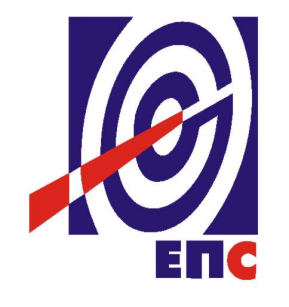 КОНКУРСНА ДОКУМЕНТАЦИЈАза подношење понуда у oтвореном поступкуза јавну набавку добара бр. 3100/0057/2019ЗАПОРНА АРМАТУРА ЗА ТЕ-КО КОСТОЛАЦ                                                                                     К О М И С И Ј А                                                                      за спровођење ЈН 3100/0057/2019                                            формирана Решењем бр. Е.05.01. – 425341/3-19 од дана 06.09.2019.                                                                        ____________________________                                                      (потпис члана Комисије)(заведено у ЈП ЕПС број E.05.01. – ________________ од ____________. године)Костолац, oктобар  2019. годинеНа основу члана 32,50 и 61. Закона о јавним набавкама („Сл. гласник РС” бр. 124/12, 14/15 и 68/15, у даљем тексту Закон),члана 2. Правилника о обавезним елементима конкурсне документације у поступцима јавних набавки и начину доказивања испуњености услова („Сл. гласник РС” бр. 86/15), Одлуке о покретању поступка јавне набавке број Е.05.01. – 425341/2-19 од дана 06.09.2019. године и Решења о образовању комисије за јавну набавку број Е.05.01. – 425341/3-19 од дана 06.09.2019. године припремљена је:КОНКУРСНА ДОКУМЕНТАЦИЈАза подношење понуда у отвореном поступку за јавну набавку добара бр 3100/0057/2019Садржај конкурсне документације:											    страна	                              Укупан број страна документације: 235ОПШТИ ПОДАЦИ О ЈАВНОЈ НАБАВЦИПОДАЦИ О ПРЕДМЕТУ ЈАВНЕ НАБАВКЕ2.1 Опис предмета јавне набавке, назив и ознака из општег речника  набавкеОпис предмета јавне набавке: ЗАПОРНА АРМАТУРА ЗА ТЕ-КО КОСТОЛАЦ Назив из општег речника набавке: засуниОзнака из општег речника набавке: 42131230 Детаљани подаци о предмету набавке наведени су у техничкој спецификацији (поглавље 3. Конкурсне документације).3.ТЕХНИЧКА СПЕЦИФИКАЦИЈА  - Партија 1: Засуни ручни и електромоторни  (Врста, техничке карактеристике, квалитет, количина и опис добара,техничка документација и планови, начин спровођења контроле и обезбеђивања гаранције квалитета, рок испоруке, место испоруке добара, гарантни рок, евентуалне додатне услуге и сл.)3.1. Врста и количина добара – Партија 1: Засуни ручни и електромоторни  3.2. Квалитет и техничке карактеристике (спецификације)Понуђач је дужан да за све позиције из техничке спецификације уз понуду приложи извод из каталога или проспект  којима се доказује да  понуђена добра испуњавају конкурсном документацијом тражене техничке карактеристике.Понуђач је дужан да у каталогу (проспекту) обележи добра која нуди тако што ће поред назива и података о добрима која нуди уписати редни број позиције из техничке спецификације (структуре цене)Обавезна документа уз испоруку: Понуђач је дужан да приликом испоруке достави атестно техничку документацију свих засуна, као и атестно техничку документацију свих електромоторних погона.3.3. Рок испоруке добара.Изабрани понуђач је обавезан да испоруку добара изврши до 80 календарских дана од дана ступања уговора на снагу.Понуђач је дужан да у понуди наведе рок испоруке изражен у календарским данима рачунајући од дана ступања уговора на снагу.3.4.  Место испоруке добара.Место испоруке: Огранак ТЕ – КО Костолац, складиште Наручиоца.3.5. Квалитативни и квантитативни пријемПријем робе у погледу количине и квалитета врши се у складишту Наручиоца где се  утврђују стварно примљене количине робе.Квантитативни  пријем  констатоваће се потписивањем Записника о квантитативном пријему – без примедби или Отпремнице и провером:•	да ли је испоручена наручена  количина•	да ли су добра испоручена у захтеваном паковању•	да ли су добра без видљивог оштећењаУ случају да дође до одступања од уговореног, Продавац је дужан да до краја уговореног рока испоруке отклони све недостатке а док се ти недостаци не отклоне, сматраће се да испорука није извршена у року.Наручилац може вршити квалитативни пријем робе најкасније у року од 8 дана од дана квантитативног пријема. У случају да испоручена роба не одговара уговореном квалитету или  не поседује одговарајућу документацију, роба се ставља на располагање Понуђачу. Понуђач  се обавезује да сноси потпуну одговорност за квалитет предмета набавке, без обзира да ли Наручилац  врши или не пријемно контролисање и испитивање. Понуђаћач се обавезује да надокнади све трошкове које би Наручилац директно или индиректно имао због неодговарајућег квалитета предмета набавке.3.6.  Гарантни рокГарантни рок за предмет набавке је минимум 12 месеци од дана када је извршен квантитативни и квалитативни пријем  добара.Изабрани Понуђач је дужан да о свом трошку отклони све евентуалне недостатке у току трајања гарантног рока.3.2. ТЕХНИЧКА СПЕЦИФИКАЦИЈА – Партија 2: Затварачи табласти(Врста, техничке карактеристике, квалитет, количина и опис добара,техничка документација и планови, начин спровођења контроле и обезбеђивања гаранције квалитета, рок испоруке, место испоруке добара, гарантни рок, евентуалне додатне услуге и сл.)3.2.1. Врста и количина добара 3.2.2. Квалитет и техничке карактеристике (спецификације)Понуђач је дужан да за све позиције из техничке спецификације уз понуду приложи извод из каталога или проспект  којима се доказује да  понуђена добра испуњавају конкурсном документацијом тражене техничке карактеристике.Понуђач је дужан да у каталогу (проспекту) обележи добра која нуди тако што ће поред назива и података о добрима која нуди уписати редни број позиције из техничке спецификације (структуре цене)Обавезна документа уз испоруку: Понуђач је дужан да приликом испоруке достави атестно техничку документацију свих табластих затварача. 3.2.3.Рок испорукеИзабрани понуђач је обавезан да испоруку добара изврши до 80 календарских дана од дана ступања уговора на снагу.Понуђач је дужан да у понуди наведе рок испоруке изражен у календарским данима рачунајући од дана ступања уговора на снагу.3.2.4.  Место испоруке добара.Место испоруке: Огранак ТЕ – КО Костолац, складиште Наручиоца.3.2.5. Квалитативни и квантитативни пријемПријем робе у погледу количине и квалитета врши се у складишту Наручиоца где се  утврђују стварно примљене количине робе.Квантитативни  пријем  констатоваће се потписивањем Записника о квантитативном пријему – без примедби или Отпремнице и провером:•	да ли је испоручена наручена  количина•	да ли су добра испоручена у захтеваном паковању•	да ли су добра без видљивог оштећењаУ случају да дође до одступања од уговореног, Продавац је дужан да до краја уговореног рока испоруке отклони све недостатке а док се ти недостаци не отклоне, сматраће се да испорука није извршена у року.Наручилац може вршити квалитативни пријем робе најкасније у року од 8 дана од дана квантитативног пријема. У случају да испоручена роба не одговара уговореном квалитету или  не поседује одговарајућу документацију, роба се ставља на располагање Понуђачу. Понуђач  се обавезује да сноси потпуну одговорност за квалитет предмета набавке, без обзира да ли Наручилац  врши или не пријемно контролисање и испитивање. Понуђаћач се обавезује да надокнади све трошкове које би Наручилац директно или индиректно имао због неодговарајућег квалитета предмета набавке.3.2.6.  Гарантни рокГарантни рок за предмет набавке је минимум 12 месеци од дана када је извршен квантитативни и квалитативни пријем  добара. ТЕХНИЧКА СПЕЦИФИКАЦИЈА – Партија 3: Вентил регулациони(Врста, техничке карактеристике, квалитет, количина и опис добара,техничка документација и планови, начин спровођења контроле и обезбеђивања гаранције квалитета, рок испоруке, место испоруке добара, гарантни рок, евентуалне додатне услуге и сл.)3.2.1. Врста и количина добара 3.2.2. Квалитет и техничке карактеристике (спецификације)Понуђач је дужан да за све позиције из техничке спецификације уз понуду приложи извод из каталога или проспект  којима се доказује да  понуђена добра испуњавају конкурсном документацијом тражене техничке карактеристике.Понуђач је дужан да у каталогу (проспекту) обележи добра која нуди тако што ће поред назива и података о добрима која нуди уписати редни број позиције из техничке спецификације (структуре цене)Обавезна документа уз испоруку: Понуђач је дужан да приликом испоруке достави атестно техничку документацију регулационог вентила, као и атестно техничку документацију електромоторног погона са линеарном јединицом 3.2.3.Рок испорукеИзабрани понуђач је обавезан да испоруку добара изврши до 45 календарских дана од дана ступања уговора на снагу.Понуђач је дужан да у понуди наведе рок испоруке изражен у календарским данима рачунајући од дана ступања уговора на снагу.3.2.4.  Место испоруке добара.Место испоруке: Огранак ТЕ – КО Костолац, складиште Наручиоца.3.2.5. Квалитативни и квантитативни пријемПријем робе у погледу количине и квалитета врши се у складишту Наручиоца где се  утврђују стварно примљене количине робе.Квантитативни  пријем  констатоваће се потписивањем Записника о квантитативном пријему – без примедби или Отпремнице и провером:•	да ли је испоручена наручена  количина•	да ли су добра испоручена у захтеваном паковању•	да ли су добра без видљивог оштећењаУ случају да дође до одступања од уговореног, Продавац је дужан да до краја уговореног рока испоруке отклони све недостатке а док се ти недостаци не отклоне, сматраће се да испорука није извршена у року.Наручилац може вршити квалитативни пријем робе најкасније у року од 8 дана од дана квантитативног пријема. У случају да испоручена роба не одговара уговореном квалитету или  не поседује одговарајућу документацију, роба се ставља на располагање Понуђачу. Понуђач  се обавезује да сноси потпуну одговорност за квалитет предмета набавке, без обзира да ли Наручилац  врши или не пријемно контролисање и испитивање. Понуђаћач се обавезује да надокнади све трошкове које би Наручилац директно или индиректно имао због неодговарајућег квалитета предмета набавке.3.2.6.  Гарантни рокГарантни рок за предмет набавке је минимум 12 месеци од дана када је извршен квантитативни и квалитативни пријем  добара. ТЕХНИЧКА СПЕЦИФИКАЦИЈА – Партија 4: Вентил равни запорни, неповратне клапне,вентили лоптасти и вентили мембрански(Врста, техничке карактеристике, квалитет, количина и опис добара,техничка документација и планови, начин спровођења контроле и обезбеђивања гаранције квалитета, рок испоруке, место испоруке добара, гарантни рок, евентуалне додатне услуге и сл.)3.2.1. Врста и количина добара 3.2.2. Квалитет и техничке карактеристике (спецификације)Pozicije 22.-32.Pozicije 20,51-53  Ventili ručni balansni sa brzim priključcima za merenje (pipama u koje se ubadaju igle instrumenta za merenje), moraju imati unutrašnji navoj za montažu na instalaciju. Za radnu temperaturu do 130°C. Telo ventila izrađeno od mesinga. Ventili su namenjeni za balansiranje i zatvaranje instalacija.Понуђач је дужан да за све позиције из техничке спецификације уз понуду приложи извод из каталога или проспект  којима се доказује да  понуђена добра испуњавају конкурсном документацијом тражене техничке карактеристике.Понуђач је дужан да у каталогу (проспекту) обележи добра која нуди тако што ће поред назива и података о добрима која нуди уписати редни број позиције из техничке спецификације (структуре цене)Обавезна документа уз испоруку: Понуђач је дужан да приликом испоруке достави атестно техничку документацију свих равних запорних вентила, свих одбојних клапни, свих лоптастих вентила, свих мембранских вентила, свих електромоторних погона, свих кугластих вентила на заваривање, свих балансних вентила. За балансне вентиле приложити одговарајуће хидрауличке дијаграме. 3.2.3.Рок испорукеИзабрани понуђач је обавезан да испоруку добара изврши до 45 календарских дана од дана ступања уговора на снагу.Понуђач је дужан да у понуди наведе рок испоруке изражен у календарским данима рачунајући од дана ступања уговора на снагу.3.2.4.  Место испоруке добара.Место испоруке: Огранак ТЕ – КО Костолац, складиште Наручиоца.3.2.5. Квалитативни и квантитативни пријемПријем робе у погледу количине и квалитета врши се у складишту Наручиоца где се  утврђују стварно примљене количине робе.Квантитативни  пријем  констатоваће се потписивањем Записника о квантитативном пријему – без примедби или Отпремнице и провером:•	да ли је испоручена наручена  количина•	да ли су добра испоручена у захтеваном паковању•	да ли су добра без видљивог оштећењаУ случају да дође до одступања од уговореног, Продавац је дужан да до краја уговореног рока испоруке отклони све недостатке а док се ти недостаци не отклоне, сматраће се да испорука није извршена у року.Наручилац може вршити квалитативни пријем робе најкасније у року од 8 дана од дана квантитативног пријема. У случају да испоручена роба не одговара уговореном квалитету или  не поседује одговарајућу документацију, роба се ставља на располагање Понуђачу. Понуђач  се обавезује да сноси потпуну одговорност за квалитет предмета набавке, без обзира да ли Наручилац  врши или не пријемно контролисање и испитивање. Понуђаћач се обавезује да надокнади све трошкове које би Наручилац директно или индиректно имао због неодговарајућег квалитета предмета набавке.3.2.6.  Гарантни рокГарантни рок за предмет набавке је минимум 12 месеци од дана када је извршен квантитативни и квалитативни пријем  добара. ТЕХНИЧКА СПЕЦИФИКАЦИЈА – Партија 5: Вентили запорни високог притиска(Врста, техничке карактеристике, квалитет, количина и опис добара,техничка документација и планови, начин спровођења контроле и обезбеђивања гаранције квалитета, рок испоруке, место испоруке добара, гарантни рок, евентуалне додатне услуге и сл.)3.2.1. Врста и количина добара 3.2.2. Квалитет и техничке карактеристике (спецификације)Понуђач је дужан да за све позиције из техничке спецификације уз понуду приложи извод из каталога или проспект  којима се доказује да  понуђена добра испуњавају конкурсном документацијом тражене техничке карактеристике.Понуђач је дужан да у каталогу (проспекту) обележи добра која нуди тако што ће поред назива и података о добрима која нуди уписати редни број позиције из техничке спецификације (структуре цене)Понуђач је дужан да уз понуду за произвођача вентила приложи важећи сертификат PED 2014/68/EU.Обавезна документа уз испоруку: Понуђач је дужан да приликом испоруке достави атестно техничку документацију свих вентила 3.2.3.Рок испорукеИзабрани понуђач је обавезан да испоруку добара изврши до 80 календарских дана од дана ступања уговора на снагу.Понуђач је дужан да у понуди наведе рок испоруке изражен у календарским данима рачунајући од дана ступања уговора на снагу.3.2.4.  Место испоруке добара.Место испоруке: Огранак ТЕ – КО Костолац, складиште Наручиоца.3.2.5. Квалитативни и квантитативни пријемПријем робе у погледу количине и квалитета врши се у складишту Наручиоца где се  утврђују стварно примљене количине робе.Квантитативни  пријем  констатоваће се потписивањем Записника о квантитативном пријему – без примедби или Отпремнице и провером:•	да ли је испоручена наручена  количина•	да ли су добра испоручена у захтеваном паковању•	да ли су добра без видљивог оштећењаУ случају да дође до одступања од уговореног, Продавац је дужан да до краја уговореног рока испоруке отклони све недостатке а док се ти недостаци не отклоне, сматраће се да испорука није извршена у року.Наручилац може вршити квалитативни пријем робе најкасније у року од 8 дана од дана квантитативног пријема. У случају да испоручена роба не одговара уговореном квалитету или  не поседује одговарајућу документацију, роба се ставља на располагање Понуђачу. Понуђач  се обавезује да сноси потпуну одговорност за квалитет предмета набавке, без обзира да ли Наручилац  врши или не пријемно контролисање и испитивање. Понуђаћач се обавезује да надокнади све трошкове које би Наручилац директно или индиректно имао због неодговарајућег квалитета предмета набавке.3.2.6.  Гарантни рокГарантни рок за предмет набавке је минимум 12 месеци од дана када је извршен квантитативни и квалитативни пријем  добара. ТЕХНИЧКА СПЕЦИФИКАЦИЈА – Партија 6: Прирубнице(Врста, техничке карактеристике, квалитет, количина и опис добара,техничка документација и планови, начин спровођења контроле и обезбеђивања гаранције квалитета, рок испоруке, место испоруке добара, гарантни рок, евентуалне додатне услуге и сл.)3.2.1. Врста и количина добара 3.2.2. Квалитет и техничке карактеристике (спецификације)3.2.3.Рок испорукеИзабрани понуђач је обавезан да испоруку добара изврши до 45 календарских дана од дана ступања уговора на снагу.Понуђач је дужан да у понуди наведе рок испоруке изражен у календарским данима рачунајући од дана ступања уговора на снагу.3.2.4.  Место испоруке добара.Место испоруке: Огранак ТЕ – КО Костолац, складиште Наручиоца.3.2.5. Квалитативни и квантитативни пријемПријем робе у погледу количине и квалитета врши се у складишту Наручиоца где се  утврђују стварно примљене количине робе.Квантитативни  пријем  констатоваће се потписивањем Записника о квантитативном пријему – без примедби или Отпремнице и провером:•	да ли је испоручена наручена  количина•	да ли су добра испоручена у захтеваном паковању•	да ли су добра без видљивог оштећењаУ случају да дође до одступања од уговореног, Продавац је дужан да до краја уговореног рока испоруке отклони све недостатке а док се ти недостаци не отклоне, сматраће се да испорука није извршена у року.Наручилац може вршити квалитативни пријем робе најкасније у року од 8 дана од дана квантитативног пријема. У случају да испоручена роба не одговара уговореном квалитету или  не поседује одговарајућу документацију, роба се ставља на располагање Понуђачу. Понуђач  се обавезује да сноси потпуну одговорност за квалитет предмета набавке, без обзира да ли Наручилац  врши или не пријемно контролисање и испитивање. Понуђаћач се обавезује да надокнади све трошкове које би Наручилац директно или индиректно имао због неодговарајућег квалитета предмета набавке.3.2.6.  Гарантни рокГарантни рок за предмет набавке је минимум 18 месеци од дана када је извршен квантитативни и квалитативни пријем  добара. ТЕХНИЧКА СПЕЦИФИКАЦИЈА – Партија 7: Запорна арматура за систем ПИШ ТЕКО Б(Врста, техничке карактеристике, квалитет, количина и опис добара,техничка документација и планови, начин спровођења контроле и обезбеђивања гаранције квалитета, рок испоруке, место испоруке добара, гарантни рок, евентуалне додатне услуге и сл.)3.2.1. Врста и количина добара 3.2.2. Квалитет и техничке карактеристике (спецификације)Понуђач је дужан да за све позиције из техничке спецификације уз понуду приложи извод из каталога, проспект, технички лист или цртеж,  којим се недвосмислено доказује да  понуђена добра испуњавају конкурсном документацијом тражене техничке карактеристике.Понуђач је дужан да обележи у каталогу, проспекту, техничком листу или цртежу, добра која нуди тако што ће поред назива и података о добрима која нуди уписати редни број позиције из техничке спецификације (структуре цене).Техничке спецификације за позиције  1, 2, 8 Испитни притисакДимензије и тежинаУпотребљени стандарди3.2.3.Рок испорукеИзабрани понуђач је обавезан да испоруку добара изврши до 140 календарских дана од дана ступања уговора на снагу.Понуђач је дужан да у понуди наведе рок испоруке изражен у календарским данима рачунајући од дана ступања уговора на снагу.3.2.4.  Место испоруке добара.Место испоруке: Огранак ТЕ – КО Костолац, складиште Наручиоца.3.2.5. Квалитативни и квантитативни пријемПријем робе у погледу количине и квалитета врши се у складишту Наручиоца где се  утврђују стварно примљене количине робе.Квантитативни  пријем  констатоваће се потписивањем Записника о квантитативном пријему – без примедби или Отпремнице и провером:•	да ли је испоручена наручена  количина•	да ли су добра испоручена у захтеваном паковању•	да ли су добра без видљивог оштећењаУ случају да дође до одступања од уговореног, Продавац је дужан да до краја уговореног рока испоруке отклони све недостатке а док се ти недостаци не отклоне, сматраће се да испорука није извршена у року.Наручилац може вршити квалитативни пријем робе најкасније у року од 8 дана од дана квантитативног пријема. У случају да испоручена роба не одговара уговореном квалитету или  не поседује одговарајућу документацију, роба се ставља на располагање Понуђачу. Понуђач  се обавезује да сноси потпуну одговорност за квалитет предмета набавке, без обзира да ли Наручилац  врши или не пријемно контролисање и испитивање. Понуђаћач се обавезује да надокнади све трошкове које би Наручилац директно или индиректно имао због неодговарајућег квалитета предмета набавке.3.2.6.  Гарантни рокГарантни рок за предмет набавке је минимум 18 месеци од дана када је извршен квантитативни и квалитативни пријем  добара.4.УСЛОВИ ЗА УЧЕШЋЕ У ПОСТУПКУ ЈАВНЕ НАБАВКЕ ИЗ ЧЛ. 75. И 76. ЗАКОНА О ЈАВНИМ НАБАВКАМА И УПУТСТВО КАКО СЕ ДОКАЗУЈЕ ИСПУЊЕНОСТ ТИХ УСЛОВА ЗА СВЕ ПАРТИЈЕПонуда понуђача који не докаже да испуњава наведене обавезне и додатне услове из тачака 1. до 5. овог обрасца, биће одбијена као неприхватљива.1. Сваки подизвођач мора да испуњава услове из члана 75. став 1. тачка 1), 2) и 4) Закона, што доказује достављањем доказа наведених у овом одељку. Услове у вези са капацитетима из члана 76. Закона, понуђач испуњава самостално без обзира на ангажовање подизвођача.2. Сваки понуђач из групе понуђача  која подноси заједничку понуду мора да испуњава услове из члана 75. став 1. тачка 1), 2) и 4) Закона, што доказује достављањем доказа наведених у овом одељку. Услове у вези са капацитетима из члана 76. Закона понуђачи из групе испуњавају заједно, на основу достављених доказа у складу са овим одељком конкурсне документације.3. Докази о испуњености услова из члана 77. Закона могу се достављати у неовереним копијама. Наручилац може пре доношења одлуке о додели уговора, захтевати од понуђача, чија је понуда на основу извештаја комисије за јавну набавку оцењена као најповољнија да достави на увид оригинал или оверену копију свих или појединих доказа.Ако понуђач у остављеном, примереном року који не може бити краћи од пет дана, не достави на увид оригинал или оверену копију тражених доказа, наручилац ће његову понуду одбити као неприхватљиву.4. Лице уписано у Регистар понуђача није дужно да приликом подношења понуде доказује испуњеност обавезних услова за учешће у поступку јавне набавке, односно Наручилац не може одбити као неприхватљиву, понуду зато што не садржи доказ одређен Законом или Конкурсном документацијом, ако је понуђач, навео у понуди интернет страницу на којој су тражени подаци јавно доступни. У том случају понуђач може, да у Изјави (пожељно на меморандуму, која мора бити потписана и оверена), да наведе да је уписан у Регистар понуђача. Уз наведену Изјаву, понуђач може да достави и фотокопију Решења о упису понуђача у Регистар понуђача.  На основу члана 79. став 5. Закона понуђач није дужан да доставља следеће доказе који су јавно доступни на интернет страницама надлежних органа, и то:1)извод из регистра надлежног органа:-извод из регистра АПР: www.apr.gov.rs2)докази из члана 75. став 1. тачка 1) ,2) и 4) Закона-регистар понуђача: www.apr.gov.rs3) ) доказ о ликвидности понуђача- претраживање дужника у принудној наплати: www.nbs.rs5. Уколико је доказ о испуњености услова електронски документ, понуђач доставља копију електронског документа у писаном облику, у складу са законом којим се уређује електронски документ.6. Ако понуђач има седиште у другој држави, наручилац може да провери да ли су документи којима понуђач доказује испуњеност тражених услова издати од стране надлежних органа те државе.7. Ако понуђач није могао да прибави тражена документа у року за подношење понуде, због тога што она до тренутка подношења понуде нису могла бити издата по прописима државе у којој понуђач има седиште и уколико уз понуду приложи одговарајући доказ за то, наручилац ће дозволити понуђачу да накнадно достави тражена документа у примереном року.8. Ако се у држави у којој понуђач има седиште не издају докази из члана 77. став 1. Закона, понуђач може, уместо доказа, приложити своју писану изјаву, дату под кривичном и материјалном одговорношћу оверену пред судским или управним органом, јавним бележником или другим надлежним органом те државе.9. Понуђач је дужан да без одлагања, а најкасније у року од пет дана од дана настанка промене у било којем од података које доказује, о тој промени писмено обавести наручиоца и да је документује на прописани начин.5.КРИТЕРИЈУМ ЗА ДОДЕЛУ УГОВОРА ЗА СВЕ ПАРТИЈЕИзбор најповољније понуде ће се извршити применом критеријума „Најнижа понуђена цена“.Критеријум за оцењивање понуда Најнижа понуђена цена, заснива се на понуђеној цени као једином критеријуму.У случају примене критеријума најниже понуђене цене, а у ситуацији када постоје понуде понуђача који нуде добра домаћег порекла и понуде понуђача који нуде добра страног порекла, наручилац мора изабрати понуду понуђача који нуди добра домаћег порекла под условом да његова понуђена цена није преко 5% већа у односу на најнижу понуђену цену понуђача који нуди добра страног порекла. У понуђену цену страног понуђача урачунавају се и царинске дажбине.Када понуђач достави доказ да нуди добра домаћег порекла, наручилац ће , пре рангирања понуда, позвати све остале понуђаче чије су понуде оцењене као прихватљиве а код којих није јасно да ли је реч о добрима домаћег или страног порекла,да се изјасне да ли нуде добра домаћег порекла и да доставе доказ.Предност дата за домаће понуђаче и добра домаћег порекла (члан 86.  став 1. до 4. Закона) у поступцима јавних набавки у којима учествују понуђачи из држава потписница Споразума о слободној трговини у централној Европи (ЦЕФТА 2006) примењиваће се сходно одредбама тог споразума.Предност дата за домаће понуђаче и добра домаћег порекла (члан 86. став 1. до 4. Закона) у поступцима јавних набавки у којима учествују понуђачи из држава потписница Споразума о стабилизацији и придруживању између Европских заједница и њихових држава чланица, са једне стране, и Републике Србије, са друге стране, примењиваће се сходно одредбама тог Споразума.5.1. Резервни критеријум за све партије Уколико две или више понуда имају исту најнижу понуђену цену, као најповољнија биће изабрана понуда оног понуђача који је понудио дужи гарантни рок. У случају истог понуђеног гарантног рока, као најповољнија биће изабрана понуда оног понуђача који је понудио краћи рок испоруке.Уколико ни после примене резервног критеријума не буде  могуће изабрати најповољнију понуду, најповољнија понуда биће изабрана путем жреба.Извлачење путем жреба Наручилац ће извршити јавно, у присуству понуђача који имају исту најнижу понуђену цену. На посебним папирима који су исте величине и боје наручилац ће исписати називе Понуђача, те папире ставити у кутију, одакле ће члан Комисије извући само један папир. Понуђачу чији назив буде на извученом папиру биће додељен уговор  о јавној набавци.6.  УПУТСТВО ПОНУЂАЧИМА КАКО ДА САЧИНЕ ПОНУДУ Конкурсна документација садржи Упутство понуђачима како да сачине понуду и потребне податке о захтевима Наручиоца у погледу садржине понуде, као и услове под којима се спроводи поступак избора најповољније понуде у поступку јавне набавке.Понуђач мора да испуњава све услове одређене Законом о јавним набавкама (у даљем тексту: Закон) и конкурсном документацијом. Понуда се припрема и доставља на основу позива, у складу са конкурсном документацијом, у супротном, понуда се одбија као неприхватљива.Језик на којем понуда мора бити састављенаНаручилац је припремио конкурсну документацију на српском језику и водиће поступак јавне набавке на српском језику. Понуда са свим прилозима мора бити сачињена на српском језику.Прилози који чине саставни део понуде, достављају се на српском језику. Део понуде који се тиче техничких карактеристика (уколико су ови докази захтевани техничком спецификацијом) може бити достављен на енглеском језику. Уколико се приликом стручне оцене понуда утврди да је документа на енглеском/или неком другом страном језику језику потебно превести на српски језик, Наручилац ће позвати понуђача да у одређеном року изврши превод тог дела понуде.Начин састављања и подношења понудеПонуђач је обавезан да сачини понуду тако што Понуђач уписује тражене податке у обрасце који су саставни део конкурсне документације и оверава је печатом и потписом законског заступника, другог заступника уписаног у регистар надлежног органа или лица овлашћеног од стране законског заступника уз доставу овлашћења у понуди. Доставља их заједно са осталим документима који представљају обавезну садржину понуде.Препоручује се да сви документи поднети у понуди  буду нумерисани и повезани у целину (јемствеником, траком и сл.), тако да се појединачни листови, односно прилози, не могу накнадно убацивати, одстрањивати или замењивати. Препоручује се да се нумерација поднете документације и образаца у понуди изврши на свакоj страни на којој има текста, исписивањем “1 од н“, „2 од н“ и тако све до „н од н“, с тим да „н“ представља укупан број страна понуде.Препоручује се да доказе који се достављају уз понуду, а због своје важности не смеју бити оштећени, означени бројем (банкарска гаранција, меница), стављају се у посебну фолију, а на фолији се видно означава редни број странице листа из понуде. Фолија се мора залепити при врху како би се докази, који се због своје важности не смеју оштетити, заштитили.Понуђач подноси понуду у затвореној коверти или кутији, тако да се при отварању може проверити да ли је затворена, као и када, на адресу: Јавно предузеће „Електропривреда Србије“, огранак ТЕ-КО Костолац,адреса 12208 Костолац, Ул. Николе Тесле 5-7, - са назнаком: „Понуда за јавну набавку број JAНА 2090 /2019 3100/0057/2019 – Партија ___ -  НЕ ОТВАРАТИ“. На полеђини коверте обавезно се уписује тачан назив и адреса понуђача, телефон и факс понуђача, као и име и презиме овлашћеног лица за контакт.У случају да понуду подноси група понуђача, на полеђини коверте  назначити да се ради о групи понуђача и навести називе и адресу свих чланова групе понуђача.Уколико понуђачи подносе заједничку понуду, група понуђача може да се определи да обрасце дате у конкурсној документацији потписују и печатом оверавају сви понуђачи из групе понуђача или група понуђача може да одреди једног понуђача из групе који ће потписивати и печатом оверавати обрасце дате у конкурсној документацији, изузев образаца који подразумевају давање изјава под материјалном и кривичном одговорношћу морају бити потписани и оверени печатом од стране сваког понуђача из групе понуђача.У случају да се понуђачи определе да један понуђач из групе потписује и печатом оверава обрасце дате у конкурсној документацији (изузев образаца који подразумевају давање изјава под материјалном и кривичном одговорношћу), наведено треба дефинисати споразумом којим се понуђачи из групе међусобно и према наручиоцу обавезују на извршење јавне набавке, а који чини саставни део заједничке понуде сагласно чл. 81. Закона. Уколико је неопходно да понуђач исправи грешке које је направио приликом састављања понуде и попуњавања образаца из конкурсне документације, дужан је да поред такве исправке стави потпис особе или особа које су потписале образац понуде и печат понуђача. Обавезна садржина понудеСадржину понуде, поред Обрасца понуде, чине и сви остали докази о испуњености услова из чл. 75.и 76.Закона о јавним набавкама, предвиђени чл. 77. Закона, који су наведени у конкурсној документацији, као и сви тражени прилози и изјаве (попуњени, потписани и печатом оверени) на начин предвиђен следећим ставом ове тачке:Образац понуде Структура цене Образац трошкова припреме понуде , ако понуђач захтева надокнаду трошкова у складу са чл.88 ЗаконаИзјава о независној понуди Изјава у складу са чланом 75. став 2. Закона средства финансијског обезбеђења обрасци, изјаве и докази одређене тачком 6.9 или 6.10 овог упутства у случају да понуђач подноси понуду са подизвођачем или заједничку понуду подноси група понуђачапотписан и печатом оверен „Модел уговора“ (пожељно је да буде попуњен)докази о испуњености услова из чл. 75. и 76. Закона у складу са чланом 77. Закон и Одељком 4. конкурсне документације Овлашћење за потписника (ако не потписује заступник)Споразум о заједничком наступу (уколио понуду подносе група понуђача)Техничка документација којом се доказује испуњеност захтеваних техничких карактеристика, наведена у поглављу 3. Техничка спецификација   конкурсне документације Наручилац ће одбити као неприхватљиве све понуде које не испуњавају услове из позива за подношење понуда и конкурсне документације.Наручилац ће одбити као неприхватљиву понуду понуђача, за коју се у поступку стручне оцене понуда утврди да докази који су саставни део понуде садрже неистините податке.Подношење и отварање понудаБлаговременим се сматрају понуде које су примљене, у складу са Позивом за подношење понуда објављеним на Порталу јавних набавки, без обзира на начин на који су послате.Ако је понуда поднета по истеку рока за подношење понуда одређеног у позиву, сматраће се неблаговременом, а Наручилац ће по окончању поступка отварања понуда, овакву понуду вратити неотворену понуђачу, са назнаком да је поднета неблаговремено.Комисија за јавне набавке ће благовремено поднете понуде јавно отворити дана наведеном у Позиву за подношење понуда у просторијама Јавног предузећа „Електропривреда Србије“ Београд, огранак ТЕ-КО Костолац, ул. Николе Тесле 5-7.Представници понуђача који учествују у поступку јавног отварања понуда, морају да пре почетка поступка јавног отварања доставе Комисији за јавне набавке писано овлашћењеза учествовање у овом поступку (пожељно да буде издато на меморандуму понуђача) заведено и оверено печатом и потписом законског заступника понуђача или другог заступника уписаног у регистар надлежног органа или лица овлашћеног од стране законског заступника уз доставу овлашћења у понуди.Комисија за јавну набавку води записник о отварању понуда у који се уносе подаци у складу са Законом.Записник о отварању понуда потписују чланови комисије и присутни овлашћени представници понуђача, који преузимају примерак записника.Наручилац ће у року од три (3) дана од дана окончања поступка отварања понуда поштом или електронским путем доставити записник о отварању понуда понуђачима који нису учествовали у поступку отварања понуда.Начин подношења понудеПонуђач може поднети само једну понуду.Понуду може поднети понуђач самостално, група понуђача, као и понуђач са подизвођачем.Понуђач који је самостално поднео понуду не може истовремено да учествује у заједничкој понуди или као подизвођач. У случају да понуђач поступи супротно наведеном упутству свака понуда понуђача у којој се појављује биће одбијена. Понуђач може бити члан само једне групе понуђача која подноси заједничку понуду, односно учествовати у само једној заједничкој понуди. Уколико је понуђач, у оквиру групе понуђача, поднео две или више заједничких понуда, Наручилац ће све такве понуде одбити.Понуђач који је члан групе понуђача не може истовремено да учествује као подизвођач. У случају да понуђач поступи супротно наведеном упутству свака понуда понуђача у којој се појављује биће одбијена. Измена, допуна и опозив понудеУ року за подношење понуде понуђач може да измени или допуни већ поднету понуду писаним путем, на адресу Наручиоца, са назнаком „ИЗМЕНА – ДОПУНА - Понуде за јавну набавку бр. 3100/0057/2019 ПАРТИЈА _____  – НЕ ОТВАРАТИ“.У случају измене или допуне достављене понуде, Наручилац ће приликом стручне оцене понуде узети у обзир измене и допуне само ако су извршене у целини и према обрасцу на који се, у већ достављеној понуди,измена или допуна односи.У року за подношење понуде понуђач може да опозове поднету понуду писаним путем, на адресу Наручиоца, са назнаком „ОПОЗИВ - Понуде за јавну набавку бр. 3100/0057/2019 ПАРТИЈА _____ – НЕ ОТВАРАТИ“.У случају опозива поднете понуде пре истека рока за подношење понуда, Наручилац такву понуду неће отварати, већ ће је неотворену вратити понуђачу.Уколико понуђач измени или опозове понуду поднету по истеку рока за подношење понуда, Наручилац ће наплатити средство обезбеђења дато на име озбиљности понуде (ако је предвиђено средство обезбеђења на име озбиљности понуде).ПартијеНабавка је обликована у 7 партијаПонуђач може да поднесе понуду за једну или више партија. Понуда мора да обухвати најмање једну целокупну партију.Понуђач је дужан да у понуди наведе да ли се понуда односи на целокупну набавку или само на одређене партије.У случају да понуђач поднесе понуду за две или више партија , она мора бити поднета тако да се може оцењивати за сваку партију посебно. Понуда са варијантамаПонуда са варијантама није дозвољена. Подношење понуде са подизвођачимаПонуђач је дужан да у понуди наведе да ли ће извршење набавке делимично поверити подизвођачу. Ако понуђач у понуди наведе да ће делимично извршење набавке поверити подизвођачу, дужан је да наведе:- назив подизвођача, а уколико уговор између наручиоца и понуђача буде закључен, тај подизвођач ће бити наведен у уговору;- проценат укупне вредности набавке који ће поверити подизвођачу, а који не може бити већи од 50% као и део предметне набавке који ће извршити преко подизвођача.Понуђач у потпуности одговара наручиоцу за извршење уговорене набавке, без обзира на број подизвођача и обавезан је да наручиоцу, на његов захтев, омогући приступ код подизвођача ради утврђивања испуњености услова.Обавеза понуђача је да за подизвођача достави доказе о испуњености обавезних услова из члана 75. став 1. тачка 1), 2) и 4) Закона наведених у одељку Услови за учешће из члана 75. и 76. Закона и Упутство како се доказује испуњеност тих услова.Додатне услове понуђач испуњава самостално, без обзира на агажовање подизвођача.Све обрасце у понуди потписује и оверава понуђач, изузев образаца под пуном материјалном и кривичном одговорношћу,које попуњава, потписује и оверава сваки подизвођач у своје име.Понуђач не може ангажовати као подизвођача лице које није навео у понуди, у супротном наручилац ће реализовати средство обезбеђења и раскинути уговор, осим ако би раскидом уговора наручилац претрпео знатну штету. Добављач може ангажовати као подизвођача лице које није навео у понуди, ако је на страни подизвођача након подношења понуде настала трајнија неспособност плаћања, ако то лице испуњава све услове одређене за подизвођача и уколико добије претходну сагласност Наручиоца. Наручилац може на захтев подизвођача и где природа предмета набавке то дозвољава пренети доспела потраживања директно подизвођачу, за део набавке који се извршава преко тог подизвођача. Пре доношења одлуке  о преношењу доспелих потраживања директно подизвођачу наручилац ће омогућити добављачу да у року од 5 дана од дана добијања позива наручиоца приговори уколико потраживање није доспело. Све ово не утиче на правило да понуђач (добављач) у потпуности одговара наручиоцу за извршење обавеза из поступка јавне набавке, односно за извршење уговорних обавеза , без обзира на број подизвођача.Наручилац у овом поступку не предвиђа примену одредби става 9. и 10. члана 80. Закона.Подношење заједничке понудеУ случају да више понуђача поднесе заједничку понуду, они као саставни део понуде морају доставити Споразум о заједничком извршењу набавке, којим се међусобно и према Наручиоцу обавезују на заједничко извршење набавке, који обавезно садржи податке прописане члан 81. став 4. и 5.Закона о јавним набавкама и то: податке о члану групе који ће бити Носилац посла, односно који ће поднети понуду и који ће заступати групу понуђача пред Наручиоцем;опис послова сваког од понуђача из групе понуђача у извршењу уговора.Сваки понуђач из групе понуђача  која подноси заједничку понуду мора да испуњава услове из члана 75.  став 1. тачка 1), 2) и 4) Закона, наведене у одељку Услови за учешће из члана 75. и 76. Закона и Упутство како се доказује испуњеност тих услова.. Услове у вези са капацитетима, у складу са чланом 76. Закона, понуђачи из групе испуњавају заједно, на основу достављених доказа дефинисаних конкурсном документацијом.Услов из члана 75.став 1.тачка 5.Закона , обавезан је да испуни понуђач из групе понуђача којем је поверено извршење дела набавке за које је неопходна испуњеност тог услова.У случају заједничке понуде групе понуђача обрасце под пуном материјалном и кривичном одговорношћу попуњава, потписује и оверава сваки члан групе понуђача у своје име.( Образац Изјаве о независној понуди и Образац изјаве у складу са чланом 75. став 2. Закона)Понуђачи из групе понуђача одговорају неограничено солидарно према наручиоцу.Понуђена ценаЦена се исказује у динарима, без пореза на додату вредност.У случају да у достављеној понуди није назначено да ли је понуђена цена са или без пореза на додату вредност, сматраће се сагласно Закону, да је иста без пореза на додату вредност. Јединичне цене и укупно понуђена цена морају бити изражене са две децимале у складу са правилом заокруживања бројева. У случају рачунске грешке меродавна ће бити јединична цена.Понуда која је изражена у две валуте, сматраће се неприхватљивом.Понуђена цена укључује све трошкове реализације предмета набавке до места испоруке, као и све зависне трошкове.Ако је у понуди исказана неуобичајено ниска цена, Наручилац ће поступити у складу са чланом 92. Закона.Корекција ценеЦена је фиксна за цео уговорени период и не подлеже никаквој промени       6.13. Рок испоруке добара:  Изабрани понуђач је обавезан да испоруку добара  изврши у следећим роковима:ПАРТИЈА 1    – најдуже до 80 календарских дана од дана ступања уговора. ПАРТИЈА 2    – најдуже до 80 календарских дана од дана ступања уговора.ПАРТИЈА 3    – најдуже до 45 календарских дана од дана ступања уговора.ПАРТИЈА 4    – најдуже до 45 календарских дана од дана ступања уговора.ПАРТИЈА 5    – најдуже до 80 календарских дана од дана ступања уговора.ПАРТИЈА 6    – најдуже до 45 календарских дана од дана ступања уговора.ПАРТИЈА 7    – најдуже до 140 календарских дана од дана ступања уговора.Гарантни рок:Гарантни рок за предмет набавке за партије 1,2,3,4,5 износи  минимум 12 месеци од дана када је извршен квантитативни и квалитативни пријем  добара.Гарантни рок за предмет набавке за партије 6 и 7 износи  минимум 18 месеци од дана када је извршен квантитативни и квалитативни пријем  добара.Изабрани Понуђач је дужан да о свом трошку отклони све евентуалне недостатке у току трајања гарантног рока. 6.15 Начин и услови плаћањаПлаћање добара која су предмет ове набавке Наручилац ће извршити на текући рачун понуђача, по испоруци добара и по потписивању Записника о квалитативном и квантитативном пријему добара од стране овлашћених представника Наручиоца и Понуђача - без примедби, у року до 45 дана и по пријему исправног рачуна.Рачун мора бити достављен на адресу Наручиоца: Јавно предузеће „Електропривреда Србије“ Београд, ул. Балканска бр. 13  – огранак ТЕ-КО Костолац, улица Николе Тесле 5-7, 12208 Костолац, ПИБ: 103920327, са обавезним прилозима и то: Записник о квалитативном и квантитативном пријему добара и отпремница на којој је наведен датум испоруке добара, као и количина испоручених добара, са читко написаним именом и презименом и потписом овлашћеног лица Купца, које је примило предметна добра. Рачун обавезно садржи број јавне набавке и број под којим је уговор по коме се врши испорука евидентиран код наручиоца.У испостављеном рачуну и отпремници, изабрани понуђач је дужан да се придржава тачно дефинисаних назива робе из конкурсне документације и прихваћене понуде (из Обрасца структуре цене). Рачуни који не одговарају наведеним тачним називима, ће се сматрати неисправним. Уколико, због коришћења различитих шифрарника и софтверских решења није могуће у самом рачуну навести горе наведени тачан назив, изабрани понуђач је обавезан да уз рачун достави прилог са упоредним прегледом назива из рачуна са захтеваним називима из конкурсне документације и прихваћене понуде.Рок важења понудеПонуда мора да важи најмање 60 дана од дана отварања понуда. У случају да понуђач наведе краћи рок важења понуде, понуда ће бити одбијена, као неприхватљива. Средства финансијског обезбеђења Наручилац користи право да захтева средстава финансијског обезбеђења (у даљем тексу СФО) којим понуђачи обезбеђују испуњење својих обавеза у  отвореном поступку (достављају се уз понуду), као и испуњење својих уговорних обавеза (достављају се по закључењу уговора или по испоруци).Сви трошкови око прибављања средстава обезбеђења падају на терет понуђача, а и исти могу бити наведени у Обрасцу трошкова припреме понуде.Члан групе понуђача може бити налогодавац средства финансијског обезбеђења.Средства финансијског обезбеђења морају да буду у валути у којој је и понуда.Ако се за време трајања уговора промене рокови за извршење уговорне обавезе, важност  СФО мора се продужити. Понуђач је дужан да достави следећа средства финансијског обезбеђења:У понуди:Меница за озбиљност понуде за партије 1,2,3,4,5,6,7Понуђач је обавезан да уз понуду Наручиоцу достави:бланко сопствену меницу за озбиљност понуде која је:издата са клаузулом „без протеста“ и „без извештаја“ потписана од стране законског заступника или лица по овлашћењу  законског заступника, на начин који прописује Закон о меници ("Сл. лист ФНРЈ" бр. 104/46, "Сл. лист СФРЈ" бр. 16/65, 54/70 и 57/89 и "Сл. лист СРЈ" бр. 46/96, Сл. лист СЦГ бр. 01/03 Уст. повеља)евидентирана у Регистру меница и овлашћења кога води Народна банка Србије у складу са Одлуком о ближим условима, садржини и начину вођења регистра меница и овлашћења („Сл. гласник РС“ бр. 56/11 и 80/15) и то документује овереним захтевом пословној банци да региструје меницу са одређеним серијским бројем, основ на основу кога се издаје меница и менично овлашћење (број ЈН) и износ из основа (тачка 4. став 2. Одлуке).Менично писмо – овлашћење којим понуђач овлашћује наручиоца да може наплатити меницу  на износ од 5% од вредности понуде (без ПДВ-а) са роком важења минимално 30 дана дужим од рока важења понуде, с тим да евентуални продужетак рока важења понуде има за последицу и продужење рока важења менице и меничног овлашћења, које мора бити издато на основу Закона о меници. овлашћење којим законски заступник овлашћује лица за потписивање менице и меничног овлашћења за конкретан посао, у случају да меницу и менично овлашћење не потписује законски заступник понуђача;фотокопију важећег Картона депонованих потписа овлашћених лица за располагање новчаним средствима понуђача код  пословне банке, оверену од стране банке на дан издавања менице и меничног овлашћења (потребно је да се поклапају датум са меничног овлашћења и датум овере банке на фотокопији депо картона),фотокопију ОП обрасца.Доказ о регистрацији менице у Регистру меница Народне банке Србије (фотокопија  Захтева за регистрацију менице од стране пословне банке која је извршила регистрацију менице или извод са интернет странице Регистра меница и овлашћења НБС) У  случају  да  изабрани  Понуђач  после  истека  рока  за  подношење  понуда,  а  у  року важења  опције  понуде,  повуче  или  измени  понуду,   не  потпише  Уговор  када  је његова  понуда  изабрана  као  најповољнија или не достави средство финансијског обезбеђења које је захтевано уговором, Наручилац  има  право  да  изврши  наплату бланко сопствене менице  за  озбиљност  понуде.Меница ће бити враћена Понуђачу у року од осам дана од дана предаје наручиоцу средства финансијског обезбеђења која су захтевана у закљученом уговору.Меница ће бити враћена понуђачу са којим није закључен уговор одмах по закључењу уговора са понуђачем чија понуда буде изабрана као најповољнија.Уколико средство финансијског обезбеђења није достављено у складу са захтевом из Конкурсне документације понуда ће бити одбијена као неприхватљива због битних недостатака.У року од 10 дана од закључења Уговора.6.17.2. Банкарска гаранција за добро извршење посла ЗА ПАРТИЈУ 1Понуђач је дужан да у тренутку закључења Уговора а најкасније у року од 10 (десет) дана од дана обостраног потписивања Уговора од законских заступника уговорних страна,а пре почетка испоруке добара, као одложни услов из члана 74. став 2. Закона о облигационим односима („Сл. лист СФРЈ“ бр. 29/78, 39/85, 45/89 – одлука УСЈ и 57/89, „Сл.лист СРЈ“ бр. 31/93 и „Сл. лист СЦГ“ бр. 1/2003 – Уставна повеља), као Сфо за добро извршење посла преда Наручиоцу.Изабрани понуђач је дужан да Наручиоцу достави банкарску гаранцију за добро извршење посла, неопозиву,  безусловну (без права на приговор) и на први писани позив наплативу банкарску гаранцију за добро извршење посла у износу од 10%  вредности уговора без ПДВ. Банкарска гаранција мора трајати најмање 30 (тридесет) календарских дана дужe од уговореног рока завршетка посла.Ако се за време трајања уговора промене рокови за извршење уговорне обавезе, важност банкарске гаранције за добро извршење посла мора да се продужи.Поднета банкарска гаранција не може да садржи додатне услове за исплату, краће рокове, мањи износ или промењену месну надлежност за решавање спорова.Наручилац ће уновчити дату банкарску гаранцију за добро извршење посла у случају да изабрани понуђач не буде извршавао своје уговорне обавезе у роковима и на начин предвиђен уговором. У случају да је пословно седиште банке гаранта у Републици Србији у случају спора по овој Гаранцији, утврђује се надлежност суда у Београду и примена материјалног права Републике Србије. У случају да је пословно седиште банке гаранта изван Републике Србије у случају спора по овој Гаранцији, утврђује се надлежност Спољнотрговинске арбитраже при ПКС уз примену Правилника ПКС и процесног и материјалног права Републике Србије.У случају да Изабрани понуђач поднесе банкарску гаранцију стране банке, изабрани понуђач може поднети гаранцију стране банке само ако је тој банци додељен кредитни рејтинг коме одговара најмање ниво кредитног квалитета 3 (инвестициони ранг).По примопредаји предмета Уговора.6.17.3. Банкарска гаранција  за отклањање недостатака у гарантном року ЗА ПАРТИЈУ 1Понуђач се обавезује да преда Наручиоцу банкарску гаранцију за отклањање недостатака у  гарантном року која је неопозива, безусловна,без права протеста и платива на први позив, издата у висини од 5% од укупно уговорене цене (без ПДВ-а) са роком важења 30 (тридесет) дана дужим од гарантног рока, с тим да евентуални продужетак гарантног рока има за последицу и продужење банкарске гаранције.Банкарска гаранција за отклањање недостатака у гарантном року, доставља се  у тренутку испоруке добара или најкасније 5 дана пре истека банкарске гаранције за добро извршење посла. Уколико Понуђач не достави банкарску гаранцију за отклањање недостатака у гарантном року, Наручилац има право да наплати банкарске гаранције за добро извршење посла.Достављена банкарска гаранција  не може да садржи додатне услове за исплату, краћи рок и мањи износ.Наручилац је овлашћен да наплати банкарску гаранцију за отклањање недостатака у  гарантном року у случају да Понуђач не испуни своје уговорне обавезе у погледу гарантног рока.Понуђач може поднети гаранцију стране банке само ако је тој банци додељен кредитни рејтинг коме одговара најмање ниво кредитног квалитета 3 (инвестициони ранг). У том случају Понуђач је обавезан да Наручилац достави контрагаранцију домаће банке.У тренутку закључења УговораМеницу као гаранцију добро извршење посла ЗА ПАРТИЈЕ 2,3,4,5,6,7Изабрани понуђач је обавезан да у тренутку закључења Наручиоцу достави:бланко сопствену меницу за добро извршење посла која је неопозива, без права протеста и наплатива на први позив, потписана и оверена службеним печатом од стране овлашћеног  лица,Менично писмо – овлашћење којим понуђач овлашћује наручиоца да може наплатити меницу  на износ од  10% од вредности уговора (без ПДВ-а) са роком важења минимално 30 дана дужим од рока завршетка посла, с тим да евентуални продужетак  овог рока има за последицу и продужење рока важења менице и меничног овлашћења, фотокопију важећег Картона депонованих потписа овлашћених лица за располагање новчаним средствима понуђача код  пословне банке, оверену од стране банке на дан издавања менице и меничног овлашћења (потребно је да се поклапају датум са меничног овлашћења и датум овере банке на фотокопији депо картона),фотокопију ОП обрасца.Доказ о регистрацији менице у Регистру меница Народне банке Србије (фотокопија  Захтева за регистрацију менице од стране пословне банке која је извршила регистрацију менице или извод са интернет странице Регистра меница и овлашћења НБС) Меница може бити наплаћена у случају да изабрани понуђач не буде извршавао своје уговорне обавезе у роковима и на начин предвиђен уговором. По примопредаји предмета УговораМеница као гаранција за  отклањање недостатака у гарантном року ЗА ПАРТИЈЕ 2,3,4,5,6,7Понуђач је обавезан да Наручиоцу у тренутку примопредаје предмета уговора  или најкасније 5 дана пре истека средства финансијског обезбеђења за добро извршење посла,достави:бланко сопствену меницу за отклањање недостатака у гарантном року која је неопозива, без права протеста и наплатива на први позив, потписана и оверена службеним печатом од стране овлашћеног  лица,Менично писмо – овлашћење којим понуђач овлашћује наручиоца да може наплатити меницу  на износ од 5% од вредности уговора (без ПДВ) са роком важења минимално 30 дана дужим од гарантног рока, с тим да евентуални продужетак гарантног рока има за последицу и продужење рока важења менице и меничног овлашћења, фотокопију важећег Картона депонованих потписа овлашћених лица за располагање новчаним средствима понуђача код  пословне банке, оверену од стране банке на дан издавања менице и меничног овлашћења (потребно је да се поклапају датум са меничног овлашћења и датум овере банке на фотокопији депо картона),фотокопију ОП обрасца.Доказ о регистрацији менице у Регистру меница Народне банке Србије (фотокопија  Захтева за регистрацију менице од стране пословне банке која је извршила регистрацију менице или извод са интернет странице Регистра меница и овлашћења НБС) Меница може бити наплаћена у случају да изабрани понуђач не отклони недостатке у гарантном року. Уколико се средство финансијског обезбеђења не достави у уговореном року, Купац има право  да наплати средство финанасијског обезбеђења за добро извршење посла.Достављање средстава финансијског обезбеђењаСредство финансијског обезбеђења за  озбиљност понуде доставља се као саставни део понуде и гласи на Јавно предузеће „Електропривреда Србије“ Београд - огранак ТЕ-КО Костолац, улица Николе Тесле бр.5-7, 12208 Костолац - ЈН/3100/0057/2019 ПАРТИЈА ____Средство финансијског обезбеђења за добро извршење посла  гласи на Јавно предузеће „Електропривреда Србије“ Београд - огранак ТЕ-КО Костолац и доставља се лично или поштом на адресу:  ЈП ЕПС, Београд – огранак ТЕ-КО Костолац, улица Николе Тесле бр.5-7, 12208 Костолацса назнаком: Средство финансијског обезбеђења за ЈН/3100/0057/2019 ПАРТИЈА ____Средство финансијског обезбеђења за отклањање недостатака у гарантном року  гласи на Јавно предузеће „Електропривреда Србије“ Београд - огранак ТЕ-КО Костолац, улица Николе Тесле бр.5-7, 12208 Костолац, и доставља се приликом примопредаје предмета уговора или поштом на адресу корисника уговора: ЈП ЕПС, Београд – огранак ТЕ-КО Костолац, улица Николе Тесле бр.5-7, 12208 Костолацса назнаком: Средство финансијског обезбеђења за ЈН/3100/0057/2019 ПАРТИЈА ____Начин означавања поверљивих података у понудиПодаци које понуђач оправдано означи као поверљиве биће коришћени само у току поступка јавне набавке у складу са позивом и неће бити доступни ником изван круга лица која су укључена у поступак јавне набавке. Ови подаци неће бити објављени приликом отварања понуда и у наставку поступка. Наручилац може да одбије да пружи информацију која би значила повреду поверљивости података добијених у понуди. Као поверљива, понуђач може означити документа која садрже личне податке, а које не садржи ни један јавни регистар, или која на други начин нису доступна, као и пословне податке који су прописима одређени као поверљиви. Наручилац ће као поверљива третирати она документа која у десном горњем углу великим словима имају исписано „ПОВЕРЉИВО“.Наручилац не одговара за поверљивост података који нису означени на горе наведени начин.Ако се као поверљиви означе подаци који не одговарају горе наведеним условима, Наручилац ће позвати понуђача да уклони ознаку поверљивости. Понуђач ће то учинити тако што ће његов представник изнад ознаке поверљивости написати „ОПОЗИВ“, уписати датум, време и потписати се.Ако понуђач у року који одреди Наручилац не опозове поверљивост докумената, Наручилац ће третирати ову понуду као понуду без поверљивих података.Наручилац је дужан да доследно поштује законите интересе понуђача, штитећи њихове техничке и пословне тајне у смислу закона којим се уређује заштита пословне тајне.Неће се сматрати поверљивим докази о испуњености обавезних услова,цена и други подаци из понуде који су од значаја за примену (елемената) критеријума и рангирање понуде. Поштовање обавеза које произлазе из прописа о заштити на раду и других прописаПонуђач је дужан да при састављању понуде изричито наведе да је поштовао обавезе које произлазе из важећих прописа о заштити на раду, запошљавању и условима рада, заштити животне средине, као и да нема забрану обављања делатности која је на снази у време подношења понуде (Образац 4. из конкурсне документације).Накнада за коришћење патенатаНакнаду за коришћење патената, као и одговорност за повреду заштићених права интелектуалне својине трећих лица сноси понуђач.Начело заштите животне средине и обезбеђивања енергетске ефикасностиНаручилац је дужан да набавља добра која не загађују, односно који минимално утичу на животну средину, односно који обезбеђују адекватно смањење потрошње енергије – енергетску ефикасност.Додатне информације и објашњењаЗаинтерсовано лице може, у писаном облику, тражити од Наручиоца додатне информације или појашњења у вези са припремањем понуде,при чему може да укаже Наручиоцу и на евентуално уочене недостатке и неправилности у конкурсној документацији, најкасније пет дана пре истека рока за подношење понуде, на адресу Наручиоца, са назнаком: „ОБЈАШЊЕЊА – позив за јавну набавку број 3100/0057/2019 партија ____ или електронским путем на е-mail адресу: miso.vratonjic@te-ko.rs ,радним данима (понедељак – петак) у времену од 08 до 15 часова. Захтев за појашњење примљен после наведеног времена или током викенда/нерадног дана биће евидентиран као примљен првог следећег радног дана.Наручилац ће у року од три дана по пријему захтева објавити Одговор на захтев на Порталу јавних набавки и својој интернет страници.Тражење додатних информација и појашњења телефоном није дозвољено.Ако је документ из поступка јавне набавке достављен од стране наручиоца или понуђача путем електронске поште или факсом, страна која је извршила достављање дужна је да од друге стране захтева да на исти начин потврди пријем тог документа, што је друга страна дужна и да учини када је то неопходно као доказ да је извршено достављање.Ако наручилац у року предвиђеном за подношење понуда измени или допуни конкурсну документацију, дужан је да без одлагања измене или допуне објави на Порталу јавних набавки и на својој интернет страници.Ако наручилац измени или допуни конкурсну документацију осам или мање дана пре истека рока за подношење понуда, наручилац је дужан да продужи рок за подношење понуда и објави обавештење о продужењу рока за подношење понуда.По истеку рока предвиђеног за подношење понуда наручилац не може да мења нити да допуњује конкурсну документацију.Комуникација у поступку јавне набавке се врши на начин чланом 20. Закона.У зависности од изабраног вида комуникације, Наручилац ће поступати у складу са 13. начелним ставом који је Републичка комисија за заштиту права у поступцима јавних набавки заузела на 3. Општој седници, 14.04.2014. године (објављеним на интернет страници www.кjn.gov.rs).Трошкови понудеТрошкове припреме и подношења понуде сноси искључиво Понуђач и не може тражити од Наручиоца накнаду трошкова.Понуђач може да у оквиру понуде достави укупан износ и структуру трошкова припремања понуде тако што попуњава, потписује и оверава печатом Образац трошкова припреме понуде.Ако је поступак јавне набавке обустављен из разлога који су на страни Наручиоца, Наручилац је дужан да Понуђачу надокнади трошкове израде узорка или модела, ако су израђени у складу са техничким спецификацијама Наручиоца и трошкове прибављања средства обезбеђења, под условом да је Понуђач тражио накнаду тих трошкова у својој понуди.Додатна објашњења, контрола и допуштене исправкеНаручилац може да захтева од понуђача додатна објашњења која ће му помоћи при прегледу, вредновању и упоређивању понуда, а може да врши и контролу (увид) код понуђача, односно његовог подизвођача.Уколико је потребно вршити додатна објашњења, Наручилац ће Понуђачу оставити примерени рок да поступи по позиву Наручиоца, односно да омогући Наручиоцу контролу (увид) код Понуђача, као и код његовог Подизвођача.Наручилац може, уз сагласност Понуђача, да изврши исправке рачунских грешака уочених приликом разматрања понуде по окончаном поступку отварања понуда.У случају разлике између јединичне цене и укупне цене, меродавна је јединична цена. Ако се Понуђач не сагласи са исправком рачунских грешака, Наручилац ће његову понуду одбити као неприхватљиву.Разлози за одбијање понуде Понуда ће бити одбијена ако:је неблаговремена, неприхватљива или неодговарајућа;ако се понуђач не сагласи са исправком рачунских грешака;ако има битне недостатке сходно члану 106. ЗЈНодносно ако:Понуђач не докаже да испуњава обавезне услове за учешће;понуђач не докаже да испуњава додатне услове;понуђач није доставио тражено средство обезбеђења;је понуђени рок важења понуде краћи од прописаног;понуда садржи друге недостатке због којих није могуће утврдити стварну садржину понуде или није могуће упоредити је са другим понудамаНаручилац ће донети одлуку о обустави поступка јавне набавке у складу са чланом 109. Закона.Рок за доношење Одлуке о додели уговора/обуставиНаручилац ће одлуку о додели уговора/обустави поступка донети у року од максимално 25 (двадесетпет) дана од дана јавног отварања понуда. У случају обимности или сложености понуда, овај рок може бити 40 (четрдесет) дана од дана отварања понуда.Одлуку о додели уговора/обустави поступка  Наручилац ће објавити на Порталу јавних набавки и на својој интернет страници у року од 3 (три) дана од дана доношења.Негативне референцеНаручилац може одбити понуду уколико поседује доказ да је понуђач у претходне три године пре објављивања позива за подношење понуда, у поступку јавне набавке:поступао супротно забрани из чл. 23. и 25. Закона;учинио повреду конкуренције;доставио неистините податке у понуди или без оправданих разлога одбио да закључи уговор о јавној набавци, након што му је уговор додељен;одбио да достави доказе и средства обезбеђења на шта се у понуди обавезао.Наручилац може одбити понуду уколико поседује доказ који потврђује да понуђач није испуњавао своје обавезе по раније закљученим уговорима о јавним набавкама који су се односили на исти предмет набавке, за период од претходне три годинепре објављивања позива за подношење понуда. Доказ наведеног може бити:правоснажна судска одлука или коначна одлука другог надлежног органа;исправа о реализованом средству обезбеђења испуњења обавеза у поступку јавне набавке или испуњења уговорних обавеза;исправа о наплаћеној уговорној казни;рекламације потрошача, односно корисника, ако нису отклоњене у уговореном року;изјава о раскиду уговора због неиспуњења битних елемената уговора дата на начин и под условима предвиђеним законом којим се уређују облигациони односи;доказ о ангажовању на извршењу уговора о јавној набавци лица која нису означена у понуди као подизвођачи, односно чланови групе понуђача;други одговарајући доказ примерен предмету јавне набавке који се односи на испуњење обавеза у ранијим поступцима јавне набавке или по раније закљученим уговорима о јавним набавкама.Наручилац може одбити понуду ако поседује доказ из става 3. тачка 1) члана 82. Закона, који се односи на поступак који је спровео или уговор који је закључио и други наручилац ако је предмет јавне набавке истоврсан. Наручилац ће поступити на наведене начине и у случају заједничке понуде групе понуђача уколико утврди да постоје напред наведени докази за једног или више чланова групе понуђача. Увид у документацијуПонуђач има право да изврши увид у документацију о спроведеном поступку јавне набавке после доношења одлуке о додели уговора, односно одлуке о обустави поступка о чему може поднети писмени захтев Наручиоцу.Наручилац је дужан да лицу из става 1. омогући увид у документацију и копирање документације из поступка о трошку подносиоца захтева, у року од два дана од дана пријема писаног захтева, уз обавезу да заштити податке у складу са чл.14. Закона.Заштита права понуђачаОбавештење о роковима и начину подношења захтева за заштиту права, са детаљним упутством о садржини потпуног захтева за заштиту права у складу са чланом 151. став 1. тач. 1)–7) Закона, као и износом таксе из члана 156. став 1. тач. 1)–3) Закона и детаљним упутством о потврди из члана 151. став 1. тачка 6) Закона којом се потврђује да је уплата таксе извршена, а која се прилаже уз захтев за заштиту права приликом подношења захтева наручиоцу, како би се захтев сматрао потпуним:Рокови и начин подношења захтева за заштиту права:Захтев за заштиту права подноси се лично или путем поште на адресу: ЈП „Електропривреда Србије“ Београд, Огранак ТЕ-КО Костолац. са назнаком Захтев за заштиту права за ЈН бр.ЈН 3100/0057/2019 партија_____, а копија се истовремено доставља Републичкој комисији.Захтев за заштиту права се може доставити и путем електронске поште на e-mail: miso.vratonjic@te-ko.rs. радним данима (понедељак-петак) од 8:00 до 15:00 часова.Захтев за заштиту права може се поднети у току целог поступка јавне набавке, против сваке радње наручиоца, осим ако овим законом није другачије одређено.Захтев за заштиту права којим се оспорава врста поступка, садржина позива за подношење понуда или конкурсне документације сматраће се благовременим ако је примљен од стране наручиоца најкасније  7 (седам) дана пре истека рока за подношење понуда, без обзира на начин достављања и уколико је подносилац захтева у складу са чланом 63. став 2. овог закона указао наручиоцу на евентуалне недостатке и неправилности, а наручилац исте није отклонио. Захтев за заштиту права којим се оспоравају радње које наручилац предузме пре истека рока за подношење понуда, а након истека рока из става 3. ове тачке, сматраће се благовременим уколико је поднет најкасније до истека рока за подношење понуда. После доношења одлуке о додели уговора  и одлуке о обустави поступка, рок за подношење захтева за заштиту права је 10 (десет) дана од дана објављивања одлуке на Порталу јавних набавки. Захтев за заштиту права не задржава даље активности наручиоца у поступку јавне набавке у складу са одредбама члана 150. ЗЈН. Наручилац објављује обавештење о поднетом захтеву за заштиту права на Порталу јавних набавки и на својој интернет страници најкасније у року од два дана од дана пријема захтева за заштиту права, које садржи податке из Прилога 3Љ. Наручилац може да одлучи да заустави даље активности у случају подношења захтева за заштиту права, при чему је тад дужан да у обавештењу о поднетом захтеву за заштиту права наведе да зауставља даље активности у поступку јавне набавке. Детаљно упутство о садржини потпуног захтева за заштиту права у складу са чланом   151. став 1. тач. 1) – 7) ЗЈН:Захтев за заштиту права садржи:1) назив и адресу подносиоца захтева и лице за контакт2) назив и адресу наручиоца3) податке о јавној набавци која је предмет захтева, односно о одлуци наручиоца4) повреде прописа којима се уређује поступак јавне набавке5) чињенице и доказе којима се повреде доказују6) потврду о уплати таксе из члана 156. ЗЈН7) потпис подносиоца.Ако поднети захтев за заштиту права не садржи све обавезне елементе   наручилац ће такав захтев одбацити закључком. Закључак   наручилац доставља подносиоцу захтева и Републичкој комисији у року од три дана од дана доношења. Против закључка наручиоца подносилац захтева може у року од три дана од дана пријема закључка поднети жалбу Републичкој комисији, док копију жалбе истовремено доставља наручиоцу. Износ таксе из члана 156. став 1. тач. 1)- 3) ЗЈН:Подносилац захтева за заштиту права дужан је да на рачун буџета Републике Србије (број рачуна: 840-30678845-06, шифра плаћања 153 или 253, позив на број 310000572019, сврха: ЗЗП, ЈП ЕПС, Београд – огранак ТЕ-КО Костолац, јн. бр. ЈН/3100/0057/2019, прималац уплате: буџет Републике Србије) уплати таксу од: 1) 120.000 динара ако се захтев за заштиту права подноси пре отварања понуда, 2) 120.000 динара ако се захтев за заштиту права подноси након отварања понуда.Свака странка у поступку сноси трошкове које проузрокује својим радњама.Ако је захтев за заштиту права основан, наручилац мора подносиоцу захтева за заштиту права на писани захтев надокнадити трошкове настале по основу заштите права.Ако захтев за заштиту права није основан, подносилац захтева за заштиту права мора наручиоцу на писани захтев надокнадити трошкове настале по основу заштите права.Ако је захтев за заштиту права делимично усвојен, Републичка комисија одлучује да ли ће свака странка сносити своје трошкове или ће трошкови бити подељени сразмерно усвојеном захтеву за заштиту права.Странке у захтеву морају прецизно да наведу трошкове за које траже накнаду.Накнаду трошкова могуће је тражити до доношења одлуке наручиоца, односно Републичке комисије о поднетом захтеву за заштиту права.О трошковима одлучује Републичка комисија. Одлука Републичке комисије је извршни наслов.Детаљно упутство о потврди из члана 151. став 1. тачка 6) ЗЈНПотврда којом се потврђује да је уплата таксе извршена, а која се прилаже уз захтев за заштиту права приликом подношења захтева наручиоцу, како би се захтев сматрао потпуним.Чланом 151. Закона о јавним набавкама („Службени  гласник РС“, број 124/12, 14/15 и 68/15) је прописано да захтев за заштиту права мора да садржи, између осталог, и потврду о уплати таксе из члана 156. ЗЈН.Подносилац захтева за заштиту права је дужан да на одређени рачун буџета Републике Србије уплати таксу у износу прописаном чланом 156. ЗЈН.Као доказ о уплати таксе, у смислу члана 151. став 1. тачка 6) ЗЈН, прихватиће се:1. Потврда о извршеној уплати таксе из члана 156. ЗЈН која садржи следеће елементе:(1) да буде издата од стране банке и да садржи печат банке;(2) да представља доказ о извршеној уплати таксе, што значи да потврда мора да садржи податак да је налог за уплату таксе, односно налог за пренос средстава реализован, као и датум извршења налога. * Републичка комисија може да изврши увид у одговарајући извод евиденционог рачуна достављеног од стране Министарства финансија – Управе за трезор и на тај начин додатно провери чињеницу да ли је налог за пренос реализован.(3) износ таксе из члана 156. ЗЈН чија се уплата врши;(4) број рачуна: 840-30678845-06;(5) шифру плаћања: 153 или 253;(6) позив на број: подаци о броју или ознаци јавне набавке поводом које се подноси захтев за заштиту права;(7) сврха: ЗЗП; назив наручиоца; број или ознака јавне набавке поводом које се подноси захтев за заштиту права;(8) корисник: буџет Републике Србије;(9) назив уплатиоца, односно назив подносиоца захтева за заштиту права за којег је извршена уплата таксе;(10) потпис овлашћеног лица банке.2. Налог за уплату, први примерак, оверен потписом овлашћеног лица и печатом банке или поште, који садржи и све друге елементе из потврде о извршеној уплати таксе наведене под тачком 1.3. Потврда издата од стране Републике Србије, Министарства финансија, Управе за трезор, потписана и оверена печатом, која садржи све елементе из потврде оизвршеној уплати таксе из тачке 1, осим оних наведених под (1) и (10), за подносиоце захтева за заштиту права који имају отворен рачун у оквиру припадајућег консолидованог рачуна трезора, а који се води у Управи за трезор (корисници буџетских средстава, корисници средстава организација за обавезно социјално осигурање и други корисници јавних средстава);4. Потврда издата од стране Народне банке Србије, која садржи све елементе из потврде о извршеној уплати таксе из тачке 1, за подносиоце захтева за заштиту права (банке и други субјекти) који имају отворен рачун код Народне банке Србије у складу са законом и другим прописом.Примерак правилно попуњеног налога за пренос и примерак правилно попуњеног налога за уплату могу се видети на сајту Републичке комисије за заштиту права у поступцима јавних набавки http://www.kjn.gov.rs/ci/uputstvo-o-uplati-republicke-administrativne-takse.htmlи http://www.kjn.gov.rs/download/Taksa-popunjeni-nalozi-ci.pdfУПЛАТА ИЗ ИНОСТРАНСТВАУплата таксе за подношење захтева за заштиту права из иностранства може се извршити на девизни рачун Министарства финансија – Управе за трезорНАЗИВ И АДРЕСА БАНКЕ:Народна банка Србије (НБС)11000 Београд, ул. Немањина бр. 17СрбијаSWIFT CODE: NBSRRSBGXXXНАЗИВ И АДРЕСА ИНСТИТУЦИЈЕ:Министарство финансијаУправа за трезорул. Поп Лукина бр. 7-911000 БеоградIBAN: RS 35902510103019323073НАПОМЕНА: Приликом уплата средстава потребно је навести следеће информације о плаћању - „детаљи плаћања“ (FIELD 70: DETAILS OF PAYMENT):– број у поступку јавне набавке на које се захтев за заштиту права односи иназив наручиоца у поступку јавне набавке.У прилогу су инструкције за уплате у валутама: EUR и USD.PAYMENT INSTRUCTIONS Закључивање уговораНаручилац ће доставити уговор о јавној набавци понуђачу којем је додељен уговор у року од 8 (осам) дана од протека рока за подношење захтева за заштиту права.Понуђач којем буде додељен уговор, обавезан је да приликом закључења уговора достави сопствену бланко меницу за добро извршење посла са пратећом документацијом. Понуђач којем буде додељен уговор, обавезан је да приликом закључења уговора, а најкасније у року од 10  дана  од дана обостраног потписивања уговора достави банкарску гаранцију за добро извршење посла. Ако понуђач којем је додељен уговор одбије да потпише уговор или уговор не потпише у року од 10 дана, Наручилац може закључити са првим следећим најповољнијим понуђачем.Уколико у року за подношење понуда пристигне само једна понуда и та понуда буде прихватљива, наручилац ће сходно члану 112. став 2. тачка 5) ЗЈН-а закључити уговор са понуђачем и пре истека рока за подношење захтева за заштиту права. Измене током трајања уговораНаручилац може након закључења уговора о јавној набавци без спровођења поступка јавне набавке повећати обим предмета набавке до лимита прописаног чланом 115. став 1. Закона о јавним набавкама, под условом да има обезбеђена финансијска средства.Након закључења уговора о јавној набавци наручилац може да дозволи промену цене и других битних елемената уговора из објективних разлога који морају бити јасно и прецизно одређени у конкурсној документацији, уговору о јавној набавци, односно предвиђени посебним прописима, као што су: виша сила, измена важећих законских прописа, мере државних органа, измењене околности на тржишту настале услед више силе и промењене околности у смислу члана 133. Закона о облигационим односимаОБРАСЦИОБРАЗАЦ 1.ОБРАЗАЦ ПОНУДЕ ПАРТИЈА 1Понуда бр._________ од _______________ за  отворени поступак јавне набавке– добара: ЈН бр. 3100/0057/2019 – ЗАПОРНА АРМАТУРА ЗА ТЕ-КО КОСТОЛАЦ  партија 1 Засуни ручни и електромоторни  1)ОПШТИ ПОДАЦИ О ПОНУЂАЧУ2) ПОНУДУ ПОДНОСИ: Напомена: заокружити начин подношења понуде и уписати податке о подизвођачу, уколико се понуда подноси са подизвођачем, односно податке о свим учесницима заједничке понуде, уколико понуду подноси група понуђача3) ПОДАЦИ О ПОДИЗВОЂАЧУ Напомена: табелу „Подаци о подизвођачу“ попуњавају само они понуђачи који подносе  понуду са подизвођачем, а уколико има већи број подизвођача од места предвиђених у табели, потребно је да се наведени образац копира у довољном броју примерака, да се попуни и достави за сваког подизвођача.4) ПОДАЦИ ЧЛАНУ ГРУПЕ ПОНУЂАЧАНапомена: табелу „Подаци о учеснику у заједничкој понуди“ попуњавају само они понуђачи који подносе заједничку понуду, а уколико има већи број учесника у заједничкој понуди од места предвиђених у табели, потребно је да се наведени образац копира у довољном броју примерака, да се попуни и достави за сваког понуђача који је учесник у заједничкој понуди.5) ЦЕНА И КОМЕРЦИЈАЛНИ УСЛОВИ ПОНУДЕЦЕНАКОМЕРЦИЈАЛНИ УСЛОВИ               Датум 				                                      Понуђач________________________                  М.П.	              _____________________                                      Напомене:-  Понуђач је обавезан да у обрасцу понуде попуни све комерцијалне услове (сва празна поља).- Уколико понуђачи подносе заједничку понуду, група понуђача може да овласти једног понуђача из групе понуђача који ће попунити, потписати и печатом оверити образац понуде или да образац понуде потпишу и печатом овере сви понуђачи из групе понуђача (у том смислу овај образац треба прилагодити већем броју потписника)ОБРАЗАЦ 2..                                                                       ОБРАЗАЦ СТРУКУТРЕ ЦЕНЕ за партију 1Табела 1Табела 2.Напомена:-Уколико група понуђача подноси заједничку понуду овај образац потписује и оверава Носилац посла.-Уколико понуђач подноси понуду са подизвођачем овај образац потписује и оверава печатом понуђач.Упутство за попуњавање Обрасца структуре цене за све позиције Понуђач треба да попуни образац структуре цене Табела 1. на следећи начин:у колону 6. уписати колико износи јединична цена без ПДВ – a за испоручено добро;у колону 8. уписати колико износи укупна цена без ПДВ - a и то тако што ће помножити јединичну цену без ПДВ - a (наведену у колони 6.) са траженом количином (која је наведена у колони 5.);у колону 7. уписати колико износи јединична цена са ПДВ - ом за испоручено доброу колону 9. уписати колико износи укупна цена са ПДВ - ом и то тако што ће помножити јединичну цену са ПДВ - ом (наведену у колони 6.) са траженом количином (која је наведена у колони 5.).у колону 13 уписати назив произвођача понуђених добара,назив модела/ознаку понуђених добара- у Табелу 2. уписују се посебно исказани трошкови који су укључени у укупнопонуђену цену без ПДВ (ред бр. I из табеле 1) уколико исти постоје као засебни трошковиу ред бр. I – уписује се укупно понуђена цена за све позиције  без ПДВ (збирколоне бр. 8)у ред бр. II – уписује се укупан износ ПДВ у ред бр. III – уписује се укупно понуђена цена са ПДВ (ред бр. I + ред.бр. II)на место предвиђено за место и датум уписује се место и датум попуњавања обрасца структуре цене.на  место предвиђено за печат и потпис понуђач печатом оверава и потписује образац структуре цене.ОБРАЗАЦ ПОНУДЕ     ПАРТИЈА 2Понуда бр._________ од _______________ за  отворени поступак јавне набавке– добара: ЈН бр. 3100/0057/2019 - Партија 2: Затварачи табласти1)ОПШТИ ПОДАЦИ О ПОНУЂАЧУ2) ПОНУДУ ПОДНОСИ: Напомена: заокружити начин подношења понуде и уписати податке о подизвођачу, уколико се понуда подноси са подизвођачем, односно податке о свим учесницима заједничке понуде, уколико понуду подноси група понуђача3) ПОДАЦИ О ПОДИЗВОЂАЧУ Напомена: табелу „Подаци о подизвођачу“ попуњавају само они понуђачи који подносе  понуду са подизвођачем, а уколико има већи број подизвођача од места предвиђених у табели, потребно је да се наведени образац копира у довољном броју примерака, да се попуни и достави за сваког подизвођача.4) ПОДАЦИ ЧЛАНУ ГРУПЕ ПОНУЂАЧАНапомена: табелу „Подаци о учеснику у заједничкој понуди“ попуњавају само они понуђачи који подносе заједничку понуду, а уколико има већи број учесника у заједничкој понуди од места предвиђених у табели, потребно је да се наведени образац копира у довољном броју примерака, да се попуни и достави за сваког понуђача који је учесник у заједничкој понуди.5) ЦЕНА И КОМЕРЦИЈАЛНИ УСЛОВИ ПОНУДЕЦЕНАКОМЕРЦИЈАЛНИ УСЛОВИ               Датум 				                                      Понуђач________________________                  М.П.	              _____________________                                      Напомене:-  Понуђач је обавезан да у обрасцу понуде попуни све комерцијалне услове (сва празна поља).- Уколико понуђачи подносе заједничку понуду, група понуђача може да овласти једног понуђача из групе понуђача који ће попунити, потписати и печатом оверити образац понуде или да образац понуде потпишу и печатом овере сви понуђачи из групе понуђача (у том смислу овај образац треба прилагодити већем броју потписника)ОБРАЗАЦ 2..                                                                       ОБРАЗАЦ СТРУКУТРЕ ЦЕНЕ за партију 2Табела 1Табела 2.Напомена:-Уколико група понуђача подноси заједничку понуду овај образац потписује и оверава Носилац посла.-Уколико понуђач подноси понуду са подизвођачем овај образац потписује и оверава печатом понуђач.Упутство за попуњавање Обрасца структуре цене за све позиције Понуђач треба да попуни образац структуре цене Табела 1. на следећи начин:у колону 6. уписати колико износи јединична цена без ПДВ – a за испоручено добро;у колону 8. уписати колико износи укупна цена без ПДВ - a и то тако што ће помножити јединичну цену без ПДВ - a (наведену у колони 6.) са траженом количином (која је наведена у колони 5.);у колону 7. уписати колико износи јединична цена са ПДВ - ом за испоручено доброу колону 9. уписати колико износи укупна цена са ПДВ - ом и то тако што ће помножити јединичну цену са ПДВ - ом (наведену у колони 6.) са траженом количином (која је наведена у колони 5.).у колону 13 уписати назив произвођача понуђених добара,назив модела/ознаку понуђених добара- у Табелу 2. уписују се посебно исказани трошкови који су укључени у укупнопонуђену цену без ПДВ (ред бр. I из табеле 1) уколико исти постоје као засебни трошковиу ред бр. I – уписује се укупно понуђена цена за све позиције  без ПДВ (збирколоне бр. 8)у ред бр. II – уписује се укупан износ ПДВ у ред бр. III – уписује се укупно понуђена цена са ПДВ (ред бр. I + ред.бр. II)на место предвиђено за место и датум уписује се место и датум попуњавања обрасца структуре цене.на  место предвиђено за печат и потпис понуђач печатом оверава и потписује образац структуре цене.ОБРАЗАЦ ПОНУДЕ     ПАРТИЈА 3Понуда бр._________ од _______________ за  отворени поступак јавне набавке– добара: ЈН бр. 3100/0057/2019 - Партија 3: Вентил регулациони1)ОПШТИ ПОДАЦИ О ПОНУЂАЧУ2) ПОНУДУ ПОДНОСИ: Напомена: заокружити начин подношења понуде и уписати податке о подизвођачу, уколико се понуда подноси са подизвођачем, односно податке о свим учесницима заједничке понуде, уколико понуду подноси група понуђача3) ПОДАЦИ О ПОДИЗВОЂАЧУ Напомена: табелу „Подаци о подизвођачу“ попуњавају само они понуђачи који подносе  понуду са подизвођачем, а уколико има већи број подизвођача од места предвиђених у табели, потребно је да се наведени образац копира у довољном броју примерака, да се попуни и достави за сваког подизвођача.4) ПОДАЦИ ЧЛАНУ ГРУПЕ ПОНУЂАЧАНапомена: табелу „Подаци о учеснику у заједничкој понуди“ попуњавају само они понуђачи који подносе заједничку понуду, а уколико има већи број учесника у заједничкој понуди од места предвиђених у табели, потребно је да се наведени образац копира у довољном броју примерака, да се попуни и достави за сваког понуђача који је учесник у заједничкој понуди.5) ЦЕНА И КОМЕРЦИЈАЛНИ УСЛОВИ ПОНУДЕЦЕНАКОМЕРЦИЈАЛНИ УСЛОВИ               Датум 				                                      Понуђач________________________                  М.П.	              _____________________                                      Напомене:-  Понуђач је обавезан да у обрасцу понуде попуни све комерцијалне услове (сва празна поља).- Уколико понуђачи подносе заједничку понуду, група понуђача може да овласти једног понуђача из групе понуђача који ће попунити, потписати и печатом оверити образац понуде или да образац понуде потпишу и печатом овере сви понуђачи из групе понуђача (у том смислу овај образац треба прилагодити већем броју потписника)ОБРАЗАЦ 2..                                                                       ОБРАЗАЦ СТРУКУТРЕ ЦЕНЕ за партију 3Табела 1Табела 2.Напомена:-Уколико група понуђача подноси заједничку понуду овај образац потписује и оверава Носилац посла.-Уколико понуђач подноси понуду са подизвођачем овај образац потписује и оверава печатом понуђач.Упутство за попуњавање Обрасца структуре цене за све позиције Понуђач треба да попуни образац структуре цене Табела 1. на следећи начин:у колону 6. уписати колико износи јединична цена без ПДВ – a за испоручено добро;у колону 8. уписати колико износи укупна цена без ПДВ - a и то тако што ће помножити јединичну цену без ПДВ - a (наведену у колони 6.) са траженом количином (која је наведена у колони 5.);у колону 7. уписати колико износи јединична цена са ПДВ - ом за испоручено доброу колону 9. уписати колико износи укупна цена са ПДВ - ом и то тако што ће помножити јединичну цену са ПДВ - ом (наведену у колони 6.) са траженом количином (која је наведена у колони 5.).у колону 13 уписати назив произвођача понуђених добара,назив модела/ознаку понуђених добара- у Табелу 2. уписују се посебно исказани трошкови који су укључени у укупнопонуђену цену без ПДВ (ред бр. I из табеле 1) уколико исти постоје као засебни трошковиу ред бр. I – уписује се укупно понуђена цена за све позиције  без ПДВ (збирколоне бр. 8)у ред бр. II – уписује се укупан износ ПДВ у ред бр. III – уписује се укупно понуђена цена са ПДВ (ред бр. I + ред.бр. II)на место предвиђено за место и датум уписује се место и датум попуњавања обрасца структуре цене.на  место предвиђено за печат и потпис понуђач печатом оверава и потписује образац структуре цене.ОБРАЗАЦ ПОНУДЕ     ПАРТИЈА 4Понуда бр._________ од _______________ за  отворени поступак јавне набавке– добара: ЈН бр. 3100/0057/2019 - Партија 4: Вентил равни запорни, неповратне клапне,вентили лоптасти и вентили мембрански  1)ОПШТИ ПОДАЦИ О ПОНУЂАЧУ2) ПОНУДУ ПОДНОСИ: Напомена: заокружити начин подношења понуде и уписати податке о подизвођачу, уколико се понуда подноси са подизвођачем, односно податке о свим учесницима заједничке понуде, уколико понуду подноси група понуђача3) ПОДАЦИ О ПОДИЗВОЂАЧУ Напомена: табелу „Подаци о подизвођачу“ попуњавају само они понуђачи који подносе  понуду са подизвођачем, а уколико има већи број подизвођача од места предвиђених у табели, потребно је да се наведени образац копира у довољном броју примерака, да се попуни и достави за сваког подизвођача.4) ПОДАЦИ ЧЛАНУ ГРУПЕ ПОНУЂАЧАНапомена: табелу „Подаци о учеснику у заједничкој понуди“ попуњавају само они понуђачи који подносе заједничку понуду, а уколико има већи број учесника у заједничкој понуди од места предвиђених у табели, потребно је да се наведени образац копира у довољном броју примерака, да се попуни и достави за сваког понуђача који је учесник у заједничкој понуди.5) ЦЕНА И КОМЕРЦИЈАЛНИ УСЛОВИ ПОНУДЕЦЕНАКОМЕРЦИЈАЛНИ УСЛОВИ               Датум 				                                      Понуђач________________________                  М.П.	              _____________________                                      Напомене:-  Понуђач је обавезан да у обрасцу понуде попуни све комерцијалне услове (сва празна поља).- Уколико понуђачи подносе заједничку понуду, група понуђача може да овласти једног понуђача из групе понуђача који ће попунити, потписати и печатом оверити образац понуде или да образац понуде потпишу и печатом овере сви понуђачи из групе понуђача (у том смислу овај образац треба прилагодити већем броју потписника)ОБРАЗАЦ 2..                                                                       ОБРАЗАЦ СТРУКУТРЕ ЦЕНЕ за партију 4Табела 1Табела 2.Напомена:-Уколико група понуђача подноси заједничку понуду овај образац потписује и оверава Носилац посла.-Уколико понуђач подноси понуду са подизвођачем овај образац потписује и оверава печатом понуђач.Упутство за попуњавање Обрасца структуре цене за све позиције Понуђач треба да попуни образац структуре цене Табела 1. на следећи начин:у колону 6. уписати колико износи јединична цена без ПДВ – a за испоручено добро;у колону 8. уписати колико износи укупна цена без ПДВ - a и то тако што ће помножити јединичну цену без ПДВ - a (наведену у колони 6.) са траженом количином (која је наведена у колони 5.);у колону 7. уписати колико износи јединична цена са ПДВ - ом за испоручено доброу колону 9. уписати колико износи укупна цена са ПДВ - ом и то тако што ће помножити јединичну цену са ПДВ - ом (наведену у колони 6.) са траженом количином (која је наведена у колони 5.).у колону 13 уписати назив произвођача понуђених добара,назив модела/ознаку понуђених добара- у Табелу 2. уписују се посебно исказани трошкови који су укључени у укупнопонуђену цену без ПДВ (ред бр. I из табеле 1) уколико исти постоје као засебни трошковиу ред бр. I – уписује се укупно понуђена цена за све позиције  без ПДВ (збирколоне бр. 8)у ред бр. II – уписује се укупан износ ПДВ у ред бр. III – уписује се укупно понуђена цена са ПДВ (ред бр. I + ред.бр. II)на место предвиђено за место и датум уписује се место и датум попуњавања обрасца структуре цене.на  место предвиђено за печат и потпис понуђач печатом оверава и потписује образац структуре цене.ОБРАЗАЦ ПОНУДЕ     ПАРТИЈА 5Понуда бр._________ од _______________ за  отворени поступак јавне набавке– добара: ЈН бр. 3100/0057/2019 - Партија 5: Вентили запорни високог притиска1)ОПШТИ ПОДАЦИ О ПОНУЂАЧУ2) ПОНУДУ ПОДНОСИ: Напомена: заокружити начин подношења понуде и уписати податке о подизвођачу, уколико се понуда подноси са подизвођачем, односно податке о свим учесницима заједничке понуде, уколико понуду подноси група понуђача3) ПОДАЦИ О ПОДИЗВОЂАЧУ Напомена: табелу „Подаци о подизвођачу“ попуњавају само они понуђачи који подносе  понуду са подизвођачем, а уколико има већи број подизвођача од места предвиђених у табели, потребно је да се наведени образац копира у довољном броју примерака, да се попуни и достави за сваког подизвођача.4) ПОДАЦИ ЧЛАНУ ГРУПЕ ПОНУЂАЧАНапомена: табелу „Подаци о учеснику у заједничкој понуди“ попуњавају само они понуђачи који подносе заједничку понуду, а уколико има већи број учесника у заједничкој понуди од места предвиђених у табели, потребно је да се наведени образац копира у довољном броју примерака, да се попуни и достави за сваког понуђача који је учесник у заједничкој понуди.5) ЦЕНА И КОМЕРЦИЈАЛНИ УСЛОВИ ПОНУДЕЦЕНАКОМЕРЦИЈАЛНИ УСЛОВИ               Датум 				                                      Понуђач________________________                  М.П.	              _____________________                                      Напомене:-  Понуђач је обавезан да у обрасцу понуде попуни све комерцијалне услове (сва празна поља).- Уколико понуђачи подносе заједничку понуду, група понуђача може да овласти једног понуђача из групе понуђача који ће попунити, потписати и печатом оверити образац понуде или да образац понуде потпишу и печатом овере сви понуђачи из групе понуђача (у том смислу овај образац треба прилагодити већем броју потписника)ОБРАЗАЦ 2..                                                                       ОБРАЗАЦ СТРУКУТРЕ ЦЕНЕ за партију 5Табела 1Табела 2.Напомена:-Уколико група понуђача подноси заједничку понуду овај образац потписује и оверава Носилац посла.-Уколико понуђач подноси понуду са подизвођачем овај образац потписује и оверава печатом понуђач.Упутство за попуњавање Обрасца структуре цене за све позиције Понуђач треба да попуни образац структуре цене Табела 1. на следећи начин:у колону 6. уписати колико износи јединична цена без ПДВ – a за испоручено добро;у колону 8. уписати колико износи укупна цена без ПДВ - a и то тако што ће помножити јединичну цену без ПДВ - a (наведену у колони 6.) са траженом количином (која је наведена у колони 5.);у колону 7. уписати колико износи јединична цена са ПДВ - ом за испоручено доброу колону 9. уписати колико износи укупна цена са ПДВ - ом и то тако што ће помножити јединичну цену са ПДВ - ом (наведену у колони 6.) са траженом количином (која је наведена у колони 5.).у колону 13 уписати назив произвођача понуђених добара,назив модела/ознаку понуђених добара- у Табелу 2. уписују се посебно исказани трошкови који су укључени у укупнопонуђену цену без ПДВ (ред бр. I из табеле 1) уколико исти постоје као засебни трошковиу ред бр. I – уписује се укупно понуђена цена за све позиције  без ПДВ (збирколоне бр. 8)у ред бр. II – уписује се укупан износ ПДВ у ред бр. III – уписује се укупно понуђена цена са ПДВ (ред бр. I + ред.бр. II)на место предвиђено за место и датум уписује се место и датум попуњавања обрасца структуре цене.на  место предвиђено за печат и потпис понуђач печатом оверава и потписује образац структуре ценОБРАЗАЦ ПОНУДЕ     ПАРТИЈА 6Понуда бр._________ од _______________ за  отворени поступак јавне набавке– добара: ЈН бр. 3100/0057/2019 - Партија 6: Прирубнице1)ОПШТИ ПОДАЦИ О ПОНУЂАЧУ2) ПОНУДУ ПОДНОСИ: Напомена: заокружити начин подношења понуде и уписати податке о подизвођачу, уколико се понуда подноси са подизвођачем, односно податке о свим учесницима заједничке понуде, уколико понуду подноси група понуђача3) ПОДАЦИ О ПОДИЗВОЂАЧУ Напомена: табелу „Подаци о подизвођачу“ попуњавају само они понуђачи који подносе  понуду са подизвођачем, а уколико има већи број подизвођача од места предвиђених у табели, потребно је да се наведени образац копира у довољном броју примерака, да се попуни и достави за сваког подизвођача.4) ПОДАЦИ ЧЛАНУ ГРУПЕ ПОНУЂАЧАНапомена: табелу „Подаци о учеснику у заједничкој понуди“ попуњавају само они понуђачи који подносе заједничку понуду, а уколико има већи број учесника у заједничкој понуди од места предвиђених у табели, потребно је да се наведени образац копира у довољном броју примерака, да се попуни и достави за сваког понуђача који је учесник у заједничкој понуди.5) ЦЕНА И КОМЕРЦИЈАЛНИ УСЛОВИ ПОНУДЕЦЕНАКОМЕРЦИЈАЛНИ УСЛОВИ               Датум 				                                      Понуђач________________________                  М.П.	              _____________________                                      Напомене:-  Понуђач је обавезан да у обрасцу понуде попуни све комерцијалне услове (сва празна поља).- Уколико понуђачи подносе заједничку понуду, група понуђача може да овласти једног понуђача из групе понуђача који ће попунити, потписати и печатом оверити образац понуде или да образац понуде потпишу и печатом овере сви понуђачи из групе понуђача (у том смислу овај образац треба прилагодити већем броју потписника)ОБРАЗАЦ 2..                                                                       ОБРАЗАЦ СТРУКУТРЕ ЦЕНЕ за партију 6Табела 1Табела 2.Напомена:-Уколико група понуђача подноси заједничку понуду овај образац потписује и оверава Носилац посла.-Уколико понуђач подноси понуду са подизвођачем овај образац потписује и оверава печатом понуђач.Упутство за попуњавање Обрасца структуре цене за све позиције Понуђач треба да попуни образац структуре цене Табела 1. на следећи начин:у колону 6. уписати колико износи јединична цена без ПДВ – a за испоручено добро;у колону 8. уписати колико износи укупна цена без ПДВ - a и то тако што ће помножити јединичну цену без ПДВ - a (наведену у колони 6.) са траженом количином (која је наведена у колони 5.);у колону 7. уписати колико износи јединична цена са ПДВ - ом за испоручено доброу колону 9. уписати колико износи укупна цена са ПДВ - ом и то тако што ће помножити јединичну цену са ПДВ - ом (наведену у колони 6.) са траженом количином (која је наведена у колони 5.).у колону 13 уписати назив произвођача понуђених добара,назив модела/ознаку понуђених добара- у Табелу 2. уписују се посебно исказани трошкови који су укључени у укупнопонуђену цену без ПДВ (ред бр. I из табеле 1) уколико исти постоје као засебни трошковиу ред бр. I – уписује се укупно понуђена цена за све позиције  без ПДВ (збирколоне бр. 8)у ред бр. II – уписује се укупан износ ПДВ у ред бр. III – уписује се укупно понуђена цена са ПДВ (ред бр. I + ред.бр. II)на место предвиђено за место и датум уписује се место и датум попуњавања обрасца структуре цене.на  место предвиђено за печат и потпис понуђач печатом оверава и потписује образац структуре цене.ОБРАЗАЦ ПОНУДЕ     ПАРТИЈА 7Понуда бр._________ од _______________ за  отворени поступак јавне набавке– добара: ЈН бр. 3100/0057/2019 - Партија 7: Запорна арматура за систем ПИШ ТЕКО Б1)ОПШТИ ПОДАЦИ О ПОНУЂАЧУ2) ПОНУДУ ПОДНОСИ: Напомена: заокружити начин подношења понуде и уписати податке о подизвођачу, уколико се понуда подноси са подизвођачем, односно податке о свим учесницима заједничке понуде, уколико понуду подноси група понуђача3) ПОДАЦИ О ПОДИЗВОЂАЧУ Напомена: табелу „Подаци о подизвођачу“ попуњавају само они понуђачи који подносе  понуду са подизвођачем, а уколико има већи број подизвођача од места предвиђених у табели, потребно је да се наведени образац копира у довољном броју примерака, да се попуни и достави за сваког подизвођача.4) ПОДАЦИ ЧЛАНУ ГРУПЕ ПОНУЂАЧАНапомена: табелу „Подаци о учеснику у заједничкој понуди“ попуњавају само они понуђачи који подносе заједничку понуду, а уколико има већи број учесника у заједничкој понуди од места предвиђених у табели, потребно је да се наведени образац копира у довољном броју примерака, да се попуни и достави за сваког понуђача који је учесник у заједничкој понуди.5) ЦЕНА И КОМЕРЦИЈАЛНИ УСЛОВИ ПОНУДЕЦЕНАКОМЕРЦИЈАЛНИ УСЛОВИ               Датум 				                                      Понуђач________________________                  М.П.	              _____________________                                      Напомене:-  Понуђач је обавезан да у обрасцу понуде попуни све комерцијалне услове (сва празна поља).- Уколико понуђачи подносе заједничку понуду, група понуђача може да овласти једног понуђача из групе понуђача који ће попунити, потписати и печатом оверити образац понуде или да образац понуде потпишу и печатом овере сви понуђачи из групе понуђача (у том смислу овај образац треба прилагодити већем броју потписника)ОБРАЗАЦ 2..                                                                       ОБРАЗАЦ СТРУКУТРЕ ЦЕНЕ за партију 7Табела 1Табела 2.Напомена:-Уколико група понуђача подноси заједничку понуду овај образац потписује и оверава Носилац посла.-Уколико понуђач подноси понуду са подизвођачем овај образац потписује и оверава печатом понуђач.Упутство за попуњавање Обрасца структуре цене за све позиције Понуђач треба да попуни образац структуре цене Табела 1. на следећи начин:у колону 6. уписати колико износи јединична цена без ПДВ – a за испоручено добро;у колону 8. уписати колико износи укупна цена без ПДВ - a и то тако што ће помножити јединичну цену без ПДВ - a (наведену у колони 6.) са траженом количином (која је наведена у колони 5.);у колону 7. уписати колико износи јединична цена са ПДВ - ом за испоручено доброу колону 9. уписати колико износи укупна цена са ПДВ - ом и то тако што ће помножити јединичну цену са ПДВ - ом (наведену у колони 6.) са траженом количином (која је наведена у колони 5.).у колону 13 уписати назив произвођача понуђених добара,назив модела/ознаку понуђених добара- у Табелу 2. уписују се посебно исказани трошкови који су укључени у укупнопонуђену цену без ПДВ (ред бр. I из табеле 1) уколико исти постоје као засебни трошковиу ред бр. I – уписује се укупно понуђена цена за све позиције  без ПДВ (збирколоне бр. 8)у ред бр. II – уписује се укупан износ ПДВ у ред бр. III – уписује се укупно понуђена цена са ПДВ (ред бр. I + ред.бр. II)на место предвиђено за место и датум уписује се место и датум попуњавања обрасца структуре цене.на  место предвиђено за печат и потпис понуђач печатом оверава и потписује образац структуре ценОБРАЗАЦ 3.На основу члана 26. Закона о јавним набавкама ( „Службени гласник РС“, бр. 124/2012, 14/15 и 68/15), члана 5. став 1. тачка 6) подтачка (4) и члана 16. Правилника о обавезним елементима конкурсне документације у поступцима јавних набавки начину доказивања испуњености услова («Службени гласник РС», бр.86/15) понуђач даје:ИЗЈАВУ О НЕЗАВИСНОЈ ПОНУДИи под пуном материјалном и кривичном одговорношћу потврђује да је Понуду број:________ за јавну набавку добара: ЗАПОРНА АРМАТУРА ЗА ТЕ-КО КОСТОЛАЦ  ЈН бр.3100/0057/2019, ПАРТИЈА _____ Наручиоца Јавно предузеће „Електропривреда Србије“ Београд по Позиву за подношење понуда објављеном на Порталу јавних набавки и интернет страници Наручиоца дана ___________. године, поднео независно, без договора са другим понуђачима или заинтересованим лицима.У супротном упознат је да ће сходно члану 168.став 1.тачка 2) Закона о јавним набавкама („Службени гласник РС“, бр.124/12, 14/15 и 68/15), уговор о јавној набавци бити ништав.Напомена:Уколико заједничку понуду подноси група понуђача Изјава се доставља за сваког члана групе понуђача. Изјава мора бити попуњена, потписана од стране овлашћеног лица за заступање понуђача из групе понуђача и оверена печатом. Приликом подношења понуде овај образац копирати у потребном броју примерака.ОБРАЗАЦ 4.На основу члана 75. став 2. Закона о јавним набавкама („Службени гласник РС“ бр.124/2012, 14/15  и 68/15) као понуђач/подизвођач дајем:И З Ј А В Укојом изричито наводимо да смо у свом досадашњем раду и при састављању Понуде  број: ______________ за јавну набавку добара: ЗАПОРНА АРМАТУРА ЗА ТЕ-КО КОСТОЛАЦ  бр. 3100/0057/2019, ПАРТИЈА _____ у отвореном поступку јавне набавке ЈН бр._____________ поштовали обавезе које произилазе из важећих прописа о заштити на раду, запошљавању и условима рада, заштити животне средине, као и да немамо забрану обављања делатности која је на снази у време подношења Понуде.Напомена: Уколико заједничку понуду подноси група понуђача Изјава се доставља за сваког члана групе понуђача. Изјава мора бити попуњена, потписана од стране овлашћеног лица за заступање понуђача из групе понуђача и оверена печатом. У случају да понуђач подноси понуду са подизвођачем, Изјава се доставља за понуђача и сваког подизвођача. Изјава мора бити попуњена, потписана и оверена од стране овлашћеног лица за заступање понуђача/подизвођача и оверена печатом.Приликом подношења понуде овај образац копирати у потребном броју примерака.ОБРАЗАЦ 5.ОБРАЗАЦ ТРОШКОВА ПРИПРЕМЕ ПОНУДЕза јавну набавку добара: ЗАПОРНА АРМАТУРА ЗА ТЕ-КО КОСТОЛАЦ  ПАРТИЈА _____ЈН бр. 3100/0057/2019На основу члана 88. став 1. Закона о јавним набавкама („Службени гласник РС“, бр.124/12, 14/15 и 68/15), члана 5. став 1. тачка 6) подтачка (3) и члана 15. Правилника о обавезним елементима конкурсне документације у поступцима јавних набавки и начину доказивања испуњености услова  (”Службени гласник РС” бр. 86/15), уз понуду прилажем СТРУКТУРУ ТРОШКОВА ПРИПРЕМЕ ПОНУДЕСтруктуру трошкова припреме понуде прилажем и тражим накнаду наведених трошкова уколико наручилац предметни поступак јавне набавке обустави из разлога који су на страни наручиоца , сходно члану 88. став 3. Закона о јавним набавкама („Службени гласник РС“, бр.124/12, 14/15 и 68/15).Напомена:-образац трошкова припреме понуде попуњавају само они понуђачи који су имали наведене трошкове и који траже да им их Наручилац надокнади у Законом прописаном случају-остале трошкове припреме и подношења понуде сноси искључиво понуђач и не може тражити од наручиоца накнаду трошкова (члан 88. став 2. Закона о јавним набавкама („Службени гласник РС“, бр.124/12, 14/15 и 68/15) -уколико понуђач не попуни образац трошкова припреме понуде,Наручилац није дужан да му надокнади трошкове и у Законом прописаном случају-Уколико група понуђача подноси заједничку понуду овај образац потписује и оверава Носилац посла.Уколико понуђач подноси понуду са подизвођачем овај образац потписује и оверава печатом понуђач. ОБРАЗАЦ 6.СПОРАЗУМ  УЧЕСНИКА ЗАЈЕДНИЧКЕ ПОНУДЕ ПАРТИЈА _____На основу члана 81. Закона о јавним набавкама („Сл. гласник РС” бр. 124/2012, 14/15, 68/15) саставни део заједничке понуде је споразум којим се понуђачи из групе међусобно и према наручиоцу обавезују на извршење јавне набавке, а који обавезно садржи податке о : Потпис одговорног лица члана групе понуђача:______________________                                       м.п.Потпис одговорног лица члана групе понуђача:______________________                                       м.п.        Датум:                                                                                                      ___________                                                       ОБРАЗАЦ 7.На основу одредби Закона о меници (Сл. лист ФНРЈ бр. 104/46 и 18/58; Сл. лист СФРЈ бр. 16/65, 54/70 и 57/89; Сл. лист СРЈ бр. 46/96, Сл. лист СЦГ бр. 01/03 Уст. Повеља, Сл.лист РС 80/15) и Закона о платним услугама (Сл. лист СРЈ бр. 03/02 и 05/03, Сл. гл. РС бр. 43/04, 62/06, 111/09 др. закон и 31/11) и тачке 1, 2. и 6. Одлуке о облику садржини и начину коришћења јединствених инструмената платног прометаДУЖНИК:  …………………………………………………………………………........................(назив и седиште Понуђача)МАТИЧНИ БРОЈ ДУЖНИКА (Понуђача): ..................................................................ТЕКУЋИ РАЧУН ДУЖНИКА (Понуђача): ...................................................................ПИБ ДУЖНИКА (Понуђача): ........................................................................................и з д а ј е  д а н а ............................ годинеМЕНИЧНО ПИСМО – ОВЛАШЋЕЊЕ ЗА КОРИСНИКА  БЛАНКО СОПСТВЕНЕ МЕНИЦЕ ЗА СВЕ ПАРТИЈЕ ПАРТИЈА ___КОРИСНИК - ПОВЕРИЛАЦ:Јавно предузеће „Електроприведа Србије“ Београд, Улица Балканска бр. 13 , огранак ТЕ-КО Костолац, улица Николе Тесле бр.5-7, 12208 Костолац, Матични број 20053658, ПИБ 103920327, бр. Тек. рачуна: 160-700-13 Банка Интеса, Предајемо вам бланко сопствену меницу за озбиљност понуде  која је неопозива, без права протеста и наплатива на први позив.Овлашћујемо Повериоца, да предату меницу број _________________________(уписати серијски број менице) може попунити у износу 5% (уписати проценат) од вредности понуде без ПДВ, за озбиљност понуде са роком важења минимално _____(уписати број дана,мин.30 дана) дужим од рока важења понуде, с тим да евентуални продужетак рока важења понуде има за последицу и продужење рока важења менице и меничног овлашћења за исти број дана.Истовремено Овлашћујемо Повериоца да попуни меницу за наплату на износ од __% (уписати проценат) од вредности понуде без ПДВ и да безусловно и неопозиво, без протеста и трошкова, вансудски у складу са важећим прописима извршити наплату са свих рачуна Дужника ________________________________ (унети одговарајуће податке дужника – издаваоца менице – назив, место и адресу) код банке, а у корист повериоца. ______________________________ .Овлашћујемо банке код којих имамо рачуне за наплату – плаћање изврше на терет свих наших рачуна, као и да поднети налог за наплату заведу у редослед чекања у случају да на рачунима уопште нема или нема довољно средстава или због поштовања приоритета у наплати са рачуна. Дужник се одриче права на повлачење овог овлашћења, на састављање приговора на задужење и на сторнирање задужења поовом основу за наплату. Меница је важећа и у случају да дође до промене лица овлашћеног за заступање Дужника, статусних промена илии оснивања нових правних субјеката од стране дужника. Меница је потписана од стране овлашћеног лица за заступање Дужника ________________________ (унети име и презиме овлашћеног лица). Ово менично писмо – овлашћење сачињено је у 2 (два) истоветна примерка, од којих је 1 (један) примерак за Повериоца, а 1 (један) задржава Дужник. _______________________ Издавалац меницеУслови меничне обавезе:Уколико као понуђач у поступку јавне набавке након истека рока за подношење понуда повучемо, изменимо или одустанемо од своје понуде у року њене важности (опције понуде)Уколико као изабрани понуђач не потпишемо уговор са наручиоцем у року дефинисаном позивом за потписивање уговора или не обезбедимо или одбијемо да обезбедимо средство финансијског обезбеђења у року дефинисаном у конкурсној документацији.Прилог:1 једна потписана и оверена бланко сопствена меница као гаранција за озбиљност понуде фотокопија важећег Картона депонованих потписа овлашћених лица за располагање новчаним средствима понуђача код  пословне банке, оверену од стране банке на дан издавања менице и меничног овлашћења (потребно је да се поклапају датум са меничног овлашћења и датум овере банке на фотокопији депо картона)фотокопија ОП обрасца Доказ о регистрацији менице у Регистру меница Народне банке Србије (фотокопија  Захтева за регистрацију менице од стране пословне банке која је извршила регистрацију менице или извод са интернет странице Регистра меница и овлашћења НБС) Менично писмо у складу са садржином овог Прилога се доставља у оквиру понуде.ОБРАЗАЦ 8.На основу одредби Закона о меници (Сл. лист ФНРЈ бр. 104/46 и 18/58; Сл. лист СФРЈ бр. 16/65, 54/70 и 57/89; Сл. лист СРЈ бр. 46/96, Сл. лист СЦГ бр. 01/03 Уст. Повеља, Сл.лист РС 80/15) и Закона о платним услугама (Сл. лист СРЈ бр. 03/02 и 05/03, Сл. гл. РС бр. 43/04, 62/06, 111/09 др. закон и 31/11) и тачке 1, 2. и 6. Одлуке о облику садржини и начину коришћења јединствених инструмената платног промета(напомена: не доставља се у понуди)ДУЖНИК:  …………………………………………………………………………........................(назив и седиште Понуђача)МАТИЧНИ БРОЈ ДУЖНИКА (Понуђача): ..................................................................ТЕКУЋИ РАЧУН ДУЖНИКА (Понуђача): ...................................................................ПИБ ДУЖНИКА (Понуђача): ........................................................................................и з д а ј е  д а н а ............................ годинеМЕНИЧНО ПИСМО – ОВЛАШЋЕЊЕ ЗА КОРИСНИКА  БЛАНКО СОПСТВЕНЕ МЕНИЦЕ ЗА ПАРТИЈЕ 2,3,4,5,6,7ПАРТИЈА ___КОРИСНИК - ПОВЕРИЛАЦ:Јавно предузеће „Електроприведа Србије“ Београд, Улица Балканска бр. 13 , огранак ТЕ-КО Костолац, улица Николе Тесле бр.5-7, 12208 Костолац, Матични број 20053658, ПИБ 103920327, бр. Тек. рачуна: 160-700-13 Банка Интеса, Предајемо вам 1 (једну) потписану и оверену, бланко  сопствену  меницу која је неопозива, без права протеста и наплатива на први позив, серијски                 бр._________________ (уписати серијски број)  као средство финансијског обезбеђења и овлашћујемо Јавно предузеће „Електроприведа Србије“ Београд, Улица Балканска бр. 13 , Београд, као Повериоца, да предату меницу може попунити до максималног износа  од ___________ динара, (и  словима  _______________динара), по Уговору о__________________________________ (навести предмет уговора), бр._____ од _________(заведен код Корисника - Повериоца) и бр._______ од _________(заведен код дужника) као средство финансијског обезбеђења за добро извршења посла у вредности од 10% вредности уговора без ПДВ уколико ________________________(назив дужника), као дужник не изврши уговорене обавезе у уговореном року или  их изврши делимично или неквалитетно.Издата бланко сопствена меница серијски број	(уписати серијски број) може се поднети на наплату у року доспећа  утврђеном  Уговором бр. ___________ од _________ године (заведен код Корисника-Повериоца)  и бр. _____________ од _____ године (заведен код дужника) т.ј. најкасније до истека рока од 30 (тридесет) дана од уговореног рока завршетка посла с тим да евентуални
продужетак овог рока има за последицу и продужење рока важења менице и меничног овлашћења, за исти број дана за који ће бити продужен и рок за завршетак посла.Овлашћујемо Јавно предузеће „Електропривреда Србије“ Београд, као Повериоца да у складу са горе наведеним условом, изврши наплату доспелих хартија од вредности бланко соло менице, безусловно и неопозиво, без протеста и трошкова. вансудски ИНИЦИРА наплату - издавањем налога за наплату на терет текућег рачуна Дужника бр.______ код __________________ Банке, а у корист текућег рачуна Повериоца бр. 160-700-13 Банка Интеса.Меница је важећа и у случају да у току трајања реализације наведеног уговора дође до: промена овлашћених за заступање правног лица, промена лица овлашћених за располагање средствима са рачуна Дужника, промена печата, статусних промена код Дужника, оснивања нових правних субјеката од стране Дужника и других промена од значаја за правни промет.Дужник се одриче права на повлачење овог овлашћења, на стављање приговора на задужење и на сторнирање задужења по овом основу за наплату.Меница је потписана од стране овлашћеног лица за заступање Дужника _____________________(унети име и презиме овлашћеног лица).Ово менично писмо - овлашћење сачињено је у 2 (два) истоветна примерка, од којих је 1 (један) примерак за Повериоца, а 1 (један) задржава Дужник.Место и датум издавања Овлашћења                                                                                                        Потпис овлашћеног лицаПрилог: 1 једна потписана и оверена бланко сопствена меница као гаранција за добро извршење посла фотокопију важећег Картона депонованих потписа овлашћених лица за располагање новчаним средствима понуђача код  пословне банке, оверену од стране банке на дан издавања менице и меничног овлашћења (потребно је да се поклапају датум са меничног овлашћења и датум овере банке на фотокопији депо картона)фотокопију ОП обрасца Доказ о регистрацији менице у Регистру меница Народне банке Србије (фотокопија  Захтева за регистрацију менице од стране пословне банке која је извршила регистрацију менице или извод са интернет странице Регистра меница и овлашћења НБС) ОБРАЗАЦ 9.На основу одредби Закона о меници (Сл. лист ФНРЈ бр. 104/46 и 18/58; Сл. лист СФРЈ бр. 16/65, 54/70 и 57/89; Сл. лист СРЈ бр. 46/96, Сл. лист СЦГ бр. 01/03 Уст. Повеља, Сл.лист РС 80/15) и Закона о платним услугама (Сл. лист СРЈ бр. 03/02 и 05/03, Сл. гл. РС бр. 43/04, 62/06, 111/09 др. закон и 31/11) и тачке 1, 2. и 6. Одлуке о облику садржини и начину коришћења јединствених инструмената платног промета(напомена: не доставља се у понуди)ДУЖНИК:  …………………………………………………………………………........................(назив и седиште Понуђача)МАТИЧНИ БРОЈ ДУЖНИКА (Понуђача): ..................................................................ТЕКУЋИ РАЧУН ДУЖНИКА (Понуђача): ...................................................................ПИБ ДУЖНИКА (Понуђача): ........................................................................................и з д а ј е  д а н а ............................ годинеМЕНИЧНО ПИСМО – ОВЛАШЋЕЊЕ ЗА КОРИСНИКА  БЛАНКО СОПСТВЕНЕ МЕНИЦЕ ЗА ПАРТИЈЕ 2,3,4,5,6,7ПАРТИЈА ___КОРИСНИК - ПОВЕРИЛАЦ:Јавно предузеће „Електроприведа Србије“ Београд, Улица Балканска бр. 13 , огранак ТЕ-КО Костолац, 11000 Београд, Матични број 20053658, ПИБ 103920327, бр. Тек. рачуна: 160-700-13 Банка Интеса, Предајемо вам 1 (једну) потписану и оверену, бланко  сопствену  меницу која је неопозива, без права протеста и наплатива на први позив, серијски                 бр._________________ (уписати серијски број)  као средство финансијског обезбеђења и овлашћујемо Јавно предузеће „Електроприведа Србије“ Београд, Улица Балканска бр. 13 , Београд, као Повериоца, да предату меницу може попунити до максималног износа  од ___________________ динара, (и  словима  ___________________динара), по Уговору о_____________________________________ (навести предмет уговора), бр._____ од _________(заведен код Корисника - Повериоца) и бр._______ од _________(заведен код дужника) као средство финансијског обезбеђења за отклањање недостатака у гарантном року у вредности од 5% вредности уговора без ПДВ уколико ________________________(назив дужника), као дужник не отклони недостатке у гарантном року.Издата Бланко соло меница серијски број	(уписати серијски број) може се поднети на наплату у року доспећа  утврђеном  Уговором бр. ___________ од _________ године (заведен код Корисника-Повериоца)  и бр. _____________ од _____ године (заведен код дужника) т.ј. најкасније до истека рока од 30 (тридесет) дана од истека гарантног рока с тим да евентуални продужетак гарантног рока има за последицу и продужење рока важења менице и меничног овлашћења, за исти број дана за који ће бити продужен и гарантни рок.Овлашћујемо Јавно предузеће „Електропривреда Србије“ Београд, као Повериоца да у складу са горе наведеним условом, изврши наплату доспелих хартија од вредности бланко соло менице, безусловно и неопозиво, без протеста и трошкова. вансудски ИНИЦИРА наплату - издавањем налога за наплату на терет текућег рачуна Дужника бр.______ код __________________ Банке, а у корист текућег рачуна Повериоца бр. 160-700-13 Банка Интеса.Меница је важећа и у случају да у току трајања реализације наведеног уговора дође до: промена овлашћених за заступање правног лица, промена лица овлашћених за располагање средствима са рачуна Дужника, промена печата, статусних промена код Дужника, оснивања нових правних субјеката од стране Дужника и других промена од значаја за правни промет.Дужник се одриче права на повлачење овог овлашћења, на стављање приговора на задужење и на сторнирање задужења по овом основу за наплату.Меница је потписана од стране овлашћеног лица за заступање Дужника _____________________(унети име и презиме овлашћеног лица).Ово менично писмо - овлашћење сачињено је у 2 (два) истоветна примерка, од којих је 1 (један) примерак за Повериоца, а 1 (један) задржава Дужник.Место и датум издавања Овлашћења                                                                                                           Потпис овлашћеног лицаПрилог: 1 једна потписана и оверена бланко сопствена меница као гаранција за отклањање недостатака у гарантном року фотокопију важећег Картона депонованих потписа овлашћених лица за располагање новчаним средствима понуђача код  пословне банке, оверену од стране банке на дан издавања менице и меничног овлашћења (потребно је да се поклапају датум са меничног овлашћења и датум овере банке на фотокопији депо картона)фотокопију ОП обрасца Доказ о регистрацији менице у Регистру меница Народне банке Србије (фотокопија  Захтева за регистрацију менице од стране пословне банке која је извршила регистрацију менице или извод са интернет странице Регистра меница и овлашћења НБС)   OБРАЗАЦ 10. ЗАПИСНИК О ИЗВРШЕНОЈ ИСПОРУЦИ ДОБАРА  ПАРТИЈА ____- не доставља се  у понуди -			Датум ___________	ПРОДАВАЦ:				                             КУПАЦ: ___________________________                               ____________________________    (Назив правног  лица)    	          (Назив организационог дела ЈП ЕПС)___________________________          		_____________________________   (Адреса правног  лица) 		       (Адреса организационог дела ЈП ЕПС)Број Уговора/Датум:      __________________________________________Број налога за набавку/наруџбенице (НЗН):  ________________________Место извршене услуге/ Место трошка 1:  __________________________Објекат: ______________________________________________________А) ДЕТАЉНА СПЕЦИФИКАЦИЈА ДОБАРА/УСЛУГЕ/РАДОВА: Укупна вредност испоручених добара/извршених услуга или радова по спецификацији (без ПДВ-а) Укупан број позиција из спецификације:                            Број улаза:___________________________________________________________________Навести позиције које имају евентуалне недостатке (попуњавати само у случају рекламације): _________________________________________________________________________________________________________________________________________________________________________________________________________Друге напомене (достављени докази о квалитету – безбедносни лист на српском језику у складу са Правилником о садржају безбедносног листа (Службени гласник РС бр., 100/2011), декларација, атест / извештај о испитивању,  лабораторијски налаз или упутство за употребу, манипулацију, одлагања, мере прве помоћи у случају расипања материје, начин транспорта и друго): _________________________________________________________________________________________________________________________________________________________________________________________________________Б) Да су добра испоручена добра извршени у обиму, квалитету, уговореном року и сагласно уговору потврђују:    ПРОДАВАЦ:	                        КУПАЦ:                      ОВЕРА НАДЗОРНОГ ОРГАНА 2____________________	____________________   _______________________    (Име и презиме)		Руководилац пројекта/  Одговорно лице по Решењу                                                      (Име и презиме)____________________	_____________________    ______________________    (Потпис)			        (Потпис)                          (Потпис и лиценцни печат)1)  у случају да се добра односи на већи број МТ, уз Записник приложити посебну спецификацију по МТ2)   потписује и печатира Надзорни орган за услуге инвестиционих пројекатаПојашњења:Појашњења:- Налог за набавку (излазни документ ка добављачу, издат на основу Уговора) ОБАВЕЗАН ПРИЛОГ ЗАПИСНИКА без обзира на предмет набавке-Потпис од стране наручиоца на Записнику је један и то је потпис Одговорног лица за праћење извршења уговора именованог Решењем. Одговорно лице може формирати комисију за квалитативни пријем, радну групу, стручни тим али потпис на Записнику мора бити потпис Решењем именованог одговорног лица или, евентуално, његовог заменика.-Сви добављачи биће дужни да уз фактуру доставе и обострано потписани Записник.- Обавеза Наручиоца је издавање писменог Налога за набавку без обзира на предмет набавке, сем у ситуацијама код испоруке добара када су уговором утврђени рокови.8.МОДЕЛ УГОВОРА – Партија 1УГОВОРНЕ СТРАНЕ:1. ЈАВНО ПРЕДУЗЕЋЕ ЕЛЕКТРОПРИВРЕДА СРБИЈЕ БЕОГРАД из Београда, улица: Балканска бр. 13, матични број 20053658, ПИБ 103920327, текући рачун 160-8982-96 Banka Intesа које заступа законски заступник Милорад Грчић, в.д. директора, а по Пуномоћју ЈП ЕПС број: 12.01-40958/8-16 од 02.06.2016. године, овај уговор, у име и за рачун ЈП ЕПС, закључује Милан Лаковић, Финансијски директор Огранка: Eлeктрoприврeдa Србиje ЈП Бeoгрaд - Огрaнaк ТЕ-КО  Костолац, улица: Николе Тесле бр.5-7, Костолац  (у даљем тексту: Купац)  и2._________________ из ________, ул. ____________, бр.____, матични број: ___________, ПИБ: ___________, Текући рачун ____________, банка ______________ кога заступа __________________, _____________, (као лидер у име и за рачун групе понуђача)(у даљем тексту: Продавац) 2а)________________________________________из	_____________, улица ___________________ бр. ___, ПИБ: _____________, матични број _____________, Текући рачун ____________, банка ______________ ,кога заступа __________________________, (члан групе понуђача или подизвођач)2б)_______________________________________из	_____________, улица ___________________ бр. ___, ПИБ: _____________, матични број _____________, Текући рачун ____________, банка ______________ ,кога  заступа _______________________, (члан групе понуђача или подизвођач)(у даљем тексту заједно: Уговорне стране)закључиле су у Београду, дана __________.године следећи:МОДЕЛ УГОВОРА О КУПОПРОДАЈИДОБАРА  ЗА ПАРТИЈУ 1ЈН 3100/0057/2019ЈН 4852019ЈАНА 2090/2019Уговорне стране констатују:да је Наручилац у складу са Конкурсном документацијом а сагласно члану 32. Закона о јавним набавкама („Сл.гласник РС“, бр.124/2012,14/2015 и 68/2015) (даље Закон) спровео отворени поступак јавне набавке бр.ЈН 3100/0057/2019 ради набавке добара и то:  ЗАПОРНА АРМАТУРА ЗА ТЕ-КО КОСТОЛАЦ  Партија 1: Засуни ручни и електромоторни  да је Позив за подношење понуда у вези предметне јавне набавке објављен на Порталу јавних набавки дана _____________, као и на интернет страници Наручиоца и на Порталу Службених гласила и база прописа.да Понуда Понуђача , која је заведена код Наручиоца под бројем ________ од ____________. године, у потпуности одговара захтеву Наручиоца из Позива за подношење понуда и Конкурсне документациједа је Наручилац својом Одлуком о додели уговора бр. ____________ од __.__.___. године изабрао понуду Понуђача.ПРЕДМЕТ  УГОВОРАЧлан 1.Предмет овог Уговора о купопродаји (даље: Уговор) су ___________.Продавац се обавезује да за потребе Купца испоручи уговорена добра из става 1.овог члана у уговореном року, на паритету испоручено у месту складишта _________ у свему према Понуди Продавца број _______ од _____године, Обрасцу структуре цене, и Техничкој спецификацији, који као Прилог 1, Прилог 2, Прилог 3, чине саставни део овог Уговора.Члан 2.Овај Уговор и његови прилози сачињени су на српском језику.На овај Уговор примењују се закони Републике Србије, У случају спора меродавно је право Републике Србије.УГОВОРЕНА ВРЕДНОСТ Члан 3.Укупна вредност добара из члана 1.овог Уговора износи _________________(словима:____________________) РСД.Уговорена вредност из става 1. овог члана увећава се за порез на додату вредност, у складу са прописима Републике Србије.У цену су урачунати сви трошкови који се односе на предмет јавне набавке и који су одређени Конкурсном документацијом.Цена добара из става 1.овог члана утврђена је на паритету испоручено у складишта ЈП ЕПС, огранак ТЕ-КО Костолац и обухвата трошкове које Продавац има у вези испоруке на начин како је регулисано овим Уговором.Цена је фиксна за цео уговорени период и не подлеже никаквој промени ИЗДАВАЊЕ РАЧУНА И ПЛАЋАЊЕЧлан 4.Продавац се обавезује да, по извршеној испоруци добара из члана 1. овог Уговора, испостави исправан рачун директно Купцу, односно  Огранку ЈП ЕПС, коме је испорука уговорених добара извршена, у року од 3 (три) дана, од дана извршене испоруке добара и потписивања Записника о квантитативном и квалитативном пријему добара. Рачун мора бити достављен на адресу Купца: Јавно предузеће „Електропривреда Србије“ Београд, Балканска бр.13 -  Огранак ТЕ-КО Костолац, улица Николе Тесле бр.5-7, 12208 Костолац, ПИБ (103920327), са обавезним прилозима и то: Записник о квалитативном и квантитативном пријему и отпремница на којој је наведен датум испоруке добара, као и количина испоручених добара, са читко написаним именом и презименом и потписом овлашћеног лица Купца, које је примило предметна добра. Рачун обавезно садржи број отпремнице, број уговора и број јавне набавке по којој се рачун испоставља.У испостављеном рачуну и отпремници, Продавац је дужан да се придржава тачно дефинисаних назива робе из конкурсне документације и прихваћене понуде (из Обрасца структуре цене). Рачуни који не одговарају наведеним тачним називима, ће се сматрати неисправним. Уколико, због коришћења различитих шифрарника и софтверских решења није могуће у самом рачуну навести горе наведени тачан назив, Продавац је обавезан да уз рачун достави прилог са упоредним прегледом назива из рачуна са захтеваним називима из конкурсне документације и прихваћене понуде.Плаћање укупно уговорене цене извршиће се у динарима, на рачун Продавца бр.____________________ који се води код _________ банке, након сваке појединачне испоруке у року до 45 дана а након пријема исправног рачуна и  закључења Уговора, испуњења одложног услова и успешно извршеног квалитативног/ квантитативног пријема предмета  уговора.РОК И МЕСТО ИСПОРУКЕЧлан 5.Рок испоруке износи ____  календарских дана од дана ступања уговора на снагу.Најаву испоруке извршити путем електронске поште на e-mail адресу: miso.vratonjic@te-ko.rs,  минимум 2 (два) радна дана од дана планиране испоруке.Место испоруке је на адреси: ЈП Електропривреда Србије, Београд – огранак ТЕ-КО Костолац, Костолац, по складиштима наведеним у обрасцу Структура цене.  Прелазак својине и ризика на испорученим добрима која се испоручују по овом Уговору, са Продавца на Купца, прелази на дан испоруке. Као датум испоруке сматра се датум пријема добра у складиште ЈП ЕПС, огранак ТЕ-КО Костолац, Костолац, по складиштима наведеним у обрасцу Структура цене. Продавац се обавезује да, у оквиру утврђене динамике, отпрему, транспорт и испоруку добра организује тако да се пријем добара у складишта ЈП ЕПС  – огранак ТЕ-КО Костолац, Костолац, по складиштима наведеним у обрасцу Структура цене, врши у времену од  08:00 до 14:00 часова, а  у свему у  складу са инструкцијама и захтевима Купца. Евентуално настала штета приликом транспорта предметних добара до места испоруке пада на терет Продавца.У случају да Продавац не изврши испоруку добара у уговореном року, Купац има право на наплату уговорне казне и бланко соло менице за добро извршење посла у целости, као и право на раскид Уговора.КВАЛИТАТИВНИ И КВАНТИТАТИВНИ ПРИЈЕМЧлан 6.Квантитативни пријемПродавац се обавезује да писаним путем обавести Купца о тачном датуму испоруке најмање 2 (два) радна дана пре планираног датума испоруке.Обавештење из претходног става  садржи  следеће податке: број Уговора, у складу са којим се врши испорука, датум отпреме, назив и регистарски број превозног средства којим се врши транспорт, количину, вредност пошиљке и очекивани час приспећа испоруке у место складиштења ЈП ЕПС, коме се добро испоручује. Купац је дужан да, у складу са обавештењем Продавца, организује благовремено преузимање добра у времену од 08:00 до 14:00 часова.Пријем предмета уговора констатоваће се потписивањем Записника о квантитативном пријему – без примедби и/или Отпремнице и провером:да ли је испоручена уговорена  количинада ли су добра испоручена у оригиналном паковањуда ли су добра без видљивог оштећењада ли је уз испоручена добра достављена комплетна пратећа документација наведена у конкурсној документацији.У случају да дође до одступања од уговореног, Продавац је дужан да до краја уговореног рока испоруке отклони све недостатке а док се ти недостаци не отклоне, сматраће се да испорука није извршена у року. Члан 7.Квалитативни пријемКупац је обавезан да по квантитативном пријему испоруке добара, без одлагања, утврди квалитет испорученог добра  чим је то према редовном току ствари и околностима могуће, а најкасније у року од 8 (осам) дана.Купац може одложити утврђивање квалитета испорученог добра док му Продавац не достави исправе које су за ту сврху неопходне, али је дужно да опомене Продавца да му их без одлагања достави. Уколико се утврди да квалитет испорученог добра не одговара уговореном, Купац је обавезан да Продавцу стави писмени приговор на квалитет, без одлагања, а најкасније у року од 3 (три) дана од дана када је утврдио да квалитет испорученог добра не одговара уговореном.Када се, после  извршеног квалитативног  пријема, покаже да испоручено добро има неки скривени недостатак, Купац је обавезан да Продавцу стави приговор на квалитет без одлагања, чим утврди недостатак. Продавац је обавезан да у року од 7 (седам) дана од дана пријема приговора из става 3. и става 4. овог члана, писмено обавести Купца о исходу рекламације.Купац, који је Продавцу благовремено и на поуздан начин ставио приговор због утврђених недостатака у квалитету добра, има право да, у року остављеном у приговору, тражи од Продавца: да отклони недостатке о свом трошку, ако су мане на добрима отклоњиве, или да му испоручи нове количине добра без недостатака о свом трошку и да испоручено  добро са недостацима о свом трошку преузме илида одбије пријем добра са недостацима.У сваком од ових случајева, Купац има право и на накнаду штете. Поред тога, и независно од тога, Продавац одговара Купцу и за штету коју је овај, због недостатака на испорученом добру, претрпео на другим својим добрима и то према општим правилима о одговорности за штету.Продавац је одговоран за све недостатке и оштећења на добрима, која су настала и после преузимања истих од стране Купца, чији је узрок постојао пре преузимања (скривене мане).ГАРАНТНИ РОКЧлан 8.Гарантни рок за испоручена добра из члана 1, износи ___ месеци од  датума квалитативног и квантитативног пријема добара.Купац  има право на рекламацију у току трајања гарантног рока, тако што ће у писаном облику доставити Продавцу Приговор на квалитет, а најкасније у року од три дана од дана сазнања за недостатак.Продавац се обавезује да у гарантном року, о свом трошку, отклони све евентуалне недостатке на испорученом добру под условима утврђеним у техничкој гаранцији и важећим законским прописима РС.У случају потврђивања чињеница, изложених у рекламационом акту Купца, Продавац ће испоручити добро у замену за рекламирано о свом трошку, најкасније 15 (петнаест) дана од дана повраћаја рекламираног добра од стране Купца.Гарантни рок се продужава за време за које добро, због недостатака, у гарантном року није коришћено на начин за који је купљено и време проведено на отклањању недостатака на добру у гарантном року. На замењеном добру тече нови гарантни рок и износи ___ месеци од датума замене.Сви трошкови који буду проузроковани Купцу, а везани су за отклањање недостатака на добру које му се испоручује, сагласно овом Уговору, у гарантном року, иду на терет Продавца.СРЕДСТВА ФИНАНСИЈСКОГ ОБЕЗБЕЂЕЊА Члан 9. Средство финансијског обезбеђења за добро извршење посла  Банкарска гаранција за добро извршење послаПродавац је дужан да у тренутку закључења Уговора а најкасније у року од 10 (десет) дана од дана обостраног потписивања Уговора од законских заступника уговорних страна,а пре почетка испоруке добара, као одложни услов из члана 74. став 2. Закона о облигационим односима („Сл. лист СФРЈ“ бр. 29/78, 39/85, 45/89 – одлука УСЈ и 57/89, „Сл.лист СРЈ“ бр. 31/93 и „Сл. лист СЦГ“ бр. 1/2003 – Уставна повеља), као Сфо за добро извршење посла преда купцу банкарску гаранцију за добро извршење посла.Продавац је дужан да Купцу достави банкарску гаранцију за добро извршење посла, неопозиву,  безусловну (без права на приговор) и на први писани позив наплативу банкарску гаранцију за добро извршење посла у износу од 10%  вредности уговора без ПДВ. Банкарска гаранција мора трајати најмање 30 (тридесет) календарских дана дуже од уговореног рока завршетка посла.Ако се за време трајања уговора промене рокови за извршење уговорне обавезе, важност банкарске гаранције за добро извршење посла мора да се продужи. Поднета банкарска гаранција не може да садржи додатне услове за исплату, краће рокове, мањи износ или промењену месну надлежност за решавање спорова.Купац ће уновчити дату банкарску гаранцију за добро извршење посла у случају да Продавац не буде извршавао своје уговорне обавезе у роковима и на начин предвиђен уговором. У случају да је пословно седиште банке гаранта у Републици Србији у случају спора по овој Гаранцији, утврђује се надлежност суда у Београду и примена материјалног права Републике Србије. У случају да је пословно седиште банке гаранта изван Републике Србије у случају спора по овој Гаранцији, утврђује се надлежност Спољнотрговинске арбитраже при ПКС уз примену Правилника ПКС и процесног и материјалног права Републике Србије.У случају да Продавац поднесе банкарску гаранцију стране банке, Продавац може поднети гаранцију стране банке само ако је тој банци додељен кредитни рејтинг коме одговара најмање ниво кредитног квалитета 3 (инвестициони ранг).Члан 10.Достављање средстава финансијског обезбеђења из члана 9. представља одложни услов, тако да правно дејство овог уговора не настаје док се одложни услов не испуни.Уколико се средство финансијског обезбеђења не достави у остављеном року, сматраће се да је Продавац одбио да закључи Уговор, осим уколико у наведеном року у потпуности није испунио своју уговорну обавезу.Члан 11.Средство финансијског обезбеђења за отклањање недостатака у гарантном рокуБанкарска гаранција  за отклањање недостатака у гарантном рокуПродавац се обавезује да преда Купац банкарску гаранцију за отклањање недостатака у  гарантном року која је неопозива, безусловна,без права протеста и платива на први позив, издата у висини од 5% од укупно уговорене цене (без ПДВ-а) са роком важења 30 (тридесет) дана дужим од гарантног рока, с тим да евентуални продужетак гарантног рока има за последицу и продужење банкарске гаранције.Банкарска гаранција за отклањање недостатака у гарантном року, доставља се  у тренутку примопредаје добара или најкасније 5 дана пре истека банкарске гаранције за добро извршење посла. Уколико Продавац не достави банкарску гаранцију за отклањање недостатака у гарантном року, Купац има право да наплати банкарске гаранције за добро извршење посла.Достављена банкарска гаранција  не може да садржи додатне услове за исплату, краћи рок и мањи износ.Купац је овлашћен да наплати банкарску гаранцију за отклањање недостатака у  гарантном року у случају да Продавац не испуни своје уговорне обавезе у погледу гарантног рока.Продавац може поднети гаранцију стране банке само ако је тој банци додељен кредитни рејтинг коме одговара најмање ниво кредитног квалитета 3 (инвестициони ранг). У том случају Продавац је обавезан да Купцу достави контрагаранцију домаће банке.УГОВОРНА КАЗНА ЗБОГ ЗАКАШЊЕЊА У ИСПОРУЦИЧлан 12.Уколико Продавац не испуни своје обавезе или не испоручи добро у уговореном року и уговореној динамици, из разлога за које је одговоран, и тиме занемари уредно извршење овог Уговора, обавезан је да плати уговорну казну.Уговорна казна се обрачунава од првог дана од истека уговореног рока испоруке из члана 5. овог Уговора и износи 0,5% укупно уговорене вредности, а највише до 10% укупно уговорене вредности добара, без пореза на додату вредност.Плаћање уговорне казне, из става 1. овог члана,  доспева у року до 8 (oсам) дана од дана пријема од стране Продавца, рачуна  Купца испостављених по овом основу.У случају закашњења са испоруком дужег од 20 (двадесет) дана, Купац има право да једнострано раскине овај Уговор и од Продавца захтева накнаду штете и измакле добити. ВИША СИЛА Члан 13.Дејство више силе се сматра за случај који ослобађа од одговорности за извршавање свих или неких уговорених обавеза и за накнаду штете за делимично или потпуно неизвршење уговорених обавеза,заону Уговорну страну код које је наступио случај више силе, или обе уговорне стране када је код обе Уговорне стране наступио случај више силе, а извршење обавеза које је онемогућено због дејства више силе, одлаже се за време њеног трајања. Уговорна страна којој је извршавање уговорних обавеза онемогућено услед дејства више силе је у обавези да одмах, без одлагања, а најкасније у року од 48 (четрдесетосам) часова, од часа наступања случаја више силе, писаним путем обавести другу Уговорну страну о настанку више силе и њеном процењеном или очекиваном трајању, уз достављање доказа о постојању више силе.За време трајања више силе свака Уговорна страна сноси своје трошкове и ни један трошак, или губитак једне и/или обе Уговорне стране, који је настао за време трајања више силе, или у вези дејства више силе, се не сматра штетом коју је обавезна да надокнади дуга Уговорна страна, ни за време трајања више силе, ни по њеном престанку.Уколико деловање више силе траје дуже од 30 (тридесет) календарских дана, Уговорне стране ће се договорити о даљем поступању у извршавању одредаба овог Уговора –одлагању испуњења и о томе ће закључити анекс овог Уговора, или ће се договорити о раскиду овог Уговора, с тим да у случају раскида Уговора по овом основу – ни једна од Уговорних страна не стиче право на накнаду било какве штете.РАСКИД УГОВОРАЧлан 14.Ако Продавац не испуни овај Уговор, или ако не буде квалитетно и о року испуњавао своје обавезе , или, упркос писмене опомене Купца, крши одредбе овог уговора, Купац има право да констатује непоштовање одредби Уговора и о томе достави Продавцу писану опомену.Ако Продавац не предузме мере за извршење овог Уговора, које се од њега захтевају, у року од 8 (осам) дана по пријему писане опомене, Купац може у року од наредних 5 (пет) дана да једнострано раскине овој Уговор по правилима о раскиду Уговора због неиспуњења.У случају раскида овог Уговора, у смислу овог члана, Уговорне стране ће измирити своје обавезе настале до дана раскида.Уколико је до раскида Уговора дошло кривицом једне Уговорне стране, друга страна има право на накнаду штете и измакле добити по општим правилима облигационог права.Члан 15.Неважење било које одредбе овог Уговора неће имати утицаја на важење осталих одредби Уговора, уколико битно не утиче на реализацију овог Уговора.Члан 16.Продавац је дужан да чува поверљивост свих података и информација садржаних у документацији, извештајима, техничким подацима и обавештењима,и да их користи искључиво у вези са реализацијом овог Уговора. Информације, подаци и документација које је Купац доставио Продавцу у извршавању предмета овог Уговора,Продавац не може стављати на располагање трећим лицима, без претходне писане сагласности Купца,осим у случајевима предвиђеним одговарајућим прописима. Члан 17.Уколико у току трајања обавеза из овог Уговора дође до статусних промена код Уговорних страна, права и обавезе прелазе на одговарајућег правног следбеника.Након закључења и ступања на правну снагу овог Уговора, Купац може да дозволи, а Продавац је обавезан да прихвати промену Уговорних страна због статусних промена код Купца, у складу са Уговором о статусној промени.Члан 18.Продавац је дужан да без одлагања, а најкасније у року од 5(пет) дана од дана настанка промене у било којем од података у вези са испуњеношћу услова из поступка јавне набавке, о насталој промени писмено обавести Купца и да је документује на прописан начин.Уговорне стране су обавезне да једна другу без одлагања обавесте о свим променама које могу утицати на реализацију овог Уговора.ВАЖНОСТ УГОВОРАЧлан 19.Уговор се сматра закљученим након потписивања од стране законских заступника / овлашћених лица Уговорних страна а ступа на снагу када продавац испуни одложни услов и достави у уговореном року средство финансијског обезбеђења за добро извршење посла.Уговор се закључује до укупно испоручених уговорених количина добара из члана 1. овог Уговора. Испуњењем обавеза Уговорних страна Уговор се сматра извршеним.Уколико Уговор није извршен, раскинут или престао да важи на други начин у складу са одредбама овог Уговора или Закона, Уговор престаје да важи истеком рока од 12 месеци од дана закључења Уговора, а што не утиче на одредбе о гарантном року и обавезама из гарантног рока.ИЗМЕНЕ ТОКОМ ТРАЈАЊА УГОВОРАЧлан 20.Уговорне стране су сагласне да се евентуалне измене и допуне овог Уговора изврше у писаној форми – закључивањем анекса у складу са прописима о јавним набавкама.Купац може да дозволи промену цене или других битних елемената Уговора из објективних разлога као што су: виша сила, измена важећих законских прописа, мере државних органа, наступе околности које отежавају испуњење обавезе једне Уговорне стране или се због њих не може остварити сврха овог Уговора и промењене околности у смислу члана 133. Закона о облигационим односима.   У случају измене овог Уговора Купац ће донети Одлуку о измени Уговора која садржи податке у складу са Прилогом 3Л Закона и у року од три дана од дана доношења исту објавити на Порталу јавних набавки, као и доставити извештај Управи за јавне набавке и Државној ревизорској институцији.ЗАВРШНЕ ОДРЕДБЕЧлан 21.На односе Уговорних страна, који нису уређени овим Уговором, примењују се одговарајуће одредбе ЗОО и других закона, подзаконских аката, стандарда и техничких норматива Републике Србије – примењивих с обзиром на предмет овог Уговора.Члан 22.Сви неспоразуми који настану из овог Уговора и поводом њега Уговорне стране ће решити споразумно, а уколико у томе не успеју Уговорне стране су сагласне да сваки спор настао из овог Уговора буде коначно решен од стране стварно надлежног суда у Београду.У случају спора примењује се материјално и процесно право Републике Србије, а поступак се води на српском језику.Члан 23.Овај Уговор ступа на снагу кад се испуне следећи услови:када Уговор потпишу законски заступници/овлашћена лица Уговорних странакада Продавац достави средства финансијског обезбеђења за добро извршење посла.За све што није регулисано овим Уговором, примењиваће се одредбе Закона о облигационим односима и други важећи прописи који регулишу ову материју. Саставни део овог Уговора су и његови прилози, како следи:Прилог 1: ПонудаПрилог 2: Образац структуре ценеПрилог 3: Техничка спецификација Прилог 4:  Споразум о заједничком наступањуПрилог 5: Средство финансијског обезбеђења за добро извршење посла.Уговорне стране сагласно изјављују да су Уговор прочитале, разумеле и да уговорне одредбе у свему представљају израз њихове стварне воље.Члан 24.Уговор је сачињен у 6 (шест) истоветних примерка, од којих 2 (два) примерка за Продавца а четири (4) за Купца.МОДЕЛ УГОВОРА – Партија ____ (обавезно уписати број партије)УГОВОРНЕ СТРАНЕ:1. ЈАВНО ПРЕДУЗЕЋЕ ЕЛЕКТРОПРИВРЕДА СРБИЈЕ БЕОГРАД из Београда, улица: Балканска бр. 13, матични број 20053658, ПИБ 103920327, текући рачун 160-8982-96 Banka Intesа које заступа законски заступник Милорад Грчић, в.д. директора, а по Пуномоћју ЈП ЕПС број: 12.01-40958/8-16 од 02.06.2016. године, овај уговор, у име и за рачун ЈП ЕПС, закључује Милан Лаковић, Финансијски директор Огранка: Eлeктрoприврeдa Србиje ЈП Бeoгрaд - Огрaнaк ТЕ-КО  Костолац, улица: Николе Тесле бр.5-7, Костолац  (у даљем тексту: Купац)  и2._________________ из ________, ул. ____________, бр.____, матични број: ___________, ПИБ: ___________, Текући рачун ____________, банка ______________ кога заступа __________________, _____________, (као лидер у име и за рачун групе понуђача)(у даљем тексту: Продавац) 2а)________________________________________из	_____________, улица ___________________ бр. ___, ПИБ: _____________, матични број _____________, Текући рачун ____________, банка ______________ ,кога заступа __________________________, (члан групе понуђача или подизвођач)2б)_______________________________________из	_____________, улица ___________________ бр. ___, ПИБ: _____________, матични број _____________, Текући рачун ____________, банка ______________ ,кога  заступа _______________________, (члан групе понуђача или подизвођач)(у даљем тексту заједно: Уговорне стране)закључиле су у Београду, дана __________.године следећи:МОДЕЛ УГОВОРА О КУПОПРОДАЈИДОБАРА  ЗА ПАРТИЈУ _____ (број и назив партије)ЈН 3100/0057/2019ЈН 485/2019ЈАНА 2090/2019Уговорне стране констатују:да је Наручилац у складу са Конкурсном документацијом а сагласно члану 32. Закона о јавним набавкама („Сл.гласник РС“, бр.124/2012,14/2015 и 68/2015) (даље Закон) спровео отворени поступак јавне набавке бр.ЈН 3100/0057/2019 ради набавке добара и то:  ЗАПОРНА АРМАТУРА ЗА ТЕ-КО КОСТОЛАЦ ЗА ПАРТИЈУ _____ (број и назив партије)да је Позив за подношење понуда у вези предметне јавне набавке објављен на Порталу јавних набавки дана _____________, као и на интернет страници Наручиоца и на Порталу Службених гласила и база прописа.да Понуда Понуђача , која је заведена код Наручиоца под бројем ________ од ____________. године, у потпуности одговара захтеву Наручиоца из Позива за подношење понуда и Конкурсне документациједа је Наручилац својом Одлуком о додели уговора бр. ____________ од __.__.___. године изабрао понуду Понуђача.ПРЕДМЕТ  УГОВОРАЧлан 1.Предмет овог Уговора о купопродаји (даље: Уговор) су ___________.Продавац се обавезује да за потребе Купца испоручи уговорена добра из става 1.овог члана у уговореном року, на паритету испоручено у месту складишта _________ у свему према Понуди Продавца број _______ од _____године, Обрасцу структуре цене, и Техничкој спецификацији, који као Прилог 1, Прилог 2, Прилог 3, чине саставни део овог Уговора.Члан 2.Овај Уговор и његови прилози сачињени су на српском језику.На овај Уговор примењују се закони Републике Србије, У случају спора меродавно је право Републике Србије.УГОВОРЕНА ВРЕДНОСТ Члан 3.Укупна вредност добара из члана 1.овог Уговора износи _________________(словима:____________________) РСД.Уговорена вредност из става 1. овог члана увећава се за порез на додату вредност, у складу са прописима Републике Србије.У цену су урачунати сви трошкови који се односе на предмет јавне набавке и који су одређени Конкурсном документацијом.Цена добара из става 1.овог члана утврђена је на паритету испоручено у складишта ЈП ЕПС, огранак ТЕ-КО Костолац и обухвата трошкове које Продавац има у вези испоруке на начин како је регулисано овим Уговором.Цена је фиксна за цео уговорени период и не подлеже никаквој промени ИЗДАВАЊЕ РАЧУНА И ПЛАЋАЊЕЧлан 4.Продавац се обавезује да, по извршеној испоруци добара из члана 1. овог Уговора, испостави исправан рачун директно Купцу, односно  Огранку ЈП ЕПС, коме је испорука уговорених добара извршена, у року од 3 (три) дана, од дана извршене испоруке добара и потписивања Записника о квантитативном и квалитативном пријему добара. Рачун мора бити достављен на адресу Купца: Јавно предузеће „Електропривреда Србије“ Београд, Балканска бр.13 -  Огранак ТЕ-КО Костолац, улица Николе Тесле бр.5-7, 12208 Костолац, ПИБ (103920327), са обавезним прилозима и то: Записник о квалитативном и квантитативном пријему и отпремница на којој је наведен датум испоруке добара, као и количина испоручених добара, са читко написаним именом и презименом и потписом овлашћеног лица Купца, које је примило предметна добра. Рачун обавезно садржи број отпремнице, број уговора и број јавне набавке по којој се рачун испоставља.У испостављеном рачуну и отпремници, Продавац је дужан да се придржава тачно дефинисаних назива робе из конкурсне документације и прихваћене понуде (из Обрасца структуре цене). Рачуни који не одговарају наведеним тачним називима, ће се сматрати неисправним. Уколико, због коришћења различитих шифрарника и софтверских решења није могуће у самом рачуну навести горе наведени тачан назив, Продавац је обавезан да уз рачун достави прилог са упоредним прегледом назива из рачуна са захтеваним називима из конкурсне документације и прихваћене понуде.Плаћање укупно уговорене цене извршиће се у динарима, на рачун Продавца бр.____________________ који се води код _________ банке, након сваке појединачне испоруке у року до 45 дана а након пријема исправног рачуна и  закључења Уговора, испуњења одложног услова и успешно извршеног квалитативног/ квантитативног пријема предмета  уговора.РОК И МЕСТО ИСПОРУКЕЧлан 5.Рок испоруке износи ____  календарских дана од дана ступања уговора на снагу.Најаву испоруке извршити путем електронске поште на e-mail адресу: miso.vratonjic@te-ko.rs,  минимум 2 (два) радна дана од дана планиране испоруке.Место испоруке је на адреси: ЈП Електропривреда Србије, Београд – огранак ТЕ-КО Костолац, Костолац, по складиштима наведеним у обрасцу Структура цене.  Прелазак својине и ризика на испорученим добрима која се испоручују по овом Уговору, са Продавца на Купца, прелази на дан испоруке. Као датум испоруке сматра се датум пријема добра у складиште ЈП ЕПС, огранак ТЕ-КО Костолац, Костолац, по складиштима наведеним у обрасцу Структура цене. Продавац се обавезује да, у оквиру утврђене динамике, отпрему, транспорт и испоруку добра организује тако да се пријем добара у складишта ЈП ЕПС  – огранак ТЕ-КО Костолац, Костолац, по складиштима наведеним у обрасцу Структура цене, врши у времену од  08:00 до 14:00 часова, а  у свему у  складу са инструкцијама и захтевима Купца. Евентуално настала штета приликом транспорта предметних добара до места испоруке пада на терет Продавца.У случају да Продавац не изврши испоруку добара у уговореном року, Купац има право на наплату уговорне казне и бланко соло менице за добро извршење посла у целости, као и право на раскид Уговора.КВАЛИТАТИВНИ И КВАНТИТАТИВНИ ПРИЈЕМЧлан 6.Квантитативни пријемПродавац се обавезује да писаним путем обавести Купца о тачном датуму испоруке најмање 2 (два) радна дана пре планираног датума испоруке.Обавештење из претходног става  садржи  следеће податке: број Уговора, у складу са којим се врши испорука, датум отпреме, назив и регистарски број превозног средства којим се врши транспорт, количину, вредност пошиљке и очекивани час приспећа испоруке у место складиштења ЈП ЕПС, коме се добро испоручује. Купац је дужан да, у складу са обавештењем Продавца, организује благовремено преузимање добра у времену од 08:00 до 14:00 часова.Пријем предмета уговора констатоваће се потписивањем Записника о квантитативном пријему – без примедби и/или Отпремнице и провером:да ли је испоручена уговорена  количинада ли су добра испоручена у оригиналном паковањуда ли су добра без видљивог оштећењада ли је уз испоручена добра достављена комплетна пратећа документација наведена у конкурсној документацији.У случају да дође до одступања од уговореног, Продавац је дужан да до краја уговореног рока испоруке отклони све недостатке а док се ти недостаци не отклоне, сматраће се да испорука није извршена у року. Члан 7.Квалитативни пријемКупац је обавезан да по квантитативном пријему испоруке добара, без одлагања, утврди квалитет испорученог добра  чим је то према редовном току ствари и околностима могуће, а најкасније у року од 8 (осам) дана.Купац може одложити утврђивање квалитета испорученог добра док му Продавац не достави исправе које су за ту сврху неопходне, али је дужно да опомене Продавца да му их без одлагања достави. Уколико се утврди да квалитет испорученог добра не одговара уговореном, Купац је обавезан да Продавцу стави писмени приговор на квалитет, без одлагања, а најкасније у року од 3 (три) дана од дана када је утврдио да квалитет испорученог добра не одговара уговореном.Када се, после  извршеног квалитативног  пријема, покаже да испоручено добро има неки скривени недостатак, Купац је обавезан да Продавцу стави приговор на квалитет без одлагања, чим утврди недостатак. Продавац је обавезан да у року од 7 (седам) дана од дана пријема приговора из става 3. и става 4. овог члана, писмено обавести Купца о исходу рекламације.Купац, који је Продавцу благовремено и на поуздан начин ставио приговор због утврђених недостатака у квалитету добра, има право да, у року остављеном у приговору, тражи од Продавца: да отклони недостатке о свом трошку, ако су мане на добрима отклоњиве, или да му испоручи нове количине добра без недостатака о свом трошку и да испоручено  добро са недостацима о свом трошку преузме илида одбије пријем добра са недостацима.У сваком од ових случајева, Купац има право и на накнаду штете. Поред тога, и независно од тога, Продавац одговара Купцу и за штету коју је овај, због недостатака на испорученом добру, претрпео на другим својим добрима и то према општим правилима о одговорности за штету.Продавац је одговоран за све недостатке и оштећења на добрима, која су настала и после преузимања истих од стране Купца, чији је узрок постојао пре преузимања (скривене мане).ГАРАНТНИ РОКЧлан 8.Гарантни рок за испоручена добра из члана 1, износи ___ месеци од  датума квалитативног и квантитативног пријема добара.Купац  има право на рекламацију у току трајања гарантног рока, тако што ће у писаном облику доставити Продавцу Приговор на квалитет, а најкасније у року од три дана од дана сазнања за недостатак.Продавац се обавезује да у гарантном року, о свом трошку, отклони све евентуалне недостатке на испорученом добру под условима утврђеним у техничкој гаранцији и важећим законским прописима РС.У случају потврђивања чињеница, изложених у рекламационом акту Купца, Продавац ће испоручити добро у замену за рекламирано о свом трошку, најкасније 15 (петнаест) дана од дана повраћаја рекламираног добра од стране Купца.Гарантни рок се продужава за време за које добро, због недостатака, у гарантном року није коришћено на начин за који је купљено и време проведено на отклањању недостатака на добру у гарантном року. На замењеном добру тече нови гарантни рок и износи ___ месеци од датума замене.Сви трошкови који буду проузроковани Купцу, а везани су за отклањање недостатака на добру које му се испоручује, сагласно овом Уговору, у гарантном року, иду на терет Продавца.СРЕДСТВА ФИНАНСИЈСКОГ ОБЕЗБЕЂЕЊА Члан 9. Средство финансијског обезбеђења за добро извршење посла  Меница за добро извршење посла Продавац је обавезан да у тренутку закључења Уговора Купцу достави: Меницу која је:издата са клаузулом „без протеста“ и „без извештаја“ потписана од стране законског заступника или лица по овлашћењу  законског заступника, на начин који прописује Закон о меници ("Сл. лист ФНРЈ" бр. 104/46, "Сл. лист СФРЈ" бр. 16/65, 54/70 и 57/89 и "Сл. лист СРЈ" бр. 46/96, Сл. лист СЦГ бр. 01/03 Уст. повеља)евидентирана у Регистру меница и овлашћења кога води Народна банка Србије у складу са Одлуком о ближим условима, садржини и начину вођења регистра меница и овлашћења („Сл. гласник РС“ бр. 56/11 и 80/15) и то документује овереним захтевом пословној банци да региструје меницу са одређеним серијским бројем, основ на основу кога се издаје меница и менично овлашћење (број ЈН) и износ из основа (тачка 4. став 2. Одлуке).Менично писмо – овлашћење којим продавац овлашћује купца да може наплатити меницу  на износ од 10% од вредности уговора (без ПДВ) са роком важења минимално 30 дана дужим од рока завршетка посла, с тим да евентуални продужетак овог рока има за последицу и продужење рока важења менице и меничног овлашћења, које мора бити издато на основу Закона о меници. овлашћење којим законски заступник овлашћује лица за потписивање менице и меничног овлашћења за конкретан посао, у случају да меницу и менично овлашћење не потписује законски заступник Продавца;фотокопију важећег Картона депонованих потписа овлашћених лица за располагање новчаним средствима Продавца код  пословне банке, оверену од стране банке на дан издавања менице и меничног овлашћења (потребно је да се поклапају датум са меничног овлашћења и датум овере банке на фотокопији депо картона),фотокопију ОП обрасца.Доказ о регистрацији менице у Регистру меница Народне банке Србије (фотокопија  Захтева за регистрацију менице од стране пословне банке која је извршила регистрацију менице или извод са интернет странице Регистра меница и овлашћења НБС) Меница може бити наплаћена у случају да Продавац не буде извршавао своје уговорне обавезе у роковима и на начин предвиђен уговором. Члан 10.Достављање средстава финансијског обезбеђења из члана 9. представља одложни услов, тако да правно дејство овог уговора не настаје док се одложни услов не испуни.Уколико се средство финансијског обезбеђења не достави у остављеном року, сматраће се да је Продавац одбио да закључи Уговор, осим уколико у наведеном року у потпуности није испунио своју уговорну обавезу.Члан 11.Средство финансијског обезбеђења за отклањање недостатака у гарантном рокуМеница као гаранција за  отклањање недостатака у гарантном рокуПродавац је обавезан да Купцу у тренутку примопредаје предмета уговора или најкасније 5 дана пре истека средства финансијског обезбеђења за добро извршење посла, достави:бланко сопствену меницу за отклањање недостатака у гарантном року која је:издата са клаузулом „без протеста“ и „без извештаја“ потписана од стране законског заступника или лица по овлашћењу  законског заступника, на начин који прописује Закон о меници ("Сл. лист ФНРЈ" бр. 104/46, "Сл. лист СФРЈ" бр. 16/65, 54/70 и 57/89 и "Сл. лист СРЈ" бр. 46/96, Сл. лист СЦГ бр. 01/03 Уст. повеља)евидентирана у Регистру меница и овлашћења кога води Народна банка Србије у складу са Одлуком о ближим условима, садржини и начину вођења регистра меница и овлашћења („Сл. гласник РС“ бр. 56/11 и 80/15) и то документује овереним захтевом пословној банци да региструје меницу са одређеним серијским бројем, основ на основу кога се издаје меница и менично овлашћење (број ЈН) и износ из основа (тачка 4. став 2. Одлуке).Менично писмо – овлашћење којим Продавац овлашћује Купца да може наплатити меницу  на износ од 5% од вредности уговора (без ПДВ-а) са роком важења минимално 30 дана дужим од гарантног рока, с тим да евентуални продужетак овог рока има за последицу и продужење рока важења менице и меничног овлашћења, овлашћење којим законски заступник овлашћује лица за потписивање менице и меничног овлашћења за конкретан посао, у случају да меницу и менично овлашћење не потписује законски заступник Продавац;фотокопију важећег Картона депонованих потписа овлашћених лица за располагање новчаним средствима Продавца код  пословне банке, оверену од стране банке на дан издавања менице и меничног овлашћења (потребно је да се поклапају датум са меничног овлашћења и датум овере банке на фотокопији депо картона),фотокопију ОП обрасца.Доказ о регистрацији менице у Регистру меница Народне банке Србије (фотокопија  Захтева за регистрацију менице од стране пословне банке која је извршила регистрацију менице или извод са интернет странице Регистра меница и овлашћења НБС) Меница може бити наплаћена у случају да Продавац не отклони недостатке у гарантном року. Уколико се средство финансијског обезбеђења не достави у уговореном року, Купац има право  да наплати средство финанасијског обезбеђења за добро извршење посла.УГОВОРНА КАЗНА ЗБОГ ЗАКАШЊЕЊА У ИСПОРУЦИЧлан 12.Уколико Продавац не испуни своје обавезе или не испоручи добро у уговореном року и уговореној динамици, из разлога за које је одговоран, и тиме занемари уредно извршење овог Уговора, обавезан је да плати уговорну казну.Уговорна казна се обрачунава од првог дана од истека уговореног рока испоруке из члана 5. овог Уговора и износи 0,5% укупно уговорене вредности, а највише до 10% укупно уговорене вредности добара, без пореза на додату вредност.Плаћање уговорне казне, из става 1. овог члана,  доспева у року до 8 (oсам) дана од дана пријема од стране Продавца, рачуна  Купца испостављених по овом основу.У случају закашњења са испоруком дужег од 20 (двадесет) дана, Купац има право да једнострано раскине овај Уговор и од Продавца захтева накнаду штете и измакле добити. ВИША СИЛА Члан 13.Дејство више силе се сматра за случај који ослобађа од одговорности за извршавање свих или неких уговорених обавеза и за накнаду штете за делимично или потпуно неизвршење уговорених обавеза,заону Уговорну страну код које је наступио случај више силе, или обе уговорне стране када је код обе Уговорне стране наступио случај више силе, а извршење обавеза које је онемогућено због дејства више силе, одлаже се за време њеног трајања. Уговорна страна којој је извршавање уговорних обавеза онемогућено услед дејства више силе је у обавези да одмах, без одлагања, а најкасније у року од 48 (четрдесетосам) часова, од часа наступања случаја више силе, писаним путем обавести другу Уговорну страну о настанку више силе и њеном процењеном или очекиваном трајању, уз достављање доказа о постојању више силе.За време трајања више силе свака Уговорна страна сноси своје трошкове и ни један трошак, или губитак једне и/или обе Уговорне стране, који је настао за време трајања више силе, или у вези дејства више силе, се не сматра штетом коју је обавезна да надокнади дуга Уговорна страна, ни за време трајања више силе, ни по њеном престанку.Уколико деловање више силе траје дуже од 30 (тридесет) календарских дана, Уговорне стране ће се договорити о даљем поступању у извршавању одредаба овог Уговора –одлагању испуњења и о томе ће закључити анекс овог Уговора, или ће се договорити о раскиду овог Уговора, с тим да у случају раскида Уговора по овом основу – ни једна од Уговорних страна не стиче право на накнаду било какве штете.РАСКИД УГОВОРАЧлан 14.Ако Продавац не испуни овај Уговор, или ако не буде квалитетно и о року испуњавао своје обавезе , или, упркос писмене опомене Купца, крши одредбе овог уговора, Купац има право да констатује непоштовање одредби Уговора и о томе достави Продавцу писану опомену.Ако Продавац не предузме мере за извршење овог Уговора, које се од њега захтевају, у року од 8 (осам) дана по пријему писане опомене, Купац може у року од наредних 5 (пет) дана да једнострано раскине овој Уговор по правилима о раскиду Уговора због неиспуњења.У случају раскида овог Уговора, у смислу овог члана, Уговорне стране ће измирити своје обавезе настале до дана раскида.Уколико је до раскида Уговора дошло кривицом једне Уговорне стране, друга страна има право на накнаду штете и измакле добити по општим правилима облигационог права.Члан 15.Неважење било које одредбе овог Уговора неће имати утицаја на важење осталих одредби Уговора, уколико битно не утиче на реализацију овог Уговора.Члан 16.Продавац је дужан да чува поверљивост свих података и информација садржаних у документацији, извештајима, техничким подацима и обавештењима,и да их користи искључиво у вези са реализацијом овог Уговора. Информације, подаци и документација које је Купац доставио Продавцу у извршавању предмета овог Уговора,Продавац не може стављати на располагање трећим лицима, без претходне писане сагласности Купца,осим у случајевима предвиђеним одговарајућим прописима. Члан 17.Уколико у току трајања обавеза из овог Уговора дође до статусних промена код Уговорних страна, права и обавезе прелазе на одговарајућег правног следбеника.Након закључења и ступања на правну снагу овог Уговора, Купац може да дозволи, а Продавац је обавезан да прихвати промену Уговорних страна због статусних промена код Купца, у складу са Уговором о статусној промени.Члан 18.Продавац је дужан да без одлагања, а најкасније у року од 5(пет) дана од дана настанка промене у било којем од података у вези са испуњеношћу услова из поступка јавне набавке, о насталој промени писмено обавести Купца и да је документује на прописан начин.Уговорне стране су обавезне да једна другу без одлагања обавесте о свим променама које могу утицати на реализацију овог Уговора.ВАЖНОСТ УГОВОРАЧлан 19.Уговор се сматра закљученим након потписивања од стране законских заступника / овлашћених лица Уговорних страна а ступа на снагу када продавац испуни одложни услов и достави у уговореном року средство финансијског обезбеђења за добро извршење посла.Уговор се закључује до укупно испоручених уговорених количина добара из члана 1. овог Уговора. Испуњењем обавеза Уговорних страна Уговор се сматра извршеним.Уколико Уговор није извршен, раскинут или престао да важи на други начин у складу са одредбама овог Уговора или Закона, Уговор престаје да важи истеком рока од 12 месеци од дана закључења Уговора, а што не утиче на одредбе о гарантном року и обавезама из гарантног рока.ИЗМЕНЕ ТОКОМ ТРАЈАЊА УГОВОРАЧлан 20.Уговорне стране су сагласне да се евентуалне измене и допуне овог Уговора изврше у писаној форми – закључивањем анекса у складу са прописима о јавним набавкама.Купац може да дозволи промену цене или других битних елемената Уговора из објективних разлога као што су: виша сила, измена важећих законских прописа, мере државних органа, наступе околности које отежавају испуњење обавезе једне Уговорне стране или се због њих не може остварити сврха овог Уговора и промењене околности у смислу члана 133. Закона о облигационим односима.   У случају измене овог Уговора Купац ће донети Одлуку о измени Уговора која садржи податке у складу са Прилогом 3Л Закона и у року од три дана од дана доношења исту објавити на Порталу јавних набавки, као и доставити извештај Управи за јавне набавке и Државној ревизорској институцији.ЗАВРШНЕ ОДРЕДБЕЧлан 21.На односе Уговорних страна, који нису уређени овим Уговором, примењују се одговарајуће одредбе ЗОО и других закона, подзаконских аката, стандарда и техничких норматива Републике Србије – примењивих с обзиром на предмет овог Уговора.Члан 22.Сви неспоразуми који настану из овог Уговора и поводом њега Уговорне стране ће решити споразумно, а уколико у томе не успеју Уговорне стране су сагласне да сваки спор настао из овог Уговора буде коначно решен од стране стварно надлежног суда у Београду.У случају спора примењује се материјално и процесно право Републике Србије, а поступак се води на српском језику.Члан 23.Овај Уговор ступа на снагу кад се испуне следећи услови:када Уговор потпишу законски заступници/овлашћена лица Уговорних странакада Продавац достави средства финансијског обезбеђења за добро извршење посла.За све што није регулисано овим Уговором, примењиваће се одредбе Закона о облигационим односима и други важећи прописи који регулишу ову материју. Саставни део овог Уговора су и његови прилози, како следи:Прилог 1: ПонудаПрилог 2: Образац структуре ценеПрилог 3: Техничка спецификација Прилог 4:  Споразум о заједничком наступањуПрилог 5: Средство финансијског обезбеђења за добро извршење посла.Уговорне стране сагласно изјављују да су Уговор прочитале, разумеле и да уговорне одредбе у свему представљају израз њихове стварне воље.Члан 24.Уговор је сачињен у 6 (шест) истоветних примерка, од којих 2 (два) примерка за Продавца а четири (4) за Купца.1.Општи подаци о јавној набавци3.2.Подаци о предмету набавке3.3.Техничка спецификација (врста, техничке карактеристике, квалитет, количина и опис добара...) 4.4.Услови за учешће у поступку ЈН и упутство како се доказује испуњеност услова 12.5.Критеријум за доделу уговора за партију 16.6.Упутство понуђачима како да сачине понуду 17.7.Обрасци  партија 34.8.Модели  уговора 72.Назив и адреса НаручиоцаЈавно предузеће „Електропривреда Србије“ Београд,Улица Балканска бр. 13, 11000 БеоградОгранак ТЕ-КО КОСТОЛАЦ, 12208 Костолац, ул. Николе Тесле 5-7Интернет страница Наручиоцаwww.eps.rswww.те-ко.rsВрста поступка   Отворени поступакПредмет јавне набавкеНабавка добара: ЗАПОРНА АРМАТУРА ЗА ТЕ-КО КОСТОЛАЦ Партија 1: Засуни ручни и електромоторни  Партија 2: Затварачи табласти Партија 3: Вентил регулациониПартија 4: Вентил равни запорни, неповратне клапне,вентили лоптасти и вентили мембрански  Партија 5: Вентили запорни високог притискаПартија 6: ПрирубницеПартија 7: Запорна арматура за систем ПИШ ТЕКО БОпис сваке партијеJавна набавка је обликована по партијамаЦиљ поступка Закључење Уговора о јавној набавци КонтактМиломир Вратоњићe-mail: miso.vratonjic@te-ko.rsPozicijaŠifraNaziv proizvodaJMUkupna količina1 747645 ZASUN ELEKTROMOTORNI NO 150 NP16kom3 2 1118854 ZASUN OVALNI DN100 NP25 T400*C SA PRIRUBNICAMA AKSIJALNO POMIČNIM VRETENOM I RUČNIM POGONOMkom3 3 886971 ZASUN OVALNI DN100 NP40 400*C SA PRIRUBNICOM AKSIJ.POKRETNIM VRETENOM,NEPOMIČNIM KLINOM I RUČNIM POGONOMkom1 4 887005 ZASUN OVALNI DN125 NP40 400*C SA PRIRUBNICOM AKSIJ.POKRETNIM VRETENOM,NEPOMIČNIM KLINOM I RUČNIM POGONOMkom1 5 1118773 ZASUN OVALNI DN150 NP25 T400*C SA PRIRUBNICAMA AKSIJALNO POMIČNIM VRETENOM I RUČNIM POGONOMkom4 6 887021 ZASUN OVALNI DN150 NP40 400*C SA PRIRUBNICOM AKSIJ.POKRETNIM VRETENOM,NEPOMIČNIM KLINOM I RUČNIM POGONOMkom1 7 1118757 ZASUN OVALNI DN200 NP25 T400*C SA PRIRUBNICAMA AKSIJALNO POMIČNIM VRETENOM I RUČNIM POGONOMkom1 8 1118730 ZASUN OVALNI DN250 NP25 T400*C SA PRIRUBNICAMA AKSIJALNO POMIČNIM VRETENOM I RUČNIM POGONOMkom1 9 1118870 ZASUN OVALNI DN80 NP25 T400*C SA PRIRUBNICAMA AKSIJALNO POMIČNIM VRETENOM I RUČNIM POGONOMkom4 10 695564 ZASUN OVALNI NO 100 NP 25-E.M. POGON-POM.VRETENO NEPOMIČNI KLIN ;ČELIČNI LIV ;PRIK.MERE PRIRUBNICE JUS.M.B6.011kom4 11 695459 ZASUN OVALNI NO 125 NP 16-POMIČNO VRETENO   NEPOKRET.KLIN;RUČNI POGON ;PR.MERE PRIRUB.JUS.M.B6.011kom4 12 695475 ZASUN OVALNI NO 150 NP 16-POMIČNO VRETENO   NEPOKRET.KLIN;RUČNI POGON ;PR.MERE PRIRUB.JUS.M.B6.011kom1 13 695491 ZASUN OVALNI NO 200 NP 16-POMIČNO VRETENO   NEPOKRET.KLIN;RUČNI POGON ;PR.MERE PRIRUB.JUS.M.B6.011kom2 14 695513 ZASUN OVALNI NO 250 NP 16-POMIČNO VRETENO   NEPOKRET.KLIN;RUČNI POGON ;PR.MERE PRIRUB.JUS.M.B6.011kom2 15 654930 ZASUN OVALNI NO 50 NP 16 JUS M C5 641.kom4 16 695416 ZASUN OVALNI NO 80 NP 16-POMIČNO VRETENO   NEPOKRET.KLIN;RUČNI POGON ;PR.MERE PRIRUB.JUS.M.B6.011kom6 17 654973 ZASUN OVALNI SA EL.POGONOM NO 150 NP 25kom6 18 655023 ZASUN OVALNI SA EL.POGONOM NO 300 NP 25kom1 19 1610279 ZASUN OVALNI SA EL.POGONOM NO200 NP 25kom1 20 695289 ZASUN PLJOSNATI NO 100 NP 16-POMIČNO VRETENO   NEPOKRET.KLIN;RUČNI POGON ;PR.MERE PRIRUB.JUS.M.B6.011kom7 21 695378 ZASUN PLJOSNATI NO 125 NP 16-POMIČNO VRETENO   NEPOKRET.KLIN;RUČNI POGON ;PR.MERE PRIRUB.JUS.M.B6.011kom1 22 695246 ZASUN PLJOSNATI NO 50 NP 16-POMIČ.VRETENO NEPOKRET.KLIN;RUČNI POGON ;PR.MERE PRIRUB.JUS.M.B6.011kom10 23 695327 ZASUN PLJOSNATI NO 65 NP 16-POMIČNO VRETENO   NEPOKRET.KLIN;RUČNI POGON ;PR.MERE PRIRUB.JUS.M.B6.011kom7 24 695262 ZASUN PLJOSNATI NO150 NP 16-POMIČ.VRETENO   NEPOKRET.KLIN;RUČNI POGON ;PR.MERE PRIRUB.JUS.M.B6.011kom5 25 1702335 ZASUN SA EL.MOTORNIM POGONOM DN 400 I PN 16 I PRIRUBNIČKIM PRIKLJUČCIMA,LINIJA USISA VODE U NAPOJNE PUMPE BL.A2-210MWkom2 26 1660543 ZASUN SA EL.MOTORNIM POGONOM DN600 PN6 (SA PRIRUBNIČKIM PRIKLJUČKOM)kom3 27 1508903 ZASUN SA ELEKTROMOTORNIM POGONOM DN100 PN16 L=350 ZASUN JE SA PRIRUBNIČKIM PRIKLJUČKOM SA KONTRAPRIRUBNICAMAkom4 Broj zahtevaŠifra proizvodaTehnička specifikacija36/3391695246Tehničke karakteristike zasuna su sledeće:Šifra artikla: 695246Nazivni prečnik: DN50Nazivni pritisak: PN16Ugradbena dužina: L=150 mmRadni fluid: voda, vodena paraMaksimalna radna temperatura: Tmax=400 °CMaterijal kućišta: čelik 1.0619 prema DIN standardu ili ČL 1330 prema SRPS standarduKrajevi kućišta: prirubnički prema standardu EN1092-1 za PN16. Prirubnice integralne sa zasunom trebaju biti sa grlom tip B1.Zaptivni organ: dvodelan sa mogućnošću rastavljanja zaptivnih pločaZaptivne površine: i na zaptivnim površinama u kućištu na sedištu i na zaptivnim površinama na zaptivnim pločama trebaju biti od tvrdog navarenog materijala na bazi hroma (Cr) sa minimum 13% Cr. Takođe sloj navarenog materijala treba biti debljine minimum 3 mm u odnosu na ravnu površinu zaptivnih ploča.Pogon: ručni sa aksijalno pomičnim vretenomIspitivanja: prema standardu EN 12266-1 testiranja P10, P11 i P12Uz zasun dostaviti atestno-tehničku dokumentaciju36/3391695327Tehničke karakteristike zasuna su sledeće:Šifra artikla: 695327Nazivni prečnik: DN65Nazivni pritisak: PN16Ugradbena dužina: L=170 mmRadni fluid: voda, vodena paraMaksimalna radna temperatura: Tmax=400 °CMaterijal kućišta: čelik 1.0619 prema DIN standardu ili ČL 1330 prema SRPS standarduKrajevi kućišta: prirubnički prema standardu EN1092-1 za PN16. Prirubnice integralne sa zasunom trebaju biti sa grlom tip B1.Zaptivni organ: dvodelan sa mogućnošću rastavljanja zaptivnih pločaZaptivne površine: i na zaptivnim površinama u kućištu na sedištu i na zaptivnim površinama na zaptivnim pločama trebaju biti od tvrdog navarenog materijala na bazi hroma (Cr) sa minimum 13% Cr. Takođe sloj navarenog materijala treba biti debljine minimum 3 mm u odnosu na ravnu površinu zaptivnih ploča.Pogon: ručni sa aksijalno pomičnim vretenomIspitivanja: prema standardu EN 12266-1 testiranja P10, P11 i P12Uz zasun dostaviti atestno-tehničku dokumentaciju36/3391695416Tehničke karakteristike zasuna su sledeće:Šifra artikla: 695416Nazivni prečnik: DN80Nazivni pritisak: PN16Ugradbena dužina: L=280 mmRadni fluid: voda, vodena paraMaksimalna radna temperatura: Tmax=400 °CMaterijal kućišta: čelik 1.0619 prema DIN standardu ili ČL 1330 prema SRPS standarduKrajevi kućišta: prirubnički prema standardu EN1092-1 za PN16. Prirubnice integralne sa zasunom trebaju biti sa grlom tip B1.Zaptivni organ: dvodelan sa mogućnošću rastavljanja zaptivnih pločaZaptivne površine: i na zaptivnim površinama u kućištu na sedištu i na zaptivnim površinama na zaptivnim pločama trebaju biti od tvrdog navarenog materijala na bazi hroma (Cr) sa minimum 13% Cr. Takođe sloj navarenog materijala treba biti debljine minimum 3 mm u odnosu na ravnu površinu zaptivnih ploča.Pogon: ručni sa aksijalno pomičnim vretenomIspitivanja: prema standardu EN 12266-1 testiranja P10, P11 i P12Uz zasun dostaviti atestno-tehničku dokumentaciju36/33911118870Tehničke karakteristike zasuna su sledeće:Šifra artikla: 1118870Nazivni prečnik: DN80Nazivni pritisak: PN25Ugradbena dužina: L=280 mmRadni fluid: voda, vodena paraMaksimalna radna temperatura: Tmax=400 °CMaterijal kućišta: čelik 1.0619 prema DIN standardu ili ČL 1330 prema SRPS standarduKrajevi kućišta: prirubnički prema standardu EN1092-1 za PN25. Prirubnice integralne sa zasunom trebaju biti sa grlom tip B1.Zaptivni organ: dvodelan sa mogućnošću rastavljanja zaptivnih pločaZaptivne površine: i na zaptivnim površinama u kućištu na sedištu i na zaptivnim površinama na zaptivnim pločama trebaju biti od tvrdog navarenog materijala na bazi hroma (Cr) sa minimum 13% Cr. Takođe sloj navarenog materijala treba biti debljine minimum 3 mm u odnosu na ravnu površinu zaptivnih ploča.Pogon: ručni sa aksijalno pomičnim vretenomIspitivanja: prema standardu EN 12266-1 testiranja P10, P11 i P12Uz zasun dostaviti atestno-tehničku dokumentaciju36/3391695289Tehničke karakteristike zasuna su sledeće:Šifra artikla: 695289Nazivni prečnik: DN100Nazivni pritisak: PN16Ugradbena dužina: L=190 mmRadni fluid: voda, vodena paraMaksimalna radna temperatura: Tmax=400 °CMaterijal kućišta: čelik 1.0619 prema DIN standardu ili ČL 1330 prema SRPS standarduKrajevi kućišta: prirubnički prema standardu EN1092-1 za PN16. Prirubnice integralne sa zasunom trebaju biti sa grlom tip B1.Zaptivni organ: dvodelan sa mogućnošću rastavljanja zaptivnih pločaZaptivne površine: i na zaptivnim površinama u kućištu na sedištu i na zaptivnim površinama na zaptivnim pločama trebaju biti od tvrdog navarenog materijala na bazi hroma (Cr) sa minimum 13% Cr. Takođe sloj navarenog materijala treba biti debljine minimum 3 mm u odnosu na ravnu površinu zaptivnih ploča.Pogon: ručni sa aksijalno pomičnim vretenomIspitivanja: prema standardu EN 12266-1 testiranja P10, P11 i P12Uz zasun dostaviti atestno-tehničku dokumentaciju36/33911118773Tehničke karakteristike zasuna su sledeće:Šifra artikla: 1118773Nazivni prečnik: DN150Nazivni pritisak: PN25Ugradbena dužina: L=350 mmRadni fluid: voda, vodena paraMaksimalna radna temperatura: Tmax=400 °CMaterijal kućišta: čelik 1.0619 prema DIN standardu ili ČL 1330 prema SRPS standarduKrajevi kućišta: prirubnički prema standardu EN1092-1 za PN25. Prirubnice integralne sa zasunom trebaju biti sa grlom tip B1.Zaptivni organ: dvodelan sa mogućnošću rastavljanja zaptivnih pločaZaptivne površine: i na zaptivnim površinama u kućištu na sedištu i na zaptivnim površinama na zaptivnim pločama trebaju biti od tvrdog navarenog materijala na bazi hroma (Cr) sa minimum 13% Cr. Takođe sloj navarenog materijala treba biti debljine minimum 3 mm u odnosu na ravnu površinu zaptivnih ploča.Pogon: ručni sa aksijalno pomičnim vretenomIspitivanja: prema standardu EN 12266-1 testiranja P10, P11 i P12Uz zasun dostaviti atestno-tehničku dokumentaciju36/3391695491Tehničke karakteristike zasuna su sledeće:Šifra artikla: 695491Nazivni prečnik: DN200Nazivni pritisak: PN16Ugradbena dužina: L=400 mmRadni fluid: voda, vodena paraMaksimalna radna temperatura: Tmax=400 °CMaterijal kućišta: čelik 1.0619 prema DIN standardu ili ČL 1330 prema SRPS standarduKrajevi kućišta: prirubnički prema standardu EN1092-1 za PN16. Prirubnice integralne sa zasunom trebaju biti sa grlom tip B1.Zaptivni organ: dvodelan sa mogućnošću rastavljanja zaptivnih pločaZaptivne površine: i na zaptivnim površinama u kućištu na sedištu i na zaptivnim površinama na zaptivnim pločama trebaju biti od tvrdog navarenog materijala na bazi hroma (Cr) sa minimum 13% Cr. Takođe sloj navarenog materijala treba biti debljine minimum 3 mm u odnosu na ravnu površinu zaptivnih ploča.Pogon: ručni sa aksijalno pomičnim vretenomIspitivanja: prema standardu EN 12266-1 testiranja P10, P11 i P12Uz zasun dostaviti atestno-tehničku dokumentaciju36/3391695513Tehničke karakteristike zasuna su sledeće:Šifra artikla: 695513Nazivni prečnik: DN250Nazivni pritisak: PN16Ugradbena dužina: L=450 mmRadni fluid: voda, vodena paraMaksimalna radna temperatura: Tmax=400 °CMaterijal kućišta: čelik 1.0619 prema DIN standardu ili ČL 1330 prema SRPS standarduKrajevi kućišta: prirubnički prema standardu EN1092-1 za PN16. Prirubnice integralne sa zasunom trebaju biti sa grlom tip B1.Zaptivni organ: dvodelan sa mogućnošću rastavljanja zaptivnih pločaZaptivne površine: i na zaptivnim površinama u kućištu na sedištu i na zaptivnim površinama na zaptivnim pločama trebaju biti od tvrdog navarenog materijala na bazi hroma (Cr) sa minimum 13% Cr. Takođe sloj navarenog materijala treba biti debljine minimum 3 mm u odnosu na ravnu površinu zaptivnih ploča.Pogon: ručni sa aksijalno pomičnim vretenomIspitivanja: prema standardu EN 12266-1 testiranja P10, P11 i P12Uz zasun dostaviti atestno-tehničku dokumentaciju36/33911118854Tehničke karakteristike zasuna su sledeće:Šifra artikla: 1118854Nazivni prečnik: DN100Nazivni pritisak: PN25Ugradbena dužina: L=300 mmRadni fluid: voda, vodena paraMaksimalna radna temperatura: Tmax=400 °CMaterijal kućišta: čelik 1.0619 prema DIN standardu ili ČL 1330 prema SRPS standarduKrajevi kućišta: prirubnički prema standardu EN1092-1 za PN25. Prirubnice integralne sa zasunom trebaju biti sa grlom tip B1.Zaptivni organ: dvodelan sa mogućnošću rastavljanja zaptivnih pločaZaptivne površine: i na zaptivnim površinama u kućištu na sedištu i na zaptivnim površinama na zaptivnim pločama trebaju biti od tvrdog navarenog materijala na bazi hroma (Cr) sa minimum 13% Cr. Takođe sloj navarenog materijala treba biti debljine minimum 3 mm u odnosu na ravnu površinu zaptivnih ploča.Pogon: ručni sa aksijalno pomičnim vretenomIspitivanja: prema standardu EN 12266-1 testiranja P10, P11 i P12Uz zasun dostaviti atestno-tehničku dokumentaciju36/3391695262Tehničke karakteristike zasuna su sledeće:Šifra artikla: 695262Nazivni prečnik: DN150Nazivni pritisak: PN16Ugradbena dužina: L=210 mmRadni fluid: voda, vodena paraMaksimalna radna temperatura: Tmax=400 °CMaterijal kućišta: čelik 1.0619 prema DIN standardu ili ČL 1330 prema SRPS standarduKrajevi kućišta: prirubnički prema standardu EN1092-1 za PN16. Prirubnice integralne sa zasunom trebaju biti sa grlom tip B1.Zaptivni organ: dvodelan sa mogućnošću rastavljanja zaptivnih pločaZaptivne površine: i na zaptivnim površinama u kućištu na sedištu i na zaptivnim površinama na zaptivnim pločama trebaju biti od tvrdog navarenog materijala na bazi hroma (Cr) sa minimum 13% Cr. Takođe sloj navarenog materijala treba biti debljine minimum 3 mm u odnosu na ravnu površinu zaptivnih ploča.Pogon: ručni sa aksijalno pomičnim vretenomIspitivanja: prema standardu EN 12266-1 testiranja P10, P11 i P12Uz zasun dostaviti atestno-tehničku dokumentaciju36/3391695459Tehničke karakteristike zasuna su sledeće:Šifra artikla: 695459Nazivni prečnik: DN125Nazivni pritisak: PN16Ugradbena dužina: L=325 mmRadni fluid: voda, vodena paraMaksimalna radna temperatura: Tmax=400 °CMaterijal kućišta: čelik 1.0619 prema DIN standardu ili ČL 1330 prema SRPS standarduKrajevi kućišta: prirubnički prema standardu EN1092-1 za PN16. Prirubnice integralne sa zasunom trebaju biti sa grlom tip B1.Zaptivni organ: dvodelan sa mogućnošću rastavljanja zaptivnih pločaZaptivne površine: i na zaptivnim površinama u kućištu na sedištu i na zaptivnim površinama na zaptivnim pločama trebaju biti od tvrdog navarenog materijala na bazi hroma (Cr) sa minimum 13% Cr. Takođe sloj navarenog materijala treba biti debljine minimum 3 mm u odnosu na ravnu površinu zaptivnih ploča.Pogon: ručni sa aksijalno pomičnim vretenomIspitivanja: prema standardu EN 12266-1 testiranja P10, P11 i P12Uz zasun dostaviti atestno-tehničku dokumentaciju52/33911508903Zasun pod ovom šifrom ima sledeće tehničke karakteristike:Šifra artikla: 1508903Nazivni prečnik: DN100Nazivni pritisak: PN16Ugradbena dužina: L=300 mmRadni fluid: vodaMaksimalna radna temperatura: Tmax=400 °CMaterijal kućišta: čelik 1.0619 prema DIN standardu ili ČL 1330 prema SRPS standarduKrajevi kućišta: prirubnički prema standardu EN1092-1 za PN16. Prirubnice integralne sa zasunom trebaju biti sa grlom tip B1.Zaptivni organ: dvodelan sa mogućnošću rastavljanja zaptivnih pločaZaptivne površine: i na zaptivnim površinama u kućištu na sedištu i na zaptivnim površinama na zaptivnim pločama trebaju biti od tvrdog navarenog materijala na bazi hroma (Cr) sa minimum 13% Cr. Takođe sloj navarenog materijala treba biti debljine minimum 3 mm u odnosu na ravnu površinu zaptivnih ploča.Ispitivanja: prema standardu EN 12266-1 testiranja P10, P11 i P12Elektromotorni pogon treba da ima sledeće tehničke karakteristike:Stepen zaštite: IP68, uz pogon isporučiti kablovske uvodnice za IP68 zaštituAmbijentalna temperatura: od T=-30 do +70 °CBroj obrtaja izlaznog vratila: n=45  1/minMinimalni obrtni moment/maksimalni obrtni moment: Tmin/Tmax = 20 Nm/60 Nm, podešavanje momenta na brojčanoj skaliPrirubnička veza sa adapterom: F10 prema standardu EN ISO 5210Izlaz iz elektromotornog pogona: Tip B1 prema standardu EN ISO 5210Točak za ručni pogon se kupluje (spaja) sa ručicom, isključenje kuplovanja se ostvaruje automatski kod kretanja motoraMotor: trofazni asinhroni motorKlasa izolacije motora: FTermička zaštita motora u svakom namotajuNehabajući, bezkontaktni davač položaja ventila koji se bazira na Holovom senzoru i ima  mogućnost dvožičnog, trožičnog ili četvorožičnog vezivanja, uz sledeće karakteristike:Četiri granična krajnja prekidača (dva za otvaranje + dva za zatvaranje)Dva momentna prekidača (jedan za otvaranje + jedan za zatvaranje)Napon: U=3x400 V plus minus 10%Frekvencija: f=50 HzKratkotrajni pogon (short time duty): S2-15 minElektromotorni pogon prema EN 15714-2: je klase BSpoj za napajanje/signalizaciju je izveden preko utičnog konektoraElektromotorni pogon treba da sadrži mogućnost naknadne ugradnje upravljačke jedinice sa lokalnim kontrolamaElektromotorni pogon treba da sadrži grejač za sprečavanje kondenzacije u upravljačkom deluAntikorozivna zaštita u skladu sa EN ISO 12944-2: 140 mikrometaraUz zasun dostaviti atestno-tehničku dokumentaciju, kao i atestno tehničku dokumentaciju elektromotornog pogona54/3391695564Zasun pod ovom šifrom ima sledeće tehničke karakteristike:Šifra artikla: 695564Nazivni prečnik: DN100Nazivni pritisak: PN25Ugradbena dužina: L=300 mmRadni fluid: vodaMaksimalna radna temperatura: Tmax=400 °CMaterijal kućišta: čelik 1.0619 prema DIN standardu ili ČL 1330 prema SRPS standarduKrajevi kućišta: prirubnički prema standardu EN1092-1 za PN25. Prirubnice integralne sa zasunom trebaju biti sa grlom tip B1.Zaptivni organ: dvodelan sa mogućnošću rastavljanja zaptivnih pločaZaptivne površine: i na zaptivnim površinama u kućištu na sedištu i na zaptivnim površinama na zaptivnim pločama trebaju biti od tvrdog navarenog materijala na bazi hroma (Cr) sa minimum 13% Cr. Takođe sloj navarenog materijala treba biti debljine minimum 3 mm u odnosu na ravnu površinu zaptivnih ploča.Ispitivanja: prema standardu EN 12266-1 testiranja P10, P11 i P12Elektromotorni pogon treba da ima sledeće tehničke karakteristike:Stepen zaštite: IP68, uz pogon isporučiti kablovske uvodnice za IP68 zaštituAmbijentalna temperatura: od T=-30 do +70 °CBroj obrtaja izlaznog vratila: n=32  1/minMinimalni obrtni moment/maksimalni obrtni moment: Tmin/Tmax = 20 Nm/60 Nm, podešavanje momenta na brojčanoj skaliPrirubnička veza sa adapterom: F10 prema standardu EN ISO 5210Izlaz iz elektromotornog pogona: Tip B1 prema standardu EN ISO 5210Točak za ručni pogon se kupluje (spaja) sa ručicom, isključenje kuplovanja se ostvaruje automatski kod kretanja motoraMotor: trofazni asinhroni motorKlasa izolacije motora: FTermička zaštita motora u svakom namotajuNehabajući, bezkontaktni davač položaja ventila koji se bazira na Holovom senzoru i ima  mogućnost dvožičnog, trožičnog ili četvorožičnog vezivanja, uz sledeće karakteristike:Četiri granična krajnja prekidača (dva za otvaranje + dva za zatvaranje)Dva momentna prekidača (jedan za otvaranje + jedan za zatvaranje)Napon: U=3x400 V plus minus 10%Frekvencija: f=50 HzKratkotrajni pogon (short time duty): S2-15 minElektromotorni pogon prema EN 15714-2: je klase BSpoj za napajanje/signalizaciju je izveden preko utičnog konektoraElektromotorni pogon treba da sadrži mogućnost naknadne ugradnje upravljačke jedinice sa lokalnim kontrolamaElektromotorni pogon treba da sadrži grejač za sprečavanje kondenzacije u upravljačkom deluAntikorozivna zaštita u skladu sa EN ISO 12944-2: 140 mikrometaraUz zasun dostaviti atestno-tehničku dokumentaciju, kao i atestno tehničku dokumentaciju elektromotornog pogona54/3391654973Zasun pod ovom šifrom ima sledeće tehničke karakteristike:Šifra artikla: 654973Nazivni prečnik: DN150Nazivni pritisak: PN25Ugradbena dužina: L=350 mmRadni fluid: vodaMaksimalna radna temperatura: Tmax=400 °CMaterijal kućišta: čelik 1.0619 prema DIN standardu ili ČL 1330 prema SRPS standarduKrajevi kućišta: prirubnički prema standardu EN1092-1 za PN25. Prirubnice integralne sa zasunom trebaju biti sa grlom tip B1.Zaptivni organ: dvodelan sa mogućnošću rastavljanja zaptivnih pločaZaptivne površine: i na zaptivnim površinama u kućištu na sedištu i na zaptivnim površinama na zaptivnim pločama trebaju biti od tvrdog navarenog materijala na bazi hroma (Cr) sa minimum 13% Cr. Takođe sloj navarenog materijala treba biti debljine minimum 3 mm u odnosu na ravnu površinu zaptivnih ploča.Ispitivanja: prema standardu EN 12266-1 testiranja P10, P11 i P12Elektromotorni pogon treba da ima sledeće tehničke karakteristike:Stepen zaštite: IP68, uz pogon isporučiti kablovske uvodnice za IP68 zaštituAmbijentalna temperatura: od T=-30 do +70 °CBroj obrtaja izlaznog vratila: n=32  1/minMinimalni obrtni moment/maksimalni obrtni moment: Tmin/Tmax = 40 Nm/120 Nm, podešavanje momenta na brojčanoj skaliPrirubnička veza sa adapterom: F10 prema standardu EN ISO 5210Izlaz iz elektromotornog pogona: Tip B1 prema standardu EN ISO 5210Točak za ručni pogon se kupluje (spaja) sa ručicom, isključenje kuplovanja se ostvaruje automatski kod kretanja motoraMotor: trofazni asinhroni motorKlasa izolacije motora: FTermička zaštita motora u svakom namotajuNehabajući, bezkontaktni davač položaja ventila koji se bazira na Holovom senzoru i ima  mogućnost dvožičnog, trožičnog ili četvorožičnog vezivanja, uz sledeće karakteristike:Četiri granična krajnja prekidača (dva za otvaranje + dva za zatvaranje)Dva momentna prekidača (jedan za otvaranje + jedan za zatvaranje)Napon: U=3x400 V plus minus 10%Frekvencija: f=50 HzKratkotrajni pogon (short time duty): S2-15 minElektromotorni pogon prema EN 15714-2: je klase BSpoj za napajanje/signalizaciju je izveden preko utičnog konektoraElektromotorni pogon treba da sadrži mogućnost naknadne ugradnje upravljačke jedinice sa lokalnim kontrolamaElektromotorni pogon treba da sadrži grejač za sprečavanje kondenzacije u upravljačkom deluAntikorozivna zaštita u skladu sa EN ISO 12944-2: 140 mikrometaraUz zasun dostaviti atestno-tehničku dokumentaciju, kao i atestno tehničku dokumentaciju elektromotornog pogona54/3391747645Zasun pod ovom šifrom ima sledeće tehničke karakteristike:Šifra artikla: 747645Nazivni prečnik: DN150Nazivni pritisak: PN16Ugradbena dužina: L=350 mmRadni fluid: vodaMaksimalna radna temperatura: Tmax=400 °CMaterijal kućišta: čelik 1.0619 prema DIN standardu ili ČL 1330 prema SRPS standarduKrajevi kućišta: prirubnički prema standardu EN1092-1 za PN16. Prirubnice integralne sa zasunom trebaju biti sa grlom tip B1.Zaptivni organ: dvodelan sa mogućnošću rastavljanja zaptivnih pločaZaptivne površine: i na zaptivnim površinama u kućištu na sedištu i na zaptivnim površinama na zaptivnim pločama trebaju biti od tvrdog navarenog materijala na bazi hroma (Cr) sa minimum 13% Cr. Takođe sloj navarenog materijala treba biti debljine minimum 3 mm u odnosu na ravnu površinu zaptivnih ploča.Ispitivanja: prema standardu EN 12266-1 testiranja P10, P11 i P12Elektromotorni pogon treba da ima sledeće tehničke karakteristike:Stepen zaštite: IP68, uz pogon isporučiti kablovske uvodnice za IP68 zaštituAmbijentalna temperatura: od T=-30 do +70 °CBroj obrtaja izlaznog vratila: n=32  1/minMinimalni obrtni moment/maksimalni obrtni moment: Tmin/Tmax = 40 Nm/120 Nm, podešavanje momenta na brojčanoj skaliPrirubnička veza sa adapterom: F10 prema standardu EN ISO 5210Izlaz iz elektromotornog pogona: Tip B1 prema standardu EN ISO 5210Točak za ručni pogon se kupluje (spaja) sa ručicom, isključenje kuplovanja se ostvaruje automatski kod kretanja motoraMotor: trofazni asinhroni motorKlasa izolacije motora: FTermička zaštita motora u svakom namotajuNehabajući, bezkontaktni davač položaja ventila koji se bazira na Holovom senzoru i ima  mogućnost dvožičnog, trožičnog ili četvorožičnog vezivanja, uz sledeće karakteristike:Četiri granična krajnja prekidača (dva za otvaranje + dva za zatvaranje)Dva momentna prekidača (jedan za otvaranje + jedan za zatvaranje)Napon: U=3x400 V plus minus 10%Frekvencija: f=50 HzKratkotrajni pogon (short time duty): S2-15 minElektromotorni pogon prema EN 15714-2: je klase BSpoj za napajanje/signalizaciju je izveden preko utičnog konektoraElektromotorni pogon treba da sadrži mogućnost naknadne ugradnje upravljačke jedinice sa lokalnim kontrolamaElektromotorni pogon treba da sadrži grejač za sprečavanje kondenzacije u upravljačkom deluAntikorozivna zaštita u skladu sa EN ISO 12944-2: 140 mikrometaraUz zasun dostaviti atestno-tehničku dokumentaciju, kao i atestno tehničku dokumentaciju elektromotornog pogona127/33911660543Tehničke karakteristike elektromotornog zasuna su sledeće:Šifra artikla: 1660543Nazivni prečnik: DN600Nazivni pritisak: PN6Ugradbena dužina: L=390 mmRadni fluid: vodena paraMaksimalna radna temperatura: Tmax=300°CMaterijal kućišta: čelik 1.0619 prema DIN standardu ili ČL 1330 prema SRPS standarduKrajevi kućišta: prirubnički za nazivni pritisak PN6 sa sledećim dimenzijama:Spoljašnji prečnik prirubnice: D=755 mmPodeoni prečnik prirubnice: Dk=705 mmSpoljašnji prečnik na ispupčenom (muškom) delu prirubnice koji naleže na prirubnicu cevovoda i koji je ekvivalentan spoljašnjem prečniku zaptivača-dihtunga: D2=670 mmBroj otvora za vijke na prirubnicama: n=20Prečnik otvora za vijke na prirubnicama: d=26 mmZaptivni organ: dvodelan sa mogućnošću rastavljanja zaptivnih pločaZaptivne površine: i na zaptivnim površinama u kućištu na sedištu i na zaptivnim površinama na zaptivnim pločama trebaju biti od tvrdog navarenog materijala na bazi hroma (Cr) sa minimum 13% Cr. Takođe sloj navarenog materijala treba biti debljine minimum 3 mm u odnosu na ravnu površinu zaptivnih ploča.Ispitivanja: prema standardu EN 12266-1 testiranja P10, P11 i P12Tehničke karakteristike elektromotornog pogona su sledeće:Stepen zaštite: IP68, uz pogon isporučiti kablovske uvodnice za IP68 zaštituAmbijentalna temperatura: od T=-30 do +70 °CBroj obrtaja izlaznog vratila: n=32  1/minMinimalni obrtni moment/maksimalni obrtni moment: Tmin/Tmax = 200 Nm/500 Nm, podešavanje momenta na brojčanoj skaliPrirubnička veza sa adapterom: F14 prema standardu EN ISO 5210Izlaz iz elektromotornog pogona: Tip B1 prema standardu EN ISO 5210Točak za ručni pogon se kupluje (spaja) sa ručicom, isključenje kuplovanja se ostvaruje automatski kod kretanja motoraMotor: trofazni asinhroni motorKlasa izolacije motora: FTermička zaštita motora u svakom namotajuNehabajući, bezkontaktni davač položaja ventila koji se bazira na Holovom senzoru i ima  mogućnost dvožičnog, trožičnog ili četvorožičnog vezivanja, uz sledeće karakteristike:Četiri granična krajnja prekidača (dva za otvaranje + dva za zatvaranje)Dva momentna prekidača (jedan za otvaranje + jedan za zatvaranje)Napon: U=3x400 V plus minus 10%Frekvencija: f=50 HzKratkotrajni pogon (short time duty): S2-15 minElektromotorni pogon prema EN 15714-2: je klase BSpoj za napajanje/signalizaciju je izveden preko utičnog konektoraElektromotorni pogon treba da sadrži mogućnost naknadne ugradnje upravljačke jedinice sa lokalnim kontrolamaElektromotorni pogon treba da sadrži grejač za sprečavanje kondenzacije u upravljačkom deluAntikorozivna zaštita u skladu sa EN ISO 12944-2: 140 mikrometaraUz elektromotorni zasun dostaviti sledeće ateste:o materijalima osnovnih delova zasunao ispitivanjima zavarenih spojeva na kućištu (ukoliko ih ima)o ispitivanjima pritiskom na čvrstoću kućišta, zaptivenost kućišta i zaptivenost TRIM-a (sedište + zatvarač)Pored atestno-tehničke dokumentacije zasuna dostaviti i atestno-tehničku dokumentaciju elektromotornog pogona-aktuatora.130/33911508903Zasun pod ovom šifrom ima sledeće tehničke karakteristike:Šifra artikla: 1508903Nazivni prečnik: DN100Nazivni pritisak: PN16Ugradbena dužina: L=300 mmRadni fluid: vodaMaksimalna radna temperatura: Tmax=400 °CMaterijal kućišta: čelik 1.0619 prema DIN standardu ili ČL 1330 prema SRPS standarduKrajevi kućišta: prirubnički prema standardu EN1092-1 za PN16. Prirubnice integralne sa zasunom trebaju biti sa grlom tip B1.Zaptivni organ: dvodelan sa mogućnošću rastavljanja zaptivnih pločaZaptivne površine: i na zaptivnim površinama u kućištu na sedištu i na zaptivnim površinama na zaptivnim pločama trebaju biti od tvrdog navarenog materijala na bazi hroma (Cr) sa minimum 13% Cr. Takođe sloj navarenog materijala treba biti debljine minimum 3 mm u odnosu na ravnu površinu zaptivnih ploča.Ispitivanja: prema standardu EN 12266-1 testiranja P10, P11 i P12Elektromotorni pogon treba da ima sledeće tehničke karakteristike:Stepen zaštite: IP68, uz pogon isporučiti kablovske uvodnice za IP68 zaštituAmbijentalna temperatura: od T=-30 do +70 °CBroj obrtaja izlaznog vratila: n=45  1/minMinimalni obrtni moment/maksimalni obrtni moment: Tmin/Tmax = 20 Nm/60 Nm, podešavanje momenta na brojčanoj skaliPrirubnička veza sa adapterom: F10 prema standardu EN ISO 5210Izlaz iz elektromotornog pogona: Tip B1 prema standardu EN ISO 5210Točak za ručni pogon se kupluje (spaja) sa ručicom, isključenje kuplovanja se ostvaruje automatski kod kretanja motoraMotor: trofazni asinhroni motorKlasa izolacije motora: FTermička zaštita motora u svakom namotajuNehabajući, bezkontaktni davač položaja ventila koji se bazira na Holovom senzoru i ima  mogućnost dvožičnog, trožičnog ili četvorožičnog vezivanja, uz sledeće karakteristike:Četiri granična krajnja prekidača (dva za otvaranje + dva za zatvaranje)Dva momentna prekidača (jedan za otvaranje + jedan za zatvaranje)Napon: U=3x400 V plus minus 10%Frekvencija: f=50 HzKratkotrajni pogon (short time duty): S2-15 minElektromotorni pogon prema EN 15714-2: je klase BSpoj za napajanje/signalizaciju je izveden preko utičnog konektoraElektromotorni pogon treba da sadrži mogućnost naknadne ugradnje upravljačke jedinice sa lokalnim kontrolamaElektromotorni pogon treba da sadrži grejač za sprečavanje kondenzacije u upravljačkom deluAntikorozivna zaštita u skladu sa EN ISO 12944-2: 140 mikrometaraUz zasun dostaviti atestno-tehničku dokumentaciju, kao i atestno tehničku dokumentaciju elektromotornog pogona131/3391695564Zasun pod ovom šifrom ima sledeće tehničke karakteristike:Šifra artikla: 695564Nazivni prečnik: DN100Nazivni pritisak: PN25Ugradbena dužina: L=300 mmRadni fluid: vodaMaksimalna radna temperatura: Tmax=400 °CMaterijal kućišta: čelik 1.0619 prema DIN standardu ili ČL 1330 prema SRPS standarduKrajevi kućišta: prirubnički prema standardu EN1092-1 za PN25. Prirubnice integralne sa zasunom trebaju biti sa grlom tip B1.Zaptivni organ: dvodelan sa mogućnošću rastavljanja zaptivnih pločaZaptivne površine: i na zaptivnim površinama u kućištu na sedištu i na zaptivnim površinama na zaptivnim pločama trebaju biti od tvrdog navarenog materijala na bazi hroma (Cr) sa minimum 13% Cr. Takođe sloj navarenog materijala treba biti debljine minimum 3 mm u odnosu na ravnu površinu zaptivnih ploča.Ispitivanja: prema standardu EN 12266-1 testiranja P10, P11 i P12Elektromotorni pogon treba da ima sledeće tehničke karakteristike:Stepen zaštite: IP68, uz pogon isporučiti kablovske uvodnice za IP68 zaštituAmbijentalna temperatura: od T=-30 do +70 °CBroj obrtaja izlaznog vratila: n=32  1/minMinimalni obrtni moment/maksimalni obrtni moment: Tmin/Tmax = 20 Nm/60 Nm, podešavanje momenta na brojčanoj skaliPrirubnička veza sa adapterom: F10 prema standardu EN ISO 5210Izlaz iz elektromotornog pogona: Tip B1 prema standardu EN ISO 5210Točak za ručni pogon se kupluje (spaja) sa ručicom, isključenje kuplovanja se ostvaruje automatski kod kretanja motoraMotor: trofazni asinhroni motorKlasa izolacije motora: FTermička zaštita motora u svakom namotajuNehabajući, bezkontaktni davač položaja ventila koji se bazira na Holovom senzoru i ima  mogućnost dvožičnog, trožičnog ili četvorožičnog vezivanja, uz sledeće karakteristike:Četiri granična krajnja prekidača (dva za otvaranje + dva za zatvaranje)Dva momentna prekidača (jedan za otvaranje + jedan za zatvaranje)Napon: U=3x400 V plus minus 10%Frekvencija: f=50 HzKratkotrajni pogon (short time duty): S2-15 minElektromotorni pogon prema EN 15714-2: je klase BSpoj za napajanje/signalizaciju je izveden preko utičnog konektoraElektromotorni pogon treba da sadrži mogućnost naknadne ugradnje upravljačke jedinice sa lokalnim kontrolamaElektromotorni pogon treba da sadrži grejač za sprečavanje kondenzacije u upravljačkom deluAntikorozivna zaštita u skladu sa EN ISO 12944-2: 140 mikrometaraUz zasun dostaviti atestno-tehničku dokumentaciju, kao i atestno tehničku dokumentaciju elektromotornog pogona131/3391654973Zasun pod ovom šifrom ima sledeće tehničke karakteristike:Šifra artikla: 654973Nazivni prečnik: DN150Nazivni pritisak: PN25Ugradbena dužina: L=350 mmRadni fluid: vodaMaksimalna radna temperatura: Tmax=400 °CMaterijal kućišta: čelik 1.0619 prema DIN standardu ili ČL 1330 prema SRPS standarduKrajevi kućišta: prirubnički prema standardu EN1092-1 za PN25. Prirubnice integralne sa zasunom trebaju biti sa grlom tip B1.Zaptivni organ: dvodelan sa mogućnošću rastavljanja zaptivnih pločaZaptivne površine: i na zaptivnim površinama u kućištu na sedištu i na zaptivnim površinama na zaptivnim pločama trebaju biti od tvrdog navarenog materijala na bazi hroma (Cr) sa minimum 13% Cr. Takođe sloj navarenog materijala treba biti debljine minimum 3 mm u odnosu na ravnu površinu zaptivnih ploča.Ispitivanja: prema standardu EN 12266-1 testiranja P10, P11 i P12Elektromotorni pogon treba da ima sledeće tehničke karakteristike:Stepen zaštite: IP68, uz pogon isporučiti kablovske uvodnice za IP68 zaštituAmbijentalna temperatura: od T=-30 do +70 °CBroj obrtaja izlaznog vratila: n=32  1/minMinimalni obrtni moment/maksimalni obrtni moment: Tmin/Tmax = 40 Nm/120 Nm, podešavanje momenta na brojčanoj skaliPrirubnička veza sa adapterom: F10 prema standardu EN ISO 5210Izlaz iz elektromotornog pogona: Tip B1 prema standardu EN ISO 5210Točak za ručni pogon se kupluje (spaja) sa ručicom, isključenje kuplovanja se ostvaruje automatski kod kretanja motoraMotor: trofazni asinhroni motorKlasa izolacije motora: FTermička zaštita motora u svakom namotajuNehabajući, bezkontaktni davač položaja ventila koji se bazira na Holovom senzoru i ima  mogućnost dvožičnog, trožičnog ili četvorožičnog vezivanja, uz sledeće karakteristike:Četiri granična krajnja prekidača (dva za otvaranje + dva za zatvaranje)Dva momentna prekidača (jedan za otvaranje + jedan za zatvaranje)Napon: U=3x400 V plus minus 10%Frekvencija: f=50 HzKratkotrajni pogon (short time duty): S2-15 minElektromotorni pogon prema EN 15714-2: je klase BSpoj za napajanje/signalizaciju je izveden preko utičnog konektoraElektromotorni pogon treba da sadrži mogućnost naknadne ugradnje upravljačke jedinice sa lokalnim kontrolamaElektromotorni pogon treba da sadrži grejač za sprečavanje kondenzacije u upravljačkom deluAntikorozivna zaštita u skladu sa EN ISO 12944-2: 140 mikrometaraUz zasun dostaviti atestno-tehničku dokumentaciju, kao i atestno tehničku dokumentaciju elektromotornog pogona131/3391747645Zasun pod ovom šifrom ima sledeće tehničke karakteristike:Šifra artikla: 747645Nazivni prečnik: DN150Nazivni pritisak: PN16Ugradbena dužina: L=350 mmRadni fluid: vodaMaksimalna radna temperatura: Tmax=400 °CMaterijal kućišta: čelik 1.0619 prema DIN standardu ili ČL 1330 prema SRPS standarduKrajevi kućišta: prirubnički prema standardu EN1092-1 za PN16. Prirubnice integralne sa zasunom trebaju biti sa grlom tip B1.Zaptivni organ: dvodelan sa mogućnošću rastavljanja zaptivnih pločaZaptivne površine: i na zaptivnim površinama u kućištu na sedištu i na zaptivnim površinama na zaptivnim pločama trebaju biti od tvrdog navarenog materijala na bazi hroma (Cr) sa minimum 13% Cr. Takođe sloj navarenog materijala treba biti debljine minimum 3 mm u odnosu na ravnu površinu zaptivnih ploča.Ispitivanja: prema standardu EN 12266-1 testiranja P10, P11 i P12Elektromotorni pogon treba da ima sledeće tehničke karakteristike:Stepen zaštite: IP68, uz pogon isporučiti kablovske uvodnice za IP68 zaštituAmbijentalna temperatura: od T=-30 do +70 °CBroj obrtaja izlaznog vratila: n=32  1/minMinimalni obrtni moment/maksimalni obrtni moment: Tmin/Tmax = 40 Nm/120 Nm, podešavanje momenta na brojčanoj skaliPrirubnička veza sa adapterom: F10 prema standardu EN ISO 5210Izlaz iz elektromotornog pogona: Tip B1 prema standardu EN ISO 5210Točak za ručni pogon se kupluje (spaja) sa ručicom, isključenje kuplovanja se ostvaruje automatski kod kretanja motoraMotor: trofazni asinhroni motorKlasa izolacije motora: FTermička zaštita motora u svakom namotajuNehabajući, bezkontaktni davač položaja ventila koji se bazira na Holovom senzoru i ima  mogućnost dvožičnog, trožičnog ili četvorožičnog vezivanja, uz sledeće karakteristike:Četiri granična krajnja prekidača (dva za otvaranje + dva za zatvaranje)Dva momentna prekidača (jedan za otvaranje + jedan za zatvaranje)Napon: U=3x400 V plus minus 10%Frekvencija: f=50 HzKratkotrajni pogon (short time duty): S2-15 minElektromotorni pogon prema EN 15714-2: je klase BSpoj za napajanje/signalizaciju je izveden preko utičnog konektoraElektromotorni pogon treba da sadrži mogućnost naknadne ugradnje upravljačke jedinice sa lokalnim kontrolamaElektromotorni pogon treba da sadrži grejač za sprečavanje kondenzacije u upravljačkom deluAntikorozivna zaštita u skladu sa EN ISO 12944-2: 140 mikrometaraUz zasun dostaviti atestno-tehničku dokumentaciju, kao i atestno tehničku dokumentaciju elektromotornog pogona138/33911702335Zasun pod ovom šifrom ima sledeće tehničke karakteristike:Šifra artikla: 1702335Nazivni prečnik: DN400Nazivni pritisak: PN16Ugradbena dužina: L=600 mmRadni fluid: vodaMaksimalna radna temperatura: Tmax=400 °CMaterijal kućišta: čelik 1.0619 prema DIN standardu ili ČL 1330 prema SRPS standarduKrajevi kućišta: prirubnički prema standardu EN1092-1 za PN16. Prirubnice integralne sa zasunom trebaju biti sa grlom tip B1.Zaptivni organ: dvodelan sa mogućnošću rastavljanja zaptivnih pločaZaptivne površine: i na zaptivnim površinama u kućištu na sedištu i na zaptivnim površinama na zaptivnim pločama trebaju biti od tvrdog navarenog materijala na bazi hroma (Cr) sa minimum 13% Cr. Takođe sloj navarenog materijala treba biti debljine minimum 3 mm u odnosu na ravnu površinu zaptivnih ploča.Ispitivanja: prema standardu EN 12266-1 testiranja P10, P11 i P12Elektromotorni pogon treba da ima sledeće tehničke karakteristike:Stepen zaštite: IP68, uz pogon isporučiti kablovske uvodnice za IP68 zaštituAmbijentalna temperatura: od T=-30 do +70 °CBroj obrtaja izlaznog vratila: n=45  1/minMinimalni obrtni moment/maksimalni obrtni moment: Tmin/Tmax = 200 Nm/500 Nm, podešavanje momenta na brojčanoj skaliPrirubnička veza sa adapterom: F14 prema standardu EN ISO 5210Izlaz iz elektromotornog pogona: Tip B1 prema standardu EN ISO 5210Točak za ručni pogon se kupluje (spaja) sa ručicom, isključenje kuplovanja se ostvaruje automatski kod kretanja motoraMotor: trofazni asinhroni motorKlasa izolacije motora: FTermička zaštita motora u svakom namotajuNehabajući, bezkontaktni davač položaja ventila koji se bazira na Holovom senzoru i ima  mogućnost dvožičnog, trožičnog ili četvorožičnog vezivanja, uz sledeće karakteristike:Četiri granična krajnja prekidača (dva za otvaranje + dva za zatvaranje)Dva momentna prekidača (jedan za otvaranje + jedan za zatvaranje)Napon: U=3x400 V plus minus 10%Frekvencija: f=50 HzKratkotrajni pogon (short time duty): S2-15 minElektromotorni pogon prema EN 15714-2: je klase BSpoj za napajanje/signalizaciju je izveden preko utičnog konektoraElektromotorni pogon treba da sadrži mogućnost naknadne ugradnje upravljačke jedinice sa lokalnim kontrolamaElektromotorni pogon treba da sadrži grejač za sprečavanje kondenzacije u upravljačkom deluAntikorozivna zaštita u skladu sa EN ISO 12944-2: 140 mikrometaraUz zasun dostaviti atestno-tehničku dokumentaciju, kao i atestno tehničku dokumentaciju elektromotornog pogona138/3391654973Zasun pod ovom šifrom ima sledeće tehničke karakteristike:Šifra artikla: 654973Nazivni prečnik: DN150Nazivni pritisak: PN25Ugradbena dužina: L=350 mmRadni fluid: voda, vodena paraMaksimalna radna temperatura: Tmax=400 °CMaterijal kućišta: čelik 1.0619 prema DIN standardu ili ČL 1330 prema SRPS standarduKrajevi kućišta: prirubnički prema standardu EN1092-1 za PN25. Prirubnice integralne sa zasunom trebaju biti sa grlom tip B1.Zaptivni organ: dvodelan sa mogućnošću rastavljanja zaptivnih pločaZaptivne površine: i na zaptivnim površinama u kućištu na sedištu i na zaptivnim površinama na zaptivnim pločama trebaju biti od tvrdog navarenog materijala na bazi hroma (Cr) sa minimum 13% Cr. Takođe sloj navarenog materijala treba biti debljine minimum 3 mm u odnosu na ravnu površinu zaptivnih ploča.Ispitivanja: prema standardu EN 12266-1 testiranja P10, P11 i P12Elektromotorni pogon treba da ima sledeće tehničke karakteristike:Stepen zaštite: IP68, uz pogon isporučiti kablovske uvodnice za IP68 zaštituAmbijentalna temperatura: od T=-30 do +70 °CBroj obrtaja izlaznog vratila: n=32  1/minMinimalni obrtni moment/maksimalni obrtni moment: Tmin/Tmax = 40 Nm/120 Nm, podešavanje momenta na brojčanoj skaliPrirubnička veza sa adapterom: F10 prema standardu EN ISO 5210Izlaz iz elektromotornog pogona: Tip B1 prema standardu EN ISO 5210Točak za ručni pogon se kupluje (spaja) sa ručicom, isključenje kuplovanja se ostvaruje automatski kod kretanja motoraMotor: trofazni asinhroni motorKlasa izolacije motora: FTermička zaštita motora u svakom namotajuNehabajući, bezkontaktni davač položaja ventila koji se bazira na Holovom senzoru i ima  mogućnost dvožičnog, trožičnog ili četvorožičnog vezivanja, uz sledeće karakteristike:Četiri granična krajnja prekidača (dva za otvaranje + dva za zatvaranje)Dva momentna prekidača (jedan za otvaranje + jedan za zatvaranje)Napon: U=3x400 V plus minus 10%Frekvencija: f=50 HzKratkotrajni pogon (short time duty): S2-15 minElektromotorni pogon prema EN 15714-2: je klase BSpoj za napajanje/signalizaciju je izveden preko utičnog konektoraElektromotorni pogon treba da sadrži mogućnost naknadne ugradnje upravljačke jedinice sa lokalnim kontrolamaElektromotorni pogon treba da sadrži grejač za sprečavanje kondenzacije u upravljačkom deluAntikorozivna zaštita u skladu sa EN ISO 12944-2: 140 mikrometaraUz zasun dostaviti atestno-tehničku dokumentaciju, kao i atestno tehničku dokumentaciju elektromotornog pogona139/33911660543Zasun pod ovom šifrom ima sledeće tehničke karakteristike:Šifra artikla: 1660543Nazivni prečnik: DN600Nazivni pritisak: PN6Ugradbena dužina: L=390 mmRadni fluid: vodena paraMaksimalna radna temperatura: Tmax=300°CMaterijal kućišta: čelik 1.0619 prema DIN standardu ili ČL 1330 prema SRPS standarduKrajevi kućišta: prirubnički za nazivni pritisak PN6 sa sledećim dimenzijama:Spoljašnji prečnik prirubnice: D=755 mmPodeoni prečnik prirubnice: Dk=705 mmSpoljašnji prečnik na ispupčenom (muškom) delu prirubnice koji naleže na prirubnicu cevovoda i koji je ekvivalentan spoljašnjem prečniku zaptivača-dihtunga: D2=670 mmBroj otvora za vijke na prirubnicama: n=20Prečnik otvora za vijke na prirubnicama: d=26 mmZaptivni organ: dvodelan sa mogućnošću rastavljanja zaptivnih pločaZaptivne površine: i na zaptivnim površinama u kućištu na sedištu i na zaptivnim površinama na zaptivnim pločama trebaju biti od tvrdog navarenog materijala na bazi hroma (Cr) sa minimum 13% Cr. Takođe sloj navarenog materijala treba biti debljine minimum 3 mm u odnosu na ravnu površinu zaptivnih ploča.Ispitivanja: prema standardu EN 12266-1 testiranja P10, P11 i P12Elektromotorni pogon treba da ima sledeće tehničke karakteristike:Stepen zaštite: IP68, uz pogon isporučiti kablovske uvodnice za IP68 zaštituAmbijentalna temperatura: od T=-30 do +70 °CBroj obrtaja izlaznog vratila: n=32  1/minMinimalni obrtni moment/maksimalni obrtni moment: Tmin/Tmax = 200 Nm/500 Nm, podešavanje momenta na brojčanoj skaliPrirubnička veza sa adapterom: F14 prema standardu EN ISO 5210Izlaz iz elektromotornog pogona: Tip B1 prema standardu EN ISO 5210Točak za ručni pogon se kupluje (spaja) sa ručicom, isključenje kuplovanja se ostvaruje automatski kod kretanja motoraMotor: trofazni asinhroni motorKlasa izolacije motora: FTermička zaštita motora u svakom namotajuNehabajući, bezkontaktni davač položaja ventila koji se bazira na Holovom senzoru i ima  mogućnost dvožičnog, trožičnog ili četvorožičnog vezivanja, uz sledeće karakteristike:Četiri granična krajnja prekidača (dva za otvaranje + dva za zatvaranje)Dva momentna prekidača (jedan za otvaranje + jedan za zatvaranje)Napon: U=3x400 V plus minus 10%Frekvencija: f=50 HzKratkotrajni pogon (short time duty): S2-15 minElektromotorni pogon prema EN 15714-2: je klase BSpoj za napajanje/signalizaciju je izveden preko utičnog konektoraElektromotorni pogon treba da sadrži mogućnost naknadne ugradnje upravljačke jedinice sa lokalnim kontrolamaElektromotorni pogon treba da sadrži grejač za sprečavanje kondenzacije u upravljačkom deluAntikorozivna zaštita u skladu sa EN ISO 12944-2: 140 mikrometaraUz zasun dostaviti atestno-tehničku dokumentaciju, kao i atestno tehničku dokumentaciju elektromotornog pogona140/3391654973Zasun pod ovom šifrom ima sledeće tehničke karakteristike:Šifra artikla: 654973Nazivni prečnik: DN150Nazivni pritisak: PN25Ugradbena dužina: L=350 mmRadni fluid: vodaMaksimalna radna temperatura: Tmax=400 °CMaterijal kućišta: čelik 1.0619 prema DIN standardu ili ČL 1330 prema SRPS standarduKrajevi kućišta: prirubnički prema standardu EN1092-1 za PN25. Prirubnice integralne sa zasunom trebaju biti sa grlom tip B1.Zaptivni organ: dvodelan sa mogućnošću rastavljanja zaptivnih pločaZaptivne površine: i na zaptivnim površinama u kućištu na sedištu i na zaptivnim površinama na zaptivnim pločama trebaju biti od tvrdog navarenog materijala na bazi hroma (Cr) sa minimum 13% Cr. Takođe sloj navarenog materijala treba biti debljine minimum 3 mm u odnosu na ravnu površinu zaptivnih ploča.Ispitivanja: prema standardu EN 12266-1 testiranja P10, P11 i P12Elektromotorni pogon treba da ima sledeće tehničke karakteristike:Stepen zaštite: IP68, uz pogon isporučiti kablovske uvodnice za IP68 zaštituAmbijentalna temperatura: od T=-30 do +70 °CBroj obrtaja izlaznog vratila: n=32  1/minMinimalni obrtni moment/maksimalni obrtni moment: Tmin/Tmax = 40 Nm/120 Nm, podešavanje momenta na brojčanoj skaliPrirubnička veza sa adapterom: F10 prema standardu EN ISO 5210Izlaz iz elektromotornog pogona: Tip B1 prema standardu EN ISO 5210Točak za ručni pogon se kupluje (spaja) sa ručicom, isključenje kuplovanja se ostvaruje automatski kod kretanja motoraMotor: trofazni asinhroni motorKlasa izolacije motora: FTermička zaštita motora u svakom namotajuNehabajući, bezkontaktni davač položaja ventila koji se bazira na Holovom senzoru i ima  mogućnost dvožičnog, trožičnog ili četvorožičnog vezivanja, uz sledeće karakteristike:Četiri granična krajnja prekidača (dva za otvaranje + dva za zatvaranje)Dva momentna prekidača (jedan za otvaranje + jedan za zatvaranje)Napon: U=3x400 V plus minus 10%Frekvencija: f=50 HzKratkotrajni pogon (short time duty): S2-15 minElektromotorni pogon prema EN 15714-2: je klase BSpoj za napajanje/signalizaciju je izveden preko utičnog konektoraElektromotorni pogon treba da sadrži mogućnost naknadne ugradnje upravljačke jedinice sa lokalnim kontrolamaElektromotorni pogon treba da sadrži grejač za sprečavanje kondenzacije u upravljačkom deluAntikorozivna zaštita u skladu sa EN ISO 12944-2: 140 mikrometaraUz zasun dostaviti atestno-tehničku dokumentaciju, kao i atestno tehničku dokumentaciju elektromotornog pogona140/3391695564Zasun pod ovom šifrom ima sledeće tehničke karakteristike:Šifra artikla: 695564Nazivni prečnik: DN100Nazivni pritisak: PN25Ugradbena dužina: L=300 mmRadni fluid: vodaMaksimalna radna temperatura: Tmax=400 °CMaterijal kućišta: čelik 1.0619 prema DIN standardu ili ČL 1330 prema SRPS standarduKrajevi kućišta: prirubnički prema standardu EN1092-1 za PN25. Prirubnice integralne sa zasunom trebaju biti sa grlom tip B1.Zaptivni organ: dvodelan sa mogućnošću rastavljanja zaptivnih pločaZaptivne površine: i na zaptivnim površinama u kućištu na sedištu i na zaptivnim površinama na zaptivnim pločama trebaju biti od tvrdog navarenog materijala na bazi hroma (Cr) sa minimum 13% Cr. Takođe sloj navarenog materijala treba biti debljine minimum 3 mm u odnosu na ravnu površinu zaptivnih ploča.Ispitivanja: prema standardu EN 12266-1 testiranja P10, P11 i P12Elektromotorni pogon treba da ima sledeće tehničke karakteristike:Stepen zaštite: IP68, uz pogon isporučiti kablovske uvodnice za IP68 zaštituAmbijentalna temperatura: od T=-30 do +70 °CBroj obrtaja izlaznog vratila: n=32  1/minMinimalni obrtni moment/maksimalni obrtni moment: Tmin/Tmax = 20 Nm/60 Nm, podešavanje momenta na brojčanoj skaliPrirubnička veza sa adapterom: F10 prema standardu EN ISO 5210Izlaz iz elektromotornog pogona: Tip B1 prema standardu EN ISO 5210Točak za ručni pogon se kupluje (spaja) sa ručicom, isključenje kuplovanja se ostvaruje automatski kod kretanja motoraMotor: trofazni asinhroni motorKlasa izolacije motora: FTermička zaštita motora u svakom namotajuNehabajući, bezkontaktni davač položaja ventila koji se bazira na Holovom senzoru i ima  mogućnost dvožičnog, trožičnog ili četvorožičnog vezivanja, uz sledeće karakteristike:Četiri granična krajnja prekidača (dva za otvaranje + dva za zatvaranje)Dva momentna prekidača (jedan za otvaranje + jedan za zatvaranje)Napon: U=3x400 V plus minus 10%Frekvencija: f=50 HzKratkotrajni pogon (short time duty): S2-15 minElektromotorni pogon prema EN 15714-2: je klase BSpoj za napajanje/signalizaciju je izveden preko utičnog konektoraElektromotorni pogon treba da sadrži mogućnost naknadne ugradnje upravljačke jedinice sa lokalnim kontrolamaElektromotorni pogon treba da sadrži grejač za sprečavanje kondenzacije u upravljačkom deluAntikorozivna zaštita u skladu sa EN ISO 12944-2: 140 mikrometaraUz zasun dostaviti atestno-tehničku dokumentaciju, kao i atestno tehničku dokumentaciju elektromotornog pogona141/33911508903Zasun pod ovom šifrom ima sledeće tehničke karakteristike:Šifra artikla: 1508903Nazivni prečnik: DN100Nazivni pritisak: PN16Ugradbena dužina: L=300 mmRadni fluid: vodaMaksimalna radna temperatura: Tmax=400 °CMaterijal kućišta: čelik 1.0619 prema DIN standardu ili ČL 1330 prema SRPS standarduKrajevi kućišta: prirubnički prema standardu EN1092-1 za PN16. Prirubnice integralne sa zasunom trebaju biti sa grlom tip B1.Zaptivni organ: dvodelan sa mogućnošću rastavljanja zaptivnih pločaZaptivne površine: i na zaptivnim površinama u kućištu na sedištu i na zaptivnim površinama na zaptivnim pločama trebaju biti od tvrdog navarenog materijala na bazi hroma (Cr) sa minimum 13% Cr. Takođe sloj navarenog materijala treba biti debljine minimum 3 mm u odnosu na ravnu površinu zaptivnih ploča.Ispitivanja: prema standardu EN 12266-1 testiranja P10, P11 i P12Elektromotorni pogon treba da ima sledeće tehničke karakteristike:Stepen zaštite: IP68, uz pogon isporučiti kablovske uvodnice za IP68 zaštituAmbijentalna temperatura: od T=-30 do +70 °CBroj obrtaja izlaznog vratila: n=45  1/minMinimalni obrtni moment/maksimalni obrtni moment: Tmin/Tmax = 20 Nm/60 Nm, podešavanje momenta na brojčanoj skaliPrirubnička veza sa adapterom: F10 prema standardu EN ISO 5210Izlaz iz elektromotornog pogona: Tip B1 prema standardu EN ISO 5210Točak za ručni pogon se kupluje (spaja) sa ručicom, isključenje kuplovanja se ostvaruje automatski kod kretanja motoraMotor: trofazni asinhroni motorKlasa izolacije motora: FTermička zaštita motora u svakom namotajuNehabajući, bezkontaktni davač položaja ventila koji se bazira na Holovom senzoru i ima  mogućnost dvožičnog, trožičnog ili četvorožičnog vezivanja, uz sledeće karakteristike:Četiri granična krajnja prekidača (dva za otvaranje + dva za zatvaranje)Dva momentna prekidača (jedan za otvaranje + jedan za zatvaranje)Napon: U=3x400 V plus minus 10%Frekvencija: f=50 HzKratkotrajni pogon (short time duty): S2-15 minElektromotorni pogon prema EN 15714-2: je klase BSpoj za napajanje/signalizaciju je izveden preko utičnog konektoraElektromotorni pogon treba da sadrži mogućnost naknadne ugradnje upravljačke jedinice sa lokalnim kontrolamaElektromotorni pogon treba da sadrži grejač za sprečavanje kondenzacije u upravljačkom deluAntikorozivna zaštita u skladu sa EN ISO 12944-2: 140 mikrometaraUz zasun dostaviti atestno-tehničku dokumentaciju, kao i atestno tehničku dokumentaciju elektromotornog pogona142/3391655023Zasun pod ovom šifrom ima sledeće tehničke karakteristike:Šifra artikla: 655023Nazivni prečnik: DN300Nazivni pritisak: PN25Ugradbena dužina: L=500 mmRadni fluid: vodaMaksimalna radna temperatura: Tmax=400 °CMaterijal kućišta: čelik 1.0619 prema DIN standardu ili ČL 1330 prema SRPS standarduKrajevi kućišta: prirubnički prema standardu EN1092-1 za PN25. Prirubnice integralne sa zasunom trebaju biti sa grlom tip B1.Zaptivni organ: dvodelan sa mogućnošću rastavljanja zaptivnih pločaZaptivne površine: i na zaptivnim površinama u kućištu na sedištu i na zaptivnim površinama na zaptivnim pločama trebaju biti od tvrdog navarenog materijala na bazi hroma (Cr) sa minimum 13% Cr. Takođe sloj navarenog materijala treba biti debljine minimum 3 mm u odnosu na ravnu površinu zaptivnih ploča.Ispitivanja: prema standardu EN 12266-1 testiranja P10, P11 i P12Elektromotorni pogon treba da ima sledeće tehničke karakteristike:Stepen zaštite: IP68, uz pogon isporučiti kablovske uvodnice za IP68 zaštituAmbijentalna temperatura: od T=-30 do +70 °CBroj obrtaja izlaznog vratila: n=32  1/minMinimalni obrtni moment/maksimalni obrtni moment: Tmin/Tmax = 200 Nm/500 Nm, podešavanje momenta na brojčanoj skaliPrirubnička veza sa adapterom: F14 prema standardu EN ISO 5210Izlaz iz elektromotornog pogona: Tip B1 prema standardu EN ISO 5210Točak za ručni pogon se kupluje (spaja) sa ručicom, isključenje kuplovanja se ostvaruje automatski kod kretanja motoraMotor: trofazni asinhroni motorKlasa izolacije motora: FTermička zaštita motora u svakom namotajuNehabajući, bezkontaktni davač položaja ventila koji se bazira na Holovom senzoru i ima  mogućnost dvožičnog, trožičnog ili četvorožičnog vezivanja, uz sledeće karakteristike:Četiri granična krajnja prekidača (dva za otvaranje + dva za zatvaranje)Dva momentna prekidača (jedan za otvaranje + jedan za zatvaranje)Napon: U=3x400 V plus minus 10%Frekvencija: f=50 HzKratkotrajni pogon (short time duty): S2-15 minElektromotorni pogon prema EN 15714-2: je klase BSpoj za napajanje/signalizaciju je izveden preko utičnog konektoraElektromotorni pogon treba da sadrži mogućnost naknadne ugradnje upravljačke jedinice sa lokalnim kontrolamaElektromotorni pogon treba da sadrži grejač za sprečavanje kondenzacije u upravljačkom deluAntikorozivna zaštita u skladu sa EN ISO 12944-2: 140 mikrometaraUz zasun dostaviti atestno-tehničku dokumentaciju, kao i atestno tehničku dokumentaciju elektromotornog pogona143/33911610279Zasun pod ovom šifrom ima sledeće tehničke karakteristike:Šifra artikla: 1610279Nazivni prečnik: DN200Nazivni pritisak: PN25Ugradbena dužina: L=400 mmRadni fluid: vodaMaksimalna radna temperatura: Tmax=400 °CMaterijal kućišta: čelik 1.0619 prema DIN standardu ili ČL 1330 prema SRPS standarduKrajevi kućišta: prirubnički prema standardu EN1092-1 za PN25. Prirubnice integralne sa zasunom trebaju biti sa grlom tip B1.Zaptivni organ: dvodelan sa mogućnošću rastavljanja zaptivnih pločaZaptivne površine: i na zaptivnim površinama u kućištu na sedištu i na zaptivnim površinama na zaptivnim pločama trebaju biti od tvrdog navarenog materijala na bazi hroma (Cr) sa minimum 13% Cr. Takođe sloj navarenog materijala treba biti debljine minimum 3 mm u odnosu na ravnu površinu zaptivnih ploča.Ispitivanja: prema standardu EN 12266-1 testiranja P10, P11 i P12Elektromotorni pogon treba da ima sledeće tehničke karakteristike:Stepen zaštite: IP68, uz pogon isporučiti kablovske uvodnice za IP68 zaštituAmbijentalna temperatura: od T=-30 do +70 °CBroj obrtaja izlaznog vratila: n=45  1/minMinimalni obrtni moment/maksimalni obrtni moment: Tmin/Tmax = 100 Nm/250 Nm, podešavanje momenta na brojčanoj skaliPrirubnička veza sa adapterom: F14 prema standardu EN ISO 5210Izlaz iz elektromotornog pogona: Tip B1 prema standardu EN ISO 5210Točak za ručni pogon se kupluje (spaja) sa ručicom, isključenje kuplovanja se ostvaruje automatski kod kretanja motoraMotor: trofazni asinhroni motorKlasa izolacije motora: FTermička zaštita motora u svakom namotajuNehabajući, bezkontaktni davač položaja ventila koji se bazira na Holovom senzoru i ima  mogućnost dvožičnog, trožičnog ili četvorožičnog vezivanja, uz sledeće karakteristike:Četiri granična krajnja prekidača (dva za otvaranje + dva za zatvaranje)Dva momentna prekidača (jedan za otvaranje + jedan za zatvaranje)Napon: U=3x400 V plus minus 10%Frekvencija: f=50 HzKratkotrajni pogon (short time duty): S2-15 minElektromotorni pogon prema EN 15714-2: je klase BSpoj za napajanje/signalizaciju je izveden preko utičnog konektoraElektromotorni pogon treba da sadrži mogućnost naknadne ugradnje upravljačke jedinice sa lokalnim kontrolamaElektromotorni pogon treba da sadrži grejač za sprečavanje kondenzacije u upravljačkom deluAntikorozivna zaštita u skladu sa EN ISO 12944-2: 140 mikrometaraUz zasun dostaviti atestno-tehničku dokumentaciju, kao i atestno tehničku dokumentaciju elektromotornog pogona145/3391654930Tehničke karakteristike zasuna su sledeće:Šifra artikla: 654930Nazivni prečnik: DN50Nazivni pritisak: PN16Ugradbena dužina: L=250 mmRadni fluid: voda, vodena paraMaksimalna radna temperatura: Tmax=400 °CMaterijal kućišta: čelik 1.0619 prema DIN standardu ili ČL 1330 prema SRPS standarduKrajevi kućišta: prirubnički prema standardu EN1092-1 za PN16. Prirubnice integralne sa zasunom trebaju biti sa grlom tip B1.Zaptivni organ: dvodelan sa mogućnošću rastavljanja zaptivnih pločaZaptivne površine: i na zaptivnim površinama u kućištu na sedištu i na zaptivnim površinama na zaptivnim pločama trebaju biti od tvrdog navarenog materijala na bazi hroma (Cr) sa minimum 13% Cr. Takođe sloj navarenog materijala treba biti debljine minimum 3 mm u odnosu na ravnu površinu zaptivnih ploča.Pogon: ručni sa aksijalno pomičnim vretenomIspitivanja: prema standardu EN 12266-1 testiranja P10, P11 i P12Uz zasun dostaviti atestno-tehničku dokumentaciju145/3391695246Tehničke karakteristike zasuna su sledeće:Šifra artikla: 695246Nazivni prečnik: DN50Nazivni pritisak: PN16Ugradbena dužina: L=150 mmRadni fluid: voda, vodena paraMaksimalna radna temperatura: Tmax=400 °CMaterijal kućišta: čelik 1.0619 prema DIN standardu ili ČL 1330 prema SRPS standarduKrajevi kućišta: prirubnički prema standardu EN1092-1 za PN16. Prirubnice integralne sa zasunom trebaju biti sa grlom tip B1.Zaptivni organ: dvodelan sa mogućnošću rastavljanja zaptivnih pločaZaptivne površine: i na zaptivnim površinama u kućištu na sedištu i na zaptivnim površinama na zaptivnim pločama trebaju biti od tvrdog navarenog materijala na bazi hroma (Cr) sa minimum 13% Cr. Takođe sloj navarenog materijala treba biti debljine minimum 3 mm u odnosu na ravnu površinu zaptivnih ploča.Pogon: ručni sa aksijalno pomičnim vretenomIspitivanja: prema standardu EN 12266-1 testiranja P10, P11 i P12Uz zasun dostaviti atestno-tehničku dokumentaciju145/3391695327Tehničke karakteristike zasuna su sledeće:Šifra artikla: 695327Nazivni prečnik: DN65Nazivni pritisak: PN16Ugradbena dužina: L=170 mmRadni fluid: voda, vodena paraMaksimalna radna temperatura: Tmax=400 °CMaterijal kućišta: čelik 1.0619 prema DIN standardu ili ČL 1330 prema SRPS standarduKrajevi kućišta: prirubnički prema standardu EN1092-1 za PN16. Prirubnice integralne sa zasunom trebaju biti sa grlom tip B1.Zaptivni organ: dvodelan sa mogućnošću rastavljanja zaptivnih pločaZaptivne površine: i na zaptivnim površinama u kućištu na sedištu i na zaptivnim površinama na zaptivnim pločama trebaju biti od tvrdog navarenog materijala na bazi hroma (Cr) sa minimum 13% Cr. Takođe sloj navarenog materijala treba biti debljine minimum 3 mm u odnosu na ravnu površinu zaptivnih ploča.Pogon: ručni sa aksijalno pomičnim vretenomIspitivanja: prema standardu EN 12266-1 testiranja P10, P11 i P12Uz zasun dostaviti atestno-tehničku dokumentaciju145/3391695416Tehničke karakteristike zasuna su sledeće:Šifra artikla: 695416Nazivni prečnik: DN80Nazivni pritisak: PN16Ugradbena dužina: L=280 mmRadni fluid: voda, vodena paraMaksimalna radna temperatura: Tmax=400 °CMaterijal kućišta: čelik 1.0619 prema DIN standardu ili ČL 1330 prema SRPS standarduKrajevi kućišta: prirubnički prema standardu EN1092-1 za PN16. Prirubnice integralne sa zasunom trebaju biti sa grlom tip B1.Zaptivni organ: dvodelan sa mogućnošću rastavljanja zaptivnih pločaZaptivne površine: i na zaptivnim površinama u kućištu na sedištu i na zaptivnim površinama na zaptivnim pločama trebaju biti od tvrdog navarenog materijala na bazi hroma (Cr) sa minimum 13% Cr. Takođe sloj navarenog materijala treba biti debljine minimum 3 mm u odnosu na ravnu površinu zaptivnih ploča.Pogon: ručni sa aksijalno pomičnim vretenomIspitivanja: prema standardu EN 12266-1 testiranja P10, P11 i P12Uz zasun dostaviti atestno-tehničku dokumentaciju145/33911118870Tehničke karakteristike zasuna su sledeće:Šifra artikla: 1118870Nazivni prečnik: DN80Nazivni pritisak: PN25Ugradbena dužina: L=280 mmRadni fluid: voda, vodena paraMaksimalna radna temperatura: Tmax=400 °CMaterijal kućišta: čelik 1.0619 prema DIN standardu ili ČL 1330 prema SRPS standarduKrajevi kućišta: prirubnički prema standardu EN1092-1 za PN25. Prirubnice integralne sa zasunom trebaju biti sa grlom tip B1.Zaptivni organ: dvodelan sa mogućnošću rastavljanja zaptivnih pločaZaptivne površine: i na zaptivnim površinama u kućištu na sedištu i na zaptivnim površinama na zaptivnim pločama trebaju biti od tvrdog navarenog materijala na bazi hroma (Cr) sa minimum 13% Cr. Takođe sloj navarenog materijala treba biti debljine minimum 3 mm u odnosu na ravnu površinu zaptivnih ploča.Pogon: ručni sa aksijalno pomičnim vretenomIspitivanja: prema standardu EN 12266-1 testiranja P10, P11 i P12Uz zasun dostaviti atestno-tehničku dokumentaciju145/3391886971Tehničke karakteristike zasuna su sledeće:Šifra artikla: 886971Nazivni prečnik: DN100Nazivni pritisak: PN40Ugradbena dužina: L=350 mmRadni fluid: voda, vodena paraMaksimalna radna temperatura: Tmax=400 °CMaterijal kućišta: čelik 1.0619 prema DIN standardu ili ČL 1330 prema SRPS standarduKrajevi kućišta: prirubnički prema standardu EN1092-1 za PN40. Prirubnice integralne sa zasunom trebaju biti sa grlom tip B1.Zaptivni organ: dvodelan sa mogućnošću rastavljanja zaptivnih pločaZaptivne površine: i na zaptivnim površinama u kućištu na sedištu i na zaptivnim površinama na zaptivnim pločama trebaju biti od tvrdog navarenog materijala na bazi hroma (Cr) sa minimum 13% Cr. Takođe sloj navarenog materijala treba biti debljine minimum 3 mm u odnosu na ravnu površinu zaptivnih ploča.Pogon: ručni sa aksijalno pomičnim vretenomIspitivanja: prema standardu EN 12266-1 testiranja P10, P11 i P12Uz zasun dostaviti atestno-tehničku dokumentaciju145/3391695289Tehničke karakteristike zasuna su sledeće:Šifra artikla: 695289Nazivni prečnik: DN100Nazivni pritisak: PN16Ugradbena dužina: L=190 mmRadni fluid: voda, vodena paraMaksimalna radna temperatura: Tmax=400 °CMaterijal kućišta: čelik 1.0619 prema DIN standardu ili ČL 1330 prema SRPS standarduKrajevi kućišta: prirubnički prema standardu EN1092-1 za PN16. Prirubnice integralne sa zasunom trebaju biti sa grlom tip B1.Zaptivni organ: dvodelan sa mogućnošću rastavljanja zaptivnih pločaZaptivne površine: i na zaptivnim površinama u kućištu na sedištu i na zaptivnim površinama na zaptivnim pločama trebaju biti od tvrdog navarenog materijala na bazi hroma (Cr) sa minimum 13% Cr. Takođe sloj navarenog materijala treba biti debljine minimum 3 mm u odnosu na ravnu površinu zaptivnih ploča.Pogon: ručni sa aksijalno pomičnim vretenomIspitivanja: prema standardu EN 12266-1 testiranja P10, P11 i P12Uz zasun dostaviti atestno-tehničku dokumentaciju146/3391887005Tehničke karakteristike zasuna su sledeće:Šifra artikla: 887005Nazivni prečnik: DN125Nazivni pritisak: PN40Ugradbena dužina: L=400 mmRadni fluid: voda, vodena paraMaksimalna radna temperatura: Tmax=400 °CMaterijal kućišta: čelik 1.0619 prema DIN standardu ili ČL 1330 prema SRPS standarduKrajevi kućišta: prirubnički prema standardu EN1092-1 za PN40. Prirubnice integralne sa zasunom trebaju biti sa grlom tip B1.Zaptivni organ: dvodelan sa mogućnošću rastavljanja zaptivnih pločaZaptivne površine: i na zaptivnim površinama u kućištu na sedištu i na zaptivnim površinama na zaptivnim pločama trebaju biti od tvrdog navarenog materijala na bazi hroma (Cr) sa minimum 13% Cr. Takođe sloj navarenog materijala treba biti debljine minimum 3 mm u odnosu na ravnu površinu zaptivnih ploča.Pogon: ručni sa aksijalno pomičnim vretenomIspitivanja: prema standardu EN 12266-1 testiranja P10, P11 i P12Uz zasun dostaviti atestno-tehničku dokumentaciju146/3391695459Tehničke karakteristike zasuna su sledeće:Šifra artikla: 695459Nazivni prečnik: DN125Nazivni pritisak: PN16Ugradbena dužina: L=325 mmRadni fluid: voda, vodena paraMaksimalna radna temperatura: Tmax=400 °CMaterijal kućišta: čelik 1.0619 prema DIN standardu ili ČL 1330 prema SRPS standarduKrajevi kućišta: prirubnički prema standardu EN1092-1 za PN16. Prirubnice integralne sa zasunom trebaju biti sa grlom tip B1.Zaptivni organ: dvodelan sa mogućnošću rastavljanja zaptivnih pločaZaptivne površine: i na zaptivnim površinama u kućištu na sedištu i na zaptivnim površinama na zaptivnim pločama trebaju biti od tvrdog navarenog materijala na bazi hroma (Cr) sa minimum 13% Cr. Takođe sloj navarenog materijala treba biti debljine minimum 3 mm u odnosu na ravnu površinu zaptivnih ploča.Pogon: ručni sa aksijalno pomičnim vretenomIspitivanja: prema standardu EN 12266-1 testiranja P10, P11 i P12Uz zasun dostaviti atestno-tehničku dokumentaciju146/3391695378Tehničke karakteristike zasuna su sledeće:Šifra artikla: 695378Nazivni prečnik: DN125Nazivni pritisak: PN16Ugradbena dužina: L=200 mmRadni fluid: voda, vodena paraMaksimalna radna temperatura: Tmax=400 °CMaterijal kućišta: čelik 1.0619 prema DIN standardu ili ČL 1330 prema SRPS standarduKrajevi kućišta: prirubnički prema standardu EN1092-1 za PN16. Prirubnice integralne sa zasunom trebaju biti sa grlom tip B1.Zaptivni organ: dvodelan sa mogućnošću rastavljanja zaptivnih pločaZaptivne površine: i na zaptivnim površinama u kućištu na sedištu i na zaptivnim površinama na zaptivnim pločama trebaju biti od tvrdog navarenog materijala na bazi hroma (Cr) sa minimum 13% Cr. Takođe sloj navarenog materijala treba biti debljine minimum 3 mm u odnosu na ravnu površinu zaptivnih ploča.Pogon: ručni sa aksijalno pomičnim vretenomIspitivanja: prema standardu EN 12266-1 testiranja P10, P11 i P12Uz zasun dostaviti atestno-tehničku dokumentaciju146/3391695262Tehničke karakteristike zasuna su sledeće:Šifra artikla: 695262Nazivni prečnik: DN150Nazivni pritisak: PN16Ugradbena dužina: L=210 mmRadni fluid: voda, vodena paraMaksimalna radna temperatura: Tmax=400 °CMaterijal kućišta: čelik 1.0619 prema DIN standardu ili ČL 1330 prema SRPS standarduKrajevi kućišta: prirubnički prema standardu EN1092-1 za PN16. Prirubnice integralne sa zasunom trebaju biti sa grlom tip B1.Zaptivni organ: dvodelan sa mogućnošću rastavljanja zaptivnih pločaZaptivne površine: i na zaptivnim površinama u kućištu na sedištu i na zaptivnim površinama na zaptivnim pločama trebaju biti od tvrdog navarenog materijala na bazi hroma (Cr) sa minimum 13% Cr. Takođe sloj navarenog materijala treba biti debljine minimum 3 mm u odnosu na ravnu površinu zaptivnih ploča.Pogon: ručni sa aksijalno pomičnim vretenomIspitivanja: prema standardu EN 12266-1 testiranja P10, P11 i P12Uz zasun dostaviti atestno-tehničku dokumentaciju146/3391695475Tehničke karakteristike zasuna su sledeće:Šifra artikla: 695475Nazivni prečnik: DN150Nazivni pritisak: PN16Ugradbena dužina: L=350 mmRadni fluid: voda, vodena paraMaksimalna radna temperatura: Tmax=400 °CMaterijal kućišta: čelik 1.0619 prema DIN standardu ili ČL 1330 prema SRPS standarduKrajevi kućišta: prirubnički prema standardu EN1092-1 za PN16. Prirubnice integralne sa zasunom trebaju biti sa grlom tip B1.Zaptivni organ: dvodelan sa mogućnošću rastavljanja zaptivnih pločaZaptivne površine: i na zaptivnim površinama u kućištu na sedištu i na zaptivnim površinama na zaptivnim pločama trebaju biti od tvrdog navarenog materijala na bazi hroma (Cr) sa minimum 13% Cr. Takođe sloj navarenog materijala treba biti debljine minimum 3 mm u odnosu na ravnu površinu zaptivnih ploča.Pogon: ručni sa aksijalno pomičnim vretenomIspitivanja: prema standardu EN 12266-1 testiranja P10, P11 i P12Uz zasun dostaviti atestno-tehničku dokumentaciju146/33911118773Tehničke karakteristike zasuna su sledeće:Šifra artikla: 1118773Nazivni prečnik: DN150Nazivni pritisak: PN25Ugradbena dužina: L=350 mmRadni fluid: voda, vodena paraMaksimalna radna temperatura: Tmax=400 °CMaterijal kućišta: čelik 1.0619 prema DIN standardu ili ČL 1330 prema SRPS standarduKrajevi kućišta: prirubnički prema standardu EN1092-1 za PN25. Prirubnice integralne sa zasunom trebaju biti sa grlom tip B1.Zaptivni organ: dvodelan sa mogućnošću rastavljanja zaptivnih pločaZaptivne površine: i na zaptivnim površinama u kućištu na sedištu i na zaptivnim površinama na zaptivnim pločama trebaju biti od tvrdog navarenog materijala na bazi hroma (Cr) sa minimum 13% Cr. Takođe sloj navarenog materijala treba biti debljine minimum 3 mm u odnosu na ravnu površinu zaptivnih ploča.Pogon: ručni sa aksijalno pomičnim vretenomIspitivanja: prema standardu EN 12266-1 testiranja P10, P11 i P12Uz zasun dostaviti atestno-tehničku dokumentaciju146/3391887021Tehničke karakteristike zasuna su sledeće:Šifra artikla: 887021Nazivni prečnik: DN150Nazivni pritisak: PN40Ugradbena dužina: L=450 mmRadni fluid: voda, vodena paraMaksimalna radna temperatura: Tmax=400 °CMaterijal kućišta: čelik 1.0619 prema DIN standardu ili ČL 1330 prema SRPS standarduKrajevi kućišta: prirubnički prema standardu EN1092-1 za PN40. Prirubnice integralne sa zasunom trebaju biti sa grlom tip B1.Zaptivni organ: dvodelan sa mogućnošću rastavljanja zaptivnih pločaZaptivne površine: i na zaptivnim površinama u kućištu na sedištu i na zaptivnim površinama na zaptivnim pločama trebaju biti od tvrdog navarenog materijala na bazi hroma (Cr) sa minimum 13% Cr. Takođe sloj navarenog materijala treba biti debljine minimum 3 mm u odnosu na ravnu površinu zaptivnih ploča.Pogon: ručni sa aksijalno pomičnim vretenomIspitivanja: prema standardu EN 12266-1 testiranja P10, P11 i P12Uz zasun dostaviti atestno-tehničku dokumentaciju147/3391695513Tehničke karakteristike zasuna su sledeće:Šifra artikla: 695513Nazivni prečnik: DN250Nazivni pritisak: PN16Ugradbena dužina: L=450 mmRadni fluid: voda, vodena paraMaksimalna radna temperatura: Tmax=400 °CMaterijal kućišta: čelik 1.0619 prema DIN standardu ili ČL 1330 prema SRPS standarduKrajevi kućišta: prirubnički prema standardu EN1092-1 za PN16. Prirubnice integralne sa zasunom trebaju biti sa grlom tip B1.Zaptivni organ: dvodelan sa mogućnošću rastavljanja zaptivnih pločaZaptivne površine: i na zaptivnim površinama u kućištu na sedištu i na zaptivnim površinama na zaptivnim pločama trebaju biti od tvrdog navarenog materijala na bazi hroma (Cr) sa minimum 13% Cr. Takođe sloj navarenog materijala treba biti debljine minimum 3 mm u odnosu na ravnu površinu zaptivnih ploča.Pogon: ručni sa aksijalno pomičnim vretenomIspitivanja: prema standardu EN 12266-1 testiranja P10, P11 i P12Uz zasun dostaviti atestno-tehničku dokumentaciju148/33911118730Tehničke karakteristike zasuna su sledeće:Šifra artikla: 1118730Nazivni prečnik: DN250Nazivni pritisak: PN25Ugradbena dužina: L=450 mmRadni fluid: voda, vodena paraMaksimalna radna temperatura: Tmax=400 °CMaterijal kućišta: čelik 1.0619 prema DIN standardu ili ČL 1330 prema SRPS standarduKrajevi kućišta: prirubnički prema standardu EN1092-1 za PN25. Prirubnice integralne sa zasunom trebaju biti sa grlom tip B1.Zaptivni organ: dvodelan sa mogućnošću rastavljanja zaptivnih pločaZaptivne površine: i na zaptivnim površinama u kućištu na sedištu i na zaptivnim površinama na zaptivnim pločama trebaju biti od tvrdog navarenog materijala na bazi hroma (Cr) sa minimum 13% Cr. Takođe sloj navarenog materijala treba biti debljine minimum 3 mm u odnosu na ravnu površinu zaptivnih ploča.Pogon: ručni sa aksijalno pomičnim vretenomIspitivanja: prema standardu EN 12266-1 testiranja P10, P11 i P12Uz zasun dostaviti atestno-tehničku dokumentaciju148/33911118757Tehničke karakteristike zasuna su sledeće:Šifra artikla: 1118757Nazivni prečnik: DN200Nazivni pritisak: PN25Ugradbena dužina: L=400 mmRadni fluid: voda, vodena paraMaksimalna radna temperatura: Tmax=400 °CMaterijal kućišta: čelik 1.0619 prema DIN standardu ili ČL 1330 prema SRPS standarduKrajevi kućišta: prirubnički prema standardu EN1092-1 za PN25. Prirubnice integralne sa zasunom trebaju biti sa grlom tip B1.Zaptivni organ: dvodelan sa mogućnošću rastavljanja zaptivnih pločaZaptivne površine: i na zaptivnim površinama u kućištu na sedištu i na zaptivnim površinama na zaptivnim pločama trebaju biti od tvrdog navarenog materijala na bazi hroma (Cr) sa minimum 13% Cr. Takođe sloj navarenog materijala treba biti debljine minimum 3 mm u odnosu na ravnu površinu zaptivnih ploča.Pogon: ručni sa aksijalno pomičnim vretenomIspitivanja: prema standardu EN 12266-1 testiranja P10, P11 i P12Uz zasun dostaviti atestno-tehničku dokumentacijuPozicijaŠifraNaziv proizvodaJMUkupna količina1 1377108 TABLASTI ZATVARAČ BURBACH NO300 NP10 BEZ EL.MOT. POGONAkom2 2 1408283 ZATVARAČ TABLASTI BURBACH NO350 NP10 BEZ EL.MOTORNOG POGONAkom1 3 1408291 ZATVARAČ TABLASTI BURBACH NO400 NP10 BEZ EL.MOTORNOG POGONAkom2 Broj zahtevaŠifra proizvodaTehnička specifikacija19/33911408283Tehničke karakteristike tablastog zatvarača su sledeće:Šifra artikla: 1408283Tip tablastog zatvarača: burbachNazivni prečnik: DN350Nazivni pritisak: PN10Pogon: bez elektromotornog pogonaIzlaz elektromotornog pogona koji će biti u sklopu sa tablastim zatvaračem je u skladu sa standardom EN ISO 5210: tip B1Kućište tablastog zatvarača: dvodelno (polovine kućišta se spajaju vijcima)Spoj kućišta tablastog zatvarača sa cevovodom: prirubničkiUgradbena dužina: L=120 mmMaterijal kućišta tablastog zatvarača: GJL 250 prema EN 1561:1997, odnosno SL 250 prema SRPS standarduMaterijal ploče tablastog zatvarača: Č.4580.6Uz tablasti zatvarač dostaviti atestno-tehničku dokumentaciju19/33911377108Tehničke karakteristike tablastog zatvarača su sledeće:Šifra artikla: 1377108Tip tablastog zatvarača: burbachNazivni prečnik: DN300Nazivni pritisak: PN10Pogon: bez elektromotornog pogonaIzlaz elektromotornog pogona koji će biti u sklopu sa tablastim zatvaračem je u skladu sa standardom EN ISO 5210: tip B1Kućište tablastog zatvarača: dvodelno (polovine kućišta se spajaju vijcima)Spoj kućišta tablastog zatvarača sa cevovodom: prirubničkiUgradbena dužina: L=114 mmMaterijal kućišta tablastog zatvarača: GJL 250 prema EN 1561:1997, odnosno SL 250 prema SRPS standarduMaterijal ploče tablastog zatvarača: Č.4580.6Uz tablasti zatvarač dostaviti atestno-tehničku dokumentaciju20/33911408291Tehničke karakteristike tablastog zatvarača su sledeće:Šifra artikla: 1408291Tip tablastog zatvarača: burbachNazivni prečnik: DN400Nazivni pritisak: PN10Pogon: bez elektromotornog pogonaIzlaz elektromotornog pogona koji će biti u sklopu sa tablastim zatvaračem je u skladu sa standardom EN ISO 5210: tip B1Kućište tablastog zatvarača: dvodelno (polovine kućišta se spajaju vijcima)Spoj kućišta tablastog zatvarača sa cevovodom: prirubničkiUgradbena dužina: L=120 mmMaterijal kućišta tablastog zatvarača: GJL 250 prema EN 1561:1997, odnosno SL 250 prema SRPS standarduMaterijal ploče tablastog zatvarača: Č.4580.6Uz tablasti zatvarač dostaviti atestno-tehničku dokumentaciju133/33911408291Tehničke karakteristike tablastog zatvarača su sledeće:Šifra artikla: 1408291Tip tablastog zatvarača: burbachNazivni prečnik: DN400Nazivni pritisak: PN10Pogon: bez elektromotornog pogonaIzlaz elektromotornog pogona koji će biti u sklopu sa tablastim zatvaračem je u skladu sa standardom EN ISO 5210: tip B1Kućište tablastog zatvarača: dvodelno (polovine kućišta se spajaju vijcima)Spoj kućišta tablastog zatvarača sa cevovodom: prirubničkiUgradbena dužina: L=120 mmMaterijal kućišta tablastog zatvarača: GJL 250 prema EN 1561:1997, odnosno SL 250 prema SRPS standarduMaterijal ploče tablastog zatvarača: Č.4580.6Uz tablasti zatvarač dostaviti atestno-tehničku dokumentacijuPozicijaŠifraNaziv proizvodaJMUkupna količina1 1802399 VENTIL REGULACIONI DN125 PN16 SA EL.MOTORNIM POGO.kom1 Broj zahtevaŠifra proizvodaTehnička specifikacija129/33911802399Tehničke karakteristike regulacionog ventila su sledeće:Šifra artikla: 1802399Tip ventila: PV-125/250 proizvođača Feniks BB ili „odgovarajući ekvivalentan“ ventilNazivni prečnik: DN125Nazivni pritisak: PN16Ugradbena dužina: L=400 mmRadni fluid: vodaMaksimalna radna temperatura fluida: tmax=140 °CKarakteristika protoka: jednakoprocentnaKoeficijent protoka: Kvs=250 m3/h (dozvoljeno je odstupanje ± 5%)Maksimalni radni pritisak ispred ventila: pulmax=5 barMinimalni radni pritisak iza ventila: pizlmin=1,2 barKrajevi kućišta: prirubnički prema standardu ISO 7005 ili prema standardu EN1092-1 za PN16Spoj između ventila i linearne jedinice: prirubničkiSpoljašnji prečnik prirubnica: D=250 mmBroj otvora na prirubnici/prečnik otvora na prirubnici: z/d=8/18Podeoni prečnik prirubnice: dk=210 mmMaterijal kućišta: SL 25 prema standardu SRPS EN 1563. Može se ponuditi i ventil sa kućištem od čelikaMaterijal regulacionog organa: SL 25 prema standardu SRPS EN 1563. Može se ponuditi i materijal regulacionog organa od nerđajućeg čelika.Materijal sedišta: Č.4172 ili od nekog drugog nerđajućeg čelikaUz ponudu dostaviti proračun za izabrani Kvs, crtež ventila sa ugradbenim merama i specifikacijom delovaUz ponudu za proizvođača ventila dostaviti kopiju važećeg sertifikata PED 2014/68/EUTehničke karakteristike elektromotornog pogona-aktuatora koji je u sklopu sa linearnom jedinicom su sledeće:Stepen zaštite: IP68, uz pogon isporučiti kablovske uvodnice za IP68 zaštituAmbijentalna temperatura: od T=-30 do +70 °CVreme punog hoda ventila: od 100 do 120 secMinimalni obrtni moment/maksimalni obrtni moment: Tmin/Tmax = 60 Nm/120 Nm, podešavanje momenta na brojčanoj skali u NmPrirubnička veza sa linearnom jedinicom: F10 prema standardu EN ISO 5210Izlaz iz elektromotornog pogona: Tip B1 prema standardu EN ISO 5210Točak za ručni pogon se kupluje (spaja) sa ručicom, isključenje kuplovanja se ostvaruje automatski kod kretanja motoraMotor: trofazni asinhroni motorKlasa izolacije motora: FTermička zaštita motora u svakom namotajuNehabajući, bezkontaktni davač položaja ventila koji se bazira na Holovom senzoru i ima  mogućnost dvožičnog, trožičnog ili četvorožičnog vezivanja, uz sledeće karakteristike:Dva granična krajnja prekidača (jedan za otvaranje + jedan za zatvaranje)Dva momentna prekidača (jedan za otvaranje + jedan za zatvaranje)Napon: U=3x400 V plus minus 10%Frekvencija: f=50 HzPovremeni pogon (intermittent duty): S4-25% Elektromotorni pogon prema EN 15714-2: je klase C (S4 – 25%)Spoj za napajanje/signalizaciju je izveden preko utičnog konektoraElektromotorni pogon treba da sadrži mogućnost naknadne ugradnje integrisanog upravljanja u dve verzije (pogon mora zadovoljiti obe mogućnosti):Na upravljački elektromotorni pogonIzmešteno na nosač (po potrebi i naknadno odvajanje) izvan zone povišenih temperatura i povišenih vibracijaElektromotorni pogon treba da sadrži grejač za sprečavanje kondenzacije u upravljačkom deluElektromotorni pogon je samokočećiAntikorozivna zaštita u skladu sa EN ISO 12944-2: 140 mikrometaraUz regulacioni ventil dostaviti atestno-tehničku dokumentaciju, kao i atestno tehničku dokumentaciju elektromotornog pogona sa linearnom jedinicomPozicijaŠifraNaziv proizvodaJMUkupna količina1 424986 KLAPNA NEPOVRATNA GUMIRANA NO100 NP16 L=300 DK180kom4 2 424978 KLAPNA NEPOVRATNA GUMIRANA NO80 NP16 L=260 DK=160kom4 3 884324 KLAPNA ODBOJNA NO100 NP40 T 400C SA PRIRUBNICAMA ZA VERTIKALNU UGRADNJUkom4 4 884340 KLAPNA ODBOJNA NO150 NP40 T 400C SA PRIRUBNICAMA ZA VERTIKALNU UGRADNJUkom2 5 884286 KLAPNA ODBOJNA NO50 NP40 T 400C SA PRIRUBNICAMA ZA VERTIKALNU UGRADNJUkom1 6 1119591 KLAPNA ODBOJNA RAVNA NO 20 NP16 T=400C SA PRIRUBNICAMA HORIZONTALNA UGRADNJAkom1 7 1119613 KLAPNA ODBOJNA RAVNA NO 25 NP16 T=400C SA PRIRUBNICAMA ZA HORIZONTALNU UGRADNJUkom2 8 1119648 KLAPNA ODBOJNA RAVNA NO 32 NP16 T=400C SA PRIRUBNICAMA ZA HORIZONTALNU UGRADNJUkom2 9 1119680 KLAPNA ODBOJNA RAVNA NO 50 NP16 T=400C SA PRIRUBNICAMA ZA HORIZONTALNU UGRADNJUkom2 10 695769 KLAPNA ODBOJNA ZA VERT.UGRADNJU NO 100 NP16 PRIKLJUČNE MERE PRIRUBNICE JUS M.B6 011kom4 11 695785 KLAPNA ODBOJNA ZA VERT.UGRADNJU NO 125 NP16 PRIKLJUČNE MERE PRIRUBNICE  JUS M.B6.011kom5 12 1119575 KLAPNA ODBOJNA ZA VERT.UGRADNJU NO 125 PN40 T-400C SA PRIRUBNICAMAkom1 13 695807 KLAPNA ODBOJNA ZA VERT.UGRADNJU NO 150 NP16 PRIKLJUČNE MERE PRIRUBNICE JUS.M.B6.011kom3 14 695726 KLAPNA ODBOJNA ZA VERT.UGRADNJU NO 65 NP16 PRIKLJUČNE MERE PRIRUBNICE  JUS M.B6.011kom4 15 695742 KLAPNA ODBOJNA ZA VERT.UGRADNJU NO 80 NP16 PRIKLJUČNE MERE PRIRUBNICE  JUS.M.B6.011kom2 16 884219 KLAPNA RAVNA ODBOJNA NO100 NP25 T 400C SA PRIRUBNICAMA ZA HORIZONTALNU UGRADNJUkom1 17 884235 KLAPNA RAVNA ODBOJNA NO125 NP25 T 400C SA PRIRUBNICAMA ZA HORIZONTALNU UGRADNJUkom1 18 884251 KLAPNA RAVNA ODBOJNA NO150 NP25 T 400C SA PRIRUBNICAMA  ZA HORIZONTALNU UGRADNJUkom3 19 1119494 MEMBRANA ZA GUMIRANE MEMBRANSKE VENTILE NO50 NP10kom30 20 1796356 VENTIL BALANSNI RUČNI SA UNUTRAŠNJIM NAVOJEM I PRIKLJUČCIMA ZA MERENJE NO 25 NP16kom30 21 755176 VENTIL GUMIRANI DN65 NP10 SRPS M.C5.111kom13 22 1796267 VENTIL KUGLASTI NA ZAVARIVANJE DN 100 PN 25 EN 12266,EN 1503kom2 23 1796275 VENTIL KUGLASTI NA ZAVARIVANJE DN 125 PN 25 EN 12266  EN 1503kom2 24 1796283 VENTIL KUGLASTI NA ZAVARIVANJE DN 150 PN 25 EN 12266 EN 1503kom2 25 1796291 VENTIL KUGLASTI NA ZAVARIVANJE DN 200 PN 25 EN 12266 EN 1503kom2 26 1757059 VENTIL KUGLASTI NA ZAVARIVANJE DN 80 PN 25kom6 27 1756389 VENTIL KUGLASTI NA ZAVARIVANJE DN20 PN40kom20 28 1756397 VENTIL KUGLASTI NA ZAVARIVANJE DN25 PN40kom30 29 1756818 VENTIL KUGLASTI NA ZAVARIVANJE DN32 PN40kom20 30 1757024 VENTIL KUGLASTI NA ZAVARIVANJE DN40 PN40kom12 31 1757032 VENTIL KUGLASTI NA ZAVARIVANJE DN50 PN40kom10 32 1757040 VENTIL KUGLASTI NA ZAVARIVANJE DN65 PN 25kom8 33 1756842 VENTIL KUGLASTI SA RUČNIM POGONOM NAZIVN. PREČNIKA   DN25 I NAZIVNOG PRITISKA PN10 TIP:S5kom10 34 1756850 VENTIL LOPTASTI SA RUČNIM POGONOM NAZIVNO.PREČNIKA  DN32 I NAZIVNOG PRITISKA PN10 TIP:S5kom8 35 1756869 VENTIL LOPTASTI SA RUČNIM POGONOM NAZIVNO.PREČNIKA  DN40 I NAZIVNOG PRITISKA PN16 TIP:S4kom10 36 1756877 VENTIL LOPTASTI SA RUČNIM POGONOM NAZIVNO.PREČNIKA  DN50 I NAZIVNOG PRITISKA PN16 TIP:S4kom5 37 1756885 VENTIL LOPTASTI SA RUČNIM POGONOM NAZIVNO.PREČNIKA  DN80 I NAZIVNOG PRITISKA PN10 TIP:S4kom6 38 426040 VENTIL MEMBRANSKI GUMENI NO 50 NP 10kom15 39 426105 VENTIL MEMBRANSKI GUMENI NO100 NP10kom8 40 516708 VENTIL MEMBRANSKI GUMIRANI NO125 NP10 JUS.M.C5.02kom1 41 426059 VENTIL MEMBRANSKI GUMIRANI PN 10 DN 80kom5 42 1119362 VENTIL RAVNI ZAPORNI DN100 PN25 T450*C SA PRIRUBNIČKIM PRIKLJUČKOMkom2 43 1119427 VENTIL RAVNI ZAPORNI DN125 PN40 T450*C SA PRIRUBNIČKIM PRIKLJUČKOMkom1 44 1342991 VENTIL RAVNI ZAPORNI DN50 PN40 T450C L=230MM TIP EL.MOTORA:AUMA PRIKLJU.MERE PRIRUBNICA PREMA EN 1092-1,TIP B1kom1 45 1119400 VENTIL RAVNI ZAPORNI DN65 PN25 T450*C SA PRIRUBNIČKIM PRIKLJUČKOMkom2 46 1119389 VENTIL RAVNI ZAPORNI DN80 PN25 T450*C SA PRIRUBNIČKIM PRIKLJUČKOMkom1 47 677116 VENTIL RAVNI ZAPORNI NO 100 NP 16kom6 48 654728 VENTIL RAVNI ZAPORNI NO 65 NP40kom1 49 677132 VENTIL RAVNI ZAPORNI NO 80 NP 16kom10 50 654760 VENTIL RAVNI ZAPORNI NO 80 NP 40kom4 51 1796399 VENTIL RUČNI BALANS.SA PRIKLJ.ZA MERENJE NO32 NP16  SA UNURTAŠNJIM NAVOJEMkom10 52 1796380 VENTIL RUČNI BALANS.SA PRIKLJ.ZA MERENJE NO40 NP16  SA UNUTRAŠNJIM NAVOJEMkom4 53 1796372 VENTIL RUČNI BALANS.SA PRIKLJ.ZA MERENJE NO50 NP16  SA UNUTRAŠNJIM NAVOJEMkom4 54 426563 VENTIL ZAPORNI GUMIRAN NO80 NP10 JUS.M.C5.021 ZORKAkom2 55 1506919 VENTIL ZAPORNI RAVNI DN150 PN40 VENTIL PREMA STANDARDU DIN 3356,PRIRUBNICA PREMA STANDARDU DIN 2501(RUČ.POG.KRAJEVI KUĆ.- PRIRUBNIČKIkom2 56 745278 VENTIL ZAPORNI RAVNI DN32 PN25 SA PRIRUBNIČKIM PRIKLJUČKOMkom2 57 745243 VENTIL ZAPORNI RAVNI DN40 PN25 SA PRIRUBNIČKIM PRIKLJUČKOMkom2 58 514659 VENTIL ZAPORNI RAVNI NO100 NP40kom1 59 430536 VENTIL ZAPORNI RAVNI NO125 NP16kom1 60 430250 VENTIL ZAPORNI RAVNI NO32 NP16kom13 61 646733 VENTIL ZAPORNI RAVNI NO40 NP16kom3 62 430137 VENTIL ZAPORNI RAVNI NO40 NP40kom2 63 514748 VENTIL ZAPORNI RAVNI NO50 NP40kom1 64 430102 VENTIL.ZAPORNI RAVNI NO125 NP25kom2 Broj zahtevaŠifra proizvodaTehnička specifikacija39/3391677132Tehničke karakteristike ravnog zapornog ventila su sledeće:Šifra artikla: 677132Nazivni prečnik: DN80Nazivni pritisak: PN16Ugradbena dužina: L=310 mmRadni fluid: voda, vodena paraMaksimalna radna temperatura: Tmax=400 °CMaterijal kućišta: čelik 1.0619 prema DIN standardu ili ČL 1330 prema SRPS standarduKrajevi kućišta: prirubnički prema standardu EN1092-1 za PN16. Prirubnice integralne sa ravnim zapornim ventilom trebaju biti sa grlom tip B1.Zaptivni organ: zatavrač treba biti izrađen kao poseban deo, koji će imati sigurnu i čvrstu vezu sa vretenom a istovremeno rastavljivu vezu za potrebe remonta ventilaZaptivne površine: i u kućištu na sedištu i na zatvaraču zaptivne površine trebaju biti od tvrdog stelitnog navarenog materijala na bazi hroma (Cr) sa minimum 13% CrPogon: ručni sa aksijalno pomičnim vretenomIspitivanja: prema standardu EN 12266-1 testiranja P10, P11 i P12Uz ravni zaporni ventil dostaviti atestno-tehničku dokumentaciju39/3391430250Tehničke karakteristike ravnog zapornog ventila su sledeće:Šifra artikla: 430250Nazivni prečnik: DN32Nazivni pritisak: PN16Ugradbena dužina: L=180 mmRadni fluid: voda, vodena paraMaksimalna radna temperatura: Tmax=400 °CMaterijal kućišta: čelik 1.0619 prema DIN standardu ili ČL 1330 prema SRPS standarduKrajevi kućišta: prirubnički prema standardu EN1092-1 za PN16. Prirubnice integralne sa ravnim zapornim ventilom trebaju biti sa grlom tip B1.Zaptivni organ: zatavrač treba biti izrađen kao poseban deo, koji će imati sigurnu i čvrstu vezu sa vretenom a istovremeno rastavljivu vezu za potrebe remonta ventilaZaptivne površine: i u kućištu na sedištu i na zatvaraču zaptivne površine trebaju biti od tvrdog navarenog materijala na bazi hroma (Cr) sa minimum 13% CrPogon: ručni sa aksijalno pomičnim vretenomIspitivanja: prema standardu EN 12266-1 testiranja P10, P11 i P12Uz ravni zaporni ventil dostaviti atestno-tehničku dokumentaciju39/3391677116Tehničke karakteristike ravnog zapornog ventila su sledeće:Šifra artikla: 677116Nazivni prečnik: DN100Nazivni pritisak: PN16Ugradbena dužina: L=350 mmRadni fluid: voda, vodena paraMaksimalna radna temperatura: Tmax=400 °CMaterijal kućišta: čelik 1.0619 prema DIN standardu ili ČL 1330 prema SRPS standarduKrajevi kućišta: prirubnički prema standardu EN1092-1 za PN16. Prirubnice integralne sa ravnim zapornim ventilom trebaju biti sa grlom tip B1.Zaptivni organ: zatvarač treba biti izrađen kao poseban deo, koji će imati sigurnu i čvrstu vezu sa vretenom a istovremeno rastavljivu vezu za potrebe remonta ventilaZaptivne površine: i u kućištu na sedištu i na zatvaraču zaptivne površine trebaju biti od tvrdog stelitnog navarenog materijala na bazi hroma (Cr) sa minimum 13% CrPogon: ručni sa aksijalno pomičnim vretenomIspitivanja: prema standardu EN 12266-1 testiranja P10, P11 i P12Uz ravni zaporni ventil dostaviti atestno-tehničku dokumentaciju39/3391654760Tehničke karakteristike ravnog zapornog ventila su sledeće:Šifra artikla: 654760Nazivni prečnik: DN80Nazivni pritisak: PN40Ugradbena dužina: L=310 mmRadni fluid: voda, vodena paraMaksimalna radna temperatura: Tmax=400 °CMaterijal kućišta: čelik 1.0619 prema DIN standardu ili ČL 1330 prema SRPS standarduKrajevi kućišta: prirubnički prema standardu EN1092-1 za PN40. Prirubnice integralne sa ravnim zapornim ventilom trebaju biti sa grlom tip B1.Zaptivni organ: zatvarač treba biti izrađen kao poseban deo, koji će imati sigurnu i čvrstu vezu sa vretenom a istovremeno rastavljivu vezu za potrebe remonta ventilaZaptivne površine: i u kućištu na sedištu i na zatvaraču zaptivne površine trebaju biti od tvrdog navarenog materijala na bazi hroma (Cr) sa minimum 13% CrPogon: ručni sa aksijalno pomičnim vretenomIspitivanja: prema standardu EN 12266-1 testiranja P10, P11 i P12Uz ravni zaporni ventil dostaviti atestno-tehničku dokumentaciju43/3391884324Tehničke karakteristike klapne odbojne su sledeće:Šifra artikla: 884324Nazivni prečnik: DN100Nazivni pritisak: PN40Ugradbena dužina: L=350 mmRadni fluid: voda, vodena paraMaksimalna radna temperatura: Tmax=400 °CMaterijal kućišta: čelik 1.0619 prema DIN standardu ili ČL 1330 prema SRPS standarduKrajevi kućišta: prirubnički prema standardu EN1092-1 za PN40. Prirubnice integralne sa klapnom trebaju biti sa grlom tip B1.Zaptivni organ: čini zatvarač i poluga koji su međusobno spojeni rastavljivom vijčanom vezom koja je osigurana od samoodvrtanja. Poluga u sklopu sa zatvaračem rotira oko osovineZaptivne površine: i na zaptivnoj površini u kućištu na sedištu i na zaptivnoj površini na zatvaraču trebaju biti od tvrdog navarenog materijala na bazi hroma (Cr) sa minimum 13% CrIspitivanja: prema standardu EN 12266Uz klapnu odbojnu dostaviti atestno-tehničku dokumentaciju43/3391884251Tehničke karakteristike klapne odbojne ravne su sledeće:Šifra artikla: 884251Nazivni prečnik: DN150Nazivni pritisak: PN25Ugradbena dužina: L=480 mmRadni fluid: voda, vodena paraMaksimalna radna temperatura: Tmax=400 °CMaterijal kućišta: čelik 1.0619 prema DIN standardu ili ČL 1330 prema SRPS standarduKrajevi kućišta: prirubnički prema standardu EN1092-1 za PN25. Prirubnice integralne sa klapnom trebaju biti sa grlom tip B1.Zaptivni organ: čini zatvarač sa osovinom oko koje se nalazi opruga koja se oslanja jednim krajem na zatvarač a drugim krajem na poklopac klapneZaptivne površine: Zaptivne površine: i na zaptivnoj površini u kućištu na sedištu i na zaptivnoj površini na zatvaraču trebaju biti od tvrdog navarenog materijala na bazi hroma (Cr) sa minimum 13% CrIspitivanja: prema standardu EN 12266Horizontalna ugradnjaUz klapnu odbojnu ravnu dostaviti atestno-tehničku dokumentaciju43/3391884340Tehničke karakteristike klapne odbojne su sledeće:Šifra artikla: 884340Nazivni prečnik: DN150Nazivni pritisak: PN40Ugradbena dužina: L=480 mmRadni fluid: voda, vodena paraMaksimalna radna temperatura: Tmax=400 °CMaterijal kućišta: čelik 1.0619 prema DIN standardu ili ČL 1330 prema SRPS standarduKrajevi kućišta: prirubnički prema standardu EN1092-1 za PN40. Prirubnice integralne sa klapnom trebaju biti sa grlom tip B1.Zaptivni organ: čini zatvarač i poluga koji su međusobno spojeni rastavljivom vijčanom vezom koja je osigurana od samoodvrtanja. Poluga u sklopu sa zatvaračem rotira oko osovineZaptivne površine: i na zaptivnoj površini u kućištu na sedištu i na zaptivnoj površini na zatvaraču trebaju biti od tvrdog navarenog materijala na bazi hroma (Cr) sa minimum 13% CrIspitivanja: prema standardu EN 12266Uz klapnu odbojnu dostaviti atestno-tehničku dokumentaciju43/3391695726Tehničke karakteristike klapne odbojne su sledeće:Šifra artikla: 695726Nazivni prečnik: DN65Nazivni pritisak: PN16Ugradbena dužina: L=290 mmRadni fluid: voda, vodena paraMaksimalna radna temperatura: Tmax=400 °CMaterijal kućišta: čelik 1.0619 prema DIN standardu ili ČL 1330 prema SRPS standarduKrajevi kućišta: prirubnički prema standardu EN1092-1 za PN16. Prirubnice integralne sa klapnom trebaju biti sa grlom tip B1.Zaptivni organ: čini zatvarač i poluga koji su međusobno spojeni rastavljivom vijčanom vezom koja je osigurana od samoodvrtanja. Poluga u sklopu sa zatvaračem rotira oko osovineZaptivne površine: i na zaptivnoj površini u kućištu na sedištu i na zaptivnoj površini na zatvaraču trebaju biti od tvrdog navarenog materijala na bazi hroma (Cr) sa minimum 13% CrIspitivanja: prema standardu EN 12266Uz klapnu odbojnu dostaviti atestno-tehničku dokumentaciju43/3391695785Tehničke karakteristike klapne odbojne su sledeće:Šifra artikla: 695785Nazivni prečnik: DN125Nazivni pritisak: PN16Ugradbena dužina: L=400 mmRadni fluid: voda, vodena paraMaksimalna radna temperatura: Tmax=400 °CMaterijal kućišta: čelik 1.0619 prema DIN standardu ili ČL 1330 prema SRPS standarduKrajevi kućišta: prirubnički prema standardu EN1092-1 za PN16. Prirubnice integralne sa klapnom trebaju biti sa grlom tip B1.Zaptivni organ: čini zatvarač i poluga koji su međusobno spojeni rastavljivom vijčanom vezom koja je osigurana od samoodvrtanja. Poluga u sklopu sa zatvaračem rotira oko osovineZaptivne površine: i na zaptivnoj površini u kućištu na sedištu i na zaptivnoj površini na zatvaraču trebaju biti od tvrdog navarenog materijala na bazi hroma (Cr) sa minimum 13% CrIspitivanja: prema standardu EN 12266Uz klapnu odbojnu dostaviti atestno-tehničku dokumentaciju43/3391695807Tehničke karakteristike klapne odbojne su sledeće:Šifra artikla: 695807Nazivni prečnik: DN150Nazivni pritisak: PN16Ugradbena dužina: L=480 mmRadni fluid: voda, vodena paraMaksimalna radna temperatura: Tmax=400 °CMaterijal kućišta: čelik 1.0619 prema DIN standardu ili ČL 1330 prema SRPS standarduKrajevi kućišta: prirubnički prema standardu EN1092-1 za PN16. Prirubnice integralne sa klapnom trebaju biti sa grlom tip B1.Zaptivni organ: čini zatvarač i poluga koji su međusobno spojeni rastavljivom vijčanom vezom koja je osigurana od samoodvrtanja. Poluga u sklopu sa zatvaračem rotira oko osovineZaptivne površine: i na zaptivnoj površini u kućištu na sedištu i na zaptivnoj površini na zatvaraču trebaju biti od tvrdog navarenog materijala na bazi hroma (Cr) sa minimum 13% CrIspitivanja: prema standardu EN 12266Uz klapnu odbojnu dostaviti atestno-tehničku dokumentaciju43/3391695769Tehničke karakteristike klapne odbojne su sledeće:Šifra artikla: 695769Nazivni prečnik: DN100Nazivni pritisak: PN16Ugradbena dužina: L=350 mmRadni fluid: voda, vodena paraMaksimalna radna temperatura: Tmax=400 °CMaterijal kućišta: čelik 1.0619 prema DIN standardu ili ČL 1330 prema SRPS standarduKrajevi kućišta: prirubnički prema standardu EN1092-1 za PN16. Prirubnice integralne sa klapnom trebaju biti sa grlom tip B1.Zaptivni organ: čini zatvarač i poluga koji su međusobno spojeni rastavljivom vijčanom vezom koja je osigurana od samoodvrtanja. Poluga u sklopu sa zatvaračem rotira oko osovineZaptivne površine: i na zaptivnoj površini u kućištu na sedištu i na zaptivnoj površini na zatvaraču trebaju biti od tvrdog navarenog materijala na bazi hroma (Cr) sa minimum 13% CrIspitivanja: prema standardu EN 12266Uz klapnu odbojnu dostaviti atestno-tehničku dokumentaciju44/3391755176Tehničke karakteristike membranskog gumiranog ventila su sledeće:Šifra artikla: 755176Naziv artikla: Membranski ventil tvrdo gumiran prirubnički tipa ,,ZORKA-Šabac,, ili ,,ekvivalentni,,Nazivni prečnik: DN65Nazivni pritisak: PN10Ugradbena dužina: L=290 mmVisina od ose ventila do vrha ručnog točka: H=240 mmNavoj na navojnom vretenu koji je u dodiru sa maticom-navrtkom ventila: Tr22x5Radni fluid: 33% HCl i 50% NaOH Maksimalna radna temperatura: Tmax=80 °CMaterijal kućišta: SL22Materijal mehanizma: Č.0545Materijal protočnog dela ventila, koji je u dodiru sa radnim fluidom treba da bude obložen gumom debljine δ=4 mm koja je otporna na 33% HCl-hlorovodoničnu kiselinu i koja je otporna na 50% NaOH-natrijum hidroksid i koja je tvrdoće 72±5 Shore-a po ,,D,, skaliKrajevi kućišta: prirubnički gde su prirubnice izrađene prema nekadašnjem standardu JUS.M.B5.181Obe prirubnice moraju biti gumirane sa gumom istih karakteristika kao i unutrašnjost ventila debljine δ=4 mmDimenzije prirubnica su sledeće:Spoljašnji prečnik: D=185 mmPodeoni prečnik: dk=145 mmBroj otvora za vijke x prečnik otvora za vijke: n x dz=4 x 18 mmZaptivni organ: elastična membrana učvršćena između kućišta i poklopca ventila, čije se translatorno pomeranje od otvorenog do zatvorenog položaja ostvaruje uz pomoć ,,zvezdastog polusfernog zatvarača,, koji je u sklopu sa navojnim vretenomZaptivna površina-sedište: nalazi se u donjem delu kućišta ventila i predstavlja kružnu površinu koja takođe mora biti obložena tvrdom gumom iznad navedenih karakteristikaPogon: ručniSpoljašnje površine ventila treba zaštiti sistemom kiselootpornih premaza u debljini sloja od δ=220 μmIspitivanja: kućište ventila ispitati na pritisak od p=15 bar, a ispitivanje na zaptivenost na pritisak od p=10 bar. Ispitivanja obaviti vodom temperature t=20 °CUz membranski gumirani ventil dostaviti atestno-tehničku dokumentaciju:O materijalima osnovnih delova ventilaO ugrađenoj gumiO ispitivanjima na čvrstoću kućišta i zaptivenost44/3391426105Tehničke karakteristike membranskog gumiranog ventila su sledeće:Šifra artikla: 426105Naziv artikla: Membranski ventil tvrdo gumiran prirubnički tipa ,,ZORKA-Šabac,, ili ,,ekvivalentni,,Nazivni prečnik: DN100Nazivni pritisak: PN10Ugradbena dužina: L=350 mmVisina od ose ventila do vrha ručnog točka: H=290 mmNavoj na navojnom vretenu koji je u dodiru sa maticom-navrtkom ventila: Tr24x5Radni fluid: 33% HCl i 50% NaOH Maksimalna radna temperatura: Tmax=80 °CMaterijal kućišta: SL22Materijal mehanizma: Č.0545Materijal protočnog dela ventila, koji je u dodiru sa radnim fluidom treba da bude obložen gumom debljine δ=4 mm koja je otporna na 33% HCl-hlorovodoničnu kiselinu i koja je otporna na 50% NaOH-natrijum hidroksid i koja je tvrdoće 72±5 Shore-a po ,,D,, skaliKrajevi kućišta: prirubnički gde su prirubnice izrađene prema nekadašnjem standardu JUS.M.B5.181Obe prirubnice moraju biti gumirane sa gumom istih karakteristika kao i unutrašnjost ventila debljine δ=4 mmDimenzije prirubnica su sledeće:Spoljašnji prečnik: D=220 mmPodeoni prečnik: dk=180 mmBroj otvora za vijke x prečnik otvora za vijke: n x dz=8 x 18 mmZaptivni organ: elastična membrana učvršćena između kućišta i poklopca ventila, čije se translatorno pomeranje od otvorenog do zatvorenog položaja ostvaruje uz pomoć ,,zvezdastog polusfernog zatvarača,, koji je u sklopu sa navojnim vretenomZaptivna površina-sedište: nalazi se u donjem delu kućišta ventila i predstavlja kružnu površinu koja takođe mora biti obložena tvrdom gumom iznad navedenih karakteristikaPogon: ručniSpoljašnje površine ventila treba zaštiti sistemom kiselootpornih premaza u debljini sloja od δ=220 μmIspitivanja: kućište ventila ispitati na pritisak od p=15 bar, a ispitivanje na zaptivenost na pritisak od p=10 bar. Ispitivanja obaviti vodom temperature t=20 °CUz membranski gumirani ventil dostaviti atestno-tehničku dokumentaciju:O materijalima osnovnih delova ventilaO ugrađenoj gumiO ispitivanjima na čvrstoću kućišta i zaptivenost44/33911119494Tehničke karakteristike membrane gumiranog membranskog ventila DN50 PN10 su sledeće:Šifra artikla: 1119494Elastična membrana koja predstavlja zaptivni organ treba da bude dimenzija za ručni gumirani ventil DN50 PN10 proizvođača ,,ZORKA-Šabac,, ili ,,ekvivalentni,,Membrana treba da bude izrađena od gume debljine δ=4 mm koja je otporna na 33% HCl-hlorovodoničnu kiselinu i koja je otporna na 50% NaOH-natrijum hidroksid i koja je tvrdoće 75±5 Shore-a po ,,D,, skaliUz membranu gumiranog ventila dostaviti atestno-tehničku dokumentaciju:O gumi od koje je napravljena membrana44/3391426059Tehničke karakteristike membranskog gumiranog ventila su sledeće:Šifra artikla: 426059Naziv artikla: Membranski ventil tvrdo gumiran prirubnički tipa ,,ZORKA-Šabac,, ili ,,ekvivalentni,,Nazivni prečnik: DN80Nazivni pritisak: PN10Ugradbena dužina: L=310 mmVisina od ose ventila do vrha ručnog točka: H=280 mmNavoj na navojnom vretenu koji je u dodiru sa maticom-navrtkom ventila: Tr24x5Radni fluid: 33% HCl i 50% NaOH Maksimalna radna temperatura: Tmax=80 °CMaterijal kućišta: SL22Materijal mehanizma: Č.0545Materijal protočnog dela ventila, koji je u dodiru sa radnim fluidom treba da bude obložen gumom debljine δ=4 mm koja je otporna na 33% HCl-hlorovodoničnu kiselinu i koja je otporna na 50% NaOH-natrijum hidroksid i koja je tvrdoće 72±5 Shore-a po ,,D,, skaliKrajevi kućišta: prirubnički gde su prirubnice izrađene prema nekadašnjem standardu JUS.M.B5.181Obe prirubnice moraju biti gumirane sa gumom istih karakteristika kao i unutrašnjost ventila debljine δ=4 mmDimenzije prirubnica su sledeće:Spoljašnji prečnik: D=200 mmPodeoni prečnik: dk=160 mmBroj otvora za vijke x prečnik otvora za vijke: n x dz=4 x 18 mmZaptivni organ: elastična membrana učvršćena između kućišta i poklopca ventila, čije se translatorno pomeranje od otvorenog do zatvorenog položaja ostvaruje uz pomoć ,,zvezdastog polusfernog zatvarača,, koji je u sklopu sa navojnim vretenomZaptivna površina-sedište: nalazi se u donjem delu kućišta ventila i predstavlja kružnu površinu koja takođe mora biti obložena tvrdom gumom iznad navedenih karakteristikaPogon: ručniSpoljašnje površine ventila treba zaštiti sistemom kiselootpornih premaza u debljini sloja od δ=220 μmIspitivanja: kućište ventila ispitati na pritisak od p=15 bar, a ispitivanje na zaptivenost na pritisak od p=10 bar. Ispitivanja obaviti vodom temperature t=20 °CUz membranski gumirani ventil dostaviti atestno-tehničku dokumentaciju:O materijalima osnovnih delova ventilaO ugrađenoj gumiO ispitivanjima na čvrstoću kućišta i zaptivenost44/3391426040Tehničke karakteristike membranskog gumiranog ventila su sledeće:Šifra artikla: 426040Naziv artikla: Membranski ventil tvrdo gumiran prirubnički tipa ,,ZORKA-Šabac,, ili ,,ekvivalentni,,Nazivni prečnik: DN50Nazivni pritisak: PN10Ugradbena dužina: L=230 mmVisina od ose ventila do vrha ručnog točka: H=195 mmNavoj na navojnom vretenu koji je u dodiru sa maticom-navrtkom ventila: Tr20x4Radni fluid: 33% HCl i 50% NaOH Maksimalna radna temperatura: Tmax=80 °CMaterijal kućišta: SL22Materijal mehanizma: Č.0545Materijal protočnog dela ventila, koji je u dodiru sa radnim fluidom treba da bude obložen gumom debljine δ=4 mm koja je otporna na 33% HCl-hlorovodoničnu kiselinu i koja je otporna na 50% NaOH-natrijum hidroksid i koja je tvrdoće 72±5 Shore-a po ,,D,, skaliKrajevi kućišta: prirubnički gde su prirubnice izrađene prema nekadašnjem standardu JUS.M.B5.181Obe prirubnice moraju biti gumirane sa gumom istih karakteristika kao i unutrašnjost ventila debljine δ=4 mmDimenzije prirubnica su sledeće:Spoljašnji prečnik: D=165 mmPodeoni prečnik: dk=125 mmBroj otvora za vijke x prečnik otvora za vijke: n x dz=4 x 18 mmZaptivni organ: elastična membrana učvršćena između kućišta i poklopca ventila, čije se translatorno pomeranje od otvorenog do zatvorenog položaja ostvaruje uz pomoć ,,zvezdastog polusfernog zatvarača,, koji je u sklopu sa navojnim vretenomZaptivna površina-sedište: nalazi se u donjem delu kućišta ventila i predstavlja kružnu površinu koja takođe mora biti obložena tvrdom gumom iznad navedenih karakteristikaPogon: ručniSpoljašnje površine ventila treba zaštiti sistemom kiselootpornih premaza u debljini sloja od δ=220 μmIspitivanja: kućište ventila ispitati na pritisak od p=15 bar, a ispitivanje na zaptivenost na pritisak od p=10 bar. Ispitivanja obaviti vodom temperature t=20 °CUz membranski gumirani ventil dostaviti atestno-tehničku dokumentaciju:O materijalima osnovnih delova ventilaO ugrađenoj gumiO ispitivanjima na čvrstoću kućišta i zaptivenost149/3391430250Tehničke karakteristike ravnog zapornog ventila su sledeće:Šifra artikla: 430250Nazivni prečnik: DN32Nazivni pritisak: PN16Ugradbena dužina: L=180 mmRadni fluid: voda, vodena paraMaksimalna radna temperatura: Tmax=400 °CMaterijal kućišta: čelik 1.0619 prema DIN standardu ili ČL 1330 prema SRPS standarduKrajevi kućišta: prirubnički prema standardu EN1092-1 za PN16. Prirubnice integralne sa ravnim zapornim ventilom trebaju biti sa grlom tip B1.Zaptivni organ: zatavrač treba biti izrađen kao poseban deo, koji će imati sigurnu i čvrstu vezu sa vretenom a istovremeno rastavljivu vezu za potrebe remonta ventilaZaptivne površine: i u kućištu na sedištu i na zatvaraču zaptivne površine trebaju biti od tvrdog navarenog materijala na bazi hroma (Cr) sa minimum 13% CrPogon: ručni sa aksijalno pomičnim vretenomIspitivanja: prema standardu EN 12266-1 testiranja P10, P11 i P12Uz ravni zaporni ventil dostaviti atestno-tehničku dokumentaciju149/3391745278Tehničke karakteristike ravnog zapornog ventila su sledeće:Šifra artikla: 745278Nazivni prečnik: DN32Nazivni pritisak: PN25Ugradbena dužina: L=180 mmRadni fluid: voda, vodena paraMaksimalna radna temperatura: Tmax=400 °CMaterijal kućišta: čelik 1.0619 prema DIN standardu ili ČL 1330 prema SRPS standarduKrajevi kućišta: prirubnički prema standardu EN1092-1 za PN25. Prirubnice integralne sa ravnim zapornim ventilom trebaju biti sa grlom tip B1.Zaptivni organ: zatavrač treba biti izrađen kao poseban deo, koji će imati sigurnu i čvrstu vezu sa vretenom a istovremeno rastavljivu vezu za potrebe remonta ventilaZaptivne površine: i u kućištu na sedištu i na zatvaraču zaptivne površine trebaju biti od tvrdog navarenog materijala na bazi hroma (Cr) sa minimum 13% CrPogon: ručni sa aksijalno pomičnim vretenomIspitivanja: prema standardu EN 12266-1 testiranja P10, P11 i P12Uz ravni zaporni ventil dostaviti atestno-tehničku dokumentaciju149/3391646733Tehničke karakteristike ravnog zapornog ventila su sledeće:Šifra artikla: 646733Nazivni prečnik: DN40Nazivni pritisak: PN16Ugradbena dužina: L=200 mmRadni fluid: voda, vodena paraMaksimalna radna temperatura: Tmax=400 °CMaterijal kućišta: čelik 1.0619 prema DIN standardu ili ČL 1330 prema SRPS standarduKrajevi kućišta: prirubnički prema standardu EN1092-1 za PN16. Prirubnice integralne sa ravnim zapornim ventilom trebaju biti sa grlom tip B1.Zaptivni organ: zatavrač treba biti izrađen kao poseban deo, koji će imati sigurnu i čvrstu vezu sa vretenom a istovremeno rastavljivu vezu za potrebe remonta ventilaZaptivne površine: i u kućištu na sedištu i na zatvaraču zaptivne površine trebaju biti od tvrdog stelitnog navarenog materijala na bazi hroma (Cr) sa minimum 13% CrPogon: ručni sa aksijalno pomičnim vretenomIspitivanja: prema standardu EN 12266-1 testiranja P10, P11 i P12Uz ravni zaporni ventil dostaviti atestno-tehničku dokumentaciju149/3391745243Tehničke karakteristike ravnog zapornog ventila su sledeće:Šifra artikla: 745243Nazivni prečnik: DN40Nazivni pritisak: PN25Ugradbena dužina: L=200 mmRadni fluid: voda, vodena paraMaksimalna radna temperatura: Tmax=400 °CMaterijal kućišta: čelik 1.0619 prema DIN standardu ili ČL 1330 prema SRPS standarduKrajevi kućišta: prirubnički prema standardu EN1092-1 za PN25. Prirubnice integralne sa ravnim zapornim ventilom trebaju biti sa grlom tip B1.Zaptivni organ: zatavrač treba biti izrađen kao poseban deo, koji će imati sigurnu i čvrstu vezu sa vretenom a istovremeno rastavljivu vezu za potrebe remonta ventilaZaptivne površine: i u kućištu na sedištu i na zatvaraču zaptivne površine trebaju biti od tvrdog stelitnog navarenog materijala na bazi hroma (Cr) sa minimum 13% CrPogon: ručni sa aksijalno pomičnim vretenomIspitivanja: prema standardu EN 12266-1 testiranja P10, P11 i P12Uz ravni zaporni ventil dostaviti atestno-tehničku dokumentaciju149/3391430536Tehničke karakteristike ravnog zapornog ventila su sledeće:Šifra artikla: 430536Nazivni prečnik: DN125Nazivni pritisak: PN16Ugradbena dužina: L=400 mmRadni fluid: voda, vodena paraMaksimalna radna temperatura: Tmax=400 °CMaterijal kućišta: čelik 1.0619 prema DIN standardu ili ČL 1330 prema SRPS standarduKrajevi kućišta: prirubnički prema standardu EN1092-1 za PN16. Prirubnice integralne sa ravnim zapornim ventilom trebaju biti sa grlom tip B1.Zaptivni organ: zatvarač treba biti izrađen kao poseban deo, koji će imati sigurnu i čvrstu vezu sa vretenom a istovremeno rastavljivu vezu za potrebe remonta ventilaZaptivne površine: i u kućištu na sedištu i na zatvaraču zaptivne površine trebaju biti od tvrdog stelitnog navarenog materijala na bazi hroma (Cr) sa minimum 13% CrPogon: ručni sa aksijalno pomičnim vretenomIspitivanja: prema standardu EN 12266-1 testiranja P10, P11 i P12Uz ravni zaporni ventil dostaviti atestno-tehničku dokumentaciju149/3391430102Tehničke karakteristike ravnog zapornog ventila su sledeće:Šifra artikla: 430102Nazivni prečnik: DN125Nazivni pritisak: PN25Ugradbena dužina: L=400 mmRadni fluid: voda, vodena paraMaksimalna radna temperatura: Tmax=400 °CMaterijal kućišta: čelik 1.0619 prema DIN standardu ili ČL 1330 prema SRPS standarduKrajevi kućišta: prirubnički prema standardu EN1092-1 za PN25. Prirubnice integralne sa ravnim zapornim ventilom trebaju biti sa grlom tip B1.Zaptivni organ: zatvarač treba biti izrađen kao poseban deo, koji će imati sigurnu i čvrstu vezu sa vretenom a istovremeno rastavljivu vezu za potrebe remonta ventilaZaptivne površine: i u kućištu na sedištu i na zatvaraču zaptivne površine trebaju biti od tvrdog stelitnog navarenog materijala na bazi hroma (Cr) sa minimum 13% CrPogon: ručni sa aksijalno pomičnim vretenomIspitivanja: prema standardu EN 12266-1 testiranja P10, P11 i P12Uz ravni zaporni ventil dostaviti atestno-tehničku dokumentaciju149/3391514748Tehničke karakteristike ravnog zapornog ventila su sledeće:Šifra artikla: 514748Nazivni prečnik: DN50Nazivni pritisak: PN40Ugradbena dužina: L=230 mmRadni fluid: voda, vodena paraMaksimalna radna temperatura: Tmax=400 °CMaterijal kućišta: čelik 1.0619 prema DIN standardu ili ČL 1330 prema SRPS standarduKrajevi kućišta: prirubnički prema standardu EN1092-1 za PN40. Prirubnice integralne sa ravnim zapornim ventilom trebaju biti sa grlom tip B1.Zaptivni organ: zatvarač treba biti izrađen kao poseban deo, koji će imati sigurnu i čvrstu vezu sa vretenom a istovremeno rastavljivu vezu za potrebe remonta ventilaZaptivne površine: i u kućištu na sedištu i na zatvaraču zaptivne površine trebaju biti od tvrdog stelitnog navarenog materijala na bazi hroma (Cr) sa minimum 13% CrPogon: ručni sa aksijalno pomičnim vretenomIspitivanja: prema standardu EN 12266-1 testiranja P10, P11 i P12Uz ravni zaporni ventil dostaviti atestno-tehničku dokumentaciju149/33911119400Tehničke karakteristike ravnog zapornog ventila su sledeće:Šifra artikla: 1119400Nazivni prečnik: DN65Nazivni pritisak: PN25Ugradbena dužina: L=290 mmRadni fluid: voda, vodena paraMaksimalna radna temperatura: Tmax=450 °CMaterijal kućišta: čelik 1.5415 prema DIN standardu ili ČL 7100 prema SRPS standarduKrajevi kućišta: prirubnički prema standardu EN1092-1 za PN25. Prirubnice integralne sa ravnim zapornim ventilom trebaju biti sa grlom tip B1.Zaptivni organ: zatvarač treba biti izrađen kao poseban deo, koji će imati sigurnu i čvrstu vezu sa vretenom a istovremeno rastavljivu vezu za potrebe remonta ventilaZaptivne površine: i u kućištu na sedištu i na zatvaraču zaptivne površine trebaju biti od tvrdog stelitnog navarenog materijala na bazi hroma (Cr) sa minimum 17% CrPogon: ručni sa aksijalno pomičnim vretenomIspitivanja: prema standardu EN 12266-1 testiranja P10, P11 i P12Uz ravni zaporni ventil dostaviti atestno-tehničku dokumentaciju149/3391654728Tehničke karakteristike ravnog zapornog ventila su sledeće:Šifra artikla: 654728Nazivni prečnik: DN65Nazivni pritisak: PN40Ugradbena dužina: L=290 mmRadni fluid: voda, vodena paraMaksimalna radna temperatura: Tmax=400 °CMaterijal kućišta: čelik 1.0619 prema DIN standardu ili ČL 1330 prema SRPS standarduKrajevi kućišta: prirubnički prema standardu EN1092-1 za PN40. Prirubnice integralne sa ravnim zapornim ventilom trebaju biti sa grlom tip B1.Zaptivni organ: zatvarač treba biti izrađen kao poseban deo, koji će imati sigurnu i čvrstu vezu sa vretenom a istovremeno rastavljivu vezu za potrebe remonta ventilaZaptivne površine: i u kućištu na sedištu i na zatvaraču zaptivne površine trebaju biti od tvrdog stelitnog navarenog materijala na bazi hroma (Cr) sa minimum 13% CrPogon: ručni sa aksijalno pomičnim vretenomIspitivanja: prema standardu EN 12266-1 testiranja P10, P11 i P12Uz ravni zaporni ventil dostaviti atestno-tehničku dokumentaciju149/3391430137Tehničke karakteristike ravnog zapornog ventila su sledeće:Šifra artikla: 430137Nazivni prečnik: DN40Nazivni pritisak: PN40Ugradbena dužina: L=200 mmRadni fluid: voda, vodena paraMaksimalna radna temperatura: Tmax=400 °CMaterijal kućišta: čelik 1.0619 prema DIN standardu ili ČL 1330 prema SRPS standarduKrajevi kućišta: prirubnički prema standardu EN1092-1 za PN40. Prirubnice integralne sa ravnim zapornim ventilom trebaju biti sa grlom tip B1.Zaptivni organ: zatvarač treba biti izrađen kao poseban deo, koji će imati sigurnu i čvrstu vezu sa vretenom a istovremeno rastavljivu vezu za potrebe remonta ventilaZaptivne površine: i u kućištu na sedištu i na zatvaraču zaptivne površine trebaju biti od tvrdog stelitnog navarenog materijala na bazi hroma (Cr) sa minimum 13% CrPogon: ručni sa aksijalno pomičnim vretenomIspitivanja: prema standardu EN 12266-1 testiranja P10, P11 i P12Uz ravni zaporni ventil dostaviti atestno-tehničku dokumentaciju150/33911342991Tehničke karakteristike ravnog zapornog ventila su sledeće:Šifra artikla: 1342991Nazivni prečnik: DN50Nazivni pritisak: PN40Ugradbena dužina: L=230 mmRadni fluid: voda, vodena paraMaksimalna radna temperatura: Tmax=400 °CMaterijal kućišta: čelik 1.0619 prema DIN standardu ili ČL 1330 prema SRPS standarduKrajevi kućišta: prirubnički prema standardu EN1092-1 za PN40. Prirubnice integralne sa ravnim zapornim ventilom trebaju biti sa grlom tip B1.Zaptivni organ: zatvarač treba biti izrađen kao poseban deo, koji će imati sigurnu i čvrstu vezu sa vretenom a istovremeno rastavljivu vezu za potrebe remonta ventilaZaptivne površine: i u kućištu na sedištu i na zatvaraču zaptivne površine trebaju biti od tvrdog stelitnog navarenog materijala na bazi hroma (Cr) sa minimum 13% CrIspitivanja: prema standardu EN 12266-1 testiranja P10, P11 i P12Elektromotorni pogon treba da ima sledeće tehničke karakteristike:Stepen zaštite: IP68, uz pogon isporučiti kablovske uvodnice za IP68 zaštituAmbijentalna temperatura: od T=-30 do +70 °CBroj obrtaja izlaznog vratila: n=22   1/minMinimalni obrtni moment/maksimalni obrtni moment: Tmin/Tmax = 20 Nm/60 Nm, podešavanje momenta na brojčanoj skaliPrirubnička veza sa adapterom: F10 prema standardu EN ISO 5210Izlaz iz elektromotornog pogona: Tip B1 prema standardu EN ISO 5210Točak za ručni pogon se kupluje (spaja) sa ručicom, isključenje kuplovanja se ostvaruje automatski kod kretanja motoraMotor: trofazni asinhroni motorKlasa izolacije motora: FTermička zaštita motora u svakom namotajuNehabajući, bezkontaktni davač položaja ventila koji se bazira na Holovom senzoru i ima  mogućnost dvožičnog, trožičnog ili četvorožičnog vezivanja, uz sledeće karakteristike:Četiri granična krajnja prekidača (dva za otvaranje + dva za zatvaranje)Dva momentna prekidača (jedan za otvaranje + jedan za zatvaranje)Napon: U=3x400 V plus minus 10%Frekvencija: f=50 HzKratkotrajni pogon (short time duty): S2-15 minElektromotorni pogon prema EN 15714-2: je klase BSpoj za napajanje/signalizaciju je izveden preko utičnog konektoraElektromotorni pogon treba da sadrži mogućnost naknadne ugradnje upravljačke jedinice sa lokalnim kontrolamaElektromotorni pogon treba da sadrži grejač za sprečavanje kondenzacije u upravljačkom deluAntikorozivna zaštita u skladu sa EN ISO 12944-2: 140 mikrometaraUz ravni zaporni ventil dostaviti atesno-tehničku dokumentaciju, kao i atestno tehničku dokumentaciju elektromotornog pogona151/33911119389Tehničke karakteristike ravnog zapornog ventila su sledeće:Šifra artikla: 1119389Nazivni prečnik: DN80Nazivni pritisak: PN25Ugradbena dužina: L=310 mmRadni fluid: voda, vodena paraMaksimalna radna temperatura: Tmax=450 °CMaterijal kućišta: čelik 1.5415 prema DIN standardu ili ČL 7100 prema SRPS standarduKrajevi kućišta: prirubnički prema standardu EN1092-1 za PN25. Prirubnice integralne sa ravnim zapornim ventilom trebaju biti sa grlom tip B1.Zaptivni organ: zatavrač treba biti izrađen kao poseban deo, koji će imati sigurnu i čvrstu vezu sa vretenom a istovremeno rastavljivu vezu za potrebe remonta ventilaZaptivne površine: i u kućištu na sedištu i na zatvaraču zaptivne površine trebaju biti od tvrdog navarenog materijala na bazi hroma (Cr) sa minimum 17% CrPogon: ručni sa aksijalno pomičnim vretenomIspitivanja: prema standardu EN 12266-1 testiranja P10, P11 i P12Uz ravni zaporni ventil dostaviti atestno-tehničku dokumentaciju151/3391654760Tehničke karakteristike ravnog zapornog ventila su sledeće:Šifra artikla: 654760Nazivni prečnik: DN80Nazivni pritisak: PN40Ugradbena dužina: L=310 mmRadni fluid: voda, vodena paraMaksimalna radna temperatura: Tmax=400 °CMaterijal kućišta: čelik 1.0619 prema DIN standardu ili ČL 1330 prema SRPS standarduKrajevi kućišta: prirubnički prema standardu EN1092-1 za PN40. Prirubnice integralne sa ravnim zapornim ventilom trebaju biti sa grlom tip B1.Zaptivni organ: zatvarač treba biti izrađen kao poseban deo, koji će imati sigurnu i čvrstu vezu sa vretenom a istovremeno rastavljivu vezu za potrebe remonta ventilaZaptivne površine: i u kućištu na sedištu i na zatvaraču zaptivne površine trebaju biti od tvrdog navarenog materijala na bazi hroma (Cr) sa minimum 13% CrPogon: ručni sa aksijalno pomičnim vretenomIspitivanja: prema standardu EN 12266-1 testiranja P10, P11 i P12Uz ravni zaporni ventil dostaviti atestno-tehničku dokumentaciju151/3391677132Tehničke karakteristike ravnog zapornog ventila su sledeće:Šifra artikla: 677132Nazivni prečnik: DN80Nazivni pritisak: PN16Ugradbena dužina: L=310 mmRadni fluid: voda, vodena paraMaksimalna radna temperatura: Tmax=400 °CMaterijal kućišta: čelik 1.0619 prema DIN standardu ili ČL 1330 prema SRPS standarduKrajevi kućišta: prirubnički prema standardu EN1092-1 za PN16. Prirubnice integralne sa ravnim zapornim ventilom trebaju biti sa grlom tip B1.Zaptivni organ: zatavrač treba biti izrađen kao poseban deo, koji će imati sigurnu i čvrstu vezu sa vretenom a istovremeno rastavljivu vezu za potrebe remonta ventilaZaptivne površine: i u kućištu na sedištu i na zatvaraču zaptivne površine trebaju biti od tvrdog stelitnog navarenog materijala na bazi hroma (Cr) sa minimum 13% CrPogon: ručni sa aksijalno pomičnim vretenomIspitivanja: prema standardu EN 12266-1 testiranja P10, P11 i P12Uz ravni zaporni ventil dostaviti atestno-tehničku dokumentaciju151/33911119362Tehničke karakteristike ravnog zapornog ventila su sledeće:Šifra artikla: 1119362Nazivni prečnik: DN100Nazivni pritisak: PN25Ugradbena dužina: L=350 mmRadni fluid: voda, vodena paraMaksimalna radna temperatura: Tmax=450 °CMaterijal kućišta: čelik 1.5415 prema DIN standardu ili ČL 7100 prema SRPS standarduKrajevi kućišta: prirubnički prema standardu EN1092-1 za PN25. Prirubnice integralne sa ravnim zapornim ventilom trebaju biti sa grlom tip B1.Zaptivni organ: zatvarač treba biti izrađen kao poseban deo, koji će imati sigurnu i čvrstu vezu sa vretenom a istovremeno rastavljivu vezu za potrebe remonta ventilaZaptivne površine: i u kućištu na sedištu i na zatvaraču zaptivne površine trebaju biti od tvrdog navarenog materijala na bazi hroma (Cr) sa minimum 17% CrPogon: ručni sa aksijalno pomičnim vretenomIspitivanja: prema standardu EN 12266-1 testiranja P10, P11 i P12Uz ravni zaporni ventil dostaviti atestno-tehničku dokumentaciju151/3391514659Tehničke karakteristike ravnog zapornog ventila su sledeće:Šifra artikla: 514659Nazivni prečnik: DN100Nazivni pritisak: PN40Ugradbena dužina: L=350 mmRadni fluid: voda, vodena paraMaksimalna radna temperatura: Tmax=400 °CMaterijal kućišta: čelik 1.0619 prema DIN standardu ili ČL 1330 prema SRPS standarduKrajevi kućišta: prirubnički prema standardu EN1092-1 za PN40. Prirubnice integralne sa ravnim zapornim ventilom trebaju biti sa grlom tip B1.Zaptivni organ: zatvarač treba biti izrađen kao poseban deo, koji će imati sigurnu i čvrstu vezu sa vretenom a istovremeno rastavljivu vezu za potrebe remonta ventilaZaptivne površine: i u kućištu na sedištu i na zatvaraču zaptivne površine trebaju biti od tvrdog stelitnog navarenog materijala na bazi hroma (Cr) sa minimum 13% CrPogon: ručni sa aksijalno pomičnim vretenomIspitivanja: prema standardu EN 12266-1 testiranja P10, P11 i P12Uz ravni zaporni ventil dostaviti atestno-tehničku dokumentaciju151/3391677116Tehničke karakteristike ravnog zapornog ventila su sledeće:Šifra artikla: 677116Nazivni prečnik: DN100Nazivni pritisak: PN16Ugradbena dužina: L=350 mmRadni fluid: voda, vodena paraMaksimalna radna temperatura: Tmax=400 °CMaterijal kućišta: čelik 1.0619 prema DIN standardu ili ČL 1330 prema SRPS standarduKrajevi kućišta: prirubnički prema standardu EN1092-1 za PN16. Prirubnice integralne sa ravnim zapornim ventilom trebaju biti sa grlom tip B1.Zaptivni organ: zatvarač treba biti izrađen kao poseban deo, koji će imati sigurnu i čvrstu vezu sa vretenom a istovremeno rastavljivu vezu za potrebe remonta ventilaZaptivne površine: i u kućištu na sedištu i na zatvaraču zaptivne površine trebaju biti od tvrdog stelitnog navarenog materijala na bazi hroma (Cr) sa minimum 13% CrPogon: ručni sa aksijalno pomičnim vretenomIspitivanja: prema standardu EN 12266-1 testiranja P10, P11 i P12Uz ravni zaporni ventil dostaviti atestno-tehničku dokumentaciju151/33911119427Tehničke karakteristike ravnog zapornog ventila su sledeće:Šifra artikla: 1119427Nazivni prečnik: DN125Nazivni pritisak: PN40Ugradbena dužina: L=400 mmRadni fluid: voda, vodena paraMaksimalna radna temperatura: Tmax=450 °CMaterijal kućišta: čelik 1.5415 prema DIN standardu ili ČL 7100 prema SRPS standarduKrajevi kućišta: prirubnički prema standardu EN1092-1 za PN40. Prirubnice integralne sa ravnim zapornim ventilom trebaju biti sa grlom tip B1.Zaptivni organ: zatvarač treba biti izrađen kao poseban deo, koji će imati sigurnu i čvrstu vezu sa vretenom a istovremeno rastavljivu vezu za potrebe remonta ventilaZaptivne površine: i u kućištu na sedištu i na zatvaraču zaptivne površine trebaju biti od tvrdog navarenog materijala na bazi hroma (Cr) sa minimum 17% CrPogon: ručni sa aksijalno pomičnim vretenomIspitivanja: prema standardu EN 12266-1 testiranja P10, P11 i P12Uz ravni zaporni ventil dostaviti atestno-tehničku dokumentaciju152/33911119591Tehničke karakteristike klapne odbojne ravne su sledeće:Šifra artikla: 1119591Nazivni prečnik: DN20Nazivni pritisak: PN16Ugradbena dužina: L=150 mmRadni fluid: voda, vodena paraMaksimalna radna temperatura: Tmax=400 °CMaterijal kućišta: čelik 1.0619 prema DIN standardu ili ČL 1330 prema SRPS standarduKrajevi kućišta: prirubnički prema standardu EN1092-1 za PN16. Prirubnice integralne sa klapnom trebaju biti sa grlom tip B1.Zaptivni organ: čini zatvarač sa osovinom oko koje se nalazi opruga koja se oslanja jednim krajem na zatvarač a drugim krajem na poklopac klapneZaptivne površine: i na zaptivnoj površini u kućištu na sedištu i na zaptivnoj površini na zatvaraču trebaju biti od tvrdog navarenog materijala na bazi hroma (Cr) sa minimum 13% CrIspitivanja: prema standardu EN 12266Horizontalna ugradnjaUz klapnu odbojnu ravnu dostaviti atestno-tehničku dokumentaciju152/33911119613Tehničke karakteristike klapne odbojne ravne su sledeće:Šifra artikla: 1119613Nazivni prečnik: DN25Nazivni pritisak: PN16Ugradbena dužina: L=160 mmRadni fluid: voda, vodena paraMaksimalna radna temperatura: Tmax=400 °CMaterijal kućišta: čelik 1.0619 prema DIN standardu ili ČL 1330 prema SRPS standarduKrajevi kućišta: prirubnički prema standardu EN1092-1 za PN16. Prirubnice integralne sa klapnom trebaju biti sa grlom tip B1.Zaptivni organ: čini zatvarač sa osovinom oko koje se nalazi opruga koja se oslanja jednim krajem na zatvarač a drugim krajem na poklopac klapneZaptivne površine: i na zaptivnoj površini u kućištu na sedištu i na zaptivnoj površini na zatvaraču trebaju biti od tvrdog navarenog materijala na bazi hroma (Cr) sa minimum 13% CrIspitivanja: prema standardu EN 12266Horizontalna ugradnjaUz klapnu odbojnu ravnu dostaviti atestno-tehničku dokumentaciju152/33911119648Tehničke karakteristike klapne odbojne ravne su sledeće:Šifra artikla: 1119648Nazivni prečnik: DN32Nazivni pritisak: PN16Ugradbena dužina: L=180 mmRadni fluid: voda, vodena paraMaksimalna radna temperatura: Tmax=400 °CMaterijal kućišta: čelik 1.0619 prema DIN standardu ili ČL 1330 prema SRPS standarduKrajevi kućišta: prirubnički prema standardu EN1092-1 za PN16. Prirubnice integralne sa klapnom trebaju biti sa grlom tip B1.Zaptivni organ: čini zatvarač sa osovinom oko koje se nalazi opruga koja se oslanja jednim krajem na zatvarač a drugim krajem na poklopac klapneZaptivne površine: i na zaptivnoj površini u kućištu na sedištu i na zaptivnoj površini na zatvaraču trebaju biti od tvrdog navarenog materijala na bazi hroma (Cr) sa minimum 13% CrIspitivanja: prema standardu EN 12266Horizontalna ugradnjaUz klapnu odbojnu ravnu dostaviti atestno-tehničku dokumentaciju152/3391884286Tehničke karakteristike klapne odbojne su sledeće:Šifra artikla: 884286Nazivni prečnik: DN50Nazivni pritisak: PN40Ugradbena dužina: L=230 mmRadni fluid: voda, vodena paraMaksimalna radna temperatura: Tmax=400 °CMaterijal kućišta: čelik 1.0619 prema DIN standardu ili ČL 1330 prema SRPS standarduKrajevi kućišta: prirubnički prema standardu EN1092-1 za PN40. Prirubnice integralne sa klapnom trebaju biti sa grlom tip B1.Zaptivni organ: čini zatvarač i poluga koji su međusobno spojeni rastavljivom vijčanom vezom koja je osigurana od samoodvrtanja. Poluga u sklopu sa zatvaračem rotira oko osovineZaptivne površine: i na zaptivnoj površini u kućištu na sedištu i na zaptivnoj površini na zatvaraču trebaju biti od tvrdog navarenog materijala na bazi hroma (Cr) sa minimum 13% CrIspitivanja: prema standardu EN 12266Uz klapnu odbojnu dostaviti atestno-tehničku dokumentaciju152/33911119680Tehničke karakteristike klapne odbojne ravne su sledeće:Šifra artikla: 1119680Nazivni prečnik: DN50Nazivni pritisak: PN16Ugradbena dužina: L=230 mmRadni fluid: voda, vodena paraMaksimalna radna temperatura: Tmax=400 °CMaterijal kućišta: čelik 1.0619 prema DIN standardu ili ČL 1330 prema SRPS standarduKrajevi kućišta: prirubnički prema standardu EN1092-1 za PN16. Prirubnice integralne sa klapnom trebaju biti sa grlom tip B1.Zaptivni organ: čini zatvarač sa osovinom oko koje se nalazi opruga koja se oslanja jednim krajem na zatvarač a drugim krajem na poklopac klapneZaptivne površine: i na zaptivnoj površini u kućištu na sedištu i na zaptivnoj površini na zatvaraču trebaju biti od tvrdog navarenog materijala na bazi hroma (Cr) sa minimum 13% CrIspitivanja: prema standardu EN 12266Horizontalna ugradnjaUz klapnu odbojnu ravnu dostaviti atestno-tehničku dokumentaciju152/3391695726Tehničke karakteristike klapne odbojne su sledeće:Šifra artikla: 695726Nazivni prečnik: DN65Nazivni pritisak: PN16Ugradbena dužina: L=290 mmRadni fluid: voda, vodena paraMaksimalna radna temperatura: Tmax=400 °CMaterijal kućišta: čelik 1.0619 prema DIN standardu ili ČL 1330 prema SRPS standarduKrajevi kućišta: prirubnički prema standardu EN1092-1 za PN16. Prirubnice integralne sa klapnom trebaju biti sa grlom tip B1.Zaptivni organ: čini zatvarač i poluga koji su međusobno spojeni rastavljivom vijčanom vezom koja je osigurana od samoodvrtanja. Poluga u sklopu sa zatvaračem rotira oko osovineZaptivne površine: i na zaptivnoj površini u kućištu na sedištu i na zaptivnoj površini na zatvaraču trebaju biti od tvrdog navarenog materijala na bazi hroma (Cr) sa minimum 13% CrIspitivanja: prema standardu EN 12266Uz klapnu odbojnu dostaviti atestno-tehničku dokumentaciju152/3391695742Tehničke karakteristike klapne odbojne su sledeće:Šifra artikla: 695742Nazivni prečnik: DN80Nazivni pritisak: PN16Ugradbena dužina: L=310 mmRadni fluid: voda, vodena paraMaksimalna radna temperatura: Tmax=400 °CMaterijal kućišta: čelik 1.0619 prema DIN standardu ili ČL 1330 prema SRPS standarduKrajevi kućišta: prirubnički prema standardu EN1092-1 za PN16. Prirubnice integralne sa klapnom trebaju biti sa grlom tip B1.Zaptivni organ: čini zatvarač i poluga koji su međusobno spojeni rastavljivom vijčanom vezom koja je osigurana od samoodvrtanja. Poluga u sklopu sa zatvaračem rotira oko osovineZaptivne površine: i na zaptivnoj površini u kućištu na sedištu i na zaptivnoj površini na zatvaraču trebaju biti od tvrdog navarenog materijala na bazi hroma (Cr) sa minimum 13% CrIspitivanja: prema standardu EN 12266Uz klapnu odbojnu dostaviti atestno-tehničku dokumentaciju152/3391884324Tehničke karakteristike klapne odbojne su sledeće:Šifra artikla: 884324Nazivni prečnik: DN100Nazivni pritisak: PN40Ugradbena dužina: L=350 mmRadni fluid: voda, vodena paraMaksimalna radna temperatura: Tmax=400 °CMaterijal kućišta: čelik 1.0619 prema DIN standardu ili ČL 1330 prema SRPS standarduKrajevi kućišta: prirubnički prema standardu EN1092-1 za PN40. Prirubnice integralne sa klapnom trebaju biti sa grlom tip B1.Zaptivni organ: čini zatvarač i poluga koji su međusobno spojeni rastavljivom vijčanom vezom koja je osigurana od samoodvrtanja. Poluga u sklopu sa zatvaračem rotira oko osovineZaptivne površine: i na zaptivnoj površini u kućištu na sedištu i na zaptivnoj površini na zatvaraču trebaju biti od tvrdog navarenog materijala na bazi hroma (Cr) sa minimum 13% CrIspitivanja: prema standardu EN 12266Uz klapnu odbojnu dostaviti atestno-tehničku dokumentaciju152/3391695769Tehničke karakteristike klapne odbojne su sledeće:Šifra artikla: 695769Nazivni prečnik: DN100Nazivni pritisak: PN16Ugradbena dužina: L=350 mmRadni fluid: voda, vodena paraMaksimalna radna temperatura: Tmax=400 °CMaterijal kućišta: čelik 1.0619 prema DIN standardu ili ČL 1330 prema SRPS standarduKrajevi kućišta: prirubnički prema standardu EN1092-1 za PN16. Prirubnice integralne sa klapnom trebaju biti sa grlom tip B1.Zaptivni organ: čini zatvarač i poluga koji su međusobno spojeni rastavljivom vijčanom vezom koja je osigurana od samoodvrtanja. Poluga u sklopu sa zatvaračem rotira oko osovineZaptivne površine: i na zaptivnoj površini u kućištu na sedištu i na zaptivnoj površini na zatvaraču trebaju biti od tvrdog navarenog materijala na bazi hroma (Cr) sa minimum 13% CrIspitivanja: prema standardu EN 12266Uz klapnu odbojnu dostaviti atestno-tehničku dokumentaciju152/3391884219Tehničke karakteristike klapne odbojne ravne su sledeće:Šifra artikla: 884219Nazivni prečnik: DN100Nazivni pritisak: PN25Ugradbena dužina: L=350 mmRadni fluid: voda, vodena paraMaksimalna radna temperatura: Tmax=400 °CMaterijal kućišta: čelik 1.0619 prema DIN standardu ili ČL 1330 prema SRPS standarduKrajevi kućišta: prirubnički prema standardu EN1092-1 za PN25. Prirubnice integralne sa klapnom trebaju biti sa grlom tip B1.Zaptivni organ: čini zatvarač sa osovinom oko koje se nalazi opruga koja se oslanja jednim krajem na zatvarač a drugim krajem na poklopac klapneZaptivne površine: i na zaptivnoj površini u kućištu na sedištu i na zaptivnoj površini na zatvaraču trebaju biti od tvrdog navarenog materijala na bazi hroma (Cr) sa minimum 13% CrIspitivanja: prema standardu EN 12266Horizontalna ugradnjaUz klapnu odbojnu ravnu dostaviti atestno-tehničku dokumentaciju152/3391884340Tehničke karakteristike klapne odbojne su sledeće:Šifra artikla: 884340Nazivni prečnik: DN150Nazivni pritisak: PN40Ugradbena dužina: L=480 mmRadni fluid: voda, vodena paraMaksimalna radna temperatura: Tmax=400 °CMaterijal kućišta: čelik 1.0619 prema DIN standardu ili ČL 1330 prema SRPS standarduKrajevi kućišta: prirubnički prema standardu EN1092-1 za PN40. Prirubnice integralne sa klapnom trebaju biti sa grlom tip B1.Zaptivni organ: čini zatvarač i poluga koji su međusobno spojeni rastavljivom vijčanom vezom koja je osigurana od samoodvrtanja. Poluga u sklopu sa zatvaračem rotira oko osovineZaptivne površine: i na zaptivnoj površini u kućištu na sedištu i na zaptivnoj površini na zatvaraču trebaju biti od tvrdog navarenog materijala na bazi hroma (Cr) sa minimum 13% CrIspitivanja: prema standardu EN 12266Uz klapnu odbojnu dostaviti atestno-tehničku dokumentaciju153/3391695785Tehničke karakteristike klapne odbojne su sledeće:Šifra artikla: 695785Nazivni prečnik: DN125Nazivni pritisak: PN16Ugradbena dužina: L=400 mmRadni fluid: voda, vodena paraMaksimalna radna temperatura: Tmax=400 °CMaterijal kućišta: čelik 1.0619 prema DIN standardu ili ČL 1330 prema SRPS standarduKrajevi kućišta: prirubnički prema standardu EN1092-1 za PN16. Prirubnice integralne sa klapnom trebaju biti sa grlom tip B1.Zaptivni organ: čini zatvarač i poluga koji su međusobno spojeni rastavljivom vijčanom vezom koja je osigurana od samoodvrtanja. Poluga u sklopu sa zatvaračem rotira oko osovineZaptivne površine: i na zaptivnoj površini u kućištu na sedištu i na zaptivnoj površini na zatvaraču trebaju biti od tvrdog navarenog materijala na bazi hroma (Cr) sa minimum 13% CrIspitivanja: prema standardu EN 12266Uz klapnu odbojnu dostaviti atestno-tehničku dokumentaciju153/33911119575Tehničke karakteristike klapne odbojne su sledeće:Šifra artikla: 1119575Nazivni prečnik: DN125Nazivni pritisak: PN40Ugradbena dužina: L=400 mmRadni fluid: voda, vodena paraMaksimalna radna temperatura: Tmax=400 °CMaterijal kućišta: čelik 1.0619 prema DIN standardu ili ČL 1330 prema SRPS standarduKrajevi kućišta: prirubnički prema standardu EN1092-1 za PN40. Prirubnice integralne sa klapnom trebaju biti sa grlom tip B1.Zaptivni organ: čini zatvarač i poluga koji su međusobno spojeni rastavljivom vijčanom vezom koja je osigurana od samoodvrtanja. Poluga u sklopu sa zatvaračem rotira oko osovineZaptivne površine: i na zaptivnoj površini u kućištu na sedištu i na zaptivnoj površini na zatvaraču trebaju biti od tvrdog navarenog materijala na bazi hroma (Cr) sa minimum 13% CrIspitivanja: prema standardu EN 12266Uz klapnu odbojnu dostaviti atestno-tehničku dokumentaciju153/3391884235Tehničke karakteristike klapne odbojne ravne su sledeće:Šifra artikla: 884235Nazivni prečnik: DN125Nazivni pritisak: PN25Ugradbena dužina: L=400 mmRadni fluid: voda, vodena paraMaksimalna radna temperatura: Tmax=400 °CMaterijal kućišta: čelik 1.0619 prema DIN standardu ili ČL 1330 prema SRPS standarduKrajevi kućišta: prirubnički prema standardu EN1092-1 za PN25. Prirubnice integralne sa klapnom trebaju biti sa grlom tip B1.Zaptivni organ: čini zatvarač sa osovinom oko koje se nalazi opruga koja se oslanja jednim krajem na zatvarač a drugim krajem na poklopac klapneZaptivne površine: i na zaptivnoj površini u kućištu na sedištu i na zaptivnoj površini na zatvaraču trebaju biti od tvrdog navarenog materijala na bazi hroma (Cr) sa minimum 13% CrIspitivanja: prema standardu EN 12266Horizontalna ugradnjaUz klapnu odbojnu ravnu dostaviti atestno-tehničku dokumentaciju153/3391695807Tehničke karakteristike klapne odbojne su sledeće:Šifra artikla: 695807Nazivni prečnik: DN150Nazivni pritisak: PN16Ugradbena dužina: L=480 mmRadni fluid: voda, vodena paraMaksimalna radna temperatura: Tmax=400 °CMaterijal kućišta: čelik 1.0619 prema DIN standardu ili ČL 1330 prema SRPS standarduKrajevi kućišta: prirubnički prema standardu EN1092-1 za PN16. Prirubnice integralne sa klapnom trebaju biti sa grlom tip B1.Zaptivni organ: čini zatvarač i poluga koji su međusobno spojeni rastavljivom vijčanom vezom koja je osigurana od samoodvrtanja. Poluga u sklopu sa zatvaračem rotira oko osovineZaptivne površine: i na zaptivnoj površini u kućištu na sedištu i na zaptivnoj površini na zatvaraču trebaju biti od tvrdog navarenog materijala na bazi hroma (Cr) sa minimum 13% CrIspitivanja: prema standardu EN 12266Uz klapnu odbojnu dostaviti atestno-tehničku dokumentaciju153/3391884251Tehničke karakteristike klapne odbojne ravne su sledeće:Šifra artikla: 884251Nazivni prečnik: DN150Nazivni pritisak: PN25Ugradbena dužina: L=480 mmRadni fluid: voda, vodena paraMaksimalna radna temperatura: Tmax=400 °CMaterijal kućišta: čelik 1.0619 prema DIN standardu ili ČL 1330 prema SRPS standarduKrajevi kućišta: prirubnički prema standardu EN1092-1 za PN25. Prirubnice integralne sa klapnom trebaju biti sa grlom tip B1.Zaptivni organ: čini zatvarač sa osovinom oko koje se nalazi opruga koja se oslanja jednim krajem na zatvarač a drugim krajem na poklopac klapneZaptivne površine: i na zaptivnoj površini u kućištu na sedištu i na zaptivnoj površini na zatvaraču trebaju biti od tvrdog navarenog materijala na bazi hroma (Cr) sa minimum 13% CrIspitivanja: prema standardu EN 12266Horizontalna ugradnjaUz klapnu odbojnu ravnu dostaviti atestno-tehničku dokumentaciju14/32201756869Tehničke karakteristike ventila su sledeće:Šifra artikla: 1756869Naziv artikla: Ventil loptasti, plastični, ručni, dvosmerni, tip: tip S6Nazivni prečnik: DN40Nazivni pritisak: PN16Navoj na priključku: G=1 1/2“ odnosno 3/2“Dimenzija ,,A,, dužina kućišta: A=77 mmDimenzija ,,D,, spoljnji prečnik spojke koja spaja kućište ventila i prirubnicu: D=101,5 mmDimenzija ,,H,, visina od ose ventila do vrha ručice: H=88,5 mmDimenzija ,,B,, dužina od ose vretena do dužeg kraja ručice: B=75 mmZaptivač treba da izdrži agresivne radne fluide 33% HCl i 50% NaOH (PTFE ili slično)Radni fluid: 33% HCl i 50% NaOHMaksimalna radna temperatura: Tmax=60 °CMaterijal kućišta: PVC-UKrajevi kućišta: naglavci za polifuziono zavarivanjeZaptivni organ: loptasti-kuglasti sa otvorom koji prolazi celom dužinom loptePogon: ručniZaptivanje vratila: dvostruko sa O-ringovimaZaptivanje kućišta: dvostrano sa O-ringovimaUz loptasti ventil dostaviti atestno-tehničku dokumentaciju o materijalima ventila i ispitivanjima na pritisak ventila14/32201756850Tehničke karakteristike ventila su sledeće:Šifra artikla: 1756850Naziv artikla: Ventil loptasti, plastični, ručni, dvosmerni, tip: tip S6Nazivni prečnik: DN32Nazivni pritisak: PN16Navoj na priključku: G=1 1/4“ odnosno 5/4“Dimenzija ,,A,, dužina kućišta: A=61 mmDimenzija ,,D,, spoljnji prečnik spojke koja spaja kućište ventila i prirubnicu: D=87 mmDimenzija ,,H,, visina od ose ventila do vrha ručice: H=76 mmDimenzija ,,B,, dužina od ose vretena do dužeg kraja ručice: B=65 mmZaptivač treba da izdrži agresivne radne fluide 33% HCl i 50% NaOH (PTFE ili slično)Radni fluid: 33% HCl i 50% NaOHMaksimalna radna temperatura: Tmax=60 °CMaterijal kućišta: PVC-UKrajevi kućišta: naglavci za polifuziono zavarivanjeZaptivni organ: loptasti-kuglasti sa otvorom koji prolazi celom dužinom loptePogon: ručniZaptivanje vratila: dvostruko sa O-ringovimaZaptivanje kućišta: dvostrano sa O-ringovimaUz loptasti ventil dostaviti atestno-tehničku dokumentaciju o materijalima ventila i ispitivanjima na pritisak ventila14/32201756842Tehničke karakteristike ventila su sledeće:Šifra artikla: 1756842Naziv artikla: Ventil loptasti, plastični, ručni, dvosmerni, tip: tip S6Nazivni prečnik: DN25Nazivni pritisak: PN16Navoj na priključku: G=1“Dimenzija ,,A,, dužina kućišta: A=52,5 mmDimenzija ,,D,, spoljnji prečnik spojke koja spaja kućište ventila i prirubnicu: D=70 mmDimenzija ,,H,, visina od ose ventila do vrha ručice: H=55,5 mmDimenzija ,,B,, dužina od ose vretena do dužeg kraja ručice: B=55 mmZaptivač treba da izdrži agresivne radne fluide 33% HCl i 50% NaOH (PTFE ili slično)Radni fluid: 33% HCl i 50% NaOHMaksimalna radna temperatura: Tmax=60 °CMaterijal kućišta: PVC-UKrajevi kućišta: naglavci za polifuziono zavarivanjeZaptivni organ: loptasti-kuglasti sa otvorom koji prolazi celom dužinom loptePogon: ručniZaptivanje vratila: dvostruko sa O-ringovimaZaptivanje kućišta: dvostrano sa O-ringovimaUz loptasti ventil dostaviti atestno-tehničku dokumentaciju o materijalima ventila i ispitivanjima na pritisak ventila14/32201756885Tehničke karakteristike ventila su sledeće:Šifra artikla: 1756885Naziv artikla: Ventil loptasti, plastični, ručni, dvosmerni, tip: tip S6Nazivni prečnik: DN80Nazivni pritisak: PN16Navoj na priključku: G=4“Dimenzija ,,A,, dužina kućišta: A=136 mmDimenzija ,,D,, spoljnji prečnik spojke koja spaja kućište ventila i prirubnicu: D=180,5 mmDimenzija ,,H,, visina od ose ventila do vrha ručice: H=150,5 mmDimenzija ,,B,, dužina od ose vretena do dužeg kraja ručice: B=133,5 mmZaptivač treba da izdrži agresivne radne fluide 33% HCl i 50% NaOH (PTFE ili slično)Radni fluid: 33% HCl i 50% NaOHMaksimalna radna temperatura: Tmax=60 °CMaterijal kućišta: PVC-UKrajevi kućišta: naglavci za polifuziono zavarivanjeZaptivni organ: loptasti-kuglasti sa otvorom koji prolazi celom dužinom loptePogon: ručniZaptivanje vratila: dvostruko sa O-ringovimaZaptivanje kućišta: dvostrano sa O-ringovimaUz loptasti ventil dostaviti atestno-tehničku dokumentaciju o materijalima ventila i ispitivanjima na pritisak ventila14/32201756877Tehničke karakteristike ventila su sledeće:Šifra artikla: 1756877Naziv artikla: Ventil loptasti, plastični, ručni, dvosmerni, tip: tip S6Nazivni prečnik: DN50Nazivni pritisak: PN16Navoj na priključku: G=2“Dimenzija ,,A,, dužina kućišta: A=87 mmDimenzija ,,D,, spoljnji prečnik spojke koja spaja kućište ventila i prirubnicu: D=115,5 mmDimenzija ,,H,, visina od ose ventila do vrha ručice: H=98 mmDimenzija ,,B,, dužina od ose vretena do dužeg kraja ručice: B=75 mmZaptivač treba da izdrži agresivne radne fluide 33% HCl i 50% NaOH (PTFE ili slično)Radni fluid: 33% HCl i 50% NaOHMaksimalna radna temperatura: Tmax=60 °CMaterijal kućišta: PVC-UKrajevi kućišta: naglavci za polifuziono zavarivanjeZaptivni organ: loptasti-kuglasti sa otvorom koji prolazi celom dužinom loptePogon: ručniZaptivanje vratila: dvostruko sa O-ringovimaZaptivanje kućišta: dvostrano sa O-ringovimaUz loptasti ventil dostaviti atestno-tehničku dokumentaciju o materijalima ventila i ispitivanjima na pritisak ventila29/3220426040Tehničke karakteristike membranskog gumiranog ventila su sledeće:Šifra artikla: 426040Naziv artikla: Membranski ventil tvrdo gumiran prirubnički tipa ,,ZORKA-Šabac,, ili ,,ekvivalentni,,Nazivni prečnik: DN50Nazivni pritisak: PN10Ugradbena dužina: L=230 mmVisina od ose ventila do vrha ručnog točka: H=195 mmNavoj na navojnom vretenu koji je u dodiru sa maticom-navrtkom ventila: Tr20x4Radni fluid: 33% HCl i 50% NaOH Maksimalna radna temperatura: Tmax=80 °CMaterijal kućišta: SL22Materijal mehanizma: Č.0545Materijal protočnog dela ventila, koji je u dodiru sa radnim fluidom treba da bude obložen gumom debljine δ=4 mm koja je otporna na 33% HCl-hlorovodoničnu kiselinu i koja je otporna na 50% NaOH-natrijum hidroksid i koja je tvrdoće 72±5 Shore-a po ,,D,, skaliKrajevi kućišta: prirubnički gde su prirubnice izrađene prema nekadašnjem standardu JUS.M.B5.181Obe prirubnice moraju biti gumirane sa gumom istih karakteristika kao i unutrašnjost ventila debljine δ=4 mmDimenzije prirubnica su sledeće:Spoljašnji prečnik: D=165 mmPodeoni prečnik: dk=125 mmBroj otvora za vijke x prečnik otvora za vijke: n x dz=4 x 18 mmZaptivni organ: elastična membrana učvršćena između kućišta i poklopca ventila, čije se translatorno pomeranje od otvorenog do zatvorenog položaja ostvaruje uz pomoć ,,zvezdastog polusfernog zatvarača,, koji je u sklopu sa navojnim vretenomZaptivna površina-sedište: nalazi se u donjem delu kućišta ventila i predstavlja kružnu površinu koja takođe mora biti obložena tvrdom gumom iznad navedenih karakteristikaPogon: ručniSpoljašnje površine ventila treba zaštiti sistemom kiselootpornih premaza u debljini sloja od δ=220 μmIspitivanja: kućište ventila ispitati na pritisak od p=15 bar, a ispitivanje na zaptivenost na pritisak od p=10 bar. Ispitivanja obaviti vodom temperature t=20 °CUz membranski gumirani ventil dostaviti atestno-tehničku dokumentaciju:O materijalima osnovnih delova ventilaO ugrađenoj gumiO ispitivanjima na čvrstoću kućišta i zaptivenost29/3220755176Tehničke karakteristike membranskog gumiranog ventila su sledeće:Šifra artikla: 755176Naziv artikla: Membranski ventil tvrdo gumiran prirubnički tipa ,,ZORKA-Šabac,, ili ,,ekvivalentni,,Nazivni prečnik: DN65Nazivni pritisak: PN10Ugradbena dužina: L=290 mmVisina od ose ventila do vrha ručnog točka: H=240 mmNavoj na navojnom vretenu koji je u dodiru sa maticom-navrtkom ventila: Tr22x5Radni fluid: 33% HCl i 50% NaOH Maksimalna radna temperatura: Tmax=80 °CMaterijal kućišta: SL22Materijal mehanizma: Č.0545Materijal protočnog dela ventila, koji je u dodiru sa radnim fluidom treba da bude obložen gumom debljine δ=4 mm koja je otporna na 33% HCl-hlorovodoničnu kiselinu i koja je otporna na 50% NaOH-natrijum hidroksid i koja je tvrdoće 72±5 Shore-a po ,,D,, skaliKrajevi kućišta: prirubnički gde su prirubnice izrađene prema nekadašnjem standardu JUS.M.B5.181Obe prirubnice moraju biti gumirane sa gumom istih karakteristika kao i unutrašnjost ventila debljine δ=4 mmDimenzije prirubnica su sledeće:Spoljašnji prečnik: D=185 mmPodeoni prečnik: dk=145 mmBroj otvora za vijke x prečnik otvora za vijke: n x dz=4 x 18 mmZaptivni organ: elastična membrana učvršćena između kućišta i poklopca ventila, čije se translatorno pomeranje od otvorenog do zatvorenog položaja ostvaruje uz pomoć ,,zvezdastog polusfernog zatvarača,, koji je u sklopu sa navojnim vretenomZaptivna površina-sedište: nalazi se u donjem delu kućišta ventila i predstavlja kružnu površinu koja takođe mora biti obložena tvrdom gumom iznad navedenih karakteristikaPogon: ručniSpoljašnje površine ventila treba zaštiti sistemom kiselootpornih premaza u debljini sloja od δ=220 μmIspitivanja: kućište ventila ispitati na pritisak od p=15 bar, a ispitivanje na zaptivenost na pritisak od p=10 bar. Ispitivanja obaviti vodom temperature t=20 °CUz membranski gumirani ventil dostaviti atestno-tehničku dokumentaciju:O materijalima osnovnih delova ventilaO ugrađenoj gumiO ispitivanjima na čvrstoću kućišta i zaptivenost29/3220516708Tehničke karakteristike membranskog gumiranog ventila su sledeće:Šifra artikla: 516708Naziv artikla: Membranski ventil tvrdo gumiran prirubnički tipa ,,ZORKA-Šabac,, ili ,,ekvivalentni,,Nazivni prečnik: DN125Nazivni pritisak: PN10Ugradbena dužina: L=400 mmVisina od ose ventila do vrha ručnog točka: H=430 mmNavoj na navojnom vretenu koji je u dodiru sa maticom-navrtkom ventila: Tr22x5Radni fluid: 33% HCl i 50% NaOH Maksimalna radna temperatura: Tmax=80 °CMaterijal kućišta: SL22Materijal mehanizma: Č.0545Materijal protočnog dela ventila, koji je u dodiru sa radnim fluidom treba da bude obložen gumom debljine δ=4 mm koja je otporna na 33% HCl-hlorovodoničnu kiselinu i koja je otporna na 50% NaOH-natrijum hidroksid i koja je tvrdoće 72±5 Shore-a po ,,D,, skaliKrajevi kućišta: prirubnički gde su prirubnice izrađene prema nekadašnjem standardu JUS.M.B5.181Obe prirubnice moraju biti gumirane sa gumom istih karakteristika kao i unutrašnjost ventila debljine δ=4 mmDimenzije prirubnica su sledeće:Spoljašnji prečnik: D=250 mmPodeoni prečnik: dk=210 mmBroj otvora za vijke x prečnik otvora za vijke: n x dz=8 x 18 mmZaptivni organ: elastična membrana učvršćena između kućišta i poklopca ventila, čije se translatorno pomeranje od otvorenog do zatvorenog položaja ostvaruje uz pomoć ,,zvezdastog polusfernog zatvarača,, koji je u sklopu sa navojnim vretenomZaptivna površina-sedište: nalazi se u donjem delu kućišta ventila i predstavlja kružnu površinu koja takođe mora biti obložena tvrdom gumom iznad navedenih karakteristikaPogon: ručniSpoljašnje površine ventila treba zaštiti sistemom kiselootpornih premaza u debljini sloja od δ=220 μmIspitivanja: kućište ventila ispitati na pritisak od p=15 bar, a ispitivanje na zaptivenost na pritisak od p=10 bar. Ispitivanja obaviti vodom temperature t=20 °CUz membranski gumirani ventil dostaviti atestno-tehničku dokumentaciju:O materijalima osnovnih delova ventilaO ugrađenoj gumiO ispitivanjima na čvrstoću kućišta i zaptivenost29/3220426105Tehničke karakteristike membranskog gumiranog ventila su sledeće:Šifra artikla: 426105Naziv artikla: Membranski ventil tvrdo gumiran prirubnički tipa ,,ZORKA-Šabac,, ili ,,ekvivalentni,,Nazivni prečnik: DN100Nazivni pritisak: PN10Ugradbena dužina: L=350 mmVisina od ose ventila do vrha ručnog točka: H=290 mmNavoj na navojnom vretenu koji je u dodiru sa maticom-navrtkom ventila: Tr24x5Radni fluid: 33% HCl i 50% NaOH Maksimalna radna temperatura: Tmax=80 °CMaterijal kućišta: SL22Materijal mehanizma: Č.0545Materijal protočnog dela ventila, koji je u dodiru sa radnim fluidom treba da bude obložen gumom debljine δ=4 mm koja je otporna na 33% HCl-hlorovodoničnu kiselinu i koja je otporna na 50% NaOH-natrijum hidroksid i koja je tvrdoće 72±5 Shore-a po ,,D,, skaliKrajevi kućišta: prirubnički gde su prirubnice izrađene prema nekadašnjem standardu JUS.M.B5.181Obe prirubnice moraju biti gumirane sa gumom istih karakteristika kao i unutrašnjost ventila debljine δ=4 mmDimenzije prirubnica su sledeće:Spoljašnji prečnik: D=220 mmPodeoni prečnik: dk=180 mmBroj otvora za vijke x prečnik otvora za vijke: n x dz=8 x 18 mmZaptivni organ: elastična membrana učvršćena između kućišta i poklopca ventila, čije se translatorno pomeranje od otvorenog do zatvorenog položaja ostvaruje uz pomoć ,,zvezdastog polusfernog zatvarača,, koji je u sklopu sa navojnim vretenomZaptivna površina-sedište: nalazi se u donjem delu kućišta ventila i predstavlja kružnu površinu koja takođe mora biti obložena tvrdom gumom iznad navedenih karakteristikaPogon: ručniSpoljašnje površine ventila treba zaštiti sistemom kiselootpornih premaza u debljini sloja od δ=220 μmIspitivanja: kućište ventila ispitati na pritisak od p=15 bar, a ispitivanje na zaptivenost na pritisak od p=10 bar. Ispitivanja obaviti vodom temperature t=20 °CUz membranski gumirani ventil dostaviti atestno-tehničku dokumentaciju:O materijalima osnovnih delova ventilaO ugrađenoj gumiO ispitivanjima na čvrstoću kućišta i zaptivenost29/3220426563Tehničke karakteristike membranskog gumiranog ventila su sledeće:Šifra artikla: 426563Naziv artikla: Membranski ventil tvrdo gumiran prirubnički tipa ,,ZORKA-Šabac,, ili ,,ekvivalentni,,Nazivni prečnik: DN80Nazivni pritisak: PN10Ugradbena dužina: L=310 mmVisina od ose ventila do vrha ručnog točka: H=280 mmNavoj na navojnom vretenu koji je u dodiru sa maticom-navrtkom ventila: Tr24x5Radni fluid: 33% HCl i 50% NaOH Maksimalna radna temperatura: Tmax=80 °CMaterijal kućišta: SL22Materijal mehanizma: Č.0545Materijal protočnog dela ventila, koji je u dodiru sa radnim fluidom treba da bude obložen gumom debljine δ=4 mm koja je otporna na 33% HCl-hlorovodoničnu kiselinu i koja je otporna na 50% NaOH-natrijum hidroksid i koja je tvrdoće 72±5 Shore-a po ,,D,, skaliKrajevi kućišta: prirubnički gde su prirubnice izrađene prema nekadašnjem standardu JUS.M.B5.181Obe prirubnice moraju biti gumirane sa gumom istih karakteristika kao i unutrašnjost ventila debljine δ=4 mmDimenzije prirubnica su sledeće:Spoljašnji prečnik: D=200 mmPodeoni prečnik: dk=160 mmBroj otvora za vijke x prečnik otvora za vijke: n x dz=4 x 18 mmZaptivni organ: elastična membrana učvršćena između kućišta i poklopca ventila, čije se translatorno pomeranje od otvorenog do zatvorenog položaja ostvaruje uz pomoć ,,zvezdastog polusfernog zatvarača,, koji je u sklopu sa navojnim vretenomZaptivna površina-sedište: nalazi se u donjem delu kućišta ventila i predstavlja kružnu površinu koja takođe mora biti obložena tvrdom gumom iznad navedenih karakteristikaPogon: ručniSpoljašnje površine ventila treba zaštiti sistemom kiselootpornih premaza u debljini sloja od δ=220 μmIspitivanja: kućište ventila ispitati na pritisak od p=15 bar, a ispitivanje na zaptivenost na pritisak od p=10 bar. Ispitivanja obaviti vodom temperature t=20 °CUz membranski gumirani ventil dostaviti atestno-tehničku dokumentaciju:O materijalima osnovnih delova ventilaO ugrađenoj gumiO ispitivanjima na čvrstoću kućišta i zaptivenostNaziv proizvodaStandardVentil kuglasti na zavarivanjematerijali EN 1503, klasa zaptivenosti A prema EN12266PozicijaŠifraNaziv proizvodaJMUkupna količina1 695874 VENTIL IGLIČASTI NO 10 NP 255 TIP:589-10-0 L=110 RUČNI POGON  545 C ;MAT.KUĆIŠTA  :12X1MF GOSTkom15 2 695939 VENTIL IGLIČASTI NO20 NP255 TIP:999-20-0 L=160MM POGON RUČNI  545 C MAT.KUĆ.12X1MF GOSTkom15 3 1406515 VENTIL ZAPORNI DN10 NP380 T-280*C RUČNI POGON SA KRAJEVIMA KUĆIŠTA NA ZAVARIVANJEkom10 4 1406531 VENTIL ZAPORNI DN20 NP380 T-280*C RUČNI POGON SA KRAJEVIMA  NA ZAVARIVANJEkom15 5 1406582 VENTIL ZAPORNI DN50 NP140 T-560*C RUČNI POGON SA KRAJEVIMA KUĆIŠTA NA ZAVARIVANJEkom8 6 1406221 VENTIL ZAPORNI DN65 NP240 T-250*C RUČNI POGON SA KRAJEVIMA KUĆIŠTA NA ZAVARIVANJEkom8 7 1702394 VENTIL ZAPORNI SA RUČNIM POGONOM DN 50 PN 373 I KRAJEVIMA NA ZAVARIVANJE,KOTAO BL.A2-210MWkom7 8 1702408 VENTIL ZAPORNI SA RUČNIM POGONOM DN 65 PN 98 I KRAJEVIMA KUĆIŠTA NA ZAVARIVANJE,KOTAO BL.A1-100MWkom7 Broj zahtevaŠifra proizvodaTehnička specifikacija24/33911406515Tehničke karakteristike ventila su sledeće:Šifra artikla: 1406515Tip ventila: 588-10-0Nazivni prečnik: DN10Nazivni pritisak: PN373Radni fluid: vodaMaksimalna radna temperatura: Tmax=280 °CMaterijal kućišta: Ct20 po GOST-uPun hod ventila: h=14 mmUgradbena dužina: L=110 mmKlasa zaptivenosti: „B“ (latinično) ili kvalitetnija „AA“ ili „A“ prema ГОСТ Р 54808-2011Krajevi kućišta: na zavarivanjePogon: ručniUz ventil dostaviti sledeće ateste:o materijalima osnovnih delova ventilao ispitivanjima zavarenih spojeva na kućištu (ukoliko ih ima)o ispitivanjima pritiskom na čvrstoću kućišta, o ispitivanju zaptivenosti kućišta, i o ispitivanju zaptivenosti zaptivnih površina TRIM-a (sedište + zatvarač)Dostaviti atestno-tehničku dokumentaciju ventila24/3391695874Tehničke karakteristike ventila su sledeće:Šifra artikla: 695874Tip ventila: 589-10-0Nazivni prečnik: DN10Nazivni pritisak: PN250Radni fluid: pregrejana vodena paraMaksimalna radna temperatura: Tmax=545 °CMaterijal kućišta: 12X1MФ po GOST-uPun hod ventila: h=14 mmUgradbena dužina: L=110 mmKlasa zaptivenosti: „B“ (latinično) ili kvalitetnija „AA“ ili „A“ prema ГОСТ Р 54808-2011Krajevi kućišta: na zavarivanjePogon: ručniUz ventil dostaviti sledeće ateste:o materijalima osnovnih delova ventilao ispitivanjima zavarenih spojeva na kućištu (ukoliko ih ima)o ispitivanjima pritiskom na čvrstoću kućišta, o ispitivanju zaptivenosti kućišta, i o ispitivanju zaptivenosti zaptivnih površina TRIM-a (sedište + zatvarač)Dostaviti atestno-tehničku dokumentaciju ventila24/3391695939Tehničke karakteristike ventila su sledeće:Šifra artikla: 695939Tip ventila: 999-20-0Nazivni prečnik: DN20Nazivni pritisak: PN250Radni fluid: pregrejana vodena paraMaksimalna radna temperatura: Tmax=545 °CMaterijal kućišta: 12X1MФ po GOST-uPun hod ventila: h=16 mmUgradbena dužina: L=160 mmKlasa zaptivenosti: „B“ (latinično) ili kvalitetnija „AA“ ili „A“ prema ГОСТ Р 54808-2011Krajevi kućišta: na zavarivanjePogon: ručniUz ventil dostaviti sledeće ateste:o materijalima osnovnih delova ventilao ispitivanjima zavarenih spojeva na kućištu (ukoliko ih ima)o ispitivanjima pritiskom na čvrstoću kućišta, o ispitivanju zaptivenosti kućišta, i o ispitivanju zaptivenosti zaptivnih površina TRIM-a (sedište + zatvarač)Dostaviti atestno-tehničku dokumentaciju ventila24/33911702394Tehničke karakteristike ventila su sledeće:Šifra artikla: 1702394Tip ventila: 1054-50-0Nazivni prečnik: DN50Nazivni pritisak: PN373Radni fluid: vodaMaksimalna radna temperatura: Tmax=280 °CMaterijal kućišta: Ct20 po GOST-uUgradbena dužina: L=220 mmKlasa zaptivenosti: „B“ (latinično) ili kvalitetnija „AA“ ili „A“ prema ГОСТ Р 54808-2011Krajevi kućišta: na zavarivanjePogon: ručniUz ventil dostaviti sledeće ateste:o materijalima osnovnih delova ventilao ispitivanjima zavarenih spojeva na kućištu (ukoliko ih ima)o ispitivanjima pritiskom na čvrstoću kućišta, o ispitivanju zaptivenosti kućišta, i o ispitivanju zaptivenosti zaptivnih površina TRIM-a (sedište + zatvarač)Dostaviti atestno-tehničku dokumentaciju ventila24/33911406582Tehničke karakteristike ventila su sledeće:Šifra artikla: 1406582Tip ventila: 1053-50-0Nazivni prečnik: DN50Nazivni pritisak: PN137Radni fluid: pregrejana vodena paraMaksimalna radna temperatura: Tmax=560 °CMaterijal kućišta: 12X1MФ po GOST-uPun hod ventila: h=36 mmUgradbena dužina: L=250 mmKlasa zaptivenosti: „B“ (latinično) ili kvalitetnija „AA“ ili „A“ prema ГОСТ Р 54808-2011Krajevi kućišta: na zavarivanjePogon: ručniUz ventil dostaviti sledeće ateste:o materijalima osnovnih delova ventilao ispitivanjima zavarenih spojeva na kućištu (ukoliko ih ima)o ispitivanjima pritiskom na čvrstoću kućišta, o ispitivanju zaptivenosti kućišta, i o ispitivanju zaptivenosti zaptivnih površina TRIM-a (sedište + zatvarač)Dostaviti atestno-tehničku dokumentaciju ventila24/33911406221Tehničke karakteristike ventila su sledeće:Šifra artikla: 1406221Tip ventila: 1052-65-0Nazivni prečnik: DN65Nazivni pritisak: PN235Radni fluid: vodaMaksimalna radna temperatura: Tmax=250 °CMaterijal kućišta: Ct20 po GOST-uPun hod ventila: h=36 mmUgradbena dužina: L=250 mmKlasa zaptivenosti: „B“ (latinično) ili kvalitetnija „AA“ ili „A“ prema ГОСТ Р 54808-2011Krajevi kućišta: na zavarivanjePogon: ručniUz ventil dostaviti sledeće ateste:o materijalima osnovnih delova ventilao ispitivanjima zavarenih spojeva na kućištu (ukoliko ih ima)o ispitivanjima pritiskom na čvrstoću kućišta, o ispitivanju zaptivenosti kućišta, i o ispitivanju zaptivenosti zaptivnih površina TRIM-a (sedište + zatvarač)Dostaviti atestno-tehničku dokumentaciju ventila24/33911702408Tehničke karakteristike ventila su sledeće:Šifra artikla: 1702408Tip ventila: 1057-65-0Nazivni prečnik: DN65Nazivni pritisak: PN98Radni fluid: pregrejana vodena paraMaksimalna radna temperatura: Tmax=540 °CMaterijal kućišta: 12X1MФ po GOST-uPun hod ventila: h=36 mmUgradbena dužina: L=250 mmKlasa zaptivenosti: „B“ (latinično) ili kvalitetnija „AA“ ili „A“ prema ГОСТ Р 54808-2011Krajevi kućišta: na zavarivanjePogon: ručniUz ventil dostaviti sledeće ateste:o materijalima osnovnih delova ventilao ispitivanjima zavarenih spojeva na kućištu (ukoliko ih ima)o ispitivanjima pritiskom na čvrstoću kućišta, o ispitivanju zaptivenosti kućišta, i o ispitivanju zaptivenosti zaptivnih površina TRIM-a (sedište + zatvarač)Dostaviti atestno-tehničku dokumentaciju ventila24/33911406531Tehničke karakteristike ventila su sledeće:Šifra artikla: 1406531Tip ventila: 998-20-0Nazivni prečnik: DN20Nazivni pritisak: PN373Radni fluid: vodaMaksimalna radna temperatura: Tmax=280 °CMaterijal kućišta: Ct20 po GOST-uPun hod ventila: h=16 mmUgradbena dužina: L=160 mmKlasa zaptivenosti: „B“ (latinično) ili kvalitetnija „AA“ ili „A“ prema ГОСТ Р 54808-2011Krajevi kućišta: na zavarivanjePogon: ručnipUz ventil dostaviti sledeće ateste:o materijalima osnovnih delova ventilao ispitivanjima zavarenih spojeva na kućištu (ukoliko ih ima)o ispitivanjima pritiskom na čvrstoću kućišta, o ispitivanju zaptivenosti kućišta, i o ispitivanju zaptivenosti zaptivnih površina TRIM-a (sedište + zatvarač)Dostaviti atestno-tehničku dokumentaciju ventilaPozicijaŠifraNaziv proizvodaJMUkupna količina1 1632515 PRIRUBNICA DN 300 NP 16 SRPS EN 1092-1kom12 2 1632507 PRIRUBNICA DN 400 NP 16 SRPS EN 1092-1kom10 3 640352 PRIRUBNICA RAVNA DN25 PN25kom6 4 639419 PRIRUBNICA RAVNA DN80 PN10kom26 5 429228 PRIRUBNICA RAVNA SRPS EN 1092-1 DN100/108 PN16kom100 6 429074 PRIRUBNICA RAVNA SRPS EN 1092-1 DN100/114.3 PN10kom20 7 512575 PRIRUBNICA RAVNA SRPS EN 1092-1 DN125 PN16kom34 8 429155 PRIRUBNICA RAVNA SRPS EN 1092-1 DN150 PN10kom30 9 429260 PRIRUBNICA RAVNA SRPS EN 1092-1 DN150/168.3 PN16kom20 10 429082 PRIRUBNICA RAVNA SRPS EN 1092-1 DN200 PN10kom52 11 429279 PRIRUBNICA RAVNA SRPS EN 1092-1 DN200/219.1 PN16kom8 12 429171 PRIRUBNICA RAVNA SRPS EN 1092-1 DN25/33.7 PN16kom4 13 429112 PRIRUBNICA RAVNA SRPS EN 1092-1 DN300/323.9 PN10kom30 14 429066 PRIRUBNICA RAVNA SRPS EN 1092-1 DN40/48.3 PN10kom4 15 428604 PRIRUBNICA RAVNA SRPS EN 1092-1 DN500/508 PN16kom30 16 429201 PRIRUBNICA RAVNA SRPS EN 1092-1 DN80 PN16kom20 17 1759175 PRIRUBNICA RAVNA SRPS EN 1092-1 NO500/508 NP10kom16 18 619663 PRIRUBNICA SA GRLOM DN100 PN25kom4 19 1502700 PRIRUBNICA SA GRLOM SRPS EN 1092-1 DN100 PN10kom6 20 429627 PRIRUBNICA SA GRLOM SRPS EN 1092-1 DN100 PN16kom46 21 429007 PRIRUBNICA SA GRLOM SRPS EN 1092-1 DN100/108 PN40kom10 22 512206 PRIRUBNICA SA GRLOM SRPS EN 1092-1 DN25 PN40kom4 23 429015 PRIRUBNICA SA GRLOM SRPS EN 1092-1 DN250 PN40kom2 24 886580 PRIRUBNICA SA GRLOM SRPS EN 1092-1 DN300 PN25kom10 25 429589 PRIRUBNICA SA GRLOM SRPS EN 1092-1 DN50/60.3 PN16kom42 26 1502727 PRIRUBNICA SA GRLOM SRPS EN 1092-1 DN65 NP10kom10 27 429600 PRIRUBNICA SA GRLOM SRPS EN 1092-1 DN80/88.9 PN16kom26 28 1557084 PRIRUBNICA SA GRLOM SRPS EN 1092-1 NP40 DN15kom10 29 428930 PRIRUBNICA SA GRLOM SRPS EN 1092-1DN150/168.3 PN16kom20 30 428949 PRIRUBNICA SA GRLOM SRPS EN1092-1 DN200/219.1 PN16kom24 31 428728 PRIRUBNICA SLEPA DN400 PN10kom5 32 695122 PRIRUBNICA SRPS EN 1092-1 DN40 PN25kom4 33 1704974 PRIRUBNICA SRPS EN 1092-1 NP25 DN400kom10 34 428116 REDUKCIJA KONCENTRIČNA DIN 2616 508X6,3/457X6,3 Č.0361kom2 35 640964 SET PRIRUBNIČKI DN150 PN16kom30 36 640980 SET PRIRUBNIČKI DN200 PN16kom30 Redni Br.Šifra FISNaziv proizvoda Tehničke karakteristike:1428604PRIRUBNICA RAVNA SRPS EN 1092-1 DN500 PN16(unutrasnji otvor Ø508)Redni Br.Šifra FISNaziv proizvoda Tehničke karakteristike:1428604PRIRUBNICA RAVNA SRPS EN 1092-1 DN500 PN16(unutrasnji otvor Ø508)Redni Br.Šifra FISNaziv proizvoda Tehničke karakteristike:1.429260PRIRUBNICA RAVNA SRPS EN 1092-1 DN150 PN16(unutrasnji otvor Ø168,3mm)2.429074PRIRUBNICA RAVNA SRPS EN 1092-1 DN100/114.3 PN10(unutrasnji otvor Ø114,3mm)Redni Br.Šifra FIS Naziv proizvoda Tehničke karakteristike:1.640964SET PRIRUBNIČKI DN 150 PN16Prirubnica, zaptivac, zavrtnjevi2.640980SET PRIRUBNIČKI DN 200 PN16Prirubnica, zaptivac, zavrtnjevi3.428116REDUKCIJA KONCENTRIČNA DIN 2616 Ø508x6,3 / Ø457x6,3 Č.0361Materijal: Č.03614.428728PRIRUBNICA SLEPA DN400 PN105.1759175PRIRUBNICA RAVNA SRPS EN 1092-1 NO500 NP10(unutrasnji otvor Ø508)6.429112PRIRUBNICA RAVNA SRPS EN 1092-1 DN300/323.9 PN10(unutrasnji otvor Ø323,9mm)7.429155PRIRUBNICA RAVNA SRPS EN 1092-1 DN150 PN10(unutrasnji otvor Ø159mm)8.429082PRIRUBNICA RAVNA SRPS EN 1092-1 DN200 PN10(unutrasnji otvor Ø219,1mm)9.429228PRIRUBNICA RAVNA SRPS EN 1092-1 DN100/108 PN16(unutrasnji otvor Ø108)Redni Br.Šifra FISNaziv proizvoda Tehničke karakteristike:1.1632507PRIRUBNICA DN 400 NP 16 SRPS EN 1092-1PozicijaŠifraNaziv proizvodaJMUkupna količina1 1775987 ZASUN OVALNI  EN 1092-2  DN 400 PN 16kom2 2 431133 ZASUN OVALNI NO150 NP16kom9 3 430986 ZASUN OVALNI NO500 NP10 SA ISPUSNIM ČEPOMkom2 4 431079 ZASUN OVALNI ČELIČNI PN16 DN200 SA NEPOM.VRETENOMkom4 5 1719629 ZATVARAČ TABLASTI KGD DN100 PN10 CLKMC-0112-EN-0506kom6 6 1719556 ZATVARAČ TABLASTI KGD DN150 PN10 CLKMC-0112-EN-0506kom14 7 1719572 ZATVARAČ TABLASTI KGD DN200 PN10 CLKMC-0112-EN-0506kom12 8 1719599 ZATVARAČ TABLASTI KGD DN250 PN10 CLKMC-0112-EN-0506kom12 поз. 31719556Tehničke karakteristike tablastog zatvarača:Nazivni prečnik: DN150Nazivni pritisak: PN10Ugradbena mera  B2=64mmŠirina zatvarača A=300mmMaksimalna radna temperatura: Tmax=25 °CMaterijal kućišta: Ductile iron (DI)Materijal table: 304, 316, 317 Stainless SteelMaterijal čaura: elastomer od prirodne gume otporna na abraziju (poz.B)Materijal vretena: 304SSMaterijal sekundarne zaptivke: Elastomer (poz. G)Krajevi kućišta: prirubnički prema standardu Pogon: ručniKućište ventila: dvodelno sa priključcima sa donje strane za ispiranje.Ispitivanja: prema standardu EN 12266-1 testiranja P10, P11 i P12Uz tablasti yatvarač  dostaviti atestno-tehničku dokumentaciju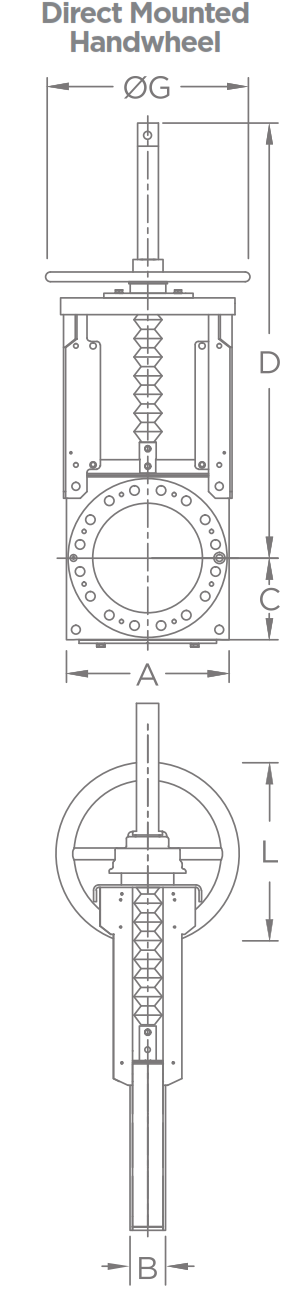 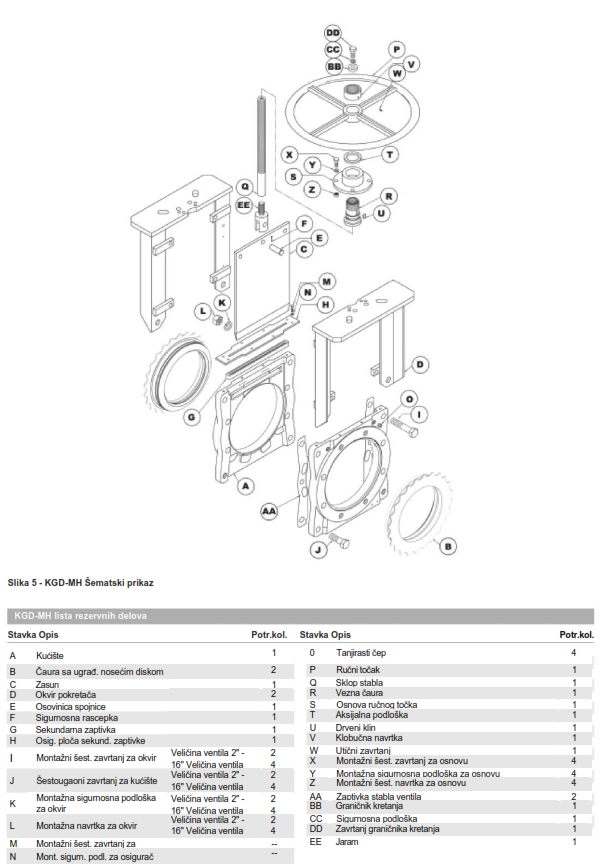 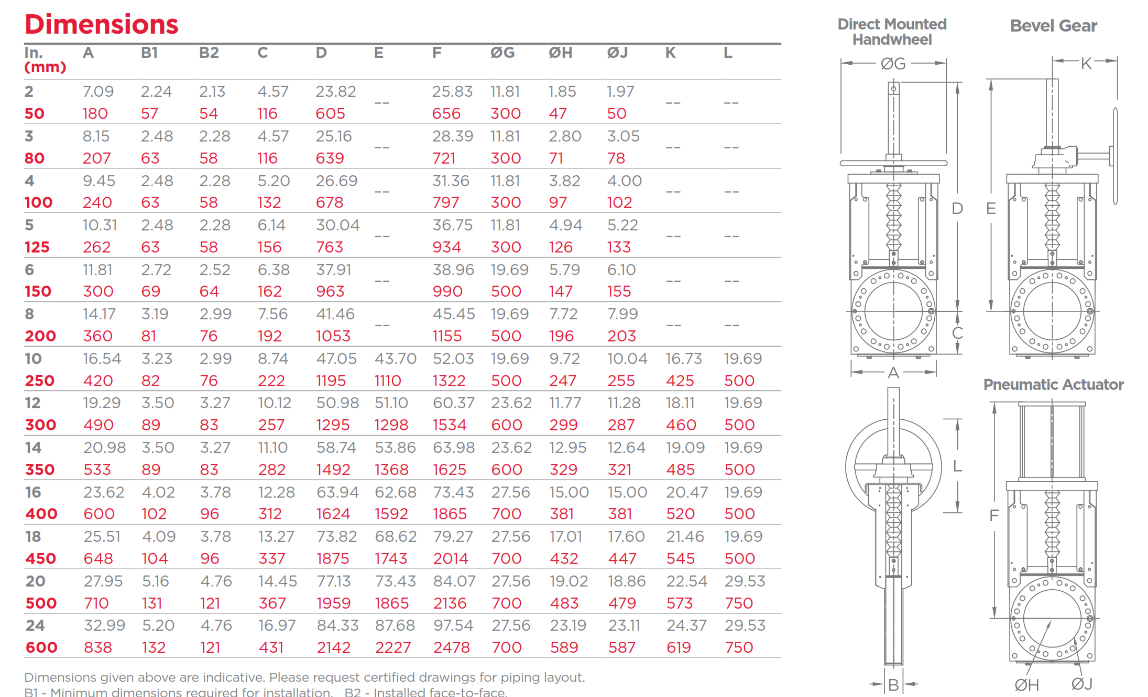 Поз. 41719572Tehničke karakteristike tablastog zatvarača:Nazivni prečnik: DN200Nazivni pritisak: PN10Ugradbena mera  B2=76mmŠirina zatvarača A=360mmMaksimalna radna temperatura: Tmax=25 °CMaterijal kućišta: Ductile iron (DI)Materijal table: 304, 316, 317 Stainless SteelMaterijal čaura: elastomer od prirodne gume otporna na abraziju (poz.B)Materijal vretena: 304SSMaterijal sekundarne zaptivke: Elastomer (poz. G)Krajevi kućišta: prirubnički prema standardu Pogon: ručniKućište ventila: dvodelno sa priključcima sa donje strane za ispiranje.Ispitivanja: prema standardu EN 12266-1 testiranja P10, P11 i P12Uz tablasti zatvarač dostaviti atestno-tehničku dokumentaciju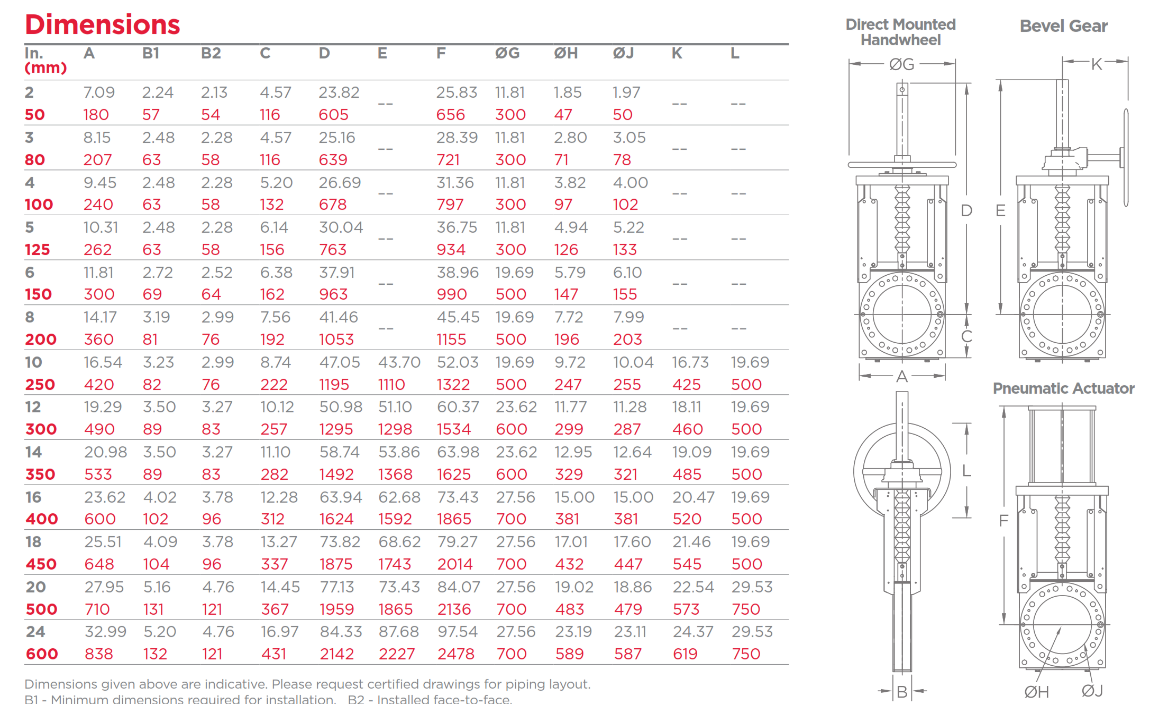 Поз. 61719629Tehničke karakteristike tablastog zatvarača KGD:Nazivni prečnik: DN100Nazivni pritisak: PN10Ugradbena mera B2=58mmŠirina zatvarača A=240mmMaksimalna radna temperatura: Tmax=25 °CMaterijal kućišta: Ductile iron (DI)Materijal table: 304, 316, 317 Stainless SteelMaterijal čaura: elastomer od prirodne gume otporna na abraziju (poz.B)Materijal vretena: 304SSMaterijal sekundarne zaptivke: Elastomer (poz. G)Krajevi kućišta: prirubnički prema standardu Pogon: ručniKućište ventila: dvodelno sa priključcima sa donje strane za ispiranje.Ispitivanja: prema standardu EN 12266-1 testiranja P10, P11 i P12Uz zasun dostaviti atestno-tehničku dokumentacijuПоз. 51719599Tehničke karakteristike tablastog zatvarača:Nazivni prečnik: DN250Nazivni pritisak: PN10Ugradbena mera B2=76mmŠirina zatvarača A=420mmMaksimalna radna temperatura: Tmax=25 °CMaterijal kućišta: Ductile iron (DI)Materijal table: 304, 316, 317 Stainless SteelMaterijal čaura: elastomer od prirodne gume otporna na abraziju (poz.B)Materijal vretena: 304SSMaterijal sekundarne zaptivke: Elastomer (poz. G)Krajevi kućišta: prirubnički prema standardu Pogon: ručniKućište ventila: dvodelno sa priključcima sa donje strane za ispiranje.Ispitivanja: prema standardu EN 12266-1 testiranja P10, P11 i P12Uz zasun dostaviti atestno-tehničku dokumentaciju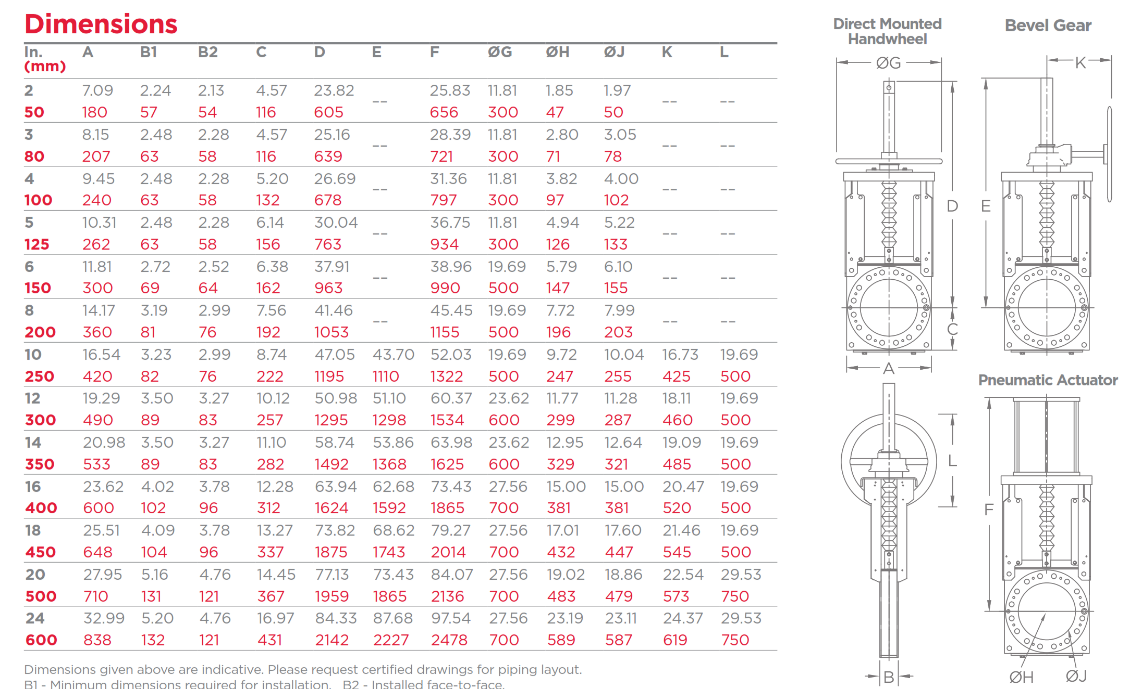 12345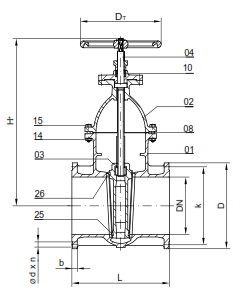 Поз.НазивМатеријалБрој материјала01,02Кућиште поклопацсиви ливSL2504ВретеноНерђајући челик1.402103Запорно тело Сиви ливSL2526Седиште кућишта БронзаCC754S25Седиште ЗТБронзаCC754SНазивни пречникНазивни притисакДозвољени радни притисак (бар) на радној температуриДозвољени радни притисак (бар) на радној температуриДозвољени радни притисак (бар) на радној температуриПробни притисак (бар) Пробни притисак (бар) DNPN1200C1500C-P10, 11, 20P122001613,612,72417,64001613,612,72417,6500101091511DNLDbkdnH*DtG(kg)2004003403029523860025012440060058038525301610005004355007006703462026201200720640Tehnički zahtevi pr EN1171Ugradbena dužinaEN558-1Priključak: PrirubnicaEN 1092-2Oznake na zasunuEN19Ispitivanje zasunaEN12266-1Potvrda o ispitivanju 3.1BEN10204Ред. бр.4.1  ОБАВЕЗНИ УСЛОВИ ЗА УЧЕШЋЕ У ПОСТУПКУ ЈАВНЕ НАБАВКЕ ИЗ ЧЛАНА 75. ЗАКОНА1.Услов:Да је понуђач регистрован код надлежног органа, односно уписан у одговарајући регистар;Доказ: - за правно лице:Извод из регистраАгенције за привредне регистре, односно извод из регистра надлежног Привредног суда - за предузетнике: Извод из регистра Агенције за привредне регистре, односно извод из одговарајућег регистра Напомена: У случају да понуду подноси група понуђача, овај доказ доставити за сваког члана групе понуђачаУ случају да понуђач подноси понуду са подизвођачем, овај доказ доставити и за сваког подизвођача 2.Услов: Да понуђач и његов законски заступник није осуђиван за неко од кривичних дела као члан организоване криминалне групе, да није осуђиван за кривична дела против привреде, кривична дела против заштите животне средине, кривично дело примања или давања мита, кривично дело превареДоказ:- за правно лице:1) ЗА ЗАКОНСКОГ ЗАСТУПНИКА – уверење из казнене евиденције надлежне полицијске управе Министарства унутрашњих послова – захтев за издавање овог уверења може се поднети према месту рођења или према месту пребивалишта.2) ЗА ПРАВНО ЛИЦЕ – За кривична дела организованог криминала – Уверење посебног одељења (за организовани криминал) Вишег суда у Београду, којим се потврђује да понуђач (правно лице) није осуђиван за неко од кривичних дела као члан организоване криминалне групе. С тим у вези на интернет страници Вишег суда у Београду објављено је обавештењеhttp://www.bg.vi.sud.rs/lt/articles/o-visem-sudu/obavestenje-ke-za-pravna-lica.html3) ЗА ПРАВНО ЛИЦЕ – За кривична дела против привреде, против животне средине, кривично дело примања или давања мита, кривично дело преваре – Уверење Основног суда  (које обухвата и податке из казнене евиденције за кривична дела која су у надлежности редовног кривичног одељења Вишег суда) на чијем подручју је седиште домаћег правног лица, односно седиште представништва или огранка страног правног лица, којом се потврђује да понуђач (правно лице) није осуђиван за кривична дела против привреде, кривична дела против животне средине, кривично дело примања или давања мита, кривично дело преваре.Посебна напомена: Уколико уверење Основног суда не обухвата податке из казнене евиденције за кривична дела која су у надлежности редовног кривичног одељења Вишег суда, потребно је поред уверења Основног суда доставити и Уверење Вишег суда на чијем подручју је седиште домаћег правног лица, односно седиште представништва или огранка страног правног лица, којом се потврђује да понуђач (правно лице) није осуђиван за кривична дела против привреде и кривично дело примања мита.- за физичко лице и предузетника: Уверење из казнене евиденције надлежне полицијске управе Министарства унутрашњих послова – захтев за издавање овог уверења може се поднети према месту рођења или према месту пребивалишта.Напомена: У случају да понуду подноси правно лице потребно је доставити овај доказ и за правно лице и за законског заступникаУ случају да правно лице има више законских заступника, ове доказе доставити за сваког од њихУ случају да понуду подноси група понуђача, ове доказе доставити за сваког члана групе понуђачаУ случају да понуђач подноси понуду са подизвођачем, ове доказе доставити и за сваког подизвођача Ови докази не могу бити старији од два месеца пре отварања понуда.3.Услов: Да је понуђач измирио доспеле порезе, доприносе и друге јавне дажбине у складу са прописима Републике Србије или стране државе када има седиште на њеној територијиДоказ:- за правно лице, предузетнике и физичка лица: 1.Уверење Пореске управе Министарства финансија да је измирио доспеле порезе и доприносе и2.Уверење Управе јавних прихода локалне самоуправе (града, односно општине) према месту седишта пореског обвезника правног лица и предузетника, односно према пребивалишту физичког лица, да је измирио обавезе по основу изворних локалних јавних прихода Напомена:Уколико локална (општинска) управа јавних приход у својој потврди наведе да се докази за одређене изворне локалне јавне приходе прибављају и од других локалних органа/организација/установа понуђач је дужан да уз потврду локалне управе јавних прихода приложи и потврде тих осталих локалних органа/организација/установа Уколико је понуђач у поступку приватизације, уместо горе наведена два доказа, потребно је доставити уверење Агенције за приватизацију да се налази у поступку приватизацијеУ случају да понуду подноси група понуђача, ове доказе доставити за сваког учесника из групеУ случају да понуђач подноси понуду са подизвођачем, ове доказе доставити и за подизвођача (ако је више подизвођача доставити за сваког од њих)Ови докази не могу бити старији од два месеца пре отварања понуда.4. Услов:Да је понуђач поштовао обавезе које произилазе из важећих прописа о заштити на раду, запошљавању и условима рада, заштити животне средине, као и да нема забрану обављања делатности која је на снази у време подношења понудеДоказ:Потписан и оверен Образац изјаве на основу члана 75. став 2. ЗЈН (Образац бр.4)Напомена:Изјава мора да буде потписана од стране овалшћеног лица за заступање понуђача и оверена печатом. Уколико понуду подноси група понуђача Изјава мора бити достављена за сваког члана групе понуђача. Изјава мора бити потписана од стране овлашћеног лица за заступање понуђача из групе понуђача и оверена печатом.  4.2  ДОДАТНИ УСЛОВИ ЗА УЧЕШЋЕ У ПОСТУПКУ ЈАВНЕ НАБАВКЕ ИЗ ЧЛАНА 76. ЗАКОНА(додатне услове и доказе дефинисати у зависности од предмета ЈН)5.Услов:Финансијски капацитетда у последњих  шест месеци пре дана објављивања Позива за подношење понуда на Порталу јавних набавки није био неликвиданДоказ: 1) Потврда Народне банке Србије да понуђач није био неликвидан у последњих шест месеци пре дана објављивања позива за подношење понуда на Порталу јавних набавки  или2) Извештај о бонитету за јавне набавке БОН ЈН који издаје Агенција за привредне регистре, уколико БОН ЈН садржи податке о ликвидности за последњих шест месеци пре дана објављивања позива за подношење понуда на Порталу јавних набавкиSWIFT MESSAGE MT103 – EURSWIFT MESSAGE MT103 – EURFIELD 32A: VALUE DATE – EUR- AMOUNTFIELD 50K:  ORDERING CUSTOMERFIELD 50K:  ORDERING CUSTOMERFIELD 56A:(INTERMEDIARY)DEUTDEFFXXXDEUTSCHE BANK AG, F/MTAUNUSANLAGE 12GERMANYFIELD 57A:(ACC. WITH BANK)/DE20500700100935930800NBSRRSBGXXXNARODNA BANKA SRBIJE (NATIONALBANK OF SERBIA – NBS BEOGRAD,NEMANJINA 17SERBIAFIELD 59:(BENEFICIARY)/RS35902510103019323073MINISTARSTVO FINANSIJAUPRAVA ZA TREZORPOP LUKINA7-9BEOGRADFIELD 70:  DETAILS OF PAYMENTSWIFT MESSAGE MT103 – USDFIELD 32A: VALUE DATE – USD- AMOUNTFIELD 50K:  ORDERING CUSTOMERFIELD 56A:(INTERMEDIARY)BKTRUS33XXXDEUTSCHE BANK TRUST COMPANIYAMERICAS, NEW YORK60 WALL STREETUNITED STATESFIELD 57A:(ACC. WITH BANK)NBSRRSBGXXXNARODNA BANKA SRBIJE (NATIONALBANK OF SERBIA – NB BEOGRAD,NEMANJINA 17SERBIAFIELD 59:(BENEFICIARY)/RS35902510103019323073MINISTARSTVO FINANSIJAUPRAVA ZA TREZORPOP LUKINA7-9BEOGRADFIELD 70:  DETAILS OF PAYMENTНазив понуђача:Адреса понуђача:Врста правног лица:Матични број понуђача:Порески идентификациони број понуђача (ПИБ):Име особе за контакт:Електронска адреса понуђача (e-mail):Телефон:Телефакс:Број рачуна понуђача и назив банке:Лице овлашћено за потписивање уговораА) САМОСТАЛНО Б) СА ПОДИЗВОЂАЧЕМВ) КАО ЗАЈЕДНИЧКУ ПОНУДУ1)Назив подизвођача:Адреса:Врста правног лица:Матични број:Порески идентификациони број:Име особе за контакт:Проценат укупне вредности набавке који ће извршити подизвођач:Део предмета набавке који ће извршити подизвођач:2)Назив подизвођача:Адреса:Матични број:Порески идентификациони број:Име особе за контакт:Проценат укупне вредности набавке који ће извршити подизвођач:Део предмета набавке који ће извршити подизвођач:1)Назив члана групе понуђача:Адреса:Врста правног лица:Матични број:Порески идентификациони број:Име особе за контакт:2)Назив члана групе понуђача:Адреса:Матични број:Порески идентификациони број:Име особе за контакт:3)Назив члана групе понуђача:Адреса:Матични број:Порески идентификациони број:Име особе за контакт:ПРЕДМЕТ И БРОЈ НАБАВКЕУКУПНА ЦЕНА дин. без ПДВ-аЗАПОРНА АРМАТУРА ЗА ТЕ-КО КОСТОЛАЦ Партија 1 – Засуни ручни и електромоторни 3100/0057/2019 ЈАНА 2090/2019УСЛОВ НАРУЧИОЦАПОНУДА ПОНУЂАЧАРОК И НАЧИН ПЛАЋАЊА:У року до 45 дана од пријема исправног рачуна и потписивања Записника о квантитативном и квалитативном пријему добараУ  року до 45 дана од пријема исправног рачуна и потписивања Записника о квантитативном и квалитативном пријему добараРОК ИСПОРУКЕ:у року до 80 календарских дана од дана ступања уговора на снагудо___ календарских дана од дана ступања уговора на снагуГАРАНТНИ РОК:не може бити краћи од 12 месеци од када је извршен квантитативни и квалитативни пријем добара___ месеци од када је извршен квантитативни и квалитативни пријем добараМЕСТО ИСПОРУКЕ: локација наручиоца ЈП ЕПС Огранак ТЕ-КО КостолацСагласан за захтевом наручиоцаДА/НЕ (заокружити)РОК ВАЖЕЊА ПОНУДЕ:не може бити краћи од 60 дана од дана отварања понуда___ дана од дана отварања понудаПонуда понуђача који не прихвата услове наручиоца за рок и начин плаћања, рок испоруке, гарантни рок, место испоруке и рок важења понуде сматраће се неприхватљивом.Понуда понуђача који не прихвата услове наручиоца за рок и начин плаћања, рок испоруке, гарантни рок, место испоруке и рок важења понуде сматраће се неприхватљивом.1 2 3 4 5 6 7 8 9 10 11 11 12 12 13 PozicijaŠifraNaziv proizvodaJMKoličinaJed.cena bezPDVJed.cena sa PDVUku.cena bezPDVUku.cena saPDVKol.NamenaNamenaSkladišteSkladištenaziv proizvođača dobara, model, oznaka dobra1 747645 ZASUN ELEKTROMOTORNI NO 150 NP16kom3 3 1 REMONT A1101 MAGACIN TEKO A2 1118854 ZASUN OVALNI DN100 NP25 T400*C SA PRIRUBNICAMA AKSIJALNO POMIČNIM VRETENOM I RUČNIM POGONOMkom3 3 32 TEKUĆE ODRŽAVANJE TEKO A101 MAGACIN TEKO A3 886971 ZASUN OVALNI DN100 NP40 400*C SA PRIRUBNICOM AKSIJ.POKRETNIM VRETENOM,NEPOMIČNIM KLINOM I RUČNIM POGONOMkom1 1 52 INVESTICIJE TE101 MAGACIN TEKO A4 887005 ZASUN OVALNI DN125 NP40 400*C SA PRIRUBNICOM AKSIJ.POKRETNIM VRETENOM,NEPOMIČNIM KLINOM I RUČNIM POGONOMkom1 1 52 INVESTICIJE TE101 MAGACIN TEKO A5 1118773 ZASUN OVALNI DN150 NP25 T400*C SA PRIRUBNICAMA AKSIJALNO POMIČNIM VRETENOM I RUČNIM POGONOMkom4 3 32 TEKUĆE ODRŽAVANJE TEKO A101 MAGACIN TEKO A5 1118773 ZASUN OVALNI DN150 NP25 T400*C SA PRIRUBNICAMA AKSIJALNO POMIČNIM VRETENOM I RUČNIM POGONOMkom4 1 52 INVESTICIJE TE101 MAGACIN TEKO A6 887021 ZASUN OVALNI DN150 NP40 400*C SA PRIRUBNICOM AKSIJ.POKRETNIM VRETENOM,NEPOMIČNIM KLINOM I RUČNIM POGONOMkom1 1 52 INVESTICIJE TE101 MAGACIN TEKO A7 1118757 ZASUN OVALNI DN200 NP25 T400*C SA PRIRUBNICAMA AKSIJALNO POMIČNIM VRETENOM I RUČNIM POGONOMkom1 1 52 INVESTICIJE TE101 MAGACIN TEKO A8 1118730 ZASUN OVALNI DN250 NP25 T400*C SA PRIRUBNICAMA AKSIJALNO POMIČNIM VRETENOM I RUČNIM POGONOMkom1 1 52 INVESTICIJE TE101 MAGACIN TEKO A9 1118870 ZASUN OVALNI DN80 NP25 T400*C SA PRIRUBNICAMA AKSIJALNO POMIČNIM VRETENOM I RUČNIM POGONOMkom4 3 32 TEKUĆE ODRŽAVANJE TEKO A101 MAGACIN TEKO A9 1118870 ZASUN OVALNI DN80 NP25 T400*C SA PRIRUBNICAMA AKSIJALNO POMIČNIM VRETENOM I RUČNIM POGONOMkom4 1 52 INVESTICIJE TE101 MAGACIN TEKO A10 695564 ZASUN OVALNI NO 100 NP 25-E.M. POGON- POM.VRETENO NEPOMIČNI KLIN ;ČELIČNI LIV ;PRIK.MERE PRIRUBNICE JUS.M.B6.011kom4 3 1 REMONT A1101 MAGACIN TEKO A10 695564 ZASUN OVALNI NO 100 NP 25-E.M. POGON- POM.VRETENO NEPOMIČNI KLIN ;ČELIČNI LIV ;PRIK.MERE PRIRUBNICE JUS.M.B6.011kom4 1 52 INVESTICIJE TE101 MAGACIN TEKO A11 695459 ZASUN OVALNI NO 125 NP 16-POMIČNO VRETENO NEPOKRET.KLIN;RUČNI POGON ;PR.MERE PRIRUB.JUS.M.B6.011kom4 3 32 TEKUĆE ODRŽAVANJE TEKO A101 MAGACIN TEKO A11 695459 ZASUN OVALNI NO 125 NP 16-POMIČNO VRETENO NEPOKRET.KLIN;RUČNI POGON ;PR.MERE PRIRUB.JUS.M.B6.011kom4 1 52 INVESTICIJE TE101 MAGACIN TEKO A12 695475 ZASUN OVALNI NO 150 NP 16-POMIČNO VRETENO NEPOKRET.KLIN;RUČNI POGON ;PR.MERE PRIRUB.JUS.M.B6.011kom1 1 52 INVESTICIJE TE101 MAGACIN TEKO A13 695491 ZASUN OVALNI NO 200 NP 16-POMIČNO VRETENO NEPOKRET.KLIN;RUČNI POGON ;PR.MERE PRIRUB.JUS.M.B6.011kom2 2 32 TEKUĆE ODRŽAVANJE TEKO A101 MAGACIN TEKO A14 695513 ZASUN OVALNI NO 250 NP 16-POMIČNO VRETENO NEPOKRET.KLIN;RUČNI POGON ;PR.MERE PRIRUB.JUS.M.B6.011kom2 1 32 TEKUĆE ODRŽAVANJE TEKO A101 MAGACIN TEKO A14 695513 ZASUN OVALNI NO 250 NP 16-POMIČNO VRETENO NEPOKRET.KLIN;RUČNI POGON ;PR.MERE PRIRUB.JUS.M.B6.011kom2 1 52 INVESTICIJE TE101 MAGACIN TEKO A15 654930 ZASUN OVALNI NO 50 NP 16 JUS M C5 641.kom4 4 52 INVESTICIJE TE101 MAGACIN TEKO A16 695416 ZASUN OVALNI NO 80 NP 16-POMIČNO VRETENO NEPOKRET.KLIN;RUČNI POGON ;PR.MERE PRIRUB.JUS.M.B6.011kom6 3 32 TEKUĆE ODRŽAVANJE TEKO A101 MAGACIN TEKO A16 695416 ZASUN OVALNI NO 80 NP 16-POMIČNO VRETENO NEPOKRET.KLIN;RUČNI POGON ;PR.MERE PRIRUB.JUS.M.B6.011kom6 3 52 INVESTICIJE TE101 MAGACIN TEKO A17 654973 ZASUN OVALNI SA EL.POGONOM NO 150 NP 25kom6 3 1 REMONT A1101 MAGACIN TEKO A17 654973 ZASUN OVALNI SA EL.POGONOM NO 150 NP 25kom6 3 52 INVESTICIJE TE101 MAGACIN TEKO A18 655023 ZASUN OVALNI SA EL.POGONOM NO 300 NP 25kom1 1 52 INVESTICIJE TE101 MAGACIN TEKO A19 1610279 ZASUN OVALNI SA EL.POGONOM NO200 NP 25kom1 1 52 INVESTICIJE TE101 MAGACIN TEKO A20 695289 ZASUN PLJOSNATI NO 100 NP 16-POMIČNO VRETENO   NEPOKRET.KLIN;RUČNI POGON ;PR.MERE PRIRUB.JUS.M.B6.011kom7 3 32 TEKUĆE ODRŽAVANJE TEKO A101 MAGACIN TEKO A20 695289 ZASUN PLJOSNATI NO 100 NP 16-POMIČNO VRETENO   NEPOKRET.KLIN;RUČNI POGON ;PR.MERE PRIRUB.JUS.M.B6.011kom7 4 52 INVESTICIJE TE101 MAGACIN TEKO A21 695378 ZASUN PLJOSNATI NO 125 NP 16-POMIČNO VRETENO   NEPOKRET.KLIN;RUČNI POGON ;PR.MERE PRIRUB.JUS.M.B6.011kom1 1 52 INVESTICIJE TE101 MAGACIN TEKO A22 695246 ZASUN PLJOSNATI NO 50 NP 16-POMIČ.VRETENO NEPOKRET.KLIN;RUČNI POGON ;PR.MERE PRIRUB.JUS.M.B6.011kom10 5 32 TEKUĆE ODRŽAVANJE TEKO A101 MAGACIN TEKO A22 695246 ZASUN PLJOSNATI NO 50 NP 16-POMIČ.VRETENO NEPOKRET.KLIN;RUČNI POGON ;PR.MERE PRIRUB.JUS.M.B6.011kom10 5 52 INVESTICIJE TE101 MAGACIN TEKO A23 695327 ZASUN PLJOSNATI NO 65 NP 16-POMIČNO VRETENO   NEPOKRET.KLIN;RUČNI POGON ;PR.MERE PRIRUB.JUS.M.B6.011kom7 3 32 TEKUĆE ODRŽAVANJE TEKO A101 MAGACIN TEKO A23 695327 ZASUN PLJOSNATI NO 65 NP 16-POMIČNO VRETENO   NEPOKRET.KLIN;RUČNI POGON ;PR.MERE PRIRUB.JUS.M.B6.011kom7 4 52 INVESTICIJE TE101 MAGACIN TEKO A24 695262 ZASUN PLJOSNATI NO150 NP 16-POMIČ.VRETENO NEPOKRET.KLIN;RUČNI POGON ;PR.MERE PRIRUB.JUS.M.B6.011kom5 3 32 TEKUĆE ODRŽAVANJE TEKO A101 MAGACIN TEKO A24 695262 ZASUN PLJOSNATI NO150 NP 16-POMIČ.VRETENO NEPOKRET.KLIN;RUČNI POGON ;PR.MERE PRIRUB.JUS.M.B6.011kom5 2 52 INVESTICIJE TE101 MAGACIN TEKO A25 1702335 ZASUN SA EL.MOTORNIM POGONOM DN 400 I PN 16 I PRIRUBNIČKIM PRIKLJUČCIMA,LINIJA USISA VODE U NAPOJNE PUMPE BL.A2-210MWkom2 2 52 INVESTICIJE TE101 MAGACIN TEKO A26 1660543 ZASUN SA EL.MOTORNIM POGONOM DN600 PN6 (SA PRIRUBNIČKIM PRIKLJUČKOM)kom3 1 9 REMONT ZAJED.POST. A101 MAGACIN TEKO A26 1660543 ZASUN SA EL.MOTORNIM POGONOM DN600 PN6 (SA PRIRUBNIČKIM PRIKLJUČKOM)kom3 2 52 INVESTICIJE TE101 MAGACIN TEKO A27 1508903 ZASUN SA ELEKTROMOTORNIM POGONOM DN100 PN16 L=350 ZASUN JE SA PRIRUBNIČKIM PRIKLJUČKOM SA KONTRAPRIRUBNICAMAkom4 3 1 REMONT A1101 MAGACIN TEKO A27 1508903 ZASUN SA ELEKTROMOTORNIM POGONOM DN100 PN16 L=350 ZASUN JE SA PRIRUBNIČKIM PRIKLJUČKOM SA KONTRAPRIRUBNICAMAkom4 1 31 TEKUĆE ODRŽAVANJE TE101 MAGACIN TEKO AIУКУПНО ПОНУЂЕНА ЦЕНА  без ПДВ – а динара(збир колоне бр. 8)IIУКУПАН ИЗНОС  ПДВ динараIIIУКУПНО ПОНУЂЕНА ЦЕНА  са ПДВ - ом(ред. бр.I+ред.бр.II) динараПосебно исказани трошкови који су укључени у укупно понуђену цену без ПДВ-а(цена из реда бр. I) уколико исти постоје као засебни трошкови)Трошкови царинединараПосебно исказани трошкови који су укључени у укупно понуђену цену без ПДВ-а(цена из реда бр. I) уколико исти постоје као засебни трошкови)Трошкови превозадинараПосебно исказани трошкови који су укључени у укупно понуђену цену без ПДВ-а(цена из реда бр. I) уколико исти постоје као засебни трошкови)Остали трошкови (навести)динараДатум:ПонуђачМ.П.Назив понуђача:Адреса понуђача:Врста правног лица:Матични број понуђача:Порески идентификациони број понуђача (ПИБ):Име особе за контакт:Електронска адреса понуђача (e-mail):Телефон:Телефакс:Број рачуна понуђача и назив банке:Лице овлашћено за потписивање уговораА) САМОСТАЛНО Б) СА ПОДИЗВОЂАЧЕМВ) КАО ЗАЈЕДНИЧКУ ПОНУДУ1)Назив подизвођача:Адреса:Врста правног лица:Матични број:Порески идентификациони број:Име особе за контакт:Проценат укупне вредности набавке који ће извршити подизвођач:Део предмета набавке који ће извршити подизвођач:2)Назив подизвођача:Адреса:Матични број:Порески идентификациони број:Име особе за контакт:Проценат укупне вредности набавке који ће извршити подизвођач:Део предмета набавке који ће извршити подизвођач:1)Назив члана групе понуђача:Адреса:Врста правног лица:Матични број:Порески идентификациони број:Име особе за контакт:2)Назив члана групе понуђача:Адреса:Матични број:Порески идентификациони број:Име особе за контакт:3)Назив члана групе понуђача:Адреса:Матични број:Порески идентификациони број:Име особе за контакт:ПРЕДМЕТ И БРОЈ НАБАВКЕУКУПНА ЦЕНА дин. без ПДВ-аЗАПОРНА АРМАТУРА ЗА ТЕ-КО КОСТОЛАЦ Партија 2: Затварачи табласти 3100/0057/2019 ЈАНА 2090/2019УСЛОВ НАРУЧИОЦАПОНУДА ПОНУЂАЧАРОК И НАЧИН ПЛАЋАЊА:У року до 45 дана од пријема исправног рачуна и потписивања Записника о квантитативном и квалитативном пријему добараУ  року до 45 дана од пријема исправног рачуна и потписивања Записника о квантитативном и квалитативном пријему добараРОК ИСПОРУКЕ:Наручилац не прихвата рок испоруке дужи од 80  календарских дана од дана ступања уговора на снагу.до ____  календарских дана од дана ступања уговора на снагу.ГАРАНТНИ РОК:не може бити краћи од 12 месеци од када је извршен квантитативни и квалитативни пријем добара ___ месеци од када је извршен квантитативни и квалитативни пријем добараМЕСТО ИСПОРУКЕ: локација наручиоца ЈП ЕПС Огранак ТЕ-КО КостолацСагласан за захтевом наручиоцаДА/НЕ (заокружити)РОК ВАЖЕЊА ПОНУДЕ:не може бити краћи од 60 дана од дана отварања понуда_____ дана од дана отварања понудаПонуда понуђача који не прихвата услове наручиоца за рок и начин плаћања, рок испоруке, гарантни рок, место испоруке и рок важења понуде сматраће се неприхватљивом.Понуда понуђача који не прихвата услове наручиоца за рок и начин плаћања, рок испоруке, гарантни рок, место испоруке и рок важења понуде сматраће се неприхватљивом.1 2 3 4 5 6 7 8 9 10 11 11 12 12 13 PozicijaŠifraNaziv proizvodaJMKoličinaJed.cena bezPDVJed.cena sa PDVUku.cena bezPDVUku.cena saPDVKol.NamenaNamenaSkladišteSkladištenaziv proizvođača dobara, model, oznaka dobra1 1377108 TABLASTI ZATVARAČ BURBACH NO300 NP10 BEZ EL.MOT. POGONAkom2 2 1 REMONT A1101 MAGACIN TEKO A2 1408283 ZATVARAČ TABLASTI BURBACH NO350 NP10 BEZ EL.MOTORNOG POGONAkom1 1 1 REMONT A1101 MAGACIN TEKO A3 1408291 ZATVARAČ TABLASTI BURBACH NO400 NP10 BEZ EL.MOTORNOG POGONAkom2 2 3 REMONT A2101 MAGACIN TEKO AIУКУПНО ПОНУЂЕНА ЦЕНА  без ПДВ – а динара(збир колоне бр. 8)IIУКУПАН ИЗНОС  ПДВ динараIIIУКУПНО ПОНУЂЕНА ЦЕНА  са ПДВ - ом(ред. бр.I+ред.бр.II) динараПосебно исказани трошкови који су укључени у укупно понуђену цену без ПДВ-а(цена из реда бр. I) уколико исти постоје као засебни трошкови)Трошкови царинединараПосебно исказани трошкови који су укључени у укупно понуђену цену без ПДВ-а(цена из реда бр. I) уколико исти постоје као засебни трошкови)Трошкови превозадинараПосебно исказани трошкови који су укључени у укупно понуђену цену без ПДВ-а(цена из реда бр. I) уколико исти постоје као засебни трошкови)Остали трошкови (навести)динараДатум:ПонуђачМ.П.Назив понуђача:Адреса понуђача:Врста правног лица:Матични број понуђача:Порески идентификациони број понуђача (ПИБ):Име особе за контакт:Електронска адреса понуђача (e-mail):Телефон:Телефакс:Број рачуна понуђача и назив банке:Лице овлашћено за потписивање уговораА) САМОСТАЛНО Б) СА ПОДИЗВОЂАЧЕМВ) КАО ЗАЈЕДНИЧКУ ПОНУДУ1)Назив подизвођача:Адреса:Врста правног лица:Матични број:Порески идентификациони број:Име особе за контакт:Проценат укупне вредности набавке који ће извршити подизвођач:Део предмета набавке који ће извршити подизвођач:2)Назив подизвођача:Адреса:Матични број:Порески идентификациони број:Име особе за контакт:Проценат укупне вредности набавке који ће извршити подизвођач:Део предмета набавке који ће извршити подизвођач:1)Назив члана групе понуђача:Адреса:Врста правног лица:Матични број:Порески идентификациони број:Име особе за контакт:2)Назив члана групе понуђача:Адреса:Матични број:Порески идентификациони број:Име особе за контакт:3)Назив члана групе понуђача:Адреса:Матични број:Порески идентификациони број:Име особе за контакт:ПРЕДМЕТ И БРОЈ НАБАВКЕУКУПНА ЦЕНА дин. без ПДВ-аЗАПОРНА АРМАТУРА ЗА ТЕ-КО КОСТОЛАЦ Партија 3: Вентил регулациони3100/0057/2019 ЈАНА 2090/2019УСЛОВ НАРУЧИОЦАПОНУДА ПОНУЂАЧАРОК И НАЧИН ПЛАЋАЊА:У року до 45 дана од пријема исправног рачуна и потписивања Записника о квантитативном и квалитативном пријему добараУ  року до 45 дана од пријема исправног рачуна и потписивања Записника о квантитативном и квалитативном пријему добараРОК ИСПОРУКЕ:Наручилац не прихвата рок испоруке дужи од 45 календарских дана од дана ступања уговора на снагу.до ____  календарских дана од дана ступања уговора на снагу.ГАРАНТНИ РОК:не може бити краћи од 12 месеци од када је извршен квантитативни и квалитативни пријем добара ___ месеци од када је извршен квантитативни и квалитативни пријем добараМЕСТО ИСПОРУКЕ: локација наручиоца ЈП ЕПС Огранак ТЕ-КО КостолацСагласан за захтевом наручиоцаДА/НЕ (заокружити)РОК ВАЖЕЊА ПОНУДЕ:не може бити краћи од 60 дана од дана отварања понуда_____ дана од дана отварања понудаПонуда понуђача који не прихвата услове наручиоца за рок и начин плаћања, рок испоруке, гарантни рок, место испоруке и рок важења понуде сматраће се неприхватљивом.Понуда понуђача који не прихвата услове наручиоца за рок и начин плаћања, рок испоруке, гарантни рок, место испоруке и рок важења понуде сматраће се неприхватљивом.1 2 3 4 5 6 7 8 9 10 11 11 12 12 13 PozicijaŠifraNaziv proizvodaJMKoličinaJed.cena bezPDVJed.cena sa PDVUku.cena bezPDVUku.cena saPDVKol.NamenaNamenaSkladišteSkladištenaziv proizvođača dobara, model, oznaka dobra1 1802399 VENTIL REGULACIONI DN125 PN16 SA EL.MOTORNIM POGO.kom1 1 9 REMONT ZAJED.POST. A101 MAGACIN TEKO AIУКУПНО ПОНУЂЕНА ЦЕНА  без ПДВ – а динара(збир колоне бр. 8)IIУКУПАН ИЗНОС  ПДВ динараIIIУКУПНО ПОНУЂЕНА ЦЕНА  са ПДВ - ом(ред. бр.I+ред.бр.II) динараПосебно исказани трошкови који су укључени у укупно понуђену цену без ПДВ-а(цена из реда бр. I) уколико исти постоје као засебни трошкови)Трошкови царинединараПосебно исказани трошкови који су укључени у укупно понуђену цену без ПДВ-а(цена из реда бр. I) уколико исти постоје као засебни трошкови)Трошкови превозадинараПосебно исказани трошкови који су укључени у укупно понуђену цену без ПДВ-а(цена из реда бр. I) уколико исти постоје као засебни трошкови)Остали трошкови (навести)динараДатум:ПонуђачМ.П.Назив понуђача:Адреса понуђача:Врста правног лица:Матични број понуђача:Порески идентификациони број понуђача (ПИБ):Име особе за контакт:Електронска адреса понуђача (e-mail):Телефон:Телефакс:Број рачуна понуђача и назив банке:Лице овлашћено за потписивање уговораА) САМОСТАЛНО Б) СА ПОДИЗВОЂАЧЕМВ) КАО ЗАЈЕДНИЧКУ ПОНУДУ1)Назив подизвођача:Адреса:Врста правног лица:Матични број:Порески идентификациони број:Име особе за контакт:Проценат укупне вредности набавке који ће извршити подизвођач:Део предмета набавке који ће извршити подизвођач:2)Назив подизвођача:Адреса:Матични број:Порески идентификациони број:Име особе за контакт:Проценат укупне вредности набавке који ће извршити подизвођач:Део предмета набавке који ће извршити подизвођач:1)Назив члана групе понуђача:Адреса:Врста правног лица:Матични број:Порески идентификациони број:Име особе за контакт:2)Назив члана групе понуђача:Адреса:Матични број:Порески идентификациони број:Име особе за контакт:3)Назив члана групе понуђача:Адреса:Матични број:Порески идентификациони број:Име особе за контакт:ПРЕДМЕТ И БРОЈ НАБАВКЕУКУПНА ЦЕНА дин. без ПДВ-аЗАПОРНА АРМАТУРА ЗА ТЕ-КО КОСТОЛАЦ Партија 4: Вентил равни запорни, неповратне клапне,вентили лоптасти и вентили мембрански  3100/0057/2019 ЈАНА 2090/2019УСЛОВ НАРУЧИОЦАПОНУДА ПОНУЂАЧАРОК И НАЧИН ПЛАЋАЊА:У року до 45 дана од пријема исправног рачуна и потписивања Записника о квантитативном и квалитативном пријему добараУ  року до 45 дана од пријема исправног рачуна и потписивања Записника о квантитативном и квалитативном пријему добараРОК ИСПОРУКЕ:Наручилац не прихвата рок испоруке дужи од 45 календарских дана од дана ступања уговора на снагу.до ____  календарских дана од дана ступања уговора на снагу.ГАРАНТНИ РОК:не може бити краћи од 12 месеци од када је извршен квантитативни и квалитативни пријем добара ___ месеци од када је извршен квантитативни и квалитативни пријем добараМЕСТО ИСПОРУКЕ: локација наручиоца ЈП ЕПС Огранак ТЕ-КО КостолацСагласан за захтевом наручиоцаДА/НЕ (заокружити)РОК ВАЖЕЊА ПОНУДЕ:не може бити краћи од 60 дана од дана отварања понуда_____ дана од дана отварања понудаПонуда понуђача који не прихвата услове наручиоца за рок и начин плаћања, рок испоруке, гарантни рок, место испоруке и рок важења понуде сматраће се неприхватљивом.Понуда понуђача који не прихвата услове наручиоца за рок и начин плаћања, рок испоруке, гарантни рок, место испоруке и рок важења понуде сматраће се неприхватљивом.1 2 3 4 5 6 7 8 9 10 11 11 12 12 13 PozicijaŠifraNaziv proizvodaJMKoličinaJed.cena bezPDVJed.cena sa PDVUku.cena bezPDVUku.cena saPDVKol.NamenaNamenaSkladišteSkladištenaziv proizvođača dobara, model, oznaka dobra1 424986 KLAPNA NEPOVRATNA GUMIRANA NO100 NP16 L=300 DK180kom4 4 4 REMONT B1102 MAGACIN TEKO B2 424978 KLAPNA NEPOVRATNA GUMIRANA NO80 NP16 L=260 DK=160kom4 4 4 REMONT B1102 MAGACIN TEKO B3 884324 KLAPNA ODBOJNA NO100 NP40 T 400C SA PRIRUBNICAMA ZA VERTIKALNU UGRADNJUkom4 3 32 TEKUĆE ODRŽAVANJE TEKO A101 MAGACIN TEKO A3 884324 KLAPNA ODBOJNA NO100 NP40 T 400C SA PRIRUBNICAMA ZA VERTIKALNU UGRADNJUkom4 1 52 INVESTICIJE TE101 MAGACIN TEKO A4 884340 KLAPNA ODBOJNA NO150 NP40 T 400C SA PRIRUBNICAMA ZA VERTIKALNU UGRADNJUkom2 1 32 TEKUĆE ODRŽAVANJE TEKO A101 MAGACIN TEKO A4 884340 KLAPNA ODBOJNA NO150 NP40 T 400C SA PRIRUBNICAMA ZA VERTIKALNU UGRADNJUkom2 1 52 INVESTICIJE TE101 MAGACIN TEKO A5 884286 KLAPNA ODBOJNA NO50 NP40 T 400C SA PRIRUBNICAMA ZA VERTIKALNU UGRADNJUkom1 1 52 INVESTICIJE TE101 MAGACIN TEKO A6 1119591 KLAPNA ODBOJNA RAVNA NO 20 NP16 T=400C SA PRIRUBNICAMA HORIZONTALNA UGRADNJAkom1 1 52 INVESTICIJE TE101 MAGACIN TEKO A7 1119613 KLAPNA ODBOJNA RAVNA NO 25 NP16 T=400C SA PRIRUBNICAMA ZA HORIZONTALNU UGRADNJUkom2 2 52 INVESTICIJE TE101 MAGACIN TEKO A8 1119648 KLAPNA ODBOJNA RAVNA NO 32 NP16 T=400C SA PRIRUBNICAMA ZA HORIZONTALNU UGRADNJUkom2 2 52 INVESTICIJE TE101 MAGACIN TEKO A9 1119680 KLAPNA ODBOJNA RAVNA NO 50 NP16 T=400C SA PRIRUBNICAMA ZA HORIZONTALNU UGRADNJUkom2 2 52 INVESTICIJE TE101 MAGACIN TEKO A10 695769 KLAPNA ODBOJNA ZA VERT.UGRADNJU NO 100 NP16 PRIKLJUČNE MERE PRIRUBNICE JUS M.B6 011kom4 3 32 TEKUĆE ODRŽAVANJE TEKO A101 MAGACIN TEKO A10 695769 KLAPNA ODBOJNA ZA VERT.UGRADNJU NO 100 NP16 PRIKLJUČNE MERE PRIRUBNICE JUS M.B6 011kom4 1 52 INVESTICIJE TE101 MAGACIN TEKO A11 695785 KLAPNA ODBOJNA ZA VERT.UGRADNJU NO 125 NP16 PRIKLJUČNE MERE PRIRUBNICE  JUS M.B6.011kom5 3 32 TEKUĆE ODRŽAVANJE TEKO A101 MAGACIN TEKO A11 695785 KLAPNA ODBOJNA ZA VERT.UGRADNJU NO 125 NP16 PRIKLJUČNE MERE PRIRUBNICE  JUS M.B6.011kom5 2 52 INVESTICIJE TE101 MAGACIN TEKO A12 1119575 KLAPNA ODBOJNA ZA VERT.UGRADNJU NO 125 PN40 T-400C SA PRIRUBNICAMAkom1 1 52 INVESTICIJE TE101 MAGACIN TEKO A13 695807 KLAPNA ODBOJNA ZA VERT.UGRADNJU NO 150 NP16 PRIKLJUČNE MERE PRIRUBNICE JUS.M.B6.011kom3 2 32 TEKUĆE ODRŽAVANJE TEKO A101 MAGACIN TEKO A13 695807 KLAPNA ODBOJNA ZA VERT.UGRADNJU NO 150 NP16 PRIKLJUČNE MERE PRIRUBNICE JUS.M.B6.011kom3 1 52 INVESTICIJE TE101 MAGACIN TEKO A14 695726 KLAPNA ODBOJNA ZA VERT.UGRADNJU NO 65 NP16 PRIKLJUČNE MERE PRIRUBNICE  JUS M.B6.011kom4 3 32 TEKUĆE ODRŽAVANJE TEKO A101 MAGACIN TEKO A14 695726 KLAPNA ODBOJNA ZA VERT.UGRADNJU NO 65 NP16 PRIKLJUČNE MERE PRIRUBNICE  JUS M.B6.011kom4 1 52 INVESTICIJE TE101 MAGACIN TEKO A15 695742 KLAPNA ODBOJNA ZA VERT.UGRADNJU NO 80 NP16 PRIKLJUČNE MERE PRIRUBNICE JUS.M.B6.011kom2 2 52 INVESTICIJE TE101 MAGACIN TEKO A16 884219 KLAPNA RAVNA ODBOJNA NO100 NP25 T 400C SA PRIRUBNICAMA ZA HORIZONTALNU UGRADNJUkom1 1 52 INVESTICIJE TE101 MAGACIN TEKO A17 884235 KLAPNA RAVNA ODBOJNA NO125 NP25 T 400C SA PRIRUBNICAMA ZA HORIZONTALNU UGRADNJUkom1 1 52 INVESTICIJE TE101 MAGACIN TEKO A18 884251 KLAPNA RAVNA ODBOJNA NO150 NP25 T 400C SA PRIRUBNICAMA  ZA HORIZONTALNU UGRADNJUkom3 2 32 TEKUĆE ODRŽAVANJE TEKO A101 MAGACIN TEKO A18 884251 KLAPNA RAVNA ODBOJNA NO150 NP25 T 400C SA PRIRUBNICAMA  ZA HORIZONTALNU UGRADNJUkom3 1 52 INVESTICIJE TE101 MAGACIN TEKO A19 1119494 MEMBRANA ZA GUMIRANE MEMBRANSKE VENTILE NO50 NP10kom30 30 9 REMONT ZAJED.POST. A101 MAGACIN TEKO A20 1796356 VENTIL BALANSNI RUČNI SA UNUTRAŠNJIM NAVOJEM I PRIKLJUČCIMA ZA MERENJE NO 25 NP16kom30 30 9 REMONT ZAJED.POST. A101 MAGACIN TEKO A21 755176 VENTIL GUMIRANI DN65 NP10 SRPS M.C5.111kom13 13 9 REMONT ZAJED.POST. A101 MAGACIN TEKO A22 1796267 VENTIL KUGLASTI NA ZAVARIVANJE DN 100 PN 25 EN 12266,EN 1503kom2 2 9 REMONT ZAJED.POST. A101 MAGACIN TEKO A23 1796275 VENTIL KUGLASTI NA ZAVARIVANJE DN 125 PN 25 EN 12266  EN 1503kom2 2 9 REMONT ZAJED.POST. A101 MAGACIN TEKO A24 1796283 VENTIL KUGLASTI NA ZAVARIVANJE DN 150 PN 25 EN 12266 EN 1503kom2 2 9 REMONT ZAJED.POST. A101 MAGACIN TEKO A25 1796291 VENTIL KUGLASTI NA ZAVARIVANJE DN 200 PN 25 EN 12266 EN 1503kom2 2 9 REMONT ZAJED.POST. A101 MAGACIN TEKO A26 1757059 VENTIL KUGLASTI NA ZAVARIVANJE DN 80 PN 25kom6 6 9 REMONT ZAJED.POST. A101 MAGACIN TEKO A27 1756389 VENTIL KUGLASTI NA ZAVARIVANJE DN20 PN40kom20 20 9 REMONT ZAJED.POST. A101 MAGACIN TEKO A28 1756397 VENTIL KUGLASTI NA ZAVARIVANJE DN25 PN40kom30 30 9 REMONT ZAJED.POST. A101 MAGACIN TEKO A29 1756818 VENTIL KUGLASTI NA ZAVARIVANJE DN32 PN40kom20 20 9 REMONT ZAJED.POST. A101 MAGACIN TEKO A30 1757024 VENTIL KUGLASTI NA ZAVARIVANJE DN40 PN40kom12 12 9 REMONT ZAJED.POST. A101 MAGACIN TEKO A31 1757032 VENTIL KUGLASTI NA ZAVARIVANJE DN50 PN40kom10 10 9 REMONT ZAJED.POST. A101 MAGACIN TEKO A32 1757040 VENTIL KUGLASTI NA ZAVARIVANJE DN65 PN 25kom8 8 9 REMONT ZAJED.POST. A101 MAGACIN TEKO A33 1756842 VENTIL KUGLASTI SA RUČNIM POGONOM NAZIVN. PREČNIKA   DN25 I NAZIVNOG PRITISKA PN10 TIP:S5kom10 10 32 TEKUĆE ODRŽAVANJE TEKO A101 MAGACIN TEKO A34 1756850 VENTIL LOPTASTI SA RUČNIM POGONOM NAZIVNO.PREČNIKA  DN32 I NAZIVNOG PRITISKA PN10 TIP:S5kom8 8 32 TEKUĆE ODRŽAVANJE TEKO A101 MAGACIN TEKO A35 1756869 VENTIL LOPTASTI SA RUČNIM POGONOM NAZIVNO.PREČNIKA  DN40 I NAZIVNOG PRITISKA PN16 TIP:S4kom10 10 32 TEKUĆE ODRŽAVANJE TEKO A101 MAGACIN TEKO A36 1756877 VENTIL LOPTASTI SA RUČNIM POGONOM NAZIVNO.PREČNIKA  DN50 I NAZIVNOG PRITISKA PN16 TIP:S4kom5 5 32 TEKUĆE ODRŽAVANJE TEKO A101 MAGACIN TEKO A37 1756885 VENTIL LOPTASTI SA RUČNIM POGONOM NAZIVNO.PREČNIKA  DN80 I NAZIVNOG PRITISKA PN10 TIP:S4kom6 6 32 TEKUĆE ODRŽAVANJE TEKO A101 MAGACIN TEKO A38 426040 VENTIL MEMBRANSKI GUMENI NO 50 NP 10kom15 15 9 REMONT ZAJED.POST. A101 MAGACIN TEKO A39 426105 VENTIL MEMBRANSKI GUMENI NO100 NP10kom8 8 9 REMONT ZAJED.POST. A101 MAGACIN TEKO A40 516708 VENTIL MEMBRANSKI GUMIRANI NO125 NP10 JUS.M.C5.02kom1 1 9 REMONT ZAJED.POST. A101 MAGACIN TEKO A41 426059 VENTIL MEMBRANSKI GUMIRANI PN 10 DN 80kom5 5 9 REMONT ZAJED.POST. A101 MAGACIN TEKO A42 1119362 VENTIL RAVNI ZAPORNI DN100 PN25 T450*C SA PRIRUBNIČKIM PRIKLJUČKOMkom2 2 31 TEKUĆE ODRŽAVANJE TE101 MAGACIN TEKO A43 1119427 VENTIL RAVNI ZAPORNI DN125 PN40 T450*C SA PRIRUBNIČKIM PRIKLJUČKOMkom1 1 31 TEKUĆE ODRŽAVANJE TE101 MAGACIN TEKO A44 1342991 VENTIL RAVNI ZAPORNI DN50 PN40 T450C L=230MM TIP EL.MOTORA:AUMA PRIKLJU.MERE PRIRUBNICA PREMA EN 1092-1,TIP B1kom1 1 31 TEKUĆE ODRŽAVANJE TE101 MAGACIN TEKO A45 1119400 VENTIL RAVNI ZAPORNI DN65 PN25 T450*C SA PRIRUBNIČKIM PRIKLJUČKOMkom2 2 31 TEKUĆE ODRŽAVANJE TE101 MAGACIN TEKO A46 1119389 VENTIL RAVNI ZAPORNI DN80 PN25 T450*C SA PRIRUBNIČKIM PRIKLJUČKOMkom1 1 31 TEKUĆE ODRŽAVANJE TE101 MAGACIN TEKO A47 677116 VENTIL RAVNI ZAPORNI NO 100 NP 16kom6 3 31 TEKUĆE ODRŽAVANJE TE101 MAGACIN TEKO A47 677116 VENTIL RAVNI ZAPORNI NO 100 NP 16kom6 3 32 TEKUĆE ODRŽAVANJE TEKO A101 MAGACIN TEKO A48 654728 VENTIL RAVNI ZAPORNI NO 65 NP40kom1 1 31 TEKUĆE ODRŽAVANJE TE101 MAGACIN TEKO A49 677132 VENTIL RAVNI ZAPORNI NO 80 NP 16kom10 3 31 TEKUĆE ODRŽAVANJE TE101 MAGACIN TEKO A49 677132 VENTIL RAVNI ZAPORNI NO 80 NP 16kom10 7 32 TEKUĆE ODRŽAVANJE TEKO A101 MAGACIN TEKO A50 654760 VENTIL RAVNI ZAPORNI NO 80 NP 40kom4 1 31 TEKUĆE ODRŽAVANJE TE101 MAGACIN TEKO A50 654760 VENTIL RAVNI ZAPORNI NO 80 NP 40kom4 3 32 TEKUĆE ODRŽAVANJE TEKO A101 MAGACIN TEKO A51 1796399 VENTIL RUČNI BALANS.SA PRIKLJ.ZA MERENJE NO32 NP16  SA UNURTAŠNJIM NAVOJEMkom10 10 9 REMONT ZAJED.POST. A101 MAGACIN TEKO A52 1796380 VENTIL RUČNI BALANS.SA PRIKLJ.ZA MERENJE NO40 NP16  SA UNUTRAŠNJIM NAVOJEMkom4 4 9 REMONT ZAJED.POST. A101 MAGACIN TEKO A53 1796372 VENTIL RUČNI BALANS.SA PRIKLJ.ZA MERENJE NO50 NP16  SA UNUTRAŠNJIM NAVOJEMkom4 4 9 REMONT ZAJED.POST. A101 MAGACIN TEKO A54 426563 VENTIL ZAPORNI GUMIRAN NO80 NP10 JUS.M.C5.021 ZORKAkom2 2 9 REMONT ZAJED.POST. A101 MAGACIN TEKO A55 1506919 VENTIL ZAPORNI RAVNI DN150 PN40 VENTIL PREMA STANDARDU DIN 3356,PRIRUBNICA PREMA STANDARDU DIN 2501(RUČ.POG.KRAJEVI KUĆ.-PRIRUBNIČKIkom2 2 4 REMONT B1102 MAGACIN TEKO B56 745278 VENTIL ZAPORNI RAVNI DN32 PN25 SA PRIRUBNIČKIM PRIKLJUČKOMkom2 2 31 TEKUĆE ODRŽAVANJE TE101 MAGACIN TEKO A57 745243 VENTIL ZAPORNI RAVNI DN40 PN25 SA PRIRUBNIČKIM PRIKLJUČKOMkom2 2 31 TEKUĆE ODRŽAVANJE TE101 MAGACIN TEKO A58 514659 VENTIL ZAPORNI RAVNI NO100 NP40kom1 1 31 TEKUĆE ODRŽAVANJE TE101 MAGACIN TEKO A59 430536 VENTIL ZAPORNI RAVNI NO125 NP16kom1 1 31 TEKUĆE ODRŽAVANJE TE101 MAGACIN TEKO A60 430250 VENTIL ZAPORNI RAVNI NO32 NP16kom13 3 31 TEKUĆE ODRŽAVANJE TE101 MAGACIN TEKO A60 430250 VENTIL ZAPORNI RAVNI NO32 NP16kom13 10 32 TEKUĆE ODRŽAVANJE TEKO A101 MAGACIN TEKO A61 646733 VENTIL ZAPORNI RAVNI NO40 NP16kom3 3 31 TEKUĆE ODRŽAVANJE TE101 MAGACIN TEKO A62 430137 VENTIL ZAPORNI RAVNI NO40 NP40kom2 2 31 TEKUĆE ODRŽAVANJE TE101 MAGACIN TEKO A63 514748 VENTIL ZAPORNI RAVNI NO50 NP40kom1 1 31 TEKUĆE ODRŽAVANJE TE101 MAGACIN TEKO A64 430102 VENTIL.ZAPORNI RAVNI NO125 NP25kom2 2 31 TEKUĆE ODRŽAVANJE TE101 MAGACIN TEKO AIУКУПНО ПОНУЂЕНА ЦЕНА  без ПДВ – а динара(збир колоне бр. 8)IIУКУПАН ИЗНОС  ПДВ динараIIIУКУПНО ПОНУЂЕНА ЦЕНА  са ПДВ - ом(ред. бр.I+ред.бр.II) динараПосебно исказани трошкови који су укључени у укупно понуђену цену без ПДВ-а(цена из реда бр. I) уколико исти постоје као засебни трошкови)Трошкови царинединараПосебно исказани трошкови који су укључени у укупно понуђену цену без ПДВ-а(цена из реда бр. I) уколико исти постоје као засебни трошкови)Трошкови превозадинараПосебно исказани трошкови који су укључени у укупно понуђену цену без ПДВ-а(цена из реда бр. I) уколико исти постоје као засебни трошкови)Остали трошкови (навести)динараДатум:ПонуђачМ.П.Назив понуђача:Адреса понуђача:Врста правног лица:Матични број понуђача:Порески идентификациони број понуђача (ПИБ):Име особе за контакт:Електронска адреса понуђача (e-mail):Телефон:Телефакс:Број рачуна понуђача и назив банке:Лице овлашћено за потписивање уговораА) САМОСТАЛНО Б) СА ПОДИЗВОЂАЧЕМВ) КАО ЗАЈЕДНИЧКУ ПОНУДУ1)Назив подизвођача:Адреса:Врста правног лица:Матични број:Порески идентификациони број:Име особе за контакт:Проценат укупне вредности набавке који ће извршити подизвођач:Део предмета набавке који ће извршити подизвођач:2)Назив подизвођача:Адреса:Матични број:Порески идентификациони број:Име особе за контакт:Проценат укупне вредности набавке који ће извршити подизвођач:Део предмета набавке који ће извршити подизвођач:1)Назив члана групе понуђача:Адреса:Врста правног лица:Матични број:Порески идентификациони број:Име особе за контакт:2)Назив члана групе понуђача:Адреса:Матични број:Порески идентификациони број:Име особе за контакт:3)Назив члана групе понуђача:Адреса:Матични број:Порески идентификациони број:Име особе за контакт:ПРЕДМЕТ И БРОЈ НАБАВКЕУКУПНА ЦЕНА дин. без ПДВ-аЗАПОРНА АРМАТУРА ЗА ТЕ-КО КОСТОЛАЦ Партија 5: Вентили запорни високог притиска 3100/0057/2019 ЈАНА 2090/2019УСЛОВ НАРУЧИОЦАПОНУДА ПОНУЂАЧАРОК И НАЧИН ПЛАЋАЊА:У року до 45 дана од пријема исправног рачуна и потписивања Записника о квантитативном и квалитативном пријему добараУ  року до 45 дана од пријема исправног рачуна и потписивања Записника о квантитативном и квалитативном пријему добараРОК ИСПОРУКЕ:Наручилац не прихвата рок испоруке дужи од 80 календарских дана од дана ступања уговора на снагу.до ____  календарских дана од дана ступања уговора на снагу.ГАРАНТНИ РОК:не може бити краћи од 12 месеци од када је извршен квантитативни и квалитативни пријем добара ___ месеци од када је извршен квантитативни и квалитативни пријем добараМЕСТО ИСПОРУКЕ: локација наручиоца ЈП ЕПС Огранак ТЕ-КО КостолацСагласан за захтевом наручиоцаДА/НЕ (заокружити)РОК ВАЖЕЊА ПОНУДЕ:не може бити краћи од 60 дана од дана отварања понуда_____ дана од дана отварања понудаПонуда понуђача који не прихвата услове наручиоца за рок и начин плаћања, рок испоруке, гарантни рок, место испоруке и рок важења понуде сматраће се неприхватљивом.Понуда понуђача који не прихвата услове наручиоца за рок и начин плаћања, рок испоруке, гарантни рок, место испоруке и рок важења понуде сматраће се неприхватљивом.1 2 3 4 5 6 7 8 9 10 11 11 12 12 13 PozicijaŠifraNaziv proizvodaJMKoličinaJed.cena bezPDVJed.cena sa PDVUku.cena bezPDVUku.cena saPDVKol.NamenaNamenaSkladišteSkladištenaziv proizvođača dobara, model, oznaka dobra1 695874 VENTIL IGLIČASTI NO 10 NP 255 TIP:589-10-0 L=110 RUČNI POGON  545 C ;MAT.KUĆIŠTA  :12X1MF GOSTkom15 15 3 REMONT A2101 MAGACIN TEKO A2 695939 VENTIL IGLIČASTI NO20 NP255 TIP:999-20-0 L=160MM POGON RUČNI  545 C MAT.KUĆ.12X1MF GOSTkom15 15 3 REMONT A2101 MAGACIN TEKO A3 1406515 VENTIL ZAPORNI DN10 NP380 T-280*C RUČNI POGON SA KRAJEVIMA KUĆIŠTA NA ZAVARIVANJEkom10 10 3 REMONT A2101 MAGACIN TEKO A4 1406531 VENTIL ZAPORNI DN20 NP380 T-280*C RUČNI POGON SA KRAJEVIMA  NA ZAVARIVANJEkom15 15 3 REMONT A2101 MAGACIN TEKO A5 1406582 VENTIL ZAPORNI DN50 NP140 T-560*C RUČNI POGON SA KRAJEVIMA KUĆIŠTA NA ZAVARIVANJEkom8 8 3 REMONT A2101 MAGACIN TEKO A6 1406221 VENTIL ZAPORNI DN65 NP240 T-250*C RUČNI POGON SA KRAJEVIMA KUĆIŠTA NA ZAVARIVANJEkom8 8 3 REMONT A2101 MAGACIN TEKO A7 1702394 VENTIL ZAPORNI SA RUČNIM POGONOM DN 50 PN 373 I KRAJEVIMA NA ZAVARIVANJE,KOTAO BL.A2- 210MWkom7 7 3 REMONT A2101 MAGACIN TEKO A8 1702408 VENTIL ZAPORNI SA RUČNIM POGONOM DN 65 PN 98 I KRAJEVIMA KUĆIŠTA NA ZAVARIVANJE,KOTAO BL.A1-100MWkom7 7 3 REMONT A2101 MAGACIN TEKO AIУКУПНО ПОНУЂЕНА ЦЕНА  без ПДВ – а динара(збир колоне бр. 8)IIУКУПАН ИЗНОС  ПДВ динараIIIУКУПНО ПОНУЂЕНА ЦЕНА  са ПДВ - ом(ред. бр.I+ред.бр.II) динараПосебно исказани трошкови који су укључени у укупно понуђену цену без ПДВ-а(цена из реда бр. I) уколико исти постоје као засебни трошкови)Трошкови царинединараПосебно исказани трошкови који су укључени у укупно понуђену цену без ПДВ-а(цена из реда бр. I) уколико исти постоје као засебни трошкови)Трошкови превозадинараПосебно исказани трошкови који су укључени у укупно понуђену цену без ПДВ-а(цена из реда бр. I) уколико исти постоје као засебни трошкови)Остали трошкови (навести)динараДатум:ПонуђачМ.П.Назив понуђача:Адреса понуђача:Врста правног лица:Матични број понуђача:Порески идентификациони број понуђача (ПИБ):Име особе за контакт:Електронска адреса понуђача (e-mail):Телефон:Телефакс:Број рачуна понуђача и назив банке:Лице овлашћено за потписивање уговораА) САМОСТАЛНО Б) СА ПОДИЗВОЂАЧЕМВ) КАО ЗАЈЕДНИЧКУ ПОНУДУ1)Назив подизвођача:Адреса:Врста правног лица:Матични број:Порески идентификациони број:Име особе за контакт:Проценат укупне вредности набавке који ће извршити подизвођач:Део предмета набавке који ће извршити подизвођач:2)Назив подизвођача:Адреса:Матични број:Порески идентификациони број:Име особе за контакт:Проценат укупне вредности набавке који ће извршити подизвођач:Део предмета набавке који ће извршити подизвођач:1)Назив члана групе понуђача:Адреса:Врста правног лица:Матични број:Порески идентификациони број:Име особе за контакт:2)Назив члана групе понуђача:Адреса:Матични број:Порески идентификациони број:Име особе за контакт:3)Назив члана групе понуђача:Адреса:Матични број:Порески идентификациони број:Име особе за контакт:ПРЕДМЕТ И БРОЈ НАБАВКЕУКУПНА ЦЕНА дин. без ПДВ-аЗАПОРНА АРМАТУРА ЗА ТЕ-КО КОСТОЛАЦ Партија 6: Прирубнице 3100/0057/2019 ЈАНА 2090/2019УСЛОВ НАРУЧИОЦАПОНУДА ПОНУЂАЧАРОК И НАЧИН ПЛАЋАЊА:У року до 45 дана од пријема исправног рачуна и потписивања Записника о квантитативном и квалитативном пријему добараУ  року до 45 дана од пријема исправног рачуна и потписивања Записника о квантитативном и квалитативном пријему добараРОК ИСПОРУКЕ:Наручилац не прихвата рок испоруке дужи од 45 календарских дана од дана ступања уговора на снагу.до ____  календарских дана од дана ступања уговора на снагу.ГАРАНТНИ РОК:не може бити краћи од 18 месеци од када је извршен квантитативни и квалитативни пријем добара ___ месеци од када је извршен квантитативни и квалитативни пријем добараМЕСТО ИСПОРУКЕ: локација наручиоца ЈП ЕПС Огранак ТЕ-КО КостолацСагласан за захтевом наручиоцаДА/НЕ (заокружити)РОК ВАЖЕЊА ПОНУДЕ:не може бити краћи од 60 дана од дана отварања понуда_____ дана од дана отварања понудаПонуда понуђача који не прихвата услове наручиоца за рок и начин плаћања, рок испоруке, гарантни рок, место испоруке и рок важења понуде сматраће се неприхватљивом.Понуда понуђача који не прихвата услове наручиоца за рок и начин плаћања, рок испоруке, гарантни рок, место испоруке и рок важења понуде сматраће се неприхватљивом.1 2 3 4 5 6 7 8 9 10 11 11 12 12 13 PozicijaŠifraNaziv proizvodaJMKoličinaJed.cena bezPDVJed.cena sa PDVUku.cena bezPDVUku.cena saPDVKol.NamenaNamenaSkladišteSkladištenaziv proizvođača dobara, model, oznaka dobra1 1632515 PRIRUBNICA DN 300 NP 16 SRPS EN 1092-1kom12 2 31 TEKUĆE ODRŽAVANJE TE101 MAGACIN TEKO A1 1632515 PRIRUBNICA DN 300 NP 16 SRPS EN 1092-1kom12 10 35 TEKUĆE ODRŽAVANJE PK DRMNO108 MAŠINSKI MAGACIN DRMNO2 1632507 PRIRUBNICA DN 400 NP 16 SRPS EN 1092-1kom10 10 33 TEKUĆE ODRŽAVANJE TEKO B102 MAGACIN TEKO B3 640352 PRIRUBNICA RAVNA DN25 PN25kom6 6 31 TEKUĆE ODRŽAVANJE TE101 MAGACIN TEKO A4 639419 PRIRUBNICA RAVNA DN80 PN10kom26 20 9 REMONT ZAJED.POST. A101 MAGACIN TEKO A4 639419 PRIRUBNICA RAVNA DN80 PN10kom26 6 31 TEKUĆE ODRŽAVANJE TE101 MAGACIN TEKO A5 429228 PRIRUBNICA RAVNA SRPS EN 1092-1 DN100/108 PN16kom100 20 9 REMONT ZAJED.POST. A101 MAGACIN TEKO A5 429228 PRIRUBNICA RAVNA SRPS EN 1092-1 DN100/108 PN16kom100 80 33 TEKUĆE ODRŽAVANJE TEKO B102 MAGACIN TEKO B6 429074 PRIRUBNICA RAVNA SRPS EN 1092-1 DN100/114.3 PN10kom20 20 4 REMONT B1102 MAGACIN TEKO B7 512575 PRIRUBNICA RAVNA SRPS EN 1092-1 DN125 PN16kom34 20 4 REMONT B1102 MAGACIN TEKO B7 512575 PRIRUBNICA RAVNA SRPS EN 1092-1 DN125 PN16kom34 10 9 REMONT ZAJED.POST. A101 MAGACIN TEKO A7 512575 PRIRUBNICA RAVNA SRPS EN 1092-1 DN125 PN16kom34 4 31 TEKUĆE ODRŽAVANJE TE101 MAGACIN TEKO A8 429155 PRIRUBNICA RAVNA SRPS EN 1092-1 DN150 PN10kom30 30 33 TEKUĆE ODRŽAVANJE TEKO B102 MAGACIN TEKO B9 429260 PRIRUBNICA RAVNA SRPS EN 1092-1 DN150/168.3 PN16kom20 20 4 REMONT B1102 MAGACIN TEKO B10 429082 PRIRUBNICA RAVNA SRPS EN 1092-1 DN200 PN10kom52 2 31 TEKUĆE ODRŽAVANJE TE101 MAGACIN TEKO A10 429082 PRIRUBNICA RAVNA SRPS EN 1092-1 DN200 PN10kom52 50 33 TEKUĆE ODRŽAVANJE TEKO B102 MAGACIN TEKO B11 429279 PRIRUBNICA RAVNA SRPS EN 1092-1 DN200/219.1 PN16kom8 8 9 REMONT ZAJED.POST. A101 MAGACIN TEKO A12 429171 PRIRUBNICA RAVNA SRPS EN 1092-1 DN25/33.7 PN16kom4 4 31 TEKUĆE ODRŽAVANJE TE101 MAGACIN TEKO A13 429112 PRIRUBNICA RAVNA SRPS EN 1092-1 DN300/323.9 PN10kom30 30 33 TEKUĆE ODRŽAVANJE TEKO B102 MAGACIN TEKO B14 429066 PRIRUBNICA RAVNA SRPS EN 1092-1 DN40/48.3 PN10kom4 4 31 TEKUĆE ODRŽAVANJE TE101 MAGACIN TEKO A15 428604 PRIRUBNICA RAVNA SRPS EN 1092-1 DN500/508 PN16kom30 10 10 REMONT ZAJED.POST. B102 MAGACIN TEKO B15 428604 PRIRUBNICA RAVNA SRPS EN 1092-1 DN500/508 PN16kom30 20 33 TEKUĆE ODRŽAVANJE TEKO B102 MAGACIN TEKO B16 429201 PRIRUBNICA RAVNA SRPS EN 1092-1 DN80 PN16kom20 20 35 TEKUĆE ODRŽAVANJE PK DRMNO108 MAŠINSKI MAGACIN DRMNO17 1759175 PRIRUBNICA RAVNA SRPS EN 1092-1 NO500/508 NP10kom16 16 33 TEKUĆE ODRŽAVANJE TEKO B102 MAGACIN TEKO B18 619663 PRIRUBNICA SA GRLOM DN100 PN25kom4 4 31 TEKUĆE ODRŽAVANJE TE101 MAGACIN TEKO A19 1502700 PRIRUBNICA SA GRLOM SRPS EN 1092-1 DN100 PN10kom6 6 31 TEKUĆE ODRŽAVANJE TE101 MAGACIN TEKO A20 429627 PRIRUBNICA SA GRLOM SRPS EN 1092-1 DN100 PN16kom46 20 4 REMONT B1102 MAGACIN TEKO B20 429627 PRIRUBNICA SA GRLOM SRPS EN 1092-1 DN100 PN16kom46 20 9 REMONT ZAJED.POST. A101 MAGACIN TEKO A20 429627 PRIRUBNICA SA GRLOM SRPS EN 1092-1 DN100 PN16kom46 6 31 TEKUĆE ODRŽAVANJE TE101 MAGACIN TEKO A21 429007 PRIRUBNICA SA GRLOM SRPS EN 1092-1 DN100/108 PN40kom10 10 9 REMONT ZAJED.POST. A101 MAGACIN TEKO A22 512206 PRIRUBNICA SA GRLOM SRPS EN 1092-1 DN25 PN40kom4 4 31 TEKUĆE ODRŽAVANJE TE101 MAGACIN TEKO A23 429015 PRIRUBNICA SA GRLOM SRPS EN 1092-1 DN250 PN40kom2 2 31 TEKUĆE ODRŽAVANJE TE101 MAGACIN TEKO A24 886580 PRIRUBNICA SA GRLOM SRPS EN 1092-1 DN300 PN25kom10 10 35 TEKUĆE ODRŽAVANJE PK DRMNO108 MAŠINSKI MAGACIN DRMNO25 429589 PRIRUBNICA SA GRLOM SRPS EN 1092-1 DN50/60.3 PN16kom42 30 9 REMONT ZAJED.POST. A101 MAGACIN TEKO A25 429589 PRIRUBNICA SA GRLOM SRPS EN 1092-1 DN50/60.3 PN16kom42 12 31 TEKUĆE ODRŽAVANJE TE101 MAGACIN TEKO A26 1502727 PRIRUBNICA SA GRLOM SRPS EN 1092-1 DN65 NP10kom10 10 31 TEKUĆE ODRŽAVANJE TE101 MAGACIN TEKO A27 429600 PRIRUBNICA SA GRLOM SRPS EN 1092-1 DN80/88.9 PN16kom26 20 9 REMONT ZAJED.POST. A101 MAGACIN TEKO A27 429600 PRIRUBNICA SA GRLOM SRPS EN 1092-1 DN80/88.9 PN16kom26 6 31 TEKUĆE ODRŽAVANJE TE101 MAGACIN TEKO A28 1557084 PRIRUBNICA SA GRLOM SRPS EN 1092-1 NP40 DN15kom10 10 31 TEKUĆE ODRŽAVANJE TE101 MAGACIN TEKO A29 428930 PRIRUBNICA SA GRLOM SRPS EN 1092- 1DN150/168.3 PN16kom20 20 4 REMONT B1102 MAGACIN TEKO B30 428949 PRIRUBNICA SA GRLOM SRPS EN1092-1 DN200/219.1 PN16kom24 12 4 REMONT B1102 MAGACIN TEKO B30 428949 PRIRUBNICA SA GRLOM SRPS EN1092-1 DN200/219.1 PN16kom24 10 9 REMONT ZAJED.POST. A101 MAGACIN TEKO A30 428949 PRIRUBNICA SA GRLOM SRPS EN1092-1 DN200/219.1 PN16kom24 2 31 TEKUĆE ODRŽAVANJE TE101 MAGACIN TEKO A31 428728 PRIRUBNICA SLEPA DN400 PN10kom5 5 33 TEKUĆE ODRŽAVANJE TEKO B102 MAGACIN TEKO B32 695122 PRIRUBNICA SRPS EN 1092-1 DN40 PN25kom4 4 31 TEKUĆE ODRŽAVANJE TE101 MAGACIN TEKO A33 1704974 PRIRUBNICA SRPS EN 1092-1 NP25 DN400kom10 10 35 TEKUĆE ODRŽAVANJE PK DRMNO108 MAŠINSKI MAGACIN DRMNO34 428116 REDUKCIJA KONCENTRIČNA DIN 2616 508X6,3/457X6,3 Č.0361kom2 2 33 TEKUĆE ODRŽAVANJE TEKO B102 MAGACIN TEKO B35 640964 SET PRIRUBNIČKI DN150 PN16kom30 30 33 TEKUĆE ODRŽAVANJE TEKO B102 MAGACIN TEKO B36 640980 SET PRIRUBNIČKI DN200 PN16kom30 30 33 TEKUĆE ODRŽAVANJE TEKO B102 MAGACIN TEKO BIУКУПНО ПОНУЂЕНА ЦЕНА  без ПДВ – а динара(збир колоне бр. 8)IIУКУПАН ИЗНОС  ПДВ динараIIIУКУПНО ПОНУЂЕНА ЦЕНА  са ПДВ - ом(ред. бр.I+ред.бр.II) динараПосебно исказани трошкови који су укључени у укупно понуђену цену без ПДВ-а(цена из реда бр. I) уколико исти постоје као засебни трошкови)Трошкови царинединараПосебно исказани трошкови који су укључени у укупно понуђену цену без ПДВ-а(цена из реда бр. I) уколико исти постоје као засебни трошкови)Трошкови превозадинараПосебно исказани трошкови који су укључени у укупно понуђену цену без ПДВ-а(цена из реда бр. I) уколико исти постоје као засебни трошкови)Остали трошкови (навести)динараДатум:ПонуђачМ.П.Назив понуђача:Адреса понуђача:Врста правног лица:Матични број понуђача:Порески идентификациони број понуђача (ПИБ):Име особе за контакт:Електронска адреса понуђача (e-mail):Телефон:Телефакс:Број рачуна понуђача и назив банке:Лице овлашћено за потписивање уговораА) САМОСТАЛНО Б) СА ПОДИЗВОЂАЧЕМВ) КАО ЗАЈЕДНИЧКУ ПОНУДУ1)Назив подизвођача:Адреса:Врста правног лица:Матични број:Порески идентификациони број:Име особе за контакт:Проценат укупне вредности набавке који ће извршити подизвођач:Део предмета набавке који ће извршити подизвођач:2)Назив подизвођача:Адреса:Матични број:Порески идентификациони број:Име особе за контакт:Проценат укупне вредности набавке који ће извршити подизвођач:Део предмета набавке који ће извршити подизвођач:1)Назив члана групе понуђача:Адреса:Врста правног лица:Матични број:Порески идентификациони број:Име особе за контакт:2)Назив члана групе понуђача:Адреса:Матични број:Порески идентификациони број:Име особе за контакт:3)Назив члана групе понуђача:Адреса:Матични број:Порески идентификациони број:Име особе за контакт:ПРЕДМЕТ И БРОЈ НАБАВКЕУКУПНА ЦЕНА дин. без ПДВ-аЗАПОРНА АРМАТУРА ЗА ТЕ-КО КОСТОЛАЦ Партија 7: Запорна арматура за систем ПИШ ТЕКО Б 3100/0057/2019 ЈАНА 2090/2019УСЛОВ НАРУЧИОЦАПОНУДА ПОНУЂАЧАРОК И НАЧИН ПЛАЋАЊА:У року до 45 дана од пријема исправног рачуна и потписивања Записника о квантитативном и квалитативном пријему добараУ  року до 45 дана од пријема исправног рачуна и потписивања Записника о квантитативном и квалитативном пријему добараРОК ИСПОРУКЕ:Наручилац не прихвата рок испоруке дужи од 140 календарских дана од дана ступања уговора на снагу.до ____  календарских дана од дана ступања уговора на снагу.ГАРАНТНИ РОК:не може бити краћи од 18 месеци од када је извршен квантитативни и квалитативни пријем добара ___ месеци од када је извршен квантитативни и квалитативни пријем добараМЕСТО ИСПОРУКЕ: локација наручиоца ЈП ЕПС Огранак ТЕ-КО КостолацСагласан за захтевом наручиоцаДА/НЕ (заокружити)РОК ВАЖЕЊА ПОНУДЕ:не може бити краћи од 60 дана од дана отварања понуда_____ дана од дана отварања понудаПонуда понуђача који не прихвата услове наручиоца за рок и начин плаћања, рок испоруке, гарантни рок, место испоруке и рок важења понуде сматраће се неприхватљивом.Понуда понуђача који не прихвата услове наручиоца за рок и начин плаћања, рок испоруке, гарантни рок, место испоруке и рок важења понуде сматраће се неприхватљивом.1 2 3 4 5 6 7 8 9 10 11 11 12 12 13 PozicijaŠifraNaziv proizvodaJMKoličinaJed.cena bezPDVJed.cena sa PDVUku.cena bezPDVUku.cena saPDVKol.NamenaNamenaSkladišteSkladištenaziv proizvođača dobara, model, oznaka dobra1 1775987 ZASUN OVALNI  EN 1092-2  DN 400 PN 16kom2 2 33 TEKUĆE ODRŽAVANJE TEKO B102 MAGACIN TEKO B2 431133 ZASUN OVALNI NO150 NP16kom9 9 5 REMONT B2102 MAGACIN TEKO B3 430986 ZASUN OVALNI NO500 NP10 SA ISPUSNIM ČEPOMkom2 2 33 TEKUĆE ODRŽAVANJE TEKO B102 MAGACIN TEKO B4 431079 ZASUN OVALNI ČELIČNI PN16 DN200 SA NEPOM.VRETENOMkom4 4 5 REMONT B2102 MAGACIN TEKO B5 1719629 ZATVARAČ TABLASTI KGD DN100 PN10 CLKMC- 0112-EN-0506kom6 6 33 TEKUĆE ODRŽAVANJE TEKO B102 MAGACIN TEKO B6 1719556 ZATVARAČ TABLASTI KGD DN150 PN10 CLKMC- 0112-EN-0506kom14 6 4 REMONT B1102 MAGACIN TEKO B6 1719556 ZATVARAČ TABLASTI KGD DN150 PN10 CLKMC- 0112-EN-0506kom14 8 33 TEKUĆE ODRŽAVANJE TEKO B102 MAGACIN TEKO B7 1719572 ZATVARAČ TABLASTI KGD DN200 PN10 CLKMC- 0112-EN-0506kom12 6 4 REMONT B1102 MAGACIN TEKO B7 1719572 ZATVARAČ TABLASTI KGD DN200 PN10 CLKMC- 0112-EN-0506kom12 6 33 TEKUĆE ODRŽAVANJE TEKO B102 MAGACIN TEKO B8 1719599 ZATVARAČ TABLASTI KGD DN250 PN10 CLKMC- 0112-EN-0506kom12 6 4 REMONT B1102 MAGACIN TEKO B8 1719599 ZATVARAČ TABLASTI KGD DN250 PN10 CLKMC- 0112-EN-0506kom12 6 33 TEKUĆE ODRŽAVANJE TEKO B102 MAGACIN TEKO BIУКУПНО ПОНУЂЕНА ЦЕНА  без ПДВ – а динара(збир колоне бр. 8)IIУКУПАН ИЗНОС  ПДВ динараIIIУКУПНО ПОНУЂЕНА ЦЕНА  са ПДВ - ом(ред. бр.I+ред.бр.II) динараПосебно исказани трошкови који су укључени у укупно понуђену цену без ПДВ-а(цена из реда бр. I) уколико исти постоје као засебни трошкови)Трошкови царинединараПосебно исказани трошкови који су укључени у укупно понуђену цену без ПДВ-а(цена из реда бр. I) уколико исти постоје као засебни трошкови)Трошкови превозадинараПосебно исказани трошкови који су укључени у укупно понуђену цену без ПДВ-а(цена из реда бр. I) уколико исти постоје као засебни трошкови)Остали трошкови (навести)динараДатум:ПонуђачМ.П.Датум:ПонуђачМ.П.Датум:Понуђач/члан групеМ.П.трошкови прибављања средстава обезбеђења__________ динара Укупни трошкови без ПДВ__________ динараПДВ__________ динараУкупни  трошкови са ПДВ__________ динараДатум:ПонуђачМ.П.ПОДАТАК О НАЗИВ И СЕДИШТЕ ЧЛАНА ГРУПЕ ПОНУЂАЧА1. Члану групе који ће бити носилац посла, односно који ће поднети понуду и који ће заступати групу понуђача пред наручиоцем;2. Oпис послова сваког од понуђача из групе понуђача у извршењу уговора:3.Друго:Датум:Понуђач:М.П.Датум:Понуђач:М.П.Датум:Понуђач:М.П.ПРИЛОГ: НАЛОГ ЗА НАБАВКУ (садржи предмет, рок, количину, јед.мере, јед.цену без ПДВ-а, укупну цену без ПДВ-а, укупан износ без ПДВ-а) / Извештај о извршеним услугама / изведеним радовимаПредмет уговора (добра, услуге, радови) одговара траженим техничким карактеристикама.□ ДА□ НЕПредмет уговора нема видљивих оштећења □ ДА□ НЕКУПАЦПРОДАВАЦЈАВНО ПРЕДУЗЕЋЕ ЕЛЕКТРОПРИВРЕДА СРБИЈЕ БЕОГРАДНазив_____________________________М.П._____________________________име и презимеМилан ЛаковићФинансијски директорТЕ-КО  КостолацфункцијаКУПАЦПРОДАВАЦЈАВНО ПРЕДУЗЕЋЕ ЕЛЕКТРОПРИВРЕДА СРБИЈЕ БЕОГРАДНазив_____________________________М.П._____________________________име и презимеМилан ЛаковићФинансијски директорТЕ-КО  Костолацфункција